河南省高校智库联盟（2018年度）工作总结汇编二〇一九年三月目  录郑州大学公共管理研究中心	1郑州大学考试与人才测评研究中心	4郑州大学文化旅游创意产业研究院	7郑州大学社会治理河南省协同创新中心	10河南大学中原发展研究院	14河南大学黄河文明与可持续发展研究中心	18河南大学文化和旅游融合创新智库	21河南大学教育与改革发展研究中心	25河南理工大学太行发展研究院	33河南工业大学河南产业发展研究院	36河南科技大学河南省军民融合产业发展研究院	39河南科技大学社会主义核心价值观与意识形态安全研究智库	42河南科技大学河南省民营企业可持续发展研究院	45河南农业大学新农村发展研究院	50河南农业大学河南省农村区域发展研究中心	53河南师范大学科技与社会研究所	57河南师范大学河南省中国特色社会主义理论体系研究中心	59河南师范大学精准扶贫与区域发展研究院	66河南师范大学青少年问题研究中心	68华北水利水电大学水资源高效利用与保障工程河南省协同创新中心	77华北水利水电大学清廉中国研究中心	81河南财经政法大学城乡协调发展河南省协同创新中心	83河南财经政法大学现代服务业河南省协同创新中心	87河南中医药大学中医药与经济社会发展研究中心	89郑州轻工业大学产业与创新研究中心	92郑州轻工业大学社会发展研究中心	101中原工学院创新与区域可持续发展研究中心	106河南科技学院职业技术教育与经济社会发展研究中心	112新乡医学院健康中原研究院	114信阳师范学院根亲文化与两岸交流研究中心	117周口师范学院中原三农研究院	121安阳师范学院甲骨学与殷商文化研究中心	125许昌学院魏晋文化研究中心	144南阳师范学院南阳发展战略研究院	147洛阳师范学院河南省文化与旅游产业创新发展研究中心	149商丘师范学院豫鲁苏皖接合区经济社会发展研究中心	152郑州航空工业管理学院航空经济发展河南省协同创新中心	154洛阳理工学院河南文化旅游研究中心	157河南牧业经济学院乡村振兴与精准扶贫研究院	160河南工学院产业经济发展高端智库	164河南财政金融学院地方财政金融研究中心	166黄淮学院应用技术大学研究中心	169黄淮学院驻马店产业创新发展研究院	174平顶山学院伏牛山文化圈研究中心	180新乡学院牧野文化创新发展研究所	182安阳工学院红旗渠精神研究院	185南阳理工学院电子商务协同创新中心	188郑州师范学院国家中心城市研究院	191郑州大学体育学院运动与健康研究中心	198信阳农林学院马克思主义研究中心	206信阳农林学院乡村人才培养研究中心	210郑州工程技术学院中原绿色发展研究院	218黄河科技学院河南民办教育研究院	220黄河科技学院中国（河南）创新发展研究院	224郑州升达经贸管理学院社会治理协同创新研究中心	229郑州科技学院中小企业战略发展研究所	232郑州工业应用技术学院临空经济研究所	239新乡医学院三全学院健康管理研究院	242郑州商学院区域经济发展研究中心	245郑州财经学院管理信息化研究中心	249信阳学院民办高等教育研究中心	253安阳学院教学质量评估研究院	258商丘学院党建研究中心	262郑州大学公共管理研究中心一、中心概况郑州大学公共管理研究中心成立于2003年8月，成立时即被确定为郑州大学人文社会科学重点研究基地。同年11月，经教育厅认证获批为“河南省高等学校人文社会科学重点研究基地”，为全省16家人文社科重点研究基地之一。本中心致力于公共管理专题研究，特别是政府治理和社会治理相关研究，已基本形成三个稳定的研究方向，分别是公共管理制度、公共管理绩效评估和公共政策分析。围绕核心研究方向，中心打造了一支高素质科研队伍，现有专职研究人员29人，其中教授12人，副教授12人。同时，中心还长期聘任党政机关和国内外科研机构兼职研究人员20余人，为中心决策咨询工作提供智力支持和实践经验。中心科研团队近五年来先后承担“地方政府社会治理能力评价和提升路径研究”等国家社科项目22项，部省级课题60余项，出版学术著作16部，获省级以上科学研究奖26项，基础理论研究较为扎实。本中心积极参与公共决策活动，为省内重要的决策咨询机构。中心年均承担党政机关和社会组织委托课题15项以上，先后向省委省政府报送“河南省城镇化发展报告”、“河南省‘直管县’改革绩效评价”、“河南人才资源开发与服务”等多份重量级研究成果，被省政府工作报告等重要文件吸纳应用。中心向党政机关年均提交决策咨询报告20份以上，多份报告被省市领导批示。中心还积极推动了联合国人口基金会“促进城镇化健康发展的公共服务政策试点改革”在省内的实施，其他多项实践研究对社会发展也形成积极干预，发挥了重要的社会建设功能。二、年度工作2018年度，本中心着重在以下几个方面展开工作：1.科学研究。中心研究团队2018年度新增国家级课题5项，其中有国家社科重点项目“在华境外非政府组织政策倡导研究”，“习近平新时代选人用人思想研究”等国家社科一般项目2项，全国博士后基金特别资助项目等2项，民政部、教育部、省社科规划、省教育科学规划等省部级课题共计17项。同年，结项省部级以上课题11项，含国家社科3项，教育部课题3项，省政府决策招标、省软科学等共计5项；获河南省教育科学研究优秀成果二等奖、省教育厅人文社会科学研究优秀成果奖特等奖等奖励4项；在《中国行政管理》、《中国软科学》等国家权威和CSSCI期刊发表论文42篇；出版《城市空间规划理论与方法》、《公共交通与城市发展》、《当代中国公共政策》等学术专著6部。2.社会服务。全年共承担各级各类政府和社会组织委托的横向课题23项，累积到账经费逾479万元；先后参与《郑州市人口规划2018－2030》、《荥阳人口规划2018－2030》、《郑州市教育规划2018－2030》等多项实践部门规划编制工作；举办“新密市地税系统干部综合素养提升培训”等党政领导干部培训活动5场次；中心研究员成果“当前农村基督教信仰状况及其应对策略”获副省长戴柏华批示，“宜居城市调查”获赵素萍部长批示；全年累积向省委省政府和各级党政部门报送决策参考22篇。3.交流合作。与郑州大学城市发展研究中心合作共同举办“第一届城市和公共政策国际学术研讨会”，来自美国、欧洲的实务官员和学术团体200余人就城市发展、城市政策相关议题展开研讨；与美国内布拉斯卡大学公共行政学院开展双向学术交流；与美国马里兰大学公共政策研究院签署合作协议；与美国霍普金斯大学国际发展研究院、澳大利亚柯廷大学城市可持续发展研究中心等多家机构及其研究人员进行深入的学术交流活动，就双方最新研究成果交换意见。三、未来计划建成支撑国家和区域发展的高端智库、高水平国际化学术交流与合作平台、高端人才培养与集聚高地和高层次决策咨询机构为总体目标，计划在以下几个方面开展建设活动：1．加强智库基础设施建设，设立专门的管理机构和人员，建立实体化管理体制，负责智库的网站、信息库存等建设和日常管理，为参与智库研究的专家提供良好的工作保障和服务支撑系统。2．探索建立围绕任务和项目要求的人才柔性流动运行机制，建立吸引和集聚国内外一流人才的政策环境和管理模式，吸引高层次专家“常驻”研究。3．强化专题数据库、资料库和网站的建设，鼓励与政府、行业等相关部门共同分享数据资料，加强基于数据分析的研究咨询能力。4．定期举办有影响的高端论坛，帮助研究人员培养问题敏感性，建立与政策制定者、媒体和社会精英等的良好沟通渠道。5．定期通过论坛、论文、出版物、权威性研究报告等方式来公布成果，并加强对外宣传，建立信息快速通报和发布机制，增加在优势领域中的“话语权”。6．建立学校、社会和政府等多方投入模式，鼓励社会资本以公益方式投入学科研究。7．健全研究人员评价机制，探索决策咨询成果的认定体系建设，鼓励教师从事智库存咨询工作，保证智库咨询工作发展的可持续性。8．吸引国内外一流专学者参与研究，加强与国外相关智库的实质性合作，形成国际研究和交流网络，加快智库存建设的国际化发展进程。9．加强学科交叉研究，推动依托学科和新兴学科的发展。郑州大学考试与人才测评研究中心郑州大学考试与人才测评研究中心（以下简称“研究中心”）于2009年9月成立，至今已有效运营近10年，是目前全国高校中主要从事公共组织人事与人才发展理论研究、人才评价专业技术研发、人事选拔考试与测评业务实践、公共组织人力资源管理学科建设的专业性研发型科研机构。面对公共组织人事考试公平性、科学化的急迫需求，研究中心以郑州大学为依托，汇集国内外研究资源，紧紧围绕提高领导干部选拔考试、公务员考试、事业单位招聘考试与人才测评的公平性和科学化开展工作，形成了集科学研究、人才培养、社会服务于一体的运行机制。研究中心现有全职人员20人，其中博士9人，硕士11人，特约研究员17人，设有竞争性选拔研究室、公务员考试研究室、事业单位招聘考试研究室、面试研究室、大数据与人才测评研究室和考试信息技术开发研究室。自成立以来，研究中心围绕新型智库建设、学术活动、技术开发、社会服务等诸方面开展工作，在人才资源开发方面积极探索，在新型智库建设方面有了初步的认识。一、2018年开展的主要工作近年来，研究中心着眼全国人事人才制度改革，紧扣人才评价和人事制度改革中的关键问题开展研究，主要体现在：一是课题研究。2018年，研究中心主持国家社科基金项目2项，河南省哲学社会科学规划项目、河南省软科学研究计划项目、国家人力资源社会保障部委托课题等省部级科研项目3项；河南省高等学校哲学社会科学应用研究重大项目1项、河南省教育科学规划重大招标课题1项，其他项目10余项。二是论文论著。在中国社会科学出版社、科学出版社等权威出版社机构出版专著10余部，其中2018年出版专著2部。向政府部门提供决策咨询报告、人才测评诊断报告近20份，其中被省领导批示1份，被地市人事部门采纳3份；在《中国软科学》等权威核心期刊发表学术论文近20篇，其中被《新华文摘》转载1篇。三是技术开发。研究中心获批国家专利授权4项，开发软著7项；开发考试报名、人机对话测试等软件3套，研制人才测评量表5套。进一步加强题库建设，优化了行政职业能力测验题库、申论题库、竞争性选拔干部笔试题库、结构化面试题库和事业单位招聘考试笔试总题库的功能，满足了省内外人事考试测评的需求。四是社会服务。研究中心致力于公共组织人事考试测评的命题和阅卷、人事考试测评业务人员的技能培训等工作，分类、分级研发了公开选拔领导干部考试笔试、面试题库，机关领导干部竞争上岗笔试、面试题库，分行业、分专业建立了事业单位公开招聘工作人员笔试题库。举办公共管理人才素能提升方面的培训9期；完成了河南、湖北、山东、河北、山西等省市各级党政机关和大型企事业单位的考试测评业务50余次。回顾2018年的工作，研究中心的建设存在以下不足之处：一是围绕中心服务大局的能力还不强，尤其是围绕服务中原更加出彩开展服务的能力有待进一步提高。二是固守学术研究，智库建设的能力不足，理论化研究、学术性发展的路径依赖现象严重，坚持高质量发展、为中原更加出彩提供决策服务的能力有待进一步提高。三是有分量的研究成果缺乏，在如何服务国家战略实施、为我省经济社会发展提供人才支撑的服务能力不足，走内涵式发展道路的任务相当艰巨。二、2019年的工作安排2019年，研究中心坚持以习近平新时代中国特色社会主义思想和党的十九大精神为指导，以为中原更加出彩提供智力支持和人才支撑为主题，以发挥研究中心智库功能为目标，解放思想，实事求是，突出重点，服务大局，以求真务实的工作作风做好各项工作，走内涵式发展道路。2019年研究中心的主要发展任务是：（一）坚持党的领导充分发挥党的思想政治优势、组织优势、密切联系群众优势，进一步加强党对研究中心工作的领导，将改革完善人才培养机制作为研究中心工作的重要内容，坚持识才爱才聚才用才，把各方面优秀人才吸纳到研究中心和智库建设中来、集聚到党和人民的伟大奋斗中来。围绕经济社会发展和人才发展需求，充分发挥研究中心在人才培育中的激励作用，推动多出人才、出好人才工作开展，最大限度激发和释放人才创新创业活力，促进人才发展与经济社会发展深度融合。（二）坚持主动谋划要深刻认识新时代赋予智库联盟的新使命，进一步明确智库在新时代中国特色社会主义事业总体布局中的功能定位，主动识变应变求变， 找准发展中的主要矛盾、重大问题和潜在机遇。围绕中央各项战略部署和实现中原更加出彩的人才发展战略，积极主动想问题、寻对策、谋方案、抓实干，为国家治理体系和治理能力现代化发出智库声音，做出智库贡献。（三）坚持改革创新围绕用好用活人才，发挥本土化人才发展智库的主动性和创造性，找准智库位置，保障落实党和上级管理部门的各项战略部署，发挥智库主动服务的功能和作用，营造有利于各类人才成长和发挥人才作用的环境。围绕河南省重大战略需求，开展人才支撑方面的政策咨询、技术开发服务。郑州大学文化旅游创意产业研究院郑州文化旅游创意产业研究院挂靠河南省文化创意产业融合发展研究基地，于2015年7月成立，至今已有效运营逾三年时间。领军人物为郑州大学旅游管理学院院长杜书云教授，长期致力于旅游产业融合发展、文化创意产业融合发展等领域的研究，是国家教育部旅游管理专业本科教学指导委员会委员，河南省旅游管理专业教指委主任委员。智库团队由10名拥有博士学位的专业研究人员组成，多数拥有副教授以上职称。自2015年7月智库成立以来，积极筹备、协办、举办了多次学术活动。主要包括：2016年10月，教育部高校旅游管理类专业教学指导委员会第二次会议暨全国高校旅游管理院校院长（系主任及重点学科带头人）联席会议；2017年10月，河南省旅游管理类教学指导委员会成立大会。郑州大学文化旅游创意产业研究院基于河南省文化创意产业融合发展研究基地所提供的研究平台，积极开展相关研究工作，并获得了良好社会评价，所产出的应用对策结果受到厅级等部门的采用，产生了良好的社会影响。现将2018年所做工作进行总结，详见如下：一、有效利用智库平台，积极开展社会服务1.落实校地合作协议，广泛开展横向合作。受周口市鹿邑县人民政府委托，开展《鹿邑县全域旅游发展规划、5A景区提升规划、旅游产业专项规划》项目，合同金额129万。全年新增地方合作旅游项目签约数保持稳定。2.“旅游援疆”工作深入推进。在河南省旅游局、河南省对口支援新疆前方指挥部的大力支持下，郑州大学旅游学院与哈密职业技术学院结对子，成立“郑州大学旅游学院哈密市旅游业发展产学研教育培训中心”，开展院系“一对一”对口支援。郑州大学文化旅游创意产业研究院是主要参与机构。3.切实加强与地方企业合作。2018年新签约1个行业合作单位。与贵州茅台河南省经销商联谊会签署合作备忘录。贵州茅台河南省经销商联谊会向郑州大学捐赠100万元，并设立“贵州茅台奖学金”。4.旅游精准扶贫深入推进。2018年度共完成扶贫公益行动旅游规划编制项目2项，涉及洛阳市栾川县重渡沟管委会共2个扶贫村，并取得预期目标。配合学校扶贫工作部署，前往三门峡卢氏县、濮阳范县开展旅游规划精准扶贫工作。二、科学研究成绩喜人1.国家级项目立项4项。历经开题、二次开题、初稿论证会及定稿论证会，本年度共组织申报国家社科基金项目9项、国家自然科学基金项目5项、国家教育部人文社科研究项目2项、国家旅游局项目3项、国家农业部软科学项目1项。实现立项2018年度国家社科基金应用经济学一般项目和管理学青年项目各1项，2018年度国家自然科学基金青年项目1项，2018年度国家教育部人文社会科学研究青年项目1项。实现结项国家社科基金一般项目1项、青年项目1项及国家自然科学基金青年项目1项。2.省部级及以下项目立项数稳中有升。立项国家旅游局英才项目3项（2017年年末立项）。立项2018年度河南省哲学社会科学规划项目（经济学）4项，2018年度河南省政府决策招标课题3项，2019年度河南省教育厅高等学校重点科研项目2项，河南省第三次全国农业普查课题1项。立项2018年度河南省社科联、经团联调研项目及2018年郑州市社科联调研课题共12项。3.学术著作资助计划取得初步成效。与科学出版社合作，实施学术著作资助计划。目前已有10名老师的学术著作获得出版资助，其中8本学术著作已经进入校正、付印等阶段。2018年度，共有2本学术著作在科学出版社正式出版。同时，学术论文发表数量和质量有所提升，2018年度共产出核心刊物论文近10篇。4.学术交流层次继续提高。5人次参加国际学术会议。其中2人次受邀将赴德国、奥地利参加国际学术会议并发表演讲，3人次受邀赴韩国参加国际学术会议并发表演讲。5.全年到账经费较为客观。2018年，横向到账经费120.3万，纵向到账经费81.4万（含自然科学基金直接经费到账19.4万），合计201.7万。横向到账经费完成率63.3%，纵向到账经费完成率116.3%。总体到账经费完成率77.6%。6.实施院内科研项目资助计划，并获得初步成效。2018年度，绩效实施院内科研项目资助计划。历经教师申报、专家论证等环节，共6名申请者获得院内项目资助。院内项目资助计划的实施，为青年教师培养，国家级项目培育提供了重要平台。三、建议1.组织编纂“河南省智库平台运营蓝皮书”，定期发布；2.筹办河南省智库联盟的学术刊物，并积极发声。3.省教育厅设立“河南省教育厅2019年度智库研究项目”。郑州大学社会治理河南省协同创新中心社会治理河南省协同创新中心（以下简称中心）是由郑州大学牵头，河南大学、河南省社会治理综合治理委员会办公室、河南省人民政府研究室、民政部政策研究中心、河南省民政厅多方协同共建的河南省社会治理智库平台。一年来，中心在学校党委的正确领导下，以打造河南省社会治理智库为导向，以推动河南省社会治理创新为宗旨，经过中心全体师生通力协作，圆满完成了本年度的各项工作目标，开展社会调查，设立社会服务平台，建立学术团队，为河南省经济社会发展建言献策。现就中心2018年各项工作进行总结，并对2019年工作目标进行展望。一、2018年度各项工作总结（一）重视基础性学术研究，出版4部智库丛书中心主持研究编撰了《社会治理河南省协同创新中心智库丛书》。丛书由社会治理河南省协同创新中心主编，河南省委政研室、省政府研究室等协办，由中国社会科学院创办并主管的以出版人文社会科学学术著作为主的国家级出版社——中国社会科学出版社出版，面向全国各新华书店等场所发行。目前有4部著作已出版：中心主任郑永扣教授主编《意识形态与社会冲突治理》；中心办公室主任樊红敏教授主编《新常态下地方社会治理》；郑州大学李燕燕教授著《河南省金融发展指数报告》；郑州大学陈文新教授著《和谐社会视域下社会阶层间政治资源配置研究》。中心于2018年7月10日在郑州大学召开了《河南社会治理发展报告（2018）》发布会。《河南社会治理发展报告（2018）》是社会治理河南省协同创新中心继2014、2015、2016、2017年度蓝皮书之后发布的第五本社会治理蓝皮书，由社会科学文献出版社出版并向国内外公开发行。社会科学文献出版社副总编辑蔡继辉、河南省社科联主席李庚香、河南省人民政府发展研究中心主任谷建全、河南省社会科学院原院长张占仓、中共河南省委宣传部理论处副处长郑琳、河南省教育厅社科处处长王亚洲、河南省教育厅科技处处长杨学勇、河南省政府研究室城乡建设研究处处长高林照等领导出席发布会。与会的各位领导、专家对报告给予了高度评价。《河南社会治理发展报告（2018）》的发布，在高校、学术机构、党政机关和社会上引起了强烈的关注。河南日报、河南电视台、大河报、河南商报、河南法制报、郑州日报、郑州晚报、东方今报、新华网、人民网、大河网等媒体进行了报导。（二）建立《决策参考》平台，报送决策咨询报告24期中心以数据库为基础、以学术团队为依托，搭建《决策参考》平台，针对河南省社会治理实践中的突出问题，撰写决策咨询报告，报送省政府研究室、相关职能部门及各基层实践部门，为社会治理实践创新提供理论依据和智力支撑。中心提交的多项研究成果获相关部门的高度评价或采纳应用，已经成为河南省社会治理的重要智库。2018年中心报送省委、省政府相关部门，以及18个地市和直管县党政领导决策参考共计24期，促进了中心与政府、学术机构的沟通和联系，推动了科研成果的转化。如《当前我省网络舆情趋势特点及应对策略》、《河南省发展数字经济、建设网络经济强省的思路与对策》、《河南省城市居民公共服务满意调查分析》、《新形势下河南省提升外贸水平的政策建议》、《河南省农村医疗贫困现状调查与对策建议》、《河南省城市居民幸福感及其影响因素分析》等。其中，报送的《当前农村基督教信仰状况及其应对策略》得到了河南省省民委主任、省宗教局局长贾瑞琴阅示。（三）建立开放融合的学术交流机制，举办一次大型学术会议中心通过学术讲座、学术沙龙、学术会议，建立开放融合的学术交流机制。聘请国内外社会治理领域的知名专家和学者前来讲学、合作研究或短期工作。举办多层次学术会议，加强国内外交流合作。中心于11月2日至4日在郑州市高新区光华大酒店举行2018“中国社会治理50人论坛”暨“新时代地方社会治理创新与发展”学术研讨会。来自中国科学院、上海交通大学、复旦大学、中山大学、同济大学、中共浙江省委党校、中共福建省委党校等全国20多所高校与科研单位的专家代表，郑州市金水区、高新区的一线社区实务工作者，以及公共管理学院师生近200人齐聚一堂，共同探讨新时代地方社会治理创新与发展。与会专家学者主要围绕“新时代城市社区治理创新”、“乡村振兴与社会治理”和“政府行为与社会治理”三个主题，展开了研讨和对话，会议取得圆满成功并受到了社会各界广泛关注。（四）探索实践型人才培养模式，开展4次大型调研活动中心通过开展问卷调查、社会调查、随手拍等活动，引导学生从课堂走向社会，引导学生深入农村、深入基层，培养学生的实践能力，探索了实践型人才培养模式，推动大学生实践教育模式改革创新，凸显了中心在人才培养上的整合创新作用。中心联合协同单位积极创新人才培养模式，创建社会实践实习基地，与实践基地协同培养，引导学生从课堂走向社会引导学生深入农村、深入基层，在实践中开阔视野、了解社会、磨练意志、锻炼能力。2018年，中心已经成功组织开展了4次大型社会实践活动。2018年2月，开展了“2018年春城乡社会治理综合调查活动”；2018年6月，开展了“三支一扶”大型调研活动以及“2018年暑期社会治理综合调查活动”社会实践活动；2018年12月，开展了“2018年“宜居城市”调查活动”，对河南省18地市的宜居状况进行调查分析。（五）关注社会热点问题，提供决策咨询服务中心依据数据库建设、社会调查等智库平台，为地方政府和企事业单位提供咨询服务。地方政府和企事业单位根据自身建设和发展中遇到的问题，向中心提出咨询需求。此外，中心为公务人员提供培训与教育服务，承接政府机关社会调查工作。2018年，中心承担的咨询服务包括：樊红敏教授与民政部社会福利与社会进步研究院开展的“新密市岳村镇观察点建设”和“郑州市高新区梧桐街道观察点建设”课题；樊红敏教授与新密市地方税务局合作的“2018新密市地税系统干部综合素养提升培训班”课题；樊红敏教授与郑州高新区党工委管委会合作的“社区党员干部能力提升及社区治理创新研究”课题。韩恒教授的“农村基督教治理策略研究”课题、孙远太副教授的“政府精准扶贫绩效改进的机制与路径研究”课题、孙发锋教授的“公共政策制定过程中社会组织有效参与问题研究”课题、谢海军教授的“全面深化改革中社会矛盾“微治理”研究”课题、刘兆鑫副教授的“地方政府促进农业转移人口市民化的政策绩效改进机制研究”课题等。（六）通过人大代表向国家部委相关部门提交人大提案6份2018年中心提交的6份人大提案包括：关于加强教育精准扶贫以阻断贫困代际传递的政策建议；关于加快推进社区“三社联动”机制建设的政策建议；关于整合城乡基本公共服务政策体系推动乡村振兴的政策建议；基于居民需求的公共服务供给改革建议；关于加强国家自主创新示范区创新能力建设的建议；关于进一步推进社区养老工作的建议。这些提案均得到了人大有关部门的答复，取得了积极的社会反响。二、2019年度工作计划回顾2018年，中心各项工作蓬勃发展，展望2019年，中心仍有几项重要工作需要扎实推进。第一，中心将继续产出一系列有重大影响的研究成果例如《地方社会治理现代化》、《河南社会治理发展报告（2019）》，进一步追求精品，争取进入全国蓝皮书先进行列；第二，继续向省委、省政府相关部门，以及18个地市和直管县党政领导报送决策参考，进一步精准定位，为河南省各级领导提供决策依据、参考。第三，中心将继续建设资源共享、开放包容的河南省社会治理数据库。完善寒暑假常规调查及专项调查相结合的调查机制，为出版“河南省社会治理发展报告”奠定坚实的基础。最后，中心将继续探索建立协同机制，发挥学术研究部门、政府决策部门、基层实践部门协同创新平台功能，为河南省经济社会发展贡献力量。河南大学中原发展研究院中原发展研究院是由河南省人民政府研究室、河南省发展和改革委员会与河南大学三方共建的高端智库型研究机构，是国家智库“中国国际经济交流中心”理事单位，是“新型城镇化与中原经济区建设河南省协同创新中心”的依托机构，是河南省高校人文社科重点研究基地。一年来，研究院按照校党委和行政的要求，研究院全体师生团结协作，始终致力于学生培养与智库建设的提升，全面完成了年初制定的各项工作目标，服务地方经济，开展对外学术交流，为省市地方发展，建言献策。现把2018年一年的工作进行总结，并对2019年度单位工作目标进行展望。一、2018年度各项工作总结（一）重视基础性学术研究，及时发布科研成果2014年开始，中原发展研究院联合经济学院、黄河文明与可持续发展研究中心启动“百县千村”数据库建设项目。2018年组织师生完成了该年度河南省范围内调研任务，并于2018年12月开展完成了“百县千村”数据库建设中该年度整村劳动力流动数据的采集工作。截止2018年，连续5年采集有关农村人口流动年度系列数据。 2016年开始，与哥伦比亚大学地球研究院可持续发展政策及管理研究中心开展“可持续发展研究”项目，2018年已经完成了数据调研与报告撰写，5月30日项目阶段性研究成果在《Sustainable Development》发表。本年度，研究院各项科研活动有序开展，截止到2018年12月底，中原发展研究院在本年度，共发布中原发展报告30期。图书出版方面，共出版10本图书。《整村调研报告（2017）》《郑州航空港经济综合实验区发展报告（2018）》《河南上市公司发展报告（2017）》《中原经济区财政发展报告（2017-2018））》《开封经济蓝皮书（2018）》都已经成为本机构标志性的年度出版物，在省内研究领域占有主导地位。除年度报告外还有传统农区工业化与转型发展丛书的《中西部地区承接产业转移：理论与政策》《转型背景下传统农区的创新发展——基于河南省的分析》《青年说-第三届中原发展研究创新奖成果集》《转型期区域中心城市生产性服务业空间重构研究》《金融不稳定条件下的中国金融改革分析》也相继在2018年出版。本年度，我院郑祖玄副教授获批国家社会科学一般项目“分享经济条件下的产业组织重构研究”。（二）举办学术会议，夯实学科特色优势2018年1月7日，中原发展研究院主办的第三届“中原发展研究创新奖评选暨中原发展青年论坛” 在河南财政金融学院举行。百余名专家与青年学者共聚，经现场汇报、答辩、投票等环节，评选出二等奖2人，三等奖3人，提名奖6人。中国国际经济交流中心副理事长兼秘书长张大卫，河南大学党委书记卢克平及中原发展研究创新奖评委会的众多省内知名专家学者等出席论坛并为获奖者颁奖。2018年11月10-11日，由中原发展研究院和杭州市国际城市学研究中心主办的第三届“两宋论坛”在杭州举办。本次活动邀请到了中共河南省委原书记、两宋论坛组委会顾问徐光春，中共浙江省委原常委、浙江省人民政府咨询委员会副主任、两宋论坛组委会主任王国平，等专家学者共180余人，通过举办两宋论坛挖掘学术，挖掘历史经济文化，推动汴杭两地，豫浙两省，以及中原沿海之间的经济与文化交流。2018年11月16-17日，为进一步提升我省学界理论研究水平，助力中原经济发展，第一届中原经济学者论坛在郑州隆重举行。此次论坛由国内知名的河南籍经济学专家和学者共同召集，来自中国社科院、北京大学、上海财经大学、华中科技大学、对外经济贸易大学等国内科研院所和知名院校80余位河南籍著名经济学专家学者与会，共同为家乡经济社会发展建言献策。2018年12月29日，为提升服务地方能力，推动开封创新发展，探索郑汴一体化深度融合发展新路径，中原发展研究院在开封市中州花园酒店举办主题为“郑州大都市区背景下开封发展的方向和路径”高峰论坛。此次论坛邀请国内知名专家学者做专题报告，开封市主要领导发言与研讨。研讨内容涉及城市群发展势和规律及开封经济如何高质量发展等内容。（三）开展学术交流，提升创新能力 在智库的建设中，除举行大型论坛外，研究院一方面邀请知名学者来院讲学，另一方面学院老师对外进行学术交流。1月9日，耿明斋教授做客河南电视台【对话中原：让乡村走向振兴】就乡村振兴战略2实施建言献策；4月13日，耿明斋教授带队赴广东自贸区调研，并参加中国高校自贸区联盟2018年会；5月5日，由我院和河南日报报业集团主办的中原发展青年论坛第三届第一次论坛——郑州国际枢纽与物流文化建设顺利举办，参会学者120余人； 7月18日，耿明斋教授受邀参加第13次中欧区域政策合作研究，并发表主题演讲；9月3日日本大学村上直树教授受邀来我院学术交流，并开展项目合作；9月26日，华中科技大学李春涛教授来我院交流并做主题讲座；10月11日，省政协委员、郑州轻工业学院彭诗金教授应邀到我院做主题演讲；11月22-27日，我院教师刘岱宁受邀赴日本大学学术交流，期间参加“中国经济经营学会2018年度全国大会”并发表题为“河南新型城镇化中农村劳动力转移问题研究”的报告。12月22日，我院耿明斋教授与青年教师一行应邀参加“2018-2019中国经济年会”。 （四）加强智库建设，助力中原经济发展2018年6月10日，中原发展研究院继续受聘为开封市人民政府合作智库，研究院为开封市今后一个时期的发展继续提供智力支撑。在今年的工作中，研究院为开封发展继续建言献策，按照年初计划共完成市政府委托项目与前沿项目6项，调研工作十数项，开封市相关领导给予了充分肯定。2018年3月12日，中原发展研究院受聘为“开封市营商环境建设第三方评估”的评估机构，今年我院组织专家对开封市直49个居委每两月做一次评估，共5期。每双月在“开封市优化营商环境双月通报点评会”发布报告，5期评估结果受到了市委市政府的高度重视，对开封市营商环境的提升起到了关键作用。 2018年10月12日，河南省城乡融合发展研讨会暨河南省中原城乡融合发展研究院揭牌仪式在郑州会展中心举行。中共中央政策研究室原副主任、著名经济学家郑新立和河南省原副省长张大卫受聘为顾问，我院院长耿明斋教授受聘为名誉院长。2018年3月24日，开封市顺河区委托我院做“特色小镇战略发展规划”项目，我院青年学者参加对接与讨论会。除了直接主办各类大型学术交流活动和协助地方政府调研解决当时的棘手工作，院长耿明斋教授还以省人大委员和河南省优秀社科专家的身份参加了大量由省委、省政府、省人大和政协主办的学术讨论活动和调研活动，在省内为河南大学哲学社会科学工作营造了良好的舆论氛围，产生了重大影响。河南日报、人大建设等省内权威党报、党刊，都对耿明斋院长和研究院的工作进行了多期、持续的报道。（五）培养高层次人才，打造一流学术梯队中原发展研究院今年引进高层次人才6人作为特聘教授。由高层次特聘教授带领青年教师开展相关研究，一方面提升研究院的科研能力，另一方面培养一批青年教师成为学科领头人。中原发展研究院作为河南大学对外交流的重要平台，在2018年度，先后向开封市人民政府、商丘市人民政府输送博士服务人员达到6人。与此同时，研究院高端学术专家带领青年教师积极参与省委省政府及地方政府的各项项目，开封在大都市区建设中的地位系列课题及开封市营商环境等。依托国际合作培育青年教师，青年教师深入参与我院与哥伦比亚大学、日本大学的合作，并在11月中旬赴日本大学进行了学术交流，为参与这些项目为青年教师的成长提供了国际视野。新型城镇化与中原经济区建设河南省协同创新中心，每年招收10名研究生，专业分别为国民经济学、区域经济学和金融学。自2015年招收首届研究生开始，目前在校研究生已有30人，按照学校研究生的管理规定，本单位对在校研究生的课程设计，社会实践、学术培养等方面都有明确规定，并比照学校相关规定严格执行。研究院研究生参加学校组织的研究生太极拳比赛，获得集体二等奖。一名学生参加学校的“两院合作”，到中国社会科学院联合培养一年。二、2019年度工作计划回顾2018年工作，研究院各项事业蓬勃发展，展望2019年，研究院依然有几项重要工作需要扎实推进。第一，是2018年1月，由研究院主办“第四届中原发展研究创新奖暨中原发展青年论坛”。并在全年开展后续的中原发展青年论坛，打造中原品牌；第二，研究院举办”第四届“两宋论坛”，继续加强杭州与开封的经济研讨；第三，进一步完善数据库的建设，继续开展第6年抽样调研与第3年整村调查；第四，举办“第二届中原学者论坛”，学界共同探讨中原发展；第五，继续作为智库为开封发展建言献策，同时继续合作2019年度“开封营商环境评估”；第六，深入与哥伦比亚大学的合作，并发布“可持续发展报告”；最后，在学校“双一流”建设中继续提升特色专业，在科研中不断发挥学科优势，为中原经济服务。河南大学黄河文明与可持续发展研究中心河南大学黄河文明与可持续发展研究中心（以下简称中心）成立于2002年，2004年10月获批为教育部普通高校人文社科重点研究基地，是目前国内唯一的一个以黄河文明与沿岸地区可持续发展为研究对象的大型综合性研究与咨询机构。中心下设黄河生态与可持续发展研究所、制度变迁与经济发展研究所、黄河文明研究所、中原文化与民俗研究所、古汉字研究所、回族研究所、时空综合人文社会科学实验室，建有大型数据库平台—黄河学综合数据库。中心依托地理学一级学科博士点，区域经济学、国民经济学、政治经济学、人文地理学、中国古代史、中国古典文献学、中国现当代文学七个博士点，地理学、中国文学两个博士后流动站，通过经济、地理、历史、文学、哲学等优势研究力量的整合，形成了黄河文化的承转与发展、沿黄地区制度变迁与经济发展、黄河生态与可持续发展等特色研究方向。中心服务于“黄河文明伟大复兴”和“沿黄地区可持续发展”，通过构建“黄河学”学术体系与知识体系，培养致力于黄河文明传承创新的学术团队和创新人才，推出中原特色、中国风格、中国气派的黄河文明研究成果。2018年，是贯彻落实党的十九大精神的开局之年，也是改革开放40周年。这一年，中心高举习近平新时代中国特色社会主义思想伟大旗帜，全面贯彻党的教育方针，坚持特色发展，坚持内涵发展，加强学科建设，提高科研水平和服务社会能力，在加快建设“双一流”的道路上上下求索、阔步前行。中心协同省内外高校、科研机构和政府部门，积极服务国家战略和中原崛起，开展了多项资政服务活动，为区域发展和政府科学决策提供了高水平的智力支持，中心的智库功能和作用得到显著提升。一、在省部级报刊发表系列理论文章2018年，中心研究人员围绕国家和河南承载的重大区域战略开展研究，形成了一批具有重要影响的理论研究成果。先后在《黄河报》刊发黄河文化系列文章共10期，引起社会各界强烈反响。在《河南日报·理论版》发表“做好乡村振兴这篇大文章”、“以创新驱动推动高质量发展”、“强化技术引领 提升制造业产品质量”、“大力发展新兴产业 打造高质量发展新动能”等理论文章，被中国社会科学网、光明网、人民网、新华网等媒体全文转载。 二、积极承担省直部门和地方政府委托课题中心先后承担完成了河南省国土厅委托项目《国土空间区域协同与城乡统筹》、河南省工信委委托课题《优化制造业空间布局和载体研究》、长垣县政府委托项目《长垣县村级规划编制项目》和《长垣县乡村振兴战略规划（2018-2022年）》、新乡平原新区政府委托项目《平原新区乡村振兴战略规划（2018-2022年）》等社会服务课题12项，多份研究报告被河南省国土厅、工信厅以及长垣县政府采纳。此外，获批国家财政重大专项资助横向课题一项，从事清明文化的宣传与推广。三、持续打造黄河文明传播与交流的高端平台持续举办“黄河学”高层论坛。为推进黄河文明及沿岸地区可持续发展研究，创建以黄河为研究对象的“黄河学”，河南大学依托中心创建“黄河学”哲学社会科学创新基地，并于2009年开始举办“黄河学”高层论坛，探讨“黄河学”建设的意义、学科属性、学科内涵、研究思路与方法，构建“黄河学”学科体系。目前，“黄河学”高层论坛已经连续举办十届，2018年主题为“气候变化、黄河变迁与中原文明嬗变”。该论坛取得了较大的影响，成为了国内外“黄河学”学术研究交流的重要平台。打造了“黄河文明大讲堂”。黄河文明大讲堂旨在邀请国内外一流“黄河学”研究学者，广泛探讨和宣扬黄河文明的历史内涵，深入挖掘黄河文明的现代价值。2018年，中国社会科学院学部委员王震中教授、北京大学博士生导师、长江学者王中江教授先后做客大讲堂，有力宣扬了黄河文明的历史文化及其现代意义，扩大了黄河文明的影响力。四、为河南经济社会高质量发展提供高水平的决策咨询建议中心副主任牛建强教授应邀参加长垣县人民政府举办的“中国•长垣黄河文化博物馆（筹建）研讨会”，并做了题为《黄河文化的地方演绎：且在长垣县黄河文化博物馆筹建之际》的学术演讲，得到与会专家和地方领导的好评；古汉字所协助漯河市政府举办了“第四届许慎文化国际研讨会”。2018年9月，应包头市文联之约，王蕴智教授面向全国的书法家，讲述了“商代文字的结体及其书写特征”和“甲骨文经典片的释读与临习”课程，是推广和普及古文字书法的一次社会公益活动。彭恒礼教授参与由中国民间文艺家协会、开封市人民政府主办的“2018中国（开封）年文化节”、 “感恩意识与家国情怀”清明文化大讲堂，由中国民间文艺家协会和中国屈原学会联合主办的“端午习俗与屈原文化”大讲堂，并作学术讲座；元宵节应邀在开封市图书馆“开图论坛”做“元宵节的起源发展与古都开封的关系”主题演讲；吴朋飞副教授接受开封日报采访，畅谈开封地下文物宝库的保护。进一步推动黄河文明的现代化、产业化与国际化，为华夏历史文明传承创新区建设和古都复兴提供决策咨询。五、2019年主要研究计划谋划构建黄河生态文化经济一体化发展支撑带。以沿黄省区为基本范围，重点研究该经济带社会经济发展的空间差异、生态文化经济联系、与“一带一路”融合发展模式、新型城镇化与城市群建设、三化协调与五化同步的影响因素，探索经济全球化背景下生态文化经济一体化发展的耦合机理，提出黄河生态文化经济一体化发展支撑带的构建路径及决策建议，进一步提升河南省中西部地区发展创新高地的战略地位。农耕文明转型与乡村振兴。以乡村振兴战略任务为牵引，聚焦黄河文明从传统农耕文明向现代文明的转型研究。基于黄河文明现代转型大数据平台的构建以及黄河文明社会转型历史经验的归纳梳理，重点研究乡村习俗的历史变迁、聚落体系演变与村庄发展，从人的现代化与包容性发展对传统农耕文明不同类型区域的转型发展水平与空间分异进行测度、基于大规模样本的案例分析提炼总结黄河中下游传统农耕文明现代转型发展的典型模式，并与国内外不同类型的文明转型进行对比。提出传统农耕文明现代转型的调控对策与政策建议。创新驱动发展与产业转型升级。立足城市群的发育与规划、城乡一体化与统筹发展、空间集聚与产业集群、区域技术学习与创新、低碳城市与战略性新兴产业等相关研究基础，围绕习近平总书记调研指导河南工作时提出的打好产业结构优化升级牌、打好创新驱动发展牌，立足河南省承载的“三区一群”国家战略，开展决策咨询研究，为河南省实施创新驱动发展战略、加快产业结构调整和转型升级，促进郑洛新自主创新示范区建设提供科学的决策依据。河南大学文化和旅游融合创新智库河南大学文化和旅游融合创新智库依托中国旅游研究院文化旅游基地/河南文化旅游研究院建设，首席专家为河南大学文化产业与旅游管理学院院长、博士生导师程遂营教授。智库现有研究人员30余名，团队人员学术背景多元，学术特色鲜明，科研实力雄厚，社会服务能力强劲。智库立足于服务国家战略和地方经济社会发展，促进文化和旅游的融合创新发展，致力于打造国内最高端的文化旅游智库。一、2018年工作回顾1.机构平台建设迈上新台阶河南大学自2013年开始重点布局文化旅游，持续将文化旅游作为振兴河南大学旅游学科的重要抓手。2013年4月，河南大学与河南省旅游局签订协议，共建河南文化旅游研究院；2017年11月，作为第五批基地成员，中国旅游研究院文化旅游研究基地正式获批；2018年7月，为进一步推动文化旅游学科发展，河南大学新组建“文化产业与旅游管理学院”。目前，文化和旅游融合创新智库已经在校内争取一期30万元建设经费和80平方米的独立办公空间，相关设施设备已经采购安装完毕，机构平台建设已经初步成型。2.标志性成果影响力得到较大提高与文化和旅游部中国旅游研究院合作，智库先后发布了三个年度的《中国文化旅游发展报告》。从出版销售情况来看，《中国文化旅游发展报告》已经被列为“京东自营”图书，每年出版3000册，一手市场均已售罄。2018年10月15日，《中国文化旅游发展报告2018》在“2018年‘一带一路’城市旅游联盟年会暨旅行服务业发展研讨会”上正式对外发布。《报告》系统回顾了2017-2018年度的文化旅游发展状况，对旅游演艺、主题公园、主题酒店、乡村旅游、博物馆旅游、文化创意、中医药健康养生、文化节庆等领域进行了详细分析，并对未来发展趋势进行了研判。3.社会服务能力稳步提升文化旅游是当前最受关注的产业，实践对理论提出了越来越多的课题，要求理论必须面向实践。一年来，智库抱着“推进政策与产业同步、理论与实践同步”的理念，努力为社会服务。智库受开封市旅游委员会的委托，编制《开封市“十三五”旅游发展规划》得到广泛好评。同时，作为主要执笔单位参与《河南省旅游产业转型升级行动方案（2017-2020）》《郑州市旅游产业转型升级行动方案（2018-2020）》、《开封市旅游产业转型升级行动方案（2017-2020）》和《开封市关于创建全域旅游示范城市的实施意见》。作为执笔单位撰写《河南大运河文化带建设研究报告》，得到河南省发改委的充分肯定和赞扬。此外，智库承担了包括《栾川县潭头镇总体规划》《栾川县汤泉小镇总体规划》《大王庙村旅游控制性详细规划》《栾川县陶湾镇南沟休闲度假区总体规划及重点区域详细规划》等在内的数十项横向课题和产业咨询项目。基地主要成员还受邀参加“2018首届文化名镇论坛”“中国国际健康旅游高峰论坛”“中国旅游科学年会”“中日韩文化部长论坛”“2018中国（郑州）国际旅游城市市长论坛”等高级别论坛，并参与研讨。智库首席专家程遂营教授完成央视《百家讲坛》栏目《黄河上的古都》《丝路上的古城》等大型专题节目的录制。智库成员先后为广西、广东、云南、福建、西藏、新疆、河南等省市文化和旅游管理干部培训班授课20余次。作为主办单位举办“国际文化旅游名城研讨会”“2018年‘一带一路’城市旅游联盟年会暨旅行服务业发展研讨会”。接受《人民日报》《中国旅游报》等权威媒体专题采访10余次。4.科研成果水平有所提升智库坚持理论来源于实践的指导思想，通过实践探索努力产出具有中国特色的原创性成果。一年来，顺利完成1项国家社科基金结项，即《我国城镇公共休闲服务供给方式及基本公共休闲服务均等化研究》，新获批1项国家社科基金项目和1项河南省社科基金项目，即《大别山连片特困区旅游精准扶贫研究》《河南大运河文化带公共休闲空间再生产研究》；出版《文化传承视野下的中国乡村旅游发展研究》《黄河上的古都》等专著。为地方政府起草《国际文化旅游名城划分与评定》《河南省省级乡村旅游特色村》《河南省省级休闲观光园》《河南省省级生态旅游示范镇》等标准。受河南省旅游局委托，编制完成《2018年河南省春节假日旅游大数据解读》和《2018年河南省‘五一’假日旅游大数据解读》。受开封市市人民政府委托，完成市级规划课题《“文化+”战略下开封建设国际文化旅游名城评价体系、关键问题及对策研究报告》和《国际文化旅游名城研究报告》。受云台山风景名胜区管理局委托，完成《云台山‘五员一体’服务模式研究》。受陕西旅游集团委托，完成《2018中国实景演艺发展报告》。5.人才培养工作初见成效以智库为重要支撑，河南大学先后承担了人社部“‘一带一路’战略与特色文化产业发展高级研修班”、原国家旅游局“旅游文化项目实施及营销培训班”，组织承办“‘一带一路’城市旅游联盟年会暨旅行服务论坛”。先后邀请美国加州州立大学长滩分校叶荣茂教授、中国社科院旅游研究中心戴学锋研究员、中国科学院地理科学与资源研究所任国柱研究员等国内外专家学者前来讲学，与智库教师和学生展开了深入的交流。编印学生内部交流刊物《文化旅游辑刊》（第一辑），常态化运营“文化旅游沙龙”微信公众号，不断提升师生对文化旅游的认知和实践。2018年，分别入选河南省文化厅专家库2人，河南省旅游规划专家库1人，河南乡村旅游扶贫专家库5人，并有1人到云台山风景名胜区管理局挂职副局长。经过近几年的培育，已经初步在旅游演艺、主题公园、乡村旅游、文化创意、主题酒店、博物馆旅游、中医药健康旅游、文化节事节庆等领域形成了一批骨干人员，学术团队建设初见成效。二、2019年工作计划1.完善智库机构建设工作2019年，智库要完成正式挂牌，同时举办“第二届国际文化旅游名城研讨会”。坚持以城市为依托，加大对文化旅游目的地的研究和若干领域的重点突破。进一步夯实智库内部机构建设，设置旅游演艺研究中心、主题公园研究中心、主题度假酒店研究中心、乡村旅游研究中心、文化旅游创意研究中心、河南省新型文化产业研究中心等一批内设机构，布局文化旅游大数据研究。2.提升《中国文化旅游发展报告》编撰水平文化旅游是双加双创最活跃的产业领域，已经成为当代旅游产业发展的先进代表。2019年要对《中国文化旅游发展报告》改版升级，统筹利用校内外资源，做好《中国文化旅游发展报告》的编写工作，进一步丰富研究内容，不断扩大作者群体和读者群体。探索在大型文化旅游企业建立文化旅游观测点和观察员制度，获取第一手行业信息和数据资料。3.推动各方面战略合作智库将进一步加强与国内外智库的交流和合作，形成比较稳定的合作方式和合作模式，共同推动全国文化旅游的研究。同时，智库将进一步加强与地方政府的合作，为地方政府和产业发展提供有力决策支撑。再次，拟以理事单位的模式探索与大型文化旅游集团的合作，聘请行业专家，筹建文化旅游行业委员会，推动理论和实践结合。4.强化文化旅游原创性理论研究要持续走入产业实践，深入研究文化旅游的重大问题，从鲜活的实践中提炼出当代旅游发展的理论命题。2019年，智库规划出版2部高水平的文化旅游理论专著，完成2个国家社科基金结项，发表5-10批高级别论文。目前，智库已经与河南大学出版社达成协议，自2019年起，出版系列文化旅游丛书，推动文化旅游发展。5.加强人才队伍建设2019年，智库计划聘请10名专家组成学术委员会，聘请10名企业家组成行业委员会。计划聘用5名基地内部机构负责人，并引进引进2-3名专职研究人员。在河南省教育厅的坚强领导下，在文化和旅游部、中国旅游研究院、河南大学等大力支持下，文化和旅游融合创新智库将努力取得更大的成绩，争取为国家和地方的文化和旅游融合发展贡献更多力量。河南大学教育与改革发展研究中心在过去的一年里，河南大学教育改革与发展研究中心以党的教育路线方针政策为指引，认真贯彻坚持党的十九大、十九届三中、四中全会精神，在省教育厅和学校的正确领导下，围绕本中心的研究方向，认真履行智库职能，顺利完成了各项预定任务，取得了较好的成绩。一、高水平论文发表喜获丰收本中心研究人员在2018年度共发表论文47篇，其中A类《教育研究》2篇，《课程·教材·教法》等B类刊物5篇，CSSCI论文19篇，中文核心期刊5篇，其他16篇。二、高水平项目获批继续保持本中心研究人员在2018年度共获得各类纵向科研项目15项，其中国家社科基金项目5项，省部级项目1项，厅局级项目9项。三、高水平著作出版势头良好本中心研究人员在2018年度共出版著作8部，其中在权威出版社出版7部，一般出版社出版1部。四、高水平研究成果获奖较多本中心研究人员的科研成果在2018年度获得各类不同奖21项。其中国家级教学成果奖2项；省哲学社会科学优秀成果奖1项；省教育厅人文社会科学研究优秀成果奖5项；省教育科学优秀成果奖12项五、社会服务渠道多样本中心研究人员在2018年通过以下八种形式开展了广泛的社会服务。1.应邀讲学据不完全统计，我中心研究成员共在北京、上海、广东、江苏、湖南、云南等省外进行了60余场各种类型的讲座、报告会；在我省省内则进行了100余场的讲座、报告会。2.积极参加学术会议根据有关规定，本中心支持研究人员积极参加各种学术研讨会，本年度共资助参加国内学术会议62人次。3.当选教学指导委员会委员本中心两位研究员当选为新一届（2018－2022年）全国教学指导委员会成员。其中，刘志军教授当选教育学类专业教学指导委员会委员；梁林梅教授当选教育技术专业教学指导委员会委员。4.积极通过我省两会发声我中心刘济良教授、汪基德教授均是河南省政协委员会委员。两位委员认真履行参政议政职责，积极为教育发声，提出了既关注现实又有针对性的议案，为我省精准扶贫和高等教育事业发展贡献智慧。5.深化指导和引领中小学教学改革中心研究员刘志军教授作为“河南省豫中片区教师教育联动发展共同体”的首席专家，继续深化联动发展共同体工作的推进和豫中片区教师教育专业化、系统化发展。2018年12月1日召开了联动发展共同体工作推进会。6.参加第四届中国教育创新成果公益博览会2018年11月12－15日，第四届中国教育创新成果公益博览会在珠海国际会展中心举行。我中心研究人员刘志军教授主持的“初高中学生综合素质评价研究”和魏宏聚教授主持的“课堂教学切片诊断程序开发与促进学校发展原理的实践探索”两项成果作为2018年国家级基础教育教学成果二等奖应邀参展。在展览过程中获得了参会人员的关注和好评。7.获批国家精品资源在线开放课程我中心研究人员以汪基德教授为首的团队开发的《现代教育技术应用》被认定为2018年国家精品在线开放课程，在更加宽广的平台上有利于进一步扩大教学的辐射作用。8.中职基线评估与发展调研继续进行我中心研究人员李桂荣教授与美国斯坦福大学合作开展的“中职学校的基线评估与发展评估途径研究”继续进行。2018年7月对我省的中职学校校本校进行了为期一个月时间的深入调研。六、创新智库服务运行方式本中心通过与河南省优势特色学科（教育学）进行合作，在该优势学科下开设了河南教育大数据平台和中原教育智库两个子研究项目，共立项课题21项。其中，由我中心研究人员牵头承担的项目有8项。目前，这8项课题正有条不紊地进行研究，顺利推进。在过去的一年里，河南大学教育改革与发展研究中心在上级部门的正确领导和兄弟单位的支持下尽管取得了较为可喜的成绩，但也还存在着过于重视理论研究，理论向实践转化还不够深入、具体等不足。本中心将在今后的建设和运行中虚心向这些方面做好较好的省内外智库进行学习和借鉴，在河南高校高端智库联盟的指导下不断提升智库服务社会的能力。河南理工大学太行发展研究院2018年，在校党委、行政的正确领导和大力支持下，在社会科学处的指导下，太行发展研究院坚持以习近平新时代中国特色社会主义思想和党的十九大精神为指导，根据河南理工大学《关于加强太行发展研究院建设的若干意见》的文件精神，着力强化内涵建设，完善体制机制，加强队伍建设，聚焦政府社会需求，密切校地合作，切实提升服务地方经济社会发展能力。现将18年工作开展情况总结如下：一、完善内部结构，提升研究院治理水平1.重新聘任领导机构。根据高端智库建设的实际需要，对太行发展研究院负责人进行重新聘任，聘任谷建全研究员为太行发展研究院院长、张锟副校长兼任太行发展研究院常务副院长。2.设立决策机构——院务委员会。为加强科研资源整合，提升研究院对学科建设的支撑能力，聘任文科学院（包括部分工科学院）院长/科研副院长为院务委员，组建了院务委员会，召开5次院务委员会,研究讨论并决定研究院发展重大事项。3.重新筹建学术委员会。按照“学科平衡、内外统筹”的原则，从92名兼职研究员中，遴选9名学者组建新一届学术委员会（筹），强化专家学者在研究院学术工作中的主体地位。4.充实专职管理工作队伍。根据日常管理工作需要，招聘专职管理工作人员1名，保障研究院日常行政管理协调等事务性工作。二、健全管理制度，保障研究院高效运行5.制定《河南理工大学太行发展研究院决策咨询类科研项目管理办法》《河南理工大学太行发展研究院业绩奖励办法》《河南理工大学太行发展研究院院务委员会工作制度》等相关内部管理制度，切实保障研究院高效运行。6.制订《河南理工大学太行发展研究院专（兼）职研究人员聘任与管理办法（试行）》，规范专（兼）职研究人员管理。三、凝练研究方向，打造研究队伍7.明确研究方向。依托学校现有研究资源、力量和基础，立足焦作，面向河南，聚焦河南省十三五经济社会发展重大战略性问题，确定“马克思主义中国化”、“区域经济与协同发展”、“产业经济与企业管理”等8个特色研究方向，明确研究院开展决策咨询研究的重点领域和服务面向。8.遴选研究队伍。适应新时代高校智库发展新形势和新要求，以开放的视野，选聘校内外94位优秀专家学者作为首批特约研究员和兼职研究员，举办了聘任仪式，签订了聘任协议，颁发了聘任证书，研究力量得到实质性加强。9.开展专题培训。研究院学术委员会主任王保庆教授为专（兼）职研究人员讲授决策咨询报告写作技巧，提升研究人员撰写应用对策研究报告水平。四、对接社会需求，有序推进校地务实合作10.落实校地合作协议。积极主动与焦作市相关部门进行沟通洽谈，服务焦作市经济社会发展。12月18日，太行发展研究院与焦作市工商联、焦作市环保局签订战略合作协议。焦作市市委副书记刘涛、焦作市工商联党组书记武晓红、焦作市环保局局长张明库，校长杨小林，副校长兼太行发展研究院常务副院长张锟出席签字仪式。战略合作框架协议的签订，使太行发展研究院服务地方经济社会发展进一步落实落细，为校地合作进一步夯实了根基、注入了活力。五、加强内设项目管理，提高资政研究针对性11.凝聚各方智慧，科学编制项目指南。立足焦作，面向河南，聚焦省（市）十三五经济社会发展重大战略性问题，面向全校征集项目指南，历经近一个月征集、筛选、评议，共形成选题条目101项，为项目指南科学编制奠定了扎实基础。12.邀请校外专家，确保评审公开公平公正。对申报的项目，提交社科处进行形式审查，避免项目申报低水平重复建设。在此基础上，邀请校外专家对项目进行匿名评审打分排序，确保资助项目针对性。目前，相关评审工作已经完成。六、加强对外交流，成功加盟河南高校高端智库联盟13. 积极参与河南高校智库联盟的筹建工作并成为联盟首批理事单位。副校长、研究院常务副院长张锟在河南高校高端智库峰会上提出“坚持服务面向 共建共享共进”的倡议，得到与会专家学者的好评。七、有计划的开展决策咨询和应用对策研究，形成高水平成果14.按照河南省新闻出版中心、省教育厅的要求，顺利完成内刊《太行资讯》的年检和报备工作。全年共完成《太行资讯》8期编印工作，刊发文稿43篇，其中《学科建设：继往开来，创建一流》、《习近平新时代中国特色社会主义思想的哲学解读》、《特别重大事故中政府领导干部刑事问责研究》、《河南省经济社会发展与全面小康指标体系的对比》等，都在送阅读者中受到广泛好评；李慎明同志（中国社科院原副院长）撰写的《太极体育文化与国家文化战略》被国务院副总理批示转发，谢东方、王保庆同志《关于省区高校智库评价体系研究》，被省教育厅参考采纳，太行发展研究院课题组撰写的《一流大学、一流学科建设的使命与路径》被期刊《珠江论丛》刊用。15.智库类成果方面，全年发表论文14篇，产出决策咨询报告21篇，在国家权威出版社出版专著一部，3篇研究成果被《资政参考》刊用。八、其他工作16．建设研究院网站，完善网站功能，积极打造决策咨询成果展示和宣传服务平台。17.设立“议事太行”和“太行论见”两个微信群，着力加强内部工作和学术交流。18.加强与焦作市人民政府、河南省社科院、中国区域经济学会等单位合作，筹划“首届太行高端论坛”。河南工业大学河南产业发展研究院河南产业发展研究院是河南工业大学与河南省社会科学院联合成立的智库机构，机构设在河南工业大学。研究院院长由河南工业大学李利英副校长担任，成员主要由工大各学院老师组成。在2018年，在上级部门的支持下，在研究院各位成员的努力下，研究院取得了一些成绩。现将2018年开展的工作汇报如下：一、立足现实需要，国家项目有突破研究院坚持以现实问题为主攻方向，为党和国家工作大局服务，围绕深入学习贯彻习近平新时代中国特色社会主义思想、党的十九大和十九届二中、三中全会精神，立足党和国家事业发展需要，聚焦经济社会发展中的重大理论与实践问题，积极申报国家社科基金等高层次项目，力求体现现实性、针对性和较强的决策参考价值，5位成员获批2018年度国家社科基金项目。 如，魏明侠《互联网金融风险的协同监管研究》、雷兵《农村电商生态系统中农产品上行的阻滞与疏通机制研究》、梁瑞华《农业新业态变革机理及发展方略研究》、吴文瀚《中国当代广告艺术形态流变研究（1978—2018）、李文启《人民满意的服务型政府话语路径转换与绩效研究》。省部级项目立项10余项，其中教育部项目立项1项。这些项目均围绕研究院研究领域，围绕党和国家发展需要开展研究，推动了研究院的深入发展。二、服务社会发展，咨政建议有成效研究院成员聚焦相关研究领域，多次深入企事业单位以及农村进行调研，多项成果产生积极社会效益。一是与河南省国土资源厅、农业厅、交通厅、省科协等企事业单位签订横向科研合同8项。二是依托横向科研项目，形成了系列研究报告，部分研究报告受到相关领导的批示，部分成果被河南省农业厅、河南省国土资源厅、河南省发改委、郑州市人民政府等部门采纳。如雷兵《电子商务促进河南省县域经济转型升级的现状与对策》获得河南省商务厅厅长批示；赵予新《关于提高我省高标准良田耕地质量的建议》被河南省人民政府发展研究中心《发展研究动态》刊用，并向有关省领导报送，该报告经省农业厅、国土资源厅、省畜牧局、省发改委共同研究后，省农业厅办理结果为A；李铜山、孙中叶教授多次应邀在《河南日报》理论版刊发文章，助力河南经济发展。三、智力帮扶光山，助力脱贫结硕果围绕2020年国家实现脱贫目标任务，河南产业发展研究院积极参加到学校与光山县的“校地结对帮扶”工作中，充分发挥成员的“智力”优势，研究院成员多人参加学校组建的“校地结对帮扶”组的“电子商务组”、“特色乡村建设组”、“产业发展组”，围绕学校帮扶任务，各组多次研讨，制定帮扶方案，多次深入光山县进行调研，最终签订帮扶协议3份，正在积极实施。一是举办了“光山电商大讲堂”，举行电子商务系列讲座，主要包括《县域电商发展现状与趋势》《第三方电商平台典型模式与特征》《产品详情页视觉提升》《淘宝网推广技巧》等10期内容，为电子商务知识较为缺乏的光山县企业、农民以及公务员等群体提供智力帮扶，充分发挥河南产业发展研究院参与脱贫攻坚中的人才优势、科技优势和信息优势，切实践行社会服务职能。2018年12月，已举办1期，对光山县相关人员进行《县域电商发展现状与趋势》主题培训活动。二是对光山县现有的光山十大宝、光山十小宝、乡镇小特产等30多款特色农产品包装进行了分析讨论，对产品包装系统开展了包装形象提升与包装再设计工作。设计成品不仅得到中共中央办公厅领导、光山县领导的肯定与赞赏，还被批准参加了11月初在中南海组织的农产品展。在2018年11月初，经与光山县相关负责人全面细致地对接和沟通后，“河南工业大学光山羽绒制品及农特产品展示展销活动”在工大体育馆举行，这是继“电商大讲堂”之后，研究院参与针对光山县实施“电商+实体经济”的特色扶贫活动，展示展销活动期间，销售额共计90余万元。三是签订特色乡村建设帮扶协议，以“设计光山”为主题，以“景观学＋建筑学＋旅游管理”三者结合的思路进行统筹设计，选取光山特色乡村2个为试点，已拟定了特色乡村建设建设规划，以点带面，示范推广，逐步提升，积极推动光山县美丽乡村建设进程，力争2019年有明显建设成效。四、积极营造氛围，举办讲座多交流在2018年，聚焦于研究院的研究领域，研究院依托各文科学院，积极邀请国内外知名专家学者、业界精英来进校进行学术交流和举办讲座，积极承办各种高层学术会议，营造浓厚的学术氛围。成功举办了“工业设计创新驱动新动能高峰论坛”、“第三届全国“一带一路”跨文化沟通高峰论坛”、“政府与社会资本合作（PPP）模式在河南省的应用研究高峰论坛会”等3场学术会议。举办了“社会转型与城乡协调发展”、“文化产品创意设计”、“造型设计在汽车开发中的应用及进阶”等8次学术讲座。五、注重社会效应，提升影响有成果一是将积极出版研究成果，围绕研究院研究领域，积极提升研究院的社会影响，2018年出版了《成品粮应急供应网络构建研究：概念、框架与模型》《创新驱动与产业转型升级联动耦合研究——河南的探索与实践》《中原传媒发展报告》《中国粮食加工产业经济研究》等著作10余部。同时，被SSCI、SCI、CSSCI等高层次期刊收录论文20多篇。二是荣获河南省社会科学成果奖5项，在2018年，共有5位研究院成员的成果获河南省社会科学成果奖，体现出我校近年来在社会科学研究的不断进步，为繁荣我省的社会科学研究，为决胜全面建成小康社会，让中原更加出彩做出了应有的贡献。河南科技大学河南省军民融合产业发展研究院2018年，河南省军民融合产业发展研究院以习近平“新时代中国特色社会主义思想”为指导，紧扣国家在军民融合发展上的战略部署，充分利用洛阳在区位、产业、科研、驻军、经验等五个方面具有军民融合发展的优势条件。集中专家智库人才力量开展相关的理论性和应用性对策研究，为地方党委政府咨政决策提供有价值的参考。主要工作简要汇报如下：一、主要工作成绩（一）社会服务研究院积极配合洛阳市国防动员委员会国民经济动员办公室、洛阳市发改委的相关调研和交流工作。马凌教授深度参与洛阳市针对高端装备、新材料等产业的调研活动，多次举办军民融合相关的学术会议。主要成员参加了洛阳市政府举办的“军民融合产业园”建设专家论证会，所提的修改意见受到洛阳市政府的高度重视。研究院承担的洛阳市社科重点项目“洛阳军民融合产业创新机制问题研究”，主要成果形成的“决策参考”上报洛阳市委市政府主要领导，该成果被选入2018洛阳市经济发展蓝皮书。本团队通过向政府提供决策参考建议、接受媒体采访等方式已经在洛阳市军民融合发展中产生了较为广泛的社会影响，引起洛阳社会各界对军民融合工作的高度重视。（二）课题情况研究院成员获批国家社科基金一般项目2项；获批2018年度省科技厅软科学项目3项；省社科规划项目1项。张纪教授承担的国家社科基金项目“产品内分工背景下我国贸易差额真实利益分析与评估研究”，熊豪博士承担的国家社科基金项目“金融危机背景下世界经济波动对中国经济影响的贸易传到路径研究”顺利通过国家基金委的验收，鉴定结果为优秀结项。周旭东副教授承担的省政府研究中心招标课题“经济新常态下河南省智能装备制造业发展现状及对策研究”、朱云章郑洛新国家自主创新示范区破解科技型中小企业融资难问题研究”、房裕副教授承担的河南省科技厅软科学课题“价值链视阈下河南承接产业转移促进产业升级研究”顺利结项。（三）论文发表研究院成员共发表论文10余篇（其中CSSCI等三大收录7篇，重要学术期刊1篇，核心期刊8篇）。代表性论文如下：薛琰如博士在《管理工程学报》上发表论文“中国对外投资模仿性、集聚性与区域性投资的过度——基于信息扩散视角的演化分析”；周韬博士在《城市发展研究》和《经济问题探索》上发表论文“空间与产业双重维度下的城市群经济增长机理及空间外部性测度--以长三角城市群为例”和“长三角城市群经济增长机理及其空间交互效应研究”；朱云章博士在《海派经济学》发表论文“人民公社时期农村劳动管理的制度自洽性研究”（四）成果获奖张纪教授的专著《基于产业视角的洛阳经济发展研究》和房裕博士的专著《对外直接投资的产业升级理论与中国实践》获河南省社会科学优秀成果奖三等奖。（五）团队建设在马凌教授带领下，“河南省军民融合产业发展研究院”成功入选首批河南省高校高端智库联盟首批理事单位。张纪教授作为首席专家的“内陆外向型经济发展”团队成功申报“河南省高校哲学社会科学创新团队”。（六）学术交流组织30人次参加各类学术会议，进一步加强了与学术界的沟通，增进了交流。邀请河南省政府发展研究中心主任谷健全教授、郑州轻工业学院彭诗金教授等来研究院讲学。二、存在问题和不足（一）研究能力与需求不匹配。目前，研究院的主要研究人员都是学校的科研骨干，但研究人员以往主要从事理论研究，对于对策研究所需要的跨学科性、交叉性、应用性研究的需要来说，还存在进一步提高的空间。（二）经费来源较少。目前研究院的研究经费来源主要依靠纵向课题经费，存在经费不稳定的情况。来自企业和地方政府的研究经费从渠道和数量上都存在不足。三、2019年工作计划要点1.在河南省教育厅社科处和河南省高校智库联盟的领导下，加强对全省先进智库的学习，加强智库自身建设。2.继续拓宽与地方政府和企业的合作渠道，为洛阳市及周边城市有关的军民融合发展提供战略发展咨询服务，拓展经费来源渠道。3.通过智库服务实践，进一步锻炼和发展研究团队，通过适当的培训，提高研究团队的智库服务能力。4.积极参加全国军民融合相关的的专业会议，通过学术交流，紧跟军民融合研究和实践的前沿。河南科技大学社会主义核心价值观与意识形态安全研究智库本年度，社会主义核心价值观与意识形态安全研究智库以建设具有强大凝聚力和引领力的社会主义意识形态为己任，深入学习、贯彻习近平总书记关于意识形态安全的重要讲话精神，牢记“四个自信”作为建设社会主义意识形态的关键，一方面以问题为导向，围绕马克思主义理论、培育和践行社会主义核心价值观、弘扬优秀传统文化、党的执政能力建设等主题开展学理研究与对策性；一方面以实践为导向，注重理论宣讲，阐释好中国道路、中国特色，两手并重共同维护我国政治安全和文化安全。具体工作现总结如下：一、理论宣讲与社会服务智库积极围绕河南省和洛阳市经济社会发展中的重大问题进行调研，组织主要成员参加河洛文化遗存调研活动，为洛阳市河洛文化发展提供了决策咨询报告。参与河南省网信办、洛阳市委宣传部等各地政府部门的项目论证与决策参考，为地方经济社会发展提供智力支持。张丽博士的“全面从严治党下高校基层教工党支部建设机制创新研究”、王茜博士的“河南基层党支部建设制度创新研究”、刘晓丽的“河南城市社区治理的四微机制研究”获批为河南省政府决策研究招标项目。2018年7月，刘振江教授被聘为洛阳市全面深化改革工作咨询专家；2018年11月，智库所在的马克思主义学院与洛阳市学府街道办事处签署党建共建协议，取得良好合作效果。在党的十九大精神宣讲活动中，智库主要成员承担了学校、洛阳市乃至省内的部分宣讲任务，累计宣讲500余场，受益师生群众数万。刘振江教授、梁爱强副教授、霍玉敏副教授还参加了党的创新理论进基层万场宣讲活动。刘振江教授的宣讲报告《中国特色社会主义新的历史方位》被中共河南省委宣传部评为优秀宣讲报告予以表彰；梁爱强、霍玉敏等人分别获得河南省优秀宣讲团员等荣誉称号。智库逐步成为有责任敢担当的立足洛阳、辐射地方、服务社会的智力平台。二、学术研究（1）课题情况智库成员获批国家社科重点项目1项“习近平新时代国家治理思想研究”；省社科规划项目3项，分别是“国家治理现代化视域下党的执政成效研究 ”、“以习近平同志为核心的党中央关于争取和维护国家利益的路径探索及经验研究”、“改革开放以来党提高执政成效的理论与实践研究”；软科学项目1项“‘构建全国重要文化高地’战略下河南特色文化符号的构建路径研究”，其他地厅级项目8项。刘宁副教授的教育部项目“社会主义工作价值观的时代构建及其现实意义：以斯密、韦伯和马克思的比较研究为视阈 ”、纪中强副教授的教育部项目“建国初期中国共产党提高执政成效的历史考察与经验研究（1949-1956）”、杜玉珍副教授的教育部项目“中国特色社会主义农村发展道路研究”等均顺利通过结项验收。（2）论文、著作智库成员在《人民日报》发表论文1篇、《光明日报》发表论文1篇，在CSSCI来源期刊发表论文6篇，其中彭富明副教授的《论马克思批判分配正义神话的理论进路》与范迎春副教授的《论正义的二元论困境——“向下拉平异议”之争及其启示》发表于省定权威期刊《教学与研究》。人大复印资料《中国共产党》、《马克思主义文摘》全文转载论文4篇。在中央编译出版社、中国经济出版社出版著作2部，分别是刘晓丽博士的《中国城市社区治理的微循环：社区公民的生成机制研究》、刘宁副教授的《社会主义工作价值观的时代构建》。（3）科研获奖雷永强教授的著作《先秦儒家乐教思想的演进》获河南省社科优秀成果一等奖，杨国欣教授的著作《大学课外培养路径》获河南省社科优秀成果二等奖。张俊国教授的著作《中国共产党凝聚党心民心的经验与启示》获河南省教育厅社科优秀成果特等奖，李清聚副教授的著作《蔡元培“以美育代宗教”思想研究》获河南省教育厅社科优秀成果一等奖，师学伟博士的著作《21世纪初印度亚太战略研究》或河南省教育厅社科优秀成果一等奖。三、问题与不足（1）成果培育体系存在欠缺。成员开展研究的积极性与主动性存在一定差异，奖励激励机制有待完善。（2）研究成果偏重理论，对策性、应用型研究需要进一步加强。（3）经费投入不足，软硬件条件需要进一步改善。（4）学术交流不够活跃，不能及时吸收学界最新理论研究成果。四、2019年工作规划（1）以党的十九大精神、先进智库建设经验为指导加强自身建设。进一步凝练研究方向，突出优势特色，整合研究团队与研究资源，优化组织管理体制、科学研究体制。（2）以服务政府决策为宗旨，以政策研究咨询为主攻方向，与企事业单位开展深入合作，提供客观、独立和科学的咨询建议，提高智库影响力。（3）加强学术交流，开拓学术视野，确保智库成员思想的先进性，把握意识形态工作的正确方向，创新意识形态工作方式方法。河南科技大学河南省民营企业可持续发展研究院河南科技大学河南省民营企业可持续发展研究院，依托有色金属共性技术河南省协同创新中心、机械装备先进制造河南省协同创新中心、河南省创新方法培训示范基地、河南省教育厅人文社科重点研究基地、洛阳市人文社会科学重点研究基地、创新方法与创新设计实验室等相关硬软件资源开展科技成果的孵化及转化服务。目前已经形成了具备覆盖河南省，辐射山东、江苏、浙江、新疆、西藏等省的创新方法培训、科技成果生成与转化的服务能力。2018年成功举办洛阳市第一届工业工程创新方法大赛。在国家创新战略的引领下，为河南省中小企业可持续发展提供创新方法培训、科技成果转化和协同创新、公司治理优化等方面的智力支撑。本团队与企事业单位、政府建立了长期战略合作关系，积极服务社会。先后与中信重工、中国一拖、轴研科技等合作，为企业提供信息管理与电子商务平台开发、中高层管理人员培训、可持续发展战略咨询、公司治理设计与优化等服务。为政府编写科技发展“十三五”规划和人力资源、社会保障事业发展“十三五”规划，为政府提供财政经费使用绩效评价等服务。现将2018年取得的成果汇报如下：一、结项课题二、在研课题三、获奖成果四、发表论文（CSSCI源刊及以上）五、出版专著六、2019年工作要点1、为河南省民营企业可持续发展提供咨询建议与智力支撑。2、积极申报国家自科、国家社科等高级别的研究课题，提升学术水平。3、在国内外高级别的期刊上发表“民营企业持续发展”的相关成果。4、积极参加国际、国内“民营企业持续发展”相关的会议，洞悉该领域最新的研究动态，及时把握学术前沿。河南农业大学新农村发展研究院2018年，河南农业大学新农村发展研究院认真贯彻落实党的十九大精神，以习近平新时代中国特色社会主义思想为指导，围绕我省现代农业、脱贫攻坚和乡村振兴等重大社会需求，按照科技部、教育部关于新农村发展研究院要“构建大学为依托的农技推广服务模式”的建设要求，整合学校科技、人才、教育资源，坚持农科教、产学研合作，扎实开展工作，在政策研究与咨询、基地建设、科教服务、教育培训、科技扶贫、乡村振兴等方面取得了较大成绩。一、研究院简介2013年12月，河南农业大学新农村发展研究院正式被批准为国家级新农村发展研究院。经过5年的建设，河南农业大学新农村发展研究院已成为我校服务“三农”的综合平台、促进学校科技成果转化的重要载体、提升学校人才培养质量的重要途径、河南省现代农业人才和新型职业农民的培训基地和“三农”政策研究和政府决策咨询的“思想库”。研究院设院长1人，执行院长1人，副院长3人。研究院设立专家咨询委员会和建设指导委员会。研究院下设4个部、4个中心、4个专家服务团和1个协会。4个部是综合部、科技推广部、教育培训部、基地建设部，4个中心是三农政策研究中心、产业发展研究中心、技术转移中心和农村信息化服务中心，4个专家服务团分别是粮食生产服务团、现代畜牧业服务团、特色产业服务团和三农决策咨询服务团，1个协会是大学生农业信息化服务协会。二、开展的主要工作（一）政策研究与咨询持续发力研究院成立以来，围绕我省“三农”问题，开展现代农业发展研究和河南省农村改革调研。2018年，研究院与学校学生处一起，开展了“2018年寒假农大学子乡村行活动”，调研范围覆盖河南、山东、湖北、江西等9省1万余个行政村；与学校党委宣传部一起，组织师生开展 ‘十百千万’乡村调研活动，调研范围包括省、市、县、乡、村不同层面农业领域主管领导、专业技术人员和农民（合作社负责人）等，为广大师生了解农村、服务农村奠定了基础，同时也为撰写调研报告和提供咨询报告获得了第一手资料。研究院围绕我省农村土地三权分置、集体产权制度改革、两权抵押贷款改革试点、国家和省级农业改革试验区发展进行了研究，撰写的调研报告受到省委农办的高度重视。研究院院长程传兴教授在2018年11月21日《河南日报》理论版发表了“从粮食短缺到国人粮仓”的长篇文章。（二）基地建设扎实推进与新乡、内黄等地多个地方政府、企事业单位开展科技合作，联合申报并建设2个国家级、6个省级星创天地；在虞城、桐柏、漯河及安徽亳州，新增4个新农村发展研究院基地，并组织专家开展了基地服务行动。研究院建设的基地为学校科研、技术示范与推广、科教服务、学生实习实践和创新创业搭建了平台、提供了场所，为当地产业发展发挥了积极作用。研究院构建的“以大学为依托的产学研合作模式”受到了科技部农村科技司的高度评价：“河南农业大学新农村发展研究院的建设模式高度契合科技部初衷，研究院的建设目标明确、制度完善、重点清晰、工作扎实、机制创新，正是科技部心目中想要建设的研究院，在贯彻落实《“十三五”农业农村科技创新与专项规划》方面河南农业大学新农村发展研究院是做得最好的，研究院的模式有创新、框架很完善、工作有成效，做的很到位，真正发挥了研究院的人才、科技优势。”（三）科教服务有效开展出台了《中共河南农业大学委员会 河南农业大学进一步加强社会服务工作的实施意见》，有效开展“百名教授千名学生”科教服务行动，积极参与省“万名科技人员包万村”科技服务行动，承担科普传播工程、科技特派员、科技扶贫、“三区”人才支持计划等科技推广类项目150余项，承担省产业科技特派员服务团8个。研究院组织专家服务团队开展了粮食、畜牧、蔬菜、果树等方面的技术指导与服务、成果展示与推广及合作研究，全年累计下乡服务1000余人次，服务范围涵盖60多个县市，为我省农业生产做出了积极贡献。（四）教育培训品牌凸显按照“研究院有条件、政府有规划、农民有需求”的工作思路，在培训教材、培训管理、师资队伍、跟踪服务等方面形成了完整的培训体系，建立了一支接地气、有经验、有能力、有高度的稳定的培训队伍，教育培训已成为省内外的知名品牌。一年来，积极实施新型职业农民培育工程，全年培训现代青年农场主120人，新型农业职业经理人160人，新型农业经营主体负责人200人，举办“三区”科技人才培训4期500余人。同时，还受兄弟省份委托举办了新疆哈密市农技人员培训班、新型职业农民培训班，甘肃庆阳市镇原县湖羊养殖人才培训班。（五）科技扶贫工作进一步加强一年来，研究院组织专家服务团前往我校定点扶贫村------扶沟县大李庄乡冯老村、对口帮扶县------台前县及部分贫困县开展政策宣讲、技术指导、产业帮扶、园区规划和“三下乡”社会实践扶贫行动，开展科技扶贫服务1200余人次，为台前县制定了五大产业发展规划，为22个贫困县开展7期科技培训，累计培训600余人次。研究院对服务的贫困县的农业产业结构调整、脱贫攻坚发挥了积极作用。（六）乡村振兴工作正式启动研究院及时投身到实施乡村振兴战略的行动中来，积极探索以大学为依托的乡村振兴新模式，努力为河南省乡村振兴提供智力支持。作为河南省乡村振兴战略规划编制工作成员单位，圆满完成了河南省乡村振兴总体思路和指标体系研究及相应的规划编制工作。研究院与学校资环学院联合举办了“第一届农业绿色发展中原论坛”，与经管学院联合举办了“深化农村农业体制机制创新，推进实施乡村振兴发展战略”高层论坛。研究院正在与台前、夏邑、西华、栾川等多个政府和企事业单位开展乡村振兴洽谈合作，着力探索乡村振兴模式，提出乡村振兴的“农大方案”。研究院组织专家出版国内首部乡村振兴系列丛书《乡村振兴战略•知识百问》，全套7册共100万字。河南农业大学新农村发展研究院的工作被2018年10月的《科技日报》以“河南有一个新农村发展研究院”为题进行了报道。河南农业大学河南省农村区域发展研究中心一、中心概况河南农业大学河南省农村区域发展研究中心成立于2013年，以能源与环境经济学、农业经济、农村公共政策与区域创新体系为主要研究方向。中心领军人物马恒运是教育部长江学者、河南省特聘教授、博士生导师，在美国、加拿大、新西兰等有长期的学习和工作经历，担任《Energy Economics》副主编及19个国际农业经济、能源经济和资源经济期刊审稿人。马恒运及团队在能源经济研究方面举得较大成果，研究中心以能源与环境经济学、农业经济、农村公共政策与区域创新体系为主要研究方向。研究中心成员队伍职称结构合理，学历层次较高，学术骨干在省内同行业界的影响逐渐提高。研究中心中以吴一平、唐华仓教授为主的生态农业研究团队，主要关注畜禽（园区）产业循环经济发展模式及支撑体系研究，对畜禽园区如何实现产业绿色化、清洁生产、资源循环利用、减少废弃物排放和环境污染等提出政策建议。研究中心团队中的赵翠萍教授的研究团队长期关注农村合作经济、农地制度与农业政策分析，对农民专业合作社的健康发展与农村土地制度改革等提出政策建议。以平台为依托，通过参与国内外合作研究课题，每年组织多大规模调研活动。例如，2015年11月组织调查关于气候变化对粮食生产的影响，调研范围覆盖河南省18个省辖市2000个农户；2016年7月调查河南省24县106村的3000个农户的粮食生产效率、秸秆资源化利用等情况。以该研究中心平台为基础，每年至少出版2部学术专著，邀请国内外著名专家学者担任兼职教授，进行合作研究等。2013年以来，邀请了18批国内外专家进行学术交流，共派出14人次出国参加学术会议和进行合作研究。研究中心与国内有关大学与研究机构建立了密切的合作关系，如与中国科学院中国农业政策研究中心建立了长期稳定的合作关系，中心主任黄季焜研究员为本智库兼职教授，其承担的主要课题均有本智库团队成员参与，先后为本智库培养博士研究生3人；浙江大学中国农村发展研究院是教育部重点人文社科研究基地，研究中心与其合作密切，建立了中国农村发展研究院河南分院，定期进行学术交流和调研活动；研究中心还与新西兰的怀卡托大学、梅西大学建立友好合作关系，马恒运教授受聘为这两所大学的兼职教授，每年互派人员定期访学。2018年6月，研究中心联合河南农业大学乡村振兴研究院、农业经济问题杂志社共同举办“深化农村体制机制改革——推进实施乡村振兴战略”暨首届河南乡村振兴高层论坛。二、年度工作2018年度，本中心着重在以下几个方面开展工作：（一）科学研究方面：论文、著作、项目等成果数量较上年递增5%以上，质量有明显提高，论文索引、影响因子等较上年有所提升。2018年全年共发表论文33篇，其中，以第一作者或通讯作者在SCI/SSCI学术期刊发表论文3篇，在国内一级学报、核心期刊发表学术论文22篇。研究中心团队承担教育部人文社科与省教育厅哲学社会科学重大项目3项、省高等学校哲学社会科学创新团队1个；获批省哲社规划项目等省级立项6项，教育厅人文等厅局级科研立项10项。科研成果分获河南省教育厅哲学社会科学重大课题攻关项目结项优秀奖1项、河南省教育厅人文社科优秀成果奖4项。承担的横向委托项目数量有所增加，社会影响进一步扩大。（二）社会服务方面：研究中心发挥自身专业优势，积极参与各层次各类型的涉农政策研究，努力为地方农业经济发展建设提供决策咨询服务。程传兴教授主持承担省委农办委托的全省农村综合改革、全省农村土地产权制度改革、全省农村集体产权制度改革调研任务，并提交3份调研评价报告。吴一平教授主持承担了省扶贫办委托的“扶贫绩效评估项目”以及省重点研发与推广专项项目。赵翠萍教授依托省农业农村厅委托的“河南省家庭农场发展案例与评价”项目，为河南省新型农业经营主体培育提供指导。吴一平教授和赵翠萍教授参加省委组织部组织召开的题为发展壮大村集体经济的理论座谈会并做与会发言。刘向华教授向河南省政府提供了《关于河南耕地保护的政策建议》报告，并于2018年11月获得河南省副省长武国定批示，向河南省农业厅提供了《基于生态服务供给的农业生态补偿政策研究》报告，并于2018年9月被农业厅采用。任伟博士向河南省发展改革委员会提供了《河南乡村振兴总体思路研究报告》。（三）合作交流方面：研究中心充分利用自身学科优势，集中优势资源，为地方涉农部门提供专业知识培训。先后有15人次为我校举办的农村基层农业技术人员培训班、哈密农民致富带头人培训班讲授专题，为基层技术人员提升应用能力。建立产学合作基地，实现人才培养与服务有机结合。依托科技与人才优势建立实践教学基地，与河南兴河会计师事务所有限公司、中国平煤神马集团财务有限责任公司、河南省弘亿国际农业科技股份有限公司、河南中鹤现代农业开发集团有限公司等公司签订了实践教学基地协议，安排本科生、研究生进行专业实习，同时派出专业教师与实习基地结合开展产学研合作，把人才培养与服务地方经济发展进行有机结合。三、未来计划针对河南省农村区域发展研究中心的基本定位和身处中原城市群的特殊情况，以及在省内的学科综合优势，研究中心将逐步建设成为中原新农村建设和农村区域发展的政府决策智库、综合服务主体、资源整合平台、政产学研用对接平台和人才培养培训基地。下一步工作将主要围绕以下几方面开展：（一）健全智库建设体系，发挥专业学科优势。按照河南省高校智库的定位和目标，制订未来3年的发展计划和配套的制度体系，规范智库运行模式。智库建设组织机构各部门实行内部管理与外部管理相结合，加强统筹协调，做好整体规划。河南省农村区域发展研究中心将不断汇集各学科、各领域的专家学者，对现代农业发展、农村民生改善和农村区域发展中的重大战略问题进行长期跟踪和研讨，为各级政府进行相关决策提供有力支撑。（二）完善人才使用机制，创新智库交流形式。积极探索互联网+智库等模式，在办好传统平面媒体的同时搭建互联网平台，以新媒体为依托，以研究专题为纽带，与更多的专家和关心三农的人士结成或紧密或松散的合作交流机制，形成具有活力的专家网络，扩大智库的学术底盘。（三）建立综合服务主体，增强平台带动作用。通过示范基地和产学合作基地，以及其他各种载体和形式，针对现代农业发展、农村民生改善和农村区域发展，直接面对企业、合作社、农户、农村居民、消费者等提供全方位的技术服务。根据现代农业发展、农村民生改善和农村区域发展的需要，以产业和项目为载体，将能够为之所用的各类资源，包括人才、技术、知识、资金、信息和市场等要素和资源进行整合，以推动产业发展和项目实施。河南师范大学科技与社会研究所河南师范大学科技与社会研究所的前身是成立于1986年9月的河南师范大学自然辩证法研究所，1994年1月更名为河南师范大学科技与社会研究所，2005年获批河南省普通高等学校人文社会科学重点研究基地，2018年入选河南省首届高校高端智库联盟理事单位。一、推进以智库成果为导向的科研管理本年度智库在加强基础哲学社会科学研究的基础上，进一步向社会科学的社会应用研究，并在管理体制层面适度倾斜，以绩效奖励制度为主导，逐渐形成合理的奖励机制和平台建设，引导团队成员打通理论与实践，围绕区域发展积极建言，为智库的下一步发展提供坚实的保障。二、2018主要工作成效1、学术成果智库今年承担国家社科基金项目2项，分别为：张云昊副教授主持的《当代中国专家体制的运行机制及其优化策略研究》经费22万；王海琴副教授主持的《生态现象学对人与自然联系的哲学描述及当代重建研究》，经费22万。承担教育部项目两项，分别为：杜灵来副教授主持的《新时代伦理精神发展策略研究》经费10万；张保伟副教授主持的《生命共同体理念的时代价值与中国实践》，经费5万。承担河南省智库课题两项，分别为：金俊岐教授主持河南省智库课题《河南大气污染治理的对策研究》资助经费3万；谢彩霞教授获批河南省重点智库课题《河南重点前沿领域高端人才分布及规划研究》资助经费5万。获批创新团队项目1项：刘科教授主持的2018年高校哲学社会科学创新团队《当代科技风险的治理研究》资助经费15万。本年度智库共发表CSSCI论文15篇，获河南社科优秀成果三等奖1项。2、学科建设在学科建设方面，本智库所在学科——哲学一级学科——通过第九批河南省重点学科立项建设评审；谢彩霞教授当选为新一届科学学理论与学科建设专委会副主任委员；王海琴副教授、张保伟副教授当选全国生态学哲学学会常务理事。3、社会服务提交政策咨询报告8项，其中，《优化限行政策实施的建议》、《以环境协商促进公众环境参与的思路与对策》等分别获新乡市人大、政协等机构领导批示。4、学术交流 本年度智库邀请专家讲学人数共计20余人次，其中，北京大学陈少峰教授、内蒙古大学李笑春教授、华南师范大学肖显静教授、武汉大学教授乔洪武、北京大学何增科教授、加州州立理工大学王作跃教授、南京大学郑先成教授、北京师范大学江怡教授、北京师范大学董春雨教授、南京大学蔡仲教授、天津工业大学阎耀军教授、大连理工大学栾春娟教授、华中师范大学龙静云教授、上饶师范学院詹世友教授等分别就管理伦理、生态文明建设、科技史与公共政策、大数据治理等重要议题举办讲座，与智库团队成员进行交流。 同时，智库成员还积极走出去，参加各种学术会议。本年度智库成员参加各种学术会议40余人次。三、本智库2019年规划1、进一步加强学术产出。预计2019年度在权威学术期刊发表学术论文不少于20篇；在权威出版社出版不少于3本专著；争取省部级项目不少于5项；2、进一步凝练方向，引进人才，强化智库队伍建设；3、强化智库运行管理，加强与政府、企业和社会组织的互动，引导团队围绕河南现实的重大问题建言建策，形成不少于15项智库报告；4、继续加强学术交流，承办全国STS学术会议。河南师范大学河南省中国特色社会主义理论体系研究中心河南省中国特色主义理论体系研究中心，原名河南省邓小平理论和“三个代表”重要思想研究中心，2005年9月经中共河南省委宣传部批准，成为立项建设的河南省重点社科研究基地。中心下设主流意识形态与党的建设研究、主流意识形态与河南经济社会发展、主流意识形态与思想政治教育实践等三个研究方向，目前拥有固定研究人员18人，其中教授14人，副教授4人；外聘专家6人，均具有正高级职称。中心主任、学术带头人王桂兰教授，系河南师范大学政治学省一级重点学科、政治学一级学位点带头人，原校党委常委、副校长，省优秀专家、国务院特殊津贴专家，省委特聘宣讲专家。自2007年以来，中心连续十年荣获河南省重点社科研究基地工作先进单位荣誉称号，是河南省高校中唯一获此殊荣的省级科研平台。2018年，以中心为依托的政治学一级学科顺利获批博士学位授权，是河南省目前唯一的政治学一级学科博士学位授权点。党的十九大以来，在省委宣传部和学校党政领导的高度重视和大力支持下，本中心工作取得了较大进展，总结如下：一、强化责任，加大外联，努力做好“三报一刊”发文工作党的十九大以来，中心继续实行“三报一刊”发文责任制，把发表理论文章的任务以硬指标的形式分配给中心主要研究人员，并进一步加大“三报一刊”发文督促力度，力求快出成果，出高质量成果，力争取得较好成绩。截至2018年12月底，中心研究人员以“河南省中国特色社会主义理论体系研究中心”的名义一共在中央“三报一刊”（即《人民日报》《光明日报》《经济日报》和《求是》杂志）、《河南日报》、《党的生活》杂志发表理论文章8篇。二、积极承担理论学习、研讨、宣讲任务，跟踪理论研究热点，突出中心特色党的十九大以来，中心积极组织研究人员承担省委宣传部、省教育厅等上级部门开展的理论宣讲、重大调研、理论研讨等任务，围绕理论热点和焦点问题进行跟踪研究，进一步突出中心研究特色和优势。1、积极参加全省理论界学习党的十九大精神、习近平新时代中国特色社会主义思想理论研讨2017年11月30日，我中心孟轲教授应邀参加全省宣传思想文化系统学习党的十九大精神培训班。省委常委、宣传部长赵素萍出席开班式并以《深入贯彻习近平新时代中国特色社会主义思想，切实担负新时代文化强国建设的河南使命》为题作了一场精彩的专题报告。2017年12月27日，我中心孟轲教授应邀参加全省社科界学习习近平新时代中国特色社会主义思想理论研讨会，省委常委、宣传部长赵素萍出席会议并讲话，省委宣传部副部长尹书博主持会议。2018年4月18日，我校党委书记赵国祥应邀参加全省社科理论界学习贯彻习近平新时代中国特色社会主义思想理论研讨会（第一场）并以《人民是历史的创造者，人民是真正的英雄---习近平人民主体观》为题，全面阐释了习近平人民主体观的深刻内涵。2018年5月23日，我中心孟轲教授应邀参加“新乡市学习贯彻习近平总书记在纪念马克思诞辰200周年大会上重要讲话精神理论与实践研讨会”，并作《坚持把科学社会主义基本原则同中国实际相结合》的主题发言。2018年6月10日，我中心主任、王桂兰教授应邀参加由河南省社会科学界联合会和中共济源市委联合举办的“河南发展高层论坛·传承与弘扬新时代愚公移山精神”，并作《愚公移山精神的哲学依据与新时代解读》的主题发言。12018年7月10日，我中心主任、王桂兰教授应邀参加由中共郑州市委宣传部主办的郑州市深入学习贯彻习近平新时代中国特色社会主义思想研讨会，并作《习近平新时代文化思想与特色》的主题发言。2018年7月18日，由我中心孟轲教授应邀参加由新乡市委组织部、市人才办主办，河南科技学院承办的第十一期新乡“333人才汇”举行，特约嘉宾河南科技学院教授茹振刚以《用初心凝聚使命，用科技保大国粮安》为题进行了演讲，新近获得“新乡市优秀专家”称号的各领域专家参与互动及交流。2018年8月2日，我中心孟轲教授应邀参加新乡市委宣传部主办的“以党的建设高质量推动经济发展高质量”理论与实践研讨会，并作《实现党的建设高质量必须尊重党的建设规律》的主题发言。2018年7月19日，我校党委常委、副校长岳杰勇应邀参加全省社科理论界学习贯彻习近平新时代中国特色社会主义思想系列理论研讨会（第四场），并以“高质量发展是质量变革、效率变革、动力变革的发展”为题作了发言。2、积极参加省内社科理论界重要理论学习，承担重大理论研究课题，建言献策党的十九大召开之前，我中心孟轲教授先后应邀参加全省文化体制改革和发展工作领导小组办公室主任会议，省委网信办主办的省社科重大项目结项论证会，全省地市系统、省直单位、高校系统打造全国重要文化高地系列座谈会，以及省委关于加快构建中原特色哲学社会科学实施意见起草工作座谈会，并参承担其中第二部分、第三部分起草工作，以理论学习和课题研究喜迎党的十九大。2017年11月2日-12月15日，我中心孟轲、孔国庆教授应邀参加省委宣传部“党的十九大精神进基层讲义”书稿编写座谈会，分别承担第1、3、14、20讲撰写任务。该书稿已经由河南人民出版社出版，在全省发行。2017年11月-2018年3月，我中心孟轲教授应邀承担省委宣传部“党的十九大精神”专项委托课题，并已经提交结项报告。2018年3月27日-4月15日，我中心孟轲教授应邀参加省委宣传部组织的全省马克思主义学院建设情况调研，并执笔撰写调研报告，相关文稿已经呈报省委宣传部领导。2018年4月4日，我中心孟轲教授执笔撰写《河南师范大学基地智库建设基本情况》专题报告，并已经提交省委宣传部。2018年5月9日、6月19日、6月28日，我中心孟轲、高斐、余金刚教授应邀参加省委宣传部“凝心聚力书华章---学习习近平总书记宣传思想文化工作重要思想编写座谈会，并承担其中第2、4、6部分书稿撰写，书稿已交出版社出版。2018年6月28日，我中心孟轲教授应邀参加全省社科理论界座谈会。省委常委、宣传部长赵素萍充分肯定我省社科理论界取得的成绩，深刻分析当前全省社科理论界形势，并就推进全省社科理论工作提出了具体要求。省委宣传部副部长尹书博主持会议。2018年7月20日、7月27日，我中心孟轲教授应邀参加河南改革开放四十年编写座谈会，省委宣传部理论处李玉中处长主持会议并讲话。3、围绕党的十九大精神、习近平新时代中国特色社会社会主义思想等主题，组织开展理论宣讲2017年11月24日-12月12日，我中心孟轲、魏雷东、马福运等教授先后赴河南省人民胜利渠管理局、辉县市工商管理局等单位开展党的十九大精神理论宣讲，共计39场，受众5000余人。2018年5月15日、6月18日，我中心孟轲教授、聂立清教授应邀为全省各地市、高校宣传部长意识形态工作培训班、省委宣传部中层干部意识形态工作培训班、全省哲学社会科学教学科研骨干研修班作题为《深入学习习近平总书记关于意识形态工作重要论述》《意识形态工作与国家安全》的辅导报告。  2018年 6月13日、8月9日，我中心孟轲教授先后应邀参加全省“百姓宣讲直通车、大学生宣讲团”先进地市与高校，全省理论宣讲先进个人、先进集体和优秀理论宣讲报告推荐评选活动。2018年8月-12月，我中心孟轲教授先后应邀为鹤壁市委宣传部、开封市委宣传部、周口市委宣传部、共青团河南省委、河南省工业与信息化厅、郑州航空港区管委会等单位，分别以《旗帜鲜明做好意识形态工作》《直面没有硝烟的战场——深入学习习近平总书记关于意识形态工作重要论述》为题作辅导报告。4、围绕中心工作，积极参与社会服务，服务地方经济建设2017年8月10日至11日，我中心主任、河南省公共文化服务体系专家委员会委员王桂兰教授应邀参加第三批第四批河南省公共文化服务体系示范区示范项目创建工作专家点评会。2018年2月27日，我中心主任、河南省公共文化服务体系专家委员会委员王桂兰教授应邀参加省文化厅、财政厅主办的全省公共文化服务体系示范区(项目)创建工作效能评估座谈会。2018年10月13日，我中心主任、河南省公共文化服务体系专家委员会委员王桂兰教授应邀赴濮阳市参加文化调研，受到省文化厅和濮阳市高度称赞。三、深化基础理论研究，夯实学科建设，为中心发展提供强大支撑党的十九大以来，中心积极组织研究人员紧紧围绕十九大精神学习，深化基础理论研究，参与重大课题申报、成果评奖等活动，在此基础上，进一步夯实学科建设根基，为中心未来发展提供强大理论支撑。1、中心科研成果成绩喜人在学术论文发表和学术专著、教材出版方面，中心研究人员在全国权威核心期刊上发表文章36篇，其中二级以上顶尖期刊6篇；出版学术专著9部；在重大课题申报方面，中心研究人员获准立项国家社科基金、教育部人文社科项目、省社科规划项目等省部级以上课题13项；在重要成果获奖方面，中心研究人员共获得省部级二等以上社科成果奖9项；在学术荣誉方面，我中心孟轲、杨玉珍教授入选第八届河南省优秀青年社科专家；孟轲、李洪河教授入选2016年度河南省高校哲学社会科学年度人物；孟轲教授入选第八批“新乡市优秀专家”等称号，孟轲、马福运教授入选全省宣传思想文化战线“四个一批”理论人才，聂立清教授获批全省宣传思想文化战线“四个一批”理论人才研究项目；在2016-2017年度全省百优青年优秀社科理论人才考核中，我中心孟轲教授荣获第四名。2、中心学科建设实现历史性重大突破2017年12月28日，教育部学位与研究生教育发展中心公布全国第四轮学科评估结果，以我中心为依托的政治学一级学科获评C等级，排名进入全国前50%～60%，在全国76所本领域学科排名并列第8（与黑龙江大学、郑州大学等并列），在全省15所高校本领域学科排名并列第1（与郑州大学并列）。2018年3月27日，国务院学位委员会公布了《关于下达2017年审核增列的博士、硕士学位授权点名单的通知》（学位〔2018〕9号），以我中心为依托的政治学一级学科获得一级博士学位授权，成为我校8个一级博士学位授权点之一，实现了学科建设的历史性重大突破。3、积极参加省内外科研培训，为中心发展提供人才队伍支撑2018年9月、12月，我中心孟轲教授先后应邀赴中共新乡市委党校、中共浦东新区区委党校、浙江大学参加新乡市优秀专家专题研修、全省宣传思想文化战线四个一批人才专题研修。四、积极拓宽学术交流渠道，扩大中心对外学术影响力党的十九大以来，中心积极举办学术会议，邀请国内知名专家学者来校进行学术交流，组织研究人员参加学术会议。1、党的十九大之前，我中心主任、中国政治学会常务理事王桂兰教授，中国政治学会理事、我中心孟轲教授等先后应邀参加吉林大学承办的中国政治学会2017年年会暨深入学习习近平总书记系列重要讲话精神推动中国特色社会主义政治学创新发展学术研讨会，聂立清、孟轲教授应邀参加由中联部、越共中央主办的第23次中越两党理论研讨会。中共中央政治局委员、书记处书记、中宣部部长刘奇葆出席会议并作主旨报告。中心还先后邀请中央党校原党建教研部主任、博士生导师王长江教授作《中西文化传统与现代国家治理》专题讲座、天津师范大学政治与行政学院博士生导师马德普教授作《执政党建设的若干问题问题》专题讲座。2、党的十九大以来，中心后主办或协办政治学一级硕士学位点校内评估考核暨理论研讨会、政治学一级硕士学位点校内评估复核暨学科建设理论研讨会、“党在社会主义初级阶段基本路线的形成及其历史经验”学术研讨会等学术会议。中国政治学会理事、我中心孟轲教授应邀参加中山大学承办的中国政治学会2018年年会暨“以习近平新时代中国特色社会主义思想为指导，加强马克思主义政治学话语体系建设”学术研讨会，提交的学术论文《当代中国政治发展进程中的主流政治话语变迁---基于新中国成立以来历次党代会报告的“政治”短语分析》被大会评选为10篇优秀学术论文之一。展望2019年工作，中心计划从以下几个方面着手：第一，紧扣热点，精心选题，深入研究，继续做好“三报一刊”发文工作。中心将进一步组织研究人员深入学习研究党的十九大精神、省委十届六次全会精神，进一步跟踪理论研究热点、难点，精心选好研究课题，撰写会议精神学习理论文章，力争在“三报一刊”发表2篇以上的理论文章。第二，围绕中心工作，积极承担理论研究、教育和宣传任务。一是进一步组织研究人员结合党的十九大精神、省委十届六次全会精神学习，围绕和服务河南经济社会发展大局，积极承担省委宣传部等相关部门交办的理论调研、理论教育和宣传等任务，撰写有重要价值的调研报告，为省委省政府科学决策提供理论参考；二是进一步组织研究人员积极准备、主动参与省、市、校等部门开展的党的创新理论进基层宣讲活动，为进一步推动全省全面深化改革、中原更加出彩作出力所能及的贡献；三是进一步组织研究人员围绕社会大众关注的理论热点和现实焦点、难点问题，深入分析探索，认真做好向中宣部、省委宣传部的思想动态材料分析报送工作；四是进一步组织研究人员围绕如何以党的建设高质量推动经济发展高质量、新时代新担当新作为等主题开展研究工作，为相关部门提供理论支撑。第三，大力加强学科建设，努力争取高层次学术资源。其一，以现有中心为主体，以政治学一级学科博士学位点建设为依托，努力争取高层次学术资源平台。其二，积极组织中心研究人员申报国家社科基金重大项目、国家社科基金项目、教育部人文社科研究项目、河南省社科基金重大项目和哲社规划项目、决策咨询项目，为进一步深化拓展理论研究奠定基础。其三，强化基础理论研究，组织研究人员撰写高质量理论文章，力争在《马克思主义研究》、《政治学研究》等全国权威核心期刊发表，以进一步增强中心学术影响力。第四，加强对外学术交流，扩大中心学术影响，提升中心学术知名度。中心计划邀请中国社会科学院、中共中央党校等国内一些知名科研院所和高校的专家学者到中心讲学，努力拓展学术交流空间；鼓励和支持研究人员积极参与中国政治学会、中国党史学会、中国国史学会等举办的学术交流活动，提升中心学术知名度；主办或协办1-2个省级以上以新时代中国政治发展为主题的理论研讨会，进一步扩大中心学术影响力。第五，完善人才培养、引进和激励机制，建设高素质学术研究队伍。一是根据当前我省经济社会发展和哲学社会科学所面临的新任务，在今后一段历史时期内，中心将在完善现有青年学术骨干培养机制的基础上，重点培育一批学术创新能力强、发展潜力大的青年学术骨干。二是根据中心学科布局和发展需要，适当调整中心研究人员队伍，为中心未来发展提供人才支撑。三是立足中心长远目标，进一步完善科研奖励机制，有效激发中心研究人员的科研积极性。总之，在新的一年里，本中心将继续在省委宣传部和学校党政领导的正确指导下，加强理论研究、教育和宣传工作，进一步发挥“思想库”和“桥头堡 ”作用，力争使本中心各项工作再上新台阶。河南师范大学精准扶贫与区域发展研究院研究院简介：河南师范大学精准扶贫与区域发展研究院成立于2016年11月,是由河南省人民政府发展研究中心与河南师范大学共建的省部级平台。研究院紧紧围绕河南省推进四个全面的重大课题任务，准确聚焦河南省精准扶贫的重大现实需求，着眼省委、省政府关注的热点、难点与重点，坚持以扎实的调查研究为基础，积极开展前瞻性、针对性、储备性应用对策和决策咨询研究，充分发挥高校社会服务功能，理论与实践相结合，为省委、省政府提供理论参考与决策依据，打造全省决策咨询研究领域具有重要影响力的知名智库，为加快中原崛起、河南振兴提供智力支持。年度工作进展情况：河南师范大学精准扶贫与区域发展研究院近一年来紧密围绕省级课题、精准扶贫成效第三方评估、学术座谈研讨会、大学生社会实践四方面开展工作，在坚持以扎实的调查研究获取基层第一手资料的基础之上，撰写多部真实客观的调研报告及学术论文，将理论与实践相结合，不仅为省委省政府的决策参考提供了基础性数据资料，又为服务地方贫困人口贡献了一份力量。具体工作内容如下所示：一、承接省级项目（一）省人民政府发展研究中心课题来源：河南省政府决策招标课题委托课题2项《河南省黄河滩区脱贫攻坚特色模式研究》《河南省太行山区脱贫攻坚特色模式研究》完成情况：完成委托课题相关地域的调研工作，形成两份调研报告，并借助项目支撑在河南日报、郑州日报、各类期刊等发表相关研究。（二）省农科院横向课题子课题课题来源：河南省财政厅专项课题，10万经费。《河南省贫困村脱贫攻坚模式研究》（2017.11-2018.6）研究内容：黄河滩区资源状况与搬迁基本情况、黄河滩区居民意愿分析、搬迁后黄河滩区资源科学高效开发利用研究、黄河滩区居民搬迁脱贫攻坚的政策建议。（三）河南科技智库调研重点课题子课题课题来源：《河南科技扶贫创新实践与发展模式研究》课题编号：HNKJZK-03A（2017.7-2018.12）课题资金：7万，分包三个县（封丘、范县、滑县）各12个县分别配套10万。 课题内容：系统梳理我省科技扶贫发展历程和政策脉络、对河南省科技扶贫效果绩效评价、河南省科技扶贫典型模式分析、国内外科技扶贫典型案例分析、根据前述研究，提出具有我省特色的科技扶贫的总体思路和政策建议。二、精准扶贫第三方评估2017年4月至6月完成对封丘县、平原示范区、新乡县的精准脱贫成效第三方评估工作，并形成各县“精准脱贫成效第三方评估报告”。三、与精准扶贫相关的学术交流2017年5月，中国人民大学农业与农村发展学院教授、中国国际扶贫中心学术顾问汪三贵到我院进行了精准扶贫的专题演讲；2017年6月，参加省人民政府发展研究中心主任座谈会平顶山会议；2017年7月，参加省人民政府发展研究中心在洛阳召开的省政府决策招标课题委托课题汇报会；2017年10月，参加国务院扶贫办主办的2017减贫与发展高层论坛；2017年11月，由我研究院召开“精准扶贫理论与实践研讨会-暨中原发展青年论坛专题论坛”。四、社会实践2017年7月-8月，在校团委的组织下，我院组建“精准扶贫，遇商封丘”调研团队开展社会实践活动，在封丘县挂牌大学生助力脱贫攻坚实践基地，通过一个月的社会服务活动取得优异成绩与良好的社会反响。河南师范大学精准扶贫与区域发展研究院还会一如既往的坚持以调查研究为研究院特色，借助课题支撑与地方政府建立良好关系，通过扎实的调查研究深入基层了解当今贫困地区群众生活状况与贫困发展趋向，协助政府获取脱贫攻坚数据支持，为服务省委省政府决策、服务地方社会、培养优秀学生继续努力。河南师范大学青少年问题研究中心河南师范大学青少年问题研究智库（以下简称“智库”）涉及人文社科领域的社会学、德育等多学科的交叉研究。本智库源于八十年代学校的德育教研室，始建于2003年3月，2005年获批为河南省普通高等学校人文社科重点研究基地，2018年入选河南省首届高校高端智库联盟理事单位。现任智库负责人为“中国青少年研究事业突出贡献奖”获得者高中建教授。一、工作思路及主要措施本年度除了加强科研工作以外，重点做了科研体制创新和改革等重大举措，以为智库的下一步发展提供坚实的保障。具体说来：一是为了吸引和稳定高水平的人才，建立课题组研究人员聘任制，改革内部分配制度，形成机构开放、人员流动、内外联合、竞争创新，科研、教学、咨询服务一体化的运行机制，吸引一批国内外专家学者为我所用。对固定人员中提出具有创新思想的课题，尤其是具有原始创新的研究给以较大的支持，并对年轻研究人才给予重点扶持。二是建立完善的专兼职人员的聘任制度和课题招标、经费管理、图书资料、设备管理、学术委员会议制、业绩考核等内部管理制度，积极为研究人员营造宽松、进取的学术研究环境，充分发挥研究人员的教学与科研积极性，努力为他们在仪器设备、学术资料、科研时间和日常生活等各方面提供方便条件和支持，稳定现有的学术队伍和专业人才，营造良好的科研氛围。二、主要工作成效1、科研项目与成果智库今年承担国家社科基金项目3项，教育部人文社科项目3项，其他省级项目12项，其中，高中建教授应用重大项目《河南青少年意识形态现状及其塑造研究》（项目号：2019-YYZD-11）和智库副主任刘怀光教授基础重大项目《人类命运共同体与全球意识形态研究》（项目号：2019-JCZD-010）获得河南省高等学校哲学社会科学重大项目立项；发表cssci核心论文25篇，获得2项省部级奖励。2.社会服务（1）承担共青团河南省委有关党执政的青年群众基础专题调研按照共青团河南省委有关党执政的青年群众基础专题调研的安排，团河南省委精心组织、认真统筹，河南师范大学承担实施，扎实开展了问卷调查和面对面深度访谈活动. 调研工作开展之前，王笃波书记带队，团省委相关领导和工作人员、河南师范大学有关专家一同前往北京中国青年政治学院取经，学习共青团中央关于“中国共产党执政的青年群众基础研究”的经验。在明确调研方案后，建立了由团省委书记班子带队，团省委相关领导、工作人员组成的专题调研督导组；由河南师范大学有关专家组成的专题调研调度组；由专业老师、调研人员组成的6个专题调研组。各组任务清晰、目标明确、通力合作、协同推进、确保了调研任务的协调有序进行。综合调研共发放问卷10309份，访谈126人，其中有效问卷10307份。专项调研主要针对在校大学生进行，在综合调研的基础上重点考察在校大学生青年对党组织的凝聚力、向心力的认知情况及对团组织活动的态度等。专题调研共发放问卷6120份，其中有效问卷6089份。本次调研，取得了重大的发现，为河南省的青年工作规划及执行提供了重要的参考依据。（2）承担团中央中国青少年研究中心委托的中国青少年思想道德状况大型调研活动为了解当代青少年的思想道德状况，共青团中央开展了中国青少年思想道德状况大型调研活动，智库作为河南省的唯一委托单位，承担了河南省的青少年思想道德状况大型调研。（3）开展以“校园零艾滋，关‘艾’零距离，关‘艾’零歧视”为主题的艾滋病知识宣传教育活动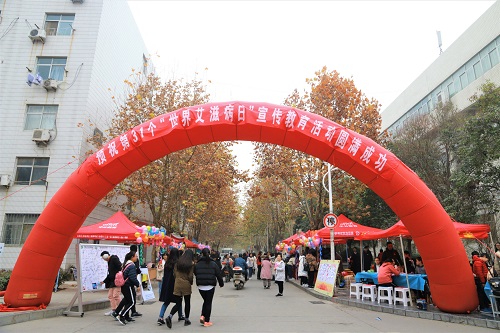 （4）“情系柳湾，助力脱贫”社工反贫困专项服务团展开帮扶工作服务团成员分为两支队伍，通过摊位咨询、街道走访两种方式展开活动，以乡村调研为基础进行需求评估，并穿插个案工作和小组工作的专业手法对柳湾村的部分村民情况进行基础调研和整体把握。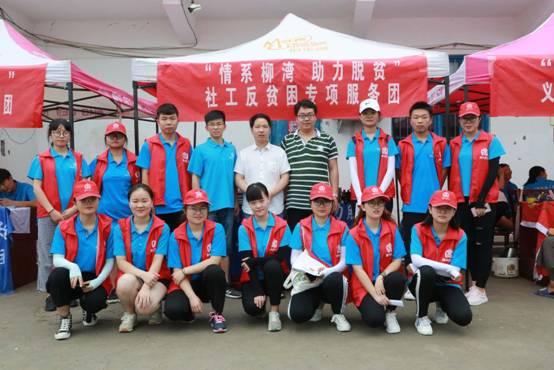 3.团队建设智库通过力量整合，汇集了教育学、社会学、伦理学、心理学、法学、政治学等相关学科的专家、学者。智库2018年引进博士2人。学术带头人高中建教授获得“中国青少年研究事业突出贡献奖” “教育部社会学类专业教学指导委员会委员”等荣誉称号。智库现有学术带头人、主要学术骨干等专职研究人员30人。其中，教授11人，占总人数的36.6%；副高以上职称24人，约占总人数的80%；23人具有博士学位，约占总人数的77%；全部具有硕士以上学位。毕业于中国人民大学、南开大学、吉林大学、武汉大学、华中科技大学、华东师范大学等10所高校，学源结构合理。外聘专家有风笑天、陆士桢、田杰、孙抱弘、关颖5人。学术队伍整体结构合理，人员素质较高。4、学术交流与年度重大活动、重大成就（1）智库举办中美社会工作教育工作坊12月9日，中美社会工作教育工作坊在河南师范大学崇智楼301顺利召开。工作坊由社会事业学院和青少年问题研究智库联合发起，以“中美社会工作教育发展”为主题，研讨社会工作行业发展、学科建设等方面问题。波士顿大学社会工作学院院长乔治·德尔华、美国佩斯大学暨清华大学海峡研究院陈社英教授、常州大学瞿秋白政府管理学院社会工作系主任翟进教授、浙江省委党校MSW教育专职秘书姚清华博士、赣南师范大学副教授黄清喜受邀出席。工作坊由智库主任高中建主持。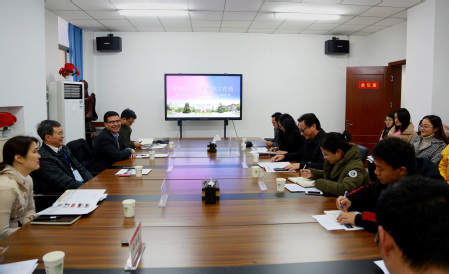 （2）智库邀请专家讲学人数共计6人次主要有南开大学关信平教授、中央民族大学博士生导师祁进玉教授、武汉大学博士生导师向德平等。比如，12月27日下午，应智库邀请，中国青少年研究中心共青团工作研究所所长、中国青年研究杂志社副主编杨守建在办公室301会议室作了关于学术论文的选题、写作与发表方面的一些经验和看法的专题报告。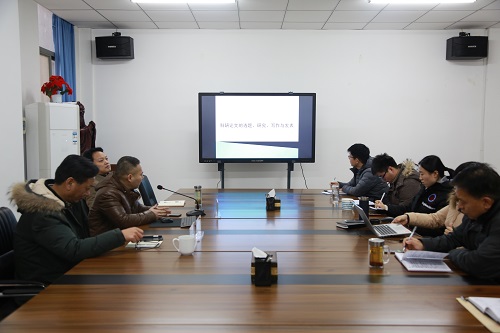 （3）智库专家应邀出席第二届河南省青少年发展论坛暨2018年度学术年会智库主任、河南省青少年研究会会长高中建出席理事会并发表讲话。对改革开放四十年来，河南省青少年工作取得的成就进行总结：流浪儿童问题基本解决、留守儿童得到较好安置；青少年创业就业不断拓展；青少年维权事业有了较大发展、青少年研究队伍不断扩大；青少年研究学术成果丰硕。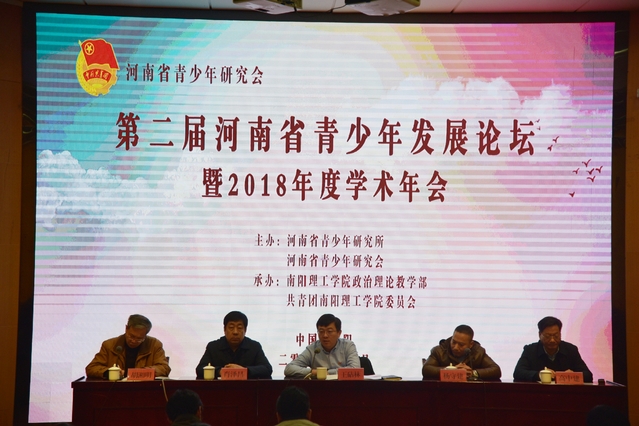 （4）智库主任高中建教授应邀参加2018--2022年教育部社会学类专业教学指导委员会成立暨第一次全体委员会议2018年12月15日，2018--2022年教育部社会学类专业教学指导委员会成立暨第一次全体委员会议在中国人民大学召开。智库主任高中建教授应邀参加本次会议并受聘为教育部社会学类专业教学指导委员会委员。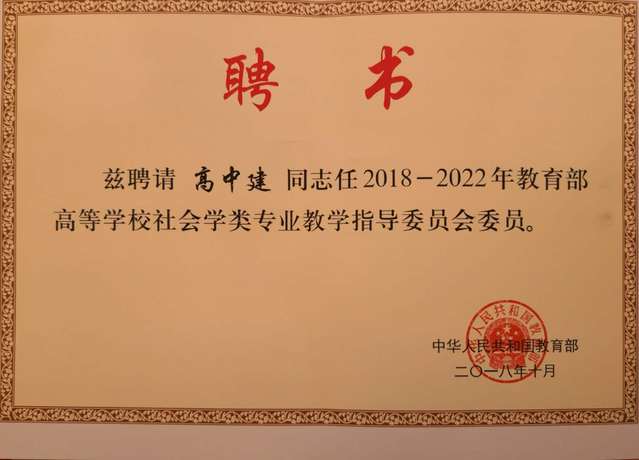 （5）智库专家应邀参加第十四届中国青少年发展论坛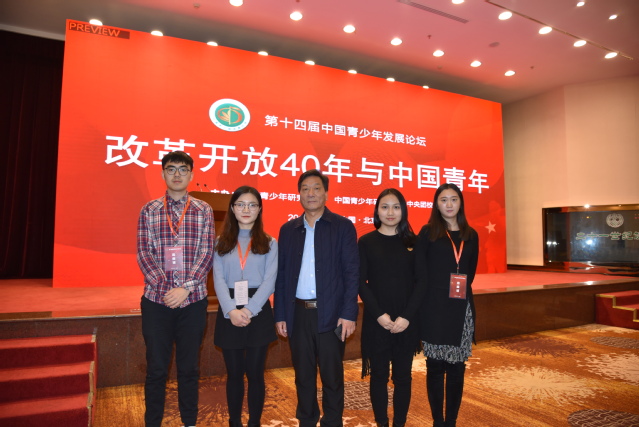 （6）青少年问题研究智库主任高中建被聘为中国青少年研究会国际青年研究专家委员会委员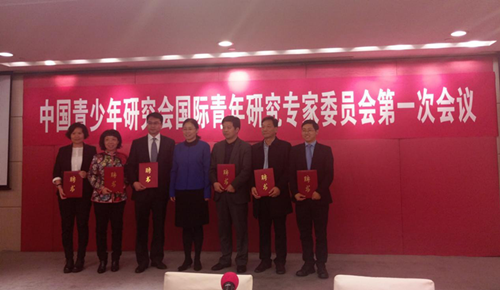 （7）依照惯例，智库今年召开学术委员会会议一次，重新拟定的学术委员会成员组成如下：中心学术委员会  三、智库管理1、智库基础设施条件建设智库现有研究和办公用房300余平方米，设有办公室、专家工作室、资料室、实验室、计算机机房，均配备有现代化的办公设备。智库图书资料和阅览室用房面积达120平方米，中外文图书1万余册，中外文期刊杂志50多种。另外还创办学术交流刊物《青少年问题研究通讯》（内刊），亦设立有“青少年问题研究智库网站”，并在新浪网上开通了“专家博客”，专为青少年及其家长提供青少年的成长咨询服务。2、体制、运行机制及规章制度建设自成立以来，智库即成立了管理委员会，实施智库主任负责制。多年来，形成了以“严谨、有序、高效”为特色的领导风格。在管理委员会的带领下，内部管理井然有序，坚持科研定期评估制度，建立业绩考核制度，奖励优秀，实行了“有进有出、优胜劣汰”的流动竞争机制，坚持“开放、流动、联合、竞争”的新型运行机制，形成了从事科研的良好环境。打破了旧的科研封闭体系和多年形成的割裂研究模式，实现了实验室内部人员结构优化。先后制订了50项规章制度，规范了科研、教学和管理，实现了智库建设、运行、管理、科研等人、财、物全过程计算机管理，实现了管理现代化，得到了相关部门的支持和肯定，并在不少高校重点研究智库中推广应用。智库建立了学术委员会领导下的主任负责制。在经费较为困难的情况下，积极组织学术委员会开展活动，研讨智库的研究方向和确定开放课题，充分发挥学术委员会对智库的学术方向和研究领域的指导作用。四、智库建设经验、存在问题及其原因，今后改进措施本智库存在问题及其原因有：1.比较突出是智库学术队伍的承继问题以及拔尖人才的引进问题；2.学术方向和专职科研队伍还有待于进一步凝练，以便达至对学科发展的有效支撑。华北水利水电大学水资源高效利用与保障工程河南省协同创新中心“水资源高效利用与保障工程河南省协同创新中心”智库由华北水利水电大学牵头，协同河南省水利厅、河南省水利勘测设计研究有限公司、郑州新大方重工科技有限公司等多个单位，主要开展水资源高效利用与保障工程等方面的联合科研攻关研究，为各级政府在水资源高效利用和工程建设领域提供政策咨询和技术服务的智库。2018年初，按照省教育厅的要求上报了二期规划，目前，尚在等待教育厅主管部门对发展规划的后续审定等工作，智库的各项工作按照拟定的二期发展规划在持续开展。现将2018年度工作总结如下：一、智库团队及科研管理体制建设取得进展为更好体现本智库立足河南、服务中原的定位，着力提高综合研判和战略谋划能力，保证提出专业化、建设性、切实管用的政策建议，2018年按照拟定的《二期建设发展规划》，对智库成员单元进行了调整优化，华北水利水电大学为牵头单位，新的主要协同单位包括中国水利水电科学研究院、中国农业科学院农田灌溉研究所、河南水利投资集团有限公司、河南省水利勘测设计研究有限公司、黄河水利科学研究院。在平台建设、团队建设、人才培养、学术交流、科学研究和技术服务等方面，全面协同、合作发展。对人员进行了调整，确定了4个研究方向，组建了9个研究团队，每个研究团队的成员均包括牵头单位和协同单位人员，2018年1月，中心对各建设团队提出了建设目标任务书。中心业务继续实行中心主任指导下的分级管理制度，但在二期建设中通过简化管理层级，推行研究团队的带头人负责制，并由负责人负责团队的重组和管理，每个团队研究骨干成员5～6人，团队成员按中心研发任务需求，实施动态管理。二、智库教育教学及人才培养水平得到不断提高本智库开展科技联合攻关工作的同时，充分发挥教育教学基本职能，依托智库资源，挖掘智库成员潜力，不断提高智库的教育教学及人才培养水平。坚持以人才培养为根本，培养具有较强实践能力和创新精神、适应社会需求的高质量本科生和研究生。2018年积极支持专业建设，水文水资源专业和工程管理专业顺利通过评估；水利水电工程专业，农业水利工程专业顺利通过专业认证；水利水电工程专业获批国家新工程科立项建设。教育教学成绩显著，获得全国水利高校教师讲课比赛特等奖2项，一等奖1项，二等奖1项；智库成员获得河南省“首批全省高校黄大年式教师团队”；另外，我智库人员与外校联合开展研究的教改项目《构建国际实质等效水利类专业认证体系,引领中国特色水利类专业的改革与建设》获得2018年高等教育国家级教学成果奖二等奖。智库大力开展青年教师培养，开展了老教师教学讲座、青年教师经验交流、教学管理文件学习培训、新进教师试讲等多项活动。三、智库科学研究工作取得丰硕成果智库2018年累计申请获批各类科研项目80余项，为济源、平顶山、中牟等多个地方政府提供了多个水资源高效利用、节约用水等规划方案。另外，组织申报2018年度国家自然科学基金项目共31项，获批3项；在重大研发计划方面取得重要突破，获批国家十三五重点研发项目5项，其中主持课题1项，主持子课题4项；获批省部级纵向项目10项，横向科研项目60项。智库2018年获得各类科研成果奖励共计14项，其中水利部大禹奖三等奖1项；厅级科技成果奖7项，优秀科技论文奖及省级自然科学学术著作和论文奖6项。智库在各类期刊发表学术论文70余篇，其中SCI/EI期刊收录41篇，核心期刊24篇；出版专著、教材6部。获得专利及其他知识产权授权14项，其中国家发明专利4项、实用新型专利8项、软件著作权2项。四、智库实验室平台建设取得新突破为保证本智库能够为政府提供专业化、高效化、切实可行的建议，2018年致力于多个专业的平台的打造。2018年1月，智库牵头单位华北水利水电大学和协同单位河南水利投资集团有限公司联合申报的“河南省水环境模拟与治理重点实验室”揭牌。2018年10月，产学研合作新平台“坝道工程医院河南水利与南水北调分院”成立，成员单位中包括本智库成员单位河南省水利勘测设计研究院有限公司、华北水利水电大学、河南省水利科学研究院。另有申报获批河南省水利类虚拟仿真教学实验示范中心、河南水利大数据实验室、河南省高等学校学科创新引智基地、河南省引智项目推广示范基地、河南省水利水运工程技术研究中心、河南省水旱灾害管理工程技术研究中心等，进一步扩充了省级试验和科研平台，为智库开展科研攻关研究，为政府提供高质量、专业化建议创造了良好条件。五、智库积极开展学术交流本智库2018年1月邀请台湾大学李鸿源教授一行来中心进行合作洽谈，随后多次来智库进行工作交流，就海绵城市、智慧城市建设等问题开展广泛讨论。2018年3月本智库邀请联合国教科文组织水环境学院（IHE）、代尔夫特理工大学Chris Zevenbergen教授到我智库访问交流，洽谈合作意向，签订合作协议，并就现代城市洪涝灾害防治等问题与智库成员进行了交流。2018年4月邀请法国尼斯综合理工原校长、尼斯大学智慧城市创新实验研究所主任顾博维尔·菲利普教授、副校长劳伦兹·菲利普教授、国际事务总监尹娜女士一行到本智库考察交流，与智库成员针对智慧城市建设和移动防洪墙建设交流意见。本智库2018年牵头单位主办了“一带一路”水利水电高峰论坛，承办了中国大坝工程学会2018学术年会暨第十届中日韩坝工学术交流会和生态水文和水安全-发展中国家的机遇与挑战国际研讨会等重大学术交流活动，协办2018生态水文学与水安全国际研讨会。智库成员教师参加国内外学术研讨会达100余人次，主办校内学术报告会10余场，组织智库师生500余人次参加相关学术报告会。六、智库学科建设整体水平稳步提升本智库所在学科水利工程学科、农业工程学科、管理科学与工程学科参加全国第四轮学科评估，水利工程学科获得B级、管理科学与工程学科获得B-评级、农业工程学科获得C-评级；水利工程学科顺利通过河南省优势特色学科（B类）的中期考核评估；水利工程学科、农业工程学科、管理科学与工程学科通过了第九批省级重点学科的认定申报工作，顺利通过了各学科牵头高校校级优势特色学科中期考核。七、本智库2019年工作规划1、加大本智库高层次人才引进（培养）、国家级团队群体建设投入，实现高层次人才或者团队的引进，带动本智库向更高层次发展，提升智库整体水平，更好地为中原地区政府水资源高效利用建言献策。2、做好本智库国家级平台建设申报准备基础工作。积极协调智库内外其他单位优势资源，争取未来能够单独申报或者与外单位联合申报国家级平台，提高为地方党委政府决策咨政的服务能力。3、不断提高产学研水平。加强学科教师队伍教育研究水平的培养，鼓励教师将教育教学与生产实践相结合，将科研生产实践融入到教育教学过程，不断提升教育教学水平，能够为河南水利事业献言献策，提供技术方案。4、进一步扩大学术交流。抓住中心牵头单位国际化发展的机遇，充分依托中心成立的可持续发展研究中心，积极开展与国际知名院校科研机构之间的学术交流与科研合作，使本智库能够不断吸纳先进的发展理念。华北水利水电大学清廉中国研究中心华北水利水电大学清廉中国研究中心是在华北水利水电大学中原廉政文化研究中心基础上更名而建。为适应 “服务决策、适度超前” 智库建设要求，加强“清廉中国”建设理论研究，探讨“清廉中国”建设指标评价体系和评价方法等实践问题，为建设“清廉中国”、“清廉河南”提供决策咨询参考；研究中心围绕为地方党委纪委反腐倡廉建设服务、为社会改革发展服务、为教学服务的目标，着力研究建设廉洁政治，努力实现干部清正、政府清廉、政治清明等方面的新思路、新实践、新探索。一、承担省高校纪工委廉政专题研究项目立项结项专家组织工作2018年研究中心承担省高校纪工委廉政专题研究项目立项结项组织工作。受省高校纪工委委托，组织专家对2017年度立项的23项高校廉政专题研究项目进行鉴定结项，对结项的17项专题研究报告进行修改，编辑出版《河南高校反腐倡廉研究蓝皮书》；对2018年度申报的120项廉政专题研究项目组织专家进行通讯初审和会议终审，共40立项年度廉政专题项目。二、着眼于河南省党风廉政建设和反腐败重点工作进行咨询研究组织课题组完成《河南省市领导干部腐风险防控问题研究报告——对我省十八大以来（2013-2017年）69个市级领导干部腐败案的调查思考》，以中共河南省高校纪工委课题组名义，以廉政调研要报形式报送省纪委任正晓书记；完成的《健全治理党政机关庸政懒政怠政制度化常态化机制——基于十八大以来官网报道的典型案例调查思考》研究报告，以 河南省高校纪工委课题组报河南省纪委。根据河南省纪委2018年重点调研工作安排，先后承担省高校纪工委五次专题研讨会，形成了《关于推进高校以案促改工作制度化常态化思考》、《纪检监察派驻机构发挥“前哨”、“探头”作用问题研究》调研报告，已报送河南省高校工委和高校纪工委，研究报告部分内容被河南省高校工委以案促改工作会议采用。三、承担河南省高校反腐倡廉建设研究中心（暂定名字）筹备文字工作自2018年4月以来，围绕河南省高校纪工委成立下属学术机构——河南省高校反腐倡廉建设研究中心起草了《河南省高校反腐倡廉建设研究中心管理体制和工作职责》、 《河南省高校反腐倡廉建设中心工作运行管理办法》、《河南省高校反腐倡廉建设中心经费管理办法》、《河南省高校反腐倡廉建设中心学术委员会工作细则》等20个相关文件，并将文件草稿下发40所高校纪委征求修改意见。四、充分利用郑州电视台开展廉政教育宣传活动研究中心先后有四人8次担任郑州电视台廉政主题电视访谈节目《清风茶社》嘉宾，先后做《党员干部底线在哪儿》、《腐败年轻化值得警惕》等节目，两次接受河南电视台廉政主题采访。五、《反腐倡廉建设研究团队》建设加强河南省高校哲学社会科学研究创新团队《反腐倡廉建设研究团队》建设，研究团队先后主持在研国家社科基金项目一项、省级项目三项，完成了《廉政制度论》一书的初稿。六、加强廉政教育宣传研究中心研究人员先后在华北水利水电大学入党积极分子培训班、郑州职业技术学院干部培训班、濮阳市粮食系统干部培训班、四川省水利系统干部培训班等培训班做《新时代党风廉政建设的形势与任务》、《让廉洁成为常态化工作生活方式》、《幸福密码话廉洁》等专题报告。河南财经政法大学城乡协调发展河南省协同创新中心2018年，城乡协调发展河南省协同创新中心（以下简称中心）在河南省协同创新中心领导小组办公室的正确领导和大力支持下，认真完成各项工作任务，在高层次人才培养、团队建设、学术交流、对外合作、社会服务等领域取得了一定的成绩，现总结如下：一、工作成绩（一）亮点工作中心作为国内城乡协调发展问题研究的知名智库和高端协同创新平台，今年努力在高层次人才培养、高端学术成果、社会服务、对外合作方面加大投入力度，并在工作中取得了较好成绩：1、高层次人才培养方面：1月份，中心主任助理李金铠教授入选第三批国家“万人计划”哲学社会科学领军人才；11月份，中心的现代农业分中心主任关付新教授入选新一届教育部高等学校教学指导委员会；11月份，中心副主任刘荣增教授入选2018年度河南省高层次人才特殊支持“中原千人计划”。2、团队建设方面：1月份，由绿色发展分中心主任秦耀辰为带头人的教师团队入选首批全国高校黄大年式教师团队；3月份，河南省教育厅在评选申报“全国高校黄大年式教师团队”基础上遴选出首批全省黄大年式教师团队，由中心主任李小建教授为带头人的河南财经政法大学资源与环境学院教师团队入选首批河南省黄大年式教师团队；10月份，由现代农业分中心主任关付新教授为首席专家的《生产生态协调的乡村绿色发展问题研究》团队和中心协同单位河南农业大学赵翠萍教授为首席专家的《制度创新与现代农业发展》团队入选河南省教育厅评选的2019年河南省高等学校哲学社会科学创新团队。3、社会服务方面：由中心主任李小建教授、执行主任仉建涛教授撰写的“城乡协调发展” [2018]第1期（总第71期）内参报告，该内参中“乡村规划引领乡村振兴的主要建议”部分内容被采纳写入2018年河南省委一号文件“关于推进乡村振兴战略的实施意见”，标志着中心服务河南省社会经济发展方面取得重大突破；《城乡协调发展》[2018]第7期（总第77期）内参报告提出，从以下几个方面加强乡村振兴工作：一是从城乡融合全局谋划乡村振兴；二是把握“人的振兴”是实现乡村振兴的关键；三是促进有条件的大村向小镇转变；四是因地制宜，把握不同类型乡村振兴的重点。该内参获得河南省委常委、宣传部长赵素萍批示。中心顾问杨承训教授向省委省政府提出的《深化农牧业供给侧改革 迈向高端循环经济》为省畜牧局采纳。4、对外合作方面：6月份，中心主任李小建教授与美国肯特州立大学计算社会科学实验室创始人叶信岳教授在城乡地理空间和社会空间数据的挖掘与分析、学术交流与培训、学科和专业队伍建设方面达成战略合作意向，并签订了合作协议；中心主任李小建教授与美国肯特州立大学应用地理学实验室李杰教授进行交流、协商，并签订战略合作框架协议。（二）常规工作作为高校的科研机构，中心的各项工作紧紧围绕服务科学研究展开，组织并参与承办各项学术交流活动、组织中心人员进行学术调研活动、参加各种学术研讨活动等，牢牢树立中心的高端科研学术地位。1、根据河南省教育厅2018年下半年对城乡协调发展河南省协同创新中心进行第二轮建设周期中期评估的要求，6月份，召开了迎接中期评估工作推进会。会议对2017年度任务完成情况进行总结，并对照第二建设周期规划目标对2018年度需要着力完成的任务进行了梳理汇总。2、学术交流方面：1月份，河南省委农村工作办公室副主任薛玉森一行4人来中心落实“乡村规划”研究的具体工作，并与中心相关研究人员进行座谈与研讨；4月份，应同济大学、上海财经大学邀请，中心主任、国际欧亚科学院院士李小建教授分别在两校作了题为“经济地理学研究的一些新思考”和“乡村聚落变化与乡村振兴”的学术报告，受到所在高校院系师生的热烈欢迎；6月份，中国科学院地理科学与资源研究所徐成东副研究员应中心邀请为我校师生作了两场学术报告；美国肯特州立大学计算社会科学实验室主任叶信岳教授应邀到中心进行学术交流，“以人为本的时空综合城市信息学”进行专题报告，对城市社会科学数据的获取与分析进行了介绍，并将社会科学研究的经验、方法同与会人员进行了分享和交流；9月份，中国科学院地理科学与资源研究所王劲峰研究员应中心邀请，以“地理空间分异性理论、方法及应用”为主题作学术报告；10月份，国际著名SSCI期刊《Cities》主编、北京大学城市与环境学院赵鹏军研究员应中心邀请，作了一场题为“空间规划与交通可持续性”的学术报告；11月份，应中心邀请，清华大学特别研究员、博士生导师龙瀛教授在中心作了题为《利用大数据透视中国城市空间发展》的学术报告；12月份，南京大学教授、博士生导师甄峰应中心邀请在中心作题为《规划大数据应用新进展》的学术报告。3、学术活动、会议方面：4月份，中心承办第二十一届全国经济地理研究会暨新时代中国特色协调发展学术研讨会，本届年会结合新时代我国经济社会发展的热点问题、河南及中原城市群建设的关键问题进行深入研讨，对促全国区域协调发展、城乡统筹、乡村振兴和中原城市群发展具有重要意义。1月份，中心主任李小建教授作为专家组组长验收数字漯河地理空间框架建设项目；4月份，中心副主任、河南财经政法大学副校长刘荣增教授出席首届国家中心城市建设高层论坛并做了《郑州国家中心城市建设的着力点》的主题发言；9月份，中心举办郑州自贸区建设与河南区域经济发展研讨会，中国社会科学院“一带一路”研究中心副主任徐坡岭研究员应邀出席并做主旨发言；12月份，中心主任李小建、执行主任仉建涛带领中心部分科研人员赴西华县就城乡协调发展和乡村振兴、西华县“三农”工作的特点、亮点和难点等相关问题进行调研。4、中心今年共出版《城乡协调发展》内参7期，分别为[2018]第 1 期（总第 71 期）《乡村振兴战略中河南省乡村规划编制与实施的建议》、[2018]第2期（总第72期）《易地扶贫搬迁的政策选择：政府主导与市场主导》、[2018]第3期（总第73期）《户籍制度改革扶贫》、[2018]第4期（总第74期）《发挥农民专业合作社“造血”扶贫功能》、[2018]第5期（总第75期）《河南省劳动力成本优势分析及政策建议》、[2018]第6期（总第76期）《河南省乡村工业化地区土地利用变化与分析》、《城乡协调发展》[2018]第7期（总第77期）《把握乡村聚落变化方向，实施乡村振兴战略》。二、2019年工作展望2019年,中心将在工作中积极推进工作方式方法创新，运用创新思维，努力学习其他协同创新中心好的做法，提高自身的工作效率。为中心构建以高校协同创新研究为核心、协同政府职能部门进行成果转化的协同创新机制打下良好基础。河南财经政法大学现代服务业河南省协同创新中心2018年，在校领导的大力支持以及亲自指导下，中心圆满完成了各项工作，如期实现预期目标。2018年，中心工作有板有眼，顺利开展，不忘初心，协同创新，联系实际，服务社会，团结合作，攻关克难。一、完成特聘专家的聘任工作1月28日，中心举行特聘专家聘任仪式，河南省政府发展研究中心主任谷建全、河南财经政法大学校长高新才被聘为中心特聘专家。二、参加全国两会第十三届全国人民代表大会第一次会议和政协第十三届全国委员会第一次会议，分别于3月5日和3月3日在北京开幕。中心特聘专家、全国人大代表、校长高新才，全国政协委员、学科与发展规划处处长马珺参加了会议。高校长就宪法修正案相关问题接受了记着采访，马处长提交了《加快发展现代服务业 提升国际竞争力》的政协议案，并接受了记者的采访，取得良好效果。三、“经济管理与现代服务业”学科群顺利通过验收3月中旬，河南省教育厅下发了《关于公布河南省优势特色学科建设工程一期建设学科中期验收结果的通知》，从建设成效、任务达成度和总体结果三个方面公布了验收结果。中心“经济管理与现代服务业”学科群顺利通过验收，总体成绩为“良好”。自“经济管理与现代服务业”学科群获批河南省优势特色学科建设工程一期特色学科B类以来，校党委与校行政高度重视，学科群主动服务河南经济社会发展大局，围绕建设目标与任务，立足“区域战略与城乡协调发展”、“现代服务业发展”、“临空经济与内陆对外开放”、“生态文明与可持续发展”、“创新驱动与产业转型升级”等五个学科方向，汇聚优势资源，在人才培养、科学研究、社会服务、文化传承与国际化等方面取得明显成效，保质保量完成了各项建设目标任务。四、举办“贯彻新发展理念，建设现代化经济体系”学术报告会 5月24日，河南省人民政府发展研究中心主任谷建全教授应邀莅临现代服务业河南省协同创新中心，为师生们做了一场精彩的学术报告，报告的题目是“贯彻新发展理念，建设现代化经济体系”。谷建全主任围绕“现代化经济体系的内涵与特征以及建设现代化经济体系的战略意义、主要任务、基本思路”等内容做了报告。报告内容丰富、论述精辟，既紧跟党的十九大精神和中央经济工作会议精神，又紧密联系河南经济社会现实。五、举办“关于河南创新驱动发展的几个问题”学术报告会 10月23日下午，河南省人民政府发展研究中心主任谷建全教授，为师生们做了一场题为“关于河南创新驱动发展的几个问题”的学术报告。报告体系完整、逻辑严谨、数据详实、案例丰富，为师生带来了学术思想的新启迪和学术研究的新思路，对于师生进一步深刻领会党的十九大精神实质，准确把握河南省加快经济转型、深化供给侧改革的战略路径大有帮助，特别是对师生提升科技创新担当意识，提高科技创新能力，服务地方经济发展，推动学校各项事业发展具有重要指导意义。虽然2018年中心工作有序开展，取得了良好的效果，但是，同时也应看到，中心工作还存在几个问题：第一，中心研究方向的各个团队实力不平衡；第二，中心缺少标志性成果；第三，对外宣传与交流还不够；第四，服务社会和智库建设不完善。为此，2019年，中心还应继续努力，力争各项工作更上一层楼，确保顺利通过终期考核。第一，立足河南实际，加强智库建设；第二，加强平台建设，进一步夯实基础；第三，开展系列专题研究；第四，加强学术思想的传播，稳步提升中心影响力；第五，努力培养拔尖创新人才；第六，从硬件和软件两方面加强自身条件建设。河南中医药大学中医药与经济社会发展研究中心河南中医药大学中医药与经济社会发展研究中心是为了适应河南省加快中原经济区建设、全面建设小康社会的新形势，充分发挥现代中医药在经济社会发展中的作用，经过整合全校中医药专门研究人才和人文社科人才资源于2003年9月创建而成。目前，研究中心拥有中医药文化与哲学、中医药管理与经济发展、中医药人才培养与战略研究三个研究方向。经过多年的整合，形成了一支学缘结构合理、学历层次科学的研究队伍，共有研究人员30人，多数具备高级职称或博士学历。2018年，研究中心坚持以习近平新时代中国特色社会主义思想为指导，积极贯彻学习习近平总书记关于我国中医药事业传承发展的重要指示，圆满完成了各项任务。一、2018年度各项工作总结（一）积极参政议政，为中医药事业发展建言献策党的十八以来，习近平总书记高度重视我国中医药事业的发展，在党的十九大报告中，总书记第一次提出了要传承发展中医药事业，中心一直将学习贯彻总书记的相关讲话精神作为第一要务，积极参政议政。研究中心成员，十三届全国人大代表司富春教授在参加十三届全国人大一次会议时，向大会提交了《加快中医药事业发展步伐的建议》《健全机制 加快中医药国际化进程的建议》《提升基层中医药服务能力的建议》《加强中医药知识产权保护的建议》《大力发展中医药产业助力脱贫攻坚的建议》《充分发挥中医药在实施乡村振兴战略中的作用的建议》《加强中医药对癌症等重大疾病防治攻关的建议》《推进医康养结合养老模式的建议》《进一步加强师德建设的建议》《进一步推进全民健身和全民健康深度融合的建议》《及早谋划实施“积极老龄化”战略的建议》《加快普及全民急救知识和技能的建议》《加快我国农村公共文化服务体系构建的建议》《进一步完善终身教育体系加快建设学习型社会的建议》《积极防范针对老年人各类诈骗行为的建议》等16件建议。司富春教授的提议得到了代表们的赞同，引起了媒体的广泛关注。新华社、人民网相继做了专题报道，中国政府网转发了新华社对司富春教授关于中医药借助“一带一路”走出去的专题采访。（二）出版《中医药文化寻源》等著作，宣传河南医药文化《中医药文化寻源》是由中心成员许敬生教授主编出版的一部专注于中原医药文化的学术专著，是第一部系统研究中原中医药文化特色并实地考察现存中原中医药文化遗迹的著作，也是国内第一部系统整理中原中医药文化的著作,该书的出版对弘扬中原中医药文化起到了积极作用。全书从中原中医药文化总论、中医药文化中原寻源、中原名医文化遗迹考察记、中原药都文化及药商文化遗迹考察记、中原特色医药文化遗迹考察记、开封大宋医药文化成就及遗迹六个部分进行了论述，详细阐述了中医药文化、中原医学文化和河南中医药文化的关系和渊源，提出了中医药文化之根在中原、在河南。此书的出版，填补了在相关领域研究的空白，对河南中医药文化遗迹进行了全面的摸底考察，有力的宣传了河南医药文化。除此之外，基地立项资助出版的其他著作也进入出版程序，诸如王先菊老师的《健康养老服务供给及改革研究》等。（三）加强科学研究，积极开展学术交流2018年，由研究中心主任郭德欣教授作为学术带头人的中医文化学学科顺利通过了国家中医药管理局“十二五”中医药重点学科验收，得到了评审专家的高度肯定。同时，研究中心成员孙可兴教授申报的《中医中和观的哲学渊源与文化精神研究》获批国家社科基金一般项目，此项目获批立项是近几年来哲学类国家社科基金唯一的中医药相关研究项目。与此同时，研究中心本年度在社科评奖方面成绩良好，张会萍、孙可兴等人的专著研究成果分别获河南省社会科学优秀成果二、三等奖。（四）做好咨政育人服务中医药与经济发展研究中心除了发挥服务地方经济建设，委相关职能部门提供智力支持和智库成果之外，也要进一步发挥其育人平台的只能，以育人带动科研实践，凝练队伍，突出特色。2018年研究中心各研究人员依托基地平台在教学育人方面也去得了一系列成果。多名研究人员在学校教学大奖赛和中医药教学大奖赛获奖。（五）发挥好研究中心每年立项课题的成果转化功能研究中心每年都进行相关选题的发布、资助、集结出版，并积极将有决策意义的研究中国集中分类推荐、呈报给相关机构使用，以提高服务学校和经济社会发展的能力。司建平的《河南中医药健康旅游发展现状研究》、谭备战的《河南省智慧健康养老产业发展研究》、《文化创新视域下中医药院校廉政文化建设研究》等研究无论是对河南中医药大学中医药人才创新培养机制的建构还是对相关产业的决策参考都提供了一定的参考价值。二、2019年度工作计划（一）在学校科技处的指导下，进一步健全和完善研究中心各项规章制度，做好进一步激发科学研究、科技成果转化、资政育人的服务配套措施和顶层制度设计，专门做好关于中医药与经济发展的研究工作。（二）鉴于研究中心对外交流和承办相关学术会议的频次较低的情况，充分依托河南中医药大学平台，争取本年度承办相关研究方向的高水平学术论坛或会议一到两次，进一步提升研究中心的影响力。（三）依托研究中心平台，进一步凝聚全校在中医药文化、中医药经济发展、健康中原等方向的人才优势，鼓励依托平台“走出去”，进一步加大对相关单位、社区基层的中医药文化知识的宣传教育，提升研究中心的影响力与传播力。（四）借由河南省高校智库联盟的成立大好机遇，积极参与融入，并择取优秀和相关研究中心进行访问交流，条件成熟时可以结对子，互相联合研究。（五）加大对健康中原战略的研究，并集合河南中医药大学三所附属医院在中医药支持健康中原战略的具体举措展开调研研究。（六）与学校人事处、教评中心对接，就近几年中医药院校在人才培养、师承教育、仲景传承等人才模式创新培养进行专题研究。（七）完成中医药与经济发展研究中心日常事务性工作。郑州轻工业大学产业与创新研究中心2018年郑州轻工业大学“产业与创新研究中心”围绕与本中心密切相关的经济和社会发展中的一些问题展开了细致的研究，作为新成立的人文社科研究基地，本中心的起步晚、困难多，基地全体成员通过扎实工作、努力追赶，初步取得了一些研究成果和实践经验，同时，也尽力开展了一些社会服务等工作。当然，由于根基还比较浅，各方面的条件也还在完善过程中，在过去的1年中，郑州轻工业大学“产业与创新研究中心”也存在一些亟需改进的地方。具体来说，可以详细总结为以下几个方面： 一、2018年度各项工作情况根据《河南省高等学校人文社会科学重点研究基地管理办法（试行）》（教社科〔2013〕858号）规定和河南省教育厅《关于2016年度高校人文社会科学重点研究基地年度考评的通知》（教社科〔2017〕142号）等相关文件，现将本研究基地在2018年开展的科学研究以及服务社会等工作简述如下：（一）队伍建设1、人员配备本研究基地拥有专职研究人员30人，所有研究人员均为常住专职研究人员，并且其人员配备、聘任以及住所时间均符合河南省教育厅“重点研究基地管理办法”中的相关规定。2、职称结构本研究基地研究人员的职称结构较为合理。在30名专职研究人员中，有正高职称的研究人员17名，其所占比例为56.7%；有副教授以上职称人员27名，其所占比例为90%。3、学历结构本研究基地研究人员中，具有博士学位的研究人员28名，其所占比例为93.3%。具有硕士以上学位的研究人员28名，其所占比例达到93.3%。（二）科研项目1、国家级项目本研究基地研究人员2018年度在获得国家级项目立项方面取得了新突破，共计获得国家自然科学基金青年科学基金项目1项，国家社会科学基金项目1项，如表1所示。表1  2018年本研究基地人员新增国家级项目一览表2、省级项目2018年本研究基地研究人员共计获得5项省级课题立项，其中河南省自然科学基金项目2项，河南省科技厅软科学项目4项，如表2所示。表2  2018年本研究基地人员新增省级项目一览表本研究基地在2018年获得新立项了河南省哲学规划办公室普通项目3项，如表3所示。表3 2018年本研究基地人员新增河南省哲学规划办公室普通项目一览表本研究基地在2018年获得新立项了河南省社会科学规划决策咨询项目立项3项，如表4所示。表4 2018年本研究基地人员新增河南省社会科学规划决策咨询项目一览表此外，本研究基地2018年还获得了河南省财政厅省属高校基本科研业务费项目3项，也体现出本研究基地较为全面的项目基础和综合科研实力，如表5所示。表5  2018年本研究基地人员新增其他厅级项目一览表3、教育厅项目2018年本研究基地研究人员未在教育厅人文社科重大攻关招标项目、创新团队支持计划中获得突出成绩。但是，这也是我们今后努力的方向；此外，本研究基地研究人员获得了河南省教育厅重点项目1项，河南省教育厅一般项目5项，如表6所示，反映出本研究基地具有较为扎实的研究基础，以及未来在该领域取得进一步突破的综合能力。表6  2018年本研究基地人员新增教育厅项目一览表4、横向项目2018年本研究基地研究人员获得了多项横向课题，到账经费达到190万元。在横向项目中的优异表现也显示出本研究基地在财务管理、科技创新激励、经营管理等方面服务企业和科研成果转化方面的特有优势。是本中心建立以来的工作亮点之一。（三）论文著作1、学术论文2018年本研究基地人员共计发表学术论文13篇，其中EI与CSCD双检索期刊论文1篇，CSSCI期刊9篇，CSCD期刊论文3篇，如表7所示。表8  2017年发表学术论文一览表2、学术著作2018年本研究基地研究人员共计出版学术著作7部（详见表8），其中权威出版社1部，一般出版社6部。表8  2018年本研究基地人员出版著作一览表（四）科研奖励1、厅级以上奖励2018年本研究基地共获得省部级科研奖励1项，河南省教育厅人文社科成果奖5项（详见表9）。同时，仝新顺、刘洪民获得河南省教育厅人文社科成果奖一等奖1项。表9  2018年本研究基地人员新增奖项（荣誉）一览表2、学术荣誉2018年本基地全职研究两位成员陈昱、曹志宏入选河南省高校哲学社会科学优秀学者。（五）社会服务1、服务决策本研究基地研究人员李程宇博士的研究报告《关于建立河南省共享交通行业管理及绿色消费个人账户制度的建议》成为2018年民盟河南省委的全省两会集体提案的原始稿，该提案被列为《河南省政协2018年重点提案督办方案》（政豫厅发〔2018〕11号），并由省委、省政府主要领导亲自批示督办，交由河南省住房和城乡建设厅、河南省公安厅、河南省发展和改革委员会分别采纳与研究落实；其中，有关于对在闹市区划分出共享单车专门停车区域，以解决公共道路资源紧缺区域共享单车乱停乱放问题的政策建议，已经在我市多个区域展开试点，取得了直接而有效地为政府决策服务的功能。2、社会推广2018年度本研究基地在服务教学、学术交流、社会推广方面进行了大量的基础工作，产业与创新研究中心致力于在社会推广方面有条不紊、深耕细作地逐步推进工作，并且进行了大量有意义的尝试，虽然还未取得重要成果和高规格奖励，但已经具备了一定的前期基础和实践经验。二、有待完善之处在已经过去的2018年，我们非常珍惜来之不易的挂牌机会，并且努力从头做起，鼓足劲头，见贤思齐，在学术研究与服务社会等方面取得了一些初步的成绩，但与本研究基地设定的建设目标及省内其他省级重点研究基地相比，我们在以下几方面仍然需要进一步努力：一是本研究基地在建设经验上明显不足，亟需向其他高校智库虚心学习；二是基地尚缺乏国内公认的权威研究成果，需要进一步在国家级奖励和标志性学术成果方面努力拼搏；三是内部管理方法和激励机制尚不健全，仍需优化与改进；四是在服务社会和送交研究成果供政府决策参考方面尚缺乏稳定的路径，需要更加关注这方面工作的现实效果。三、下一步的工作思路本研究基地结合本中心建立一年来的现实情况并借鉴国内其他省级人文社会科学重点研究基地建设的成功做法，拟在以下几个方面强化研究基地的工作力度：一是鼓励科研人员通过各种渠道提升自身的专业水平和自信心，要让我们的研究者敢于在国内外重要学术交流平台上跟高手过招，多出高质量科研成果；二是出台能够激发本研究基地科研人员工作积极性的科研奖励制度，解决科研人员的后顾之忧；三是积极展开与国内其他省级研究基地以及学术期刊的交流合作，获得有利于自身发展的外部助力；四是进一步强化基地研究人员的服务社会的工作意识，通过政府机构、政治协商等各种渠道反映社会急需解决的且与本基地相关性高的现实问题，为有为政府实施良政提供智力支持与政策建议。特别地，本研究基地计划在未来每隔一段时期开展一次大型的学术交流活动，保持相关领域研究热度，加强和国内高校的联系，开放更多的合作空间和加强科研人员之间的有效合作，并致力于成果的高效转化。在未来的工作中，本中心将重点推进与国内外高水平期刊的学术合作，有意向并与一些国内外杂志进行了沟通，要定期召开国内学术期刊主编研讨会，以推进国际交流视野，并进一步提升中心的整体科研实力，首次拟邀请的期刊有JCLP(sci一区)，RCR(sci一区)，《环境经济研究》等。郑州轻工业大学社会发展研究中心在河南省教育厅和我校党委、行政等各级领导的关心与支持下，河南省高校高端智库联盟会员单位、河南省高校人文社会科学重点研究中心——郑州轻工业大学社会发展研究中心的研究人员在2018年围绕我国经济和社会发展中存在的一些问题展开了较为深入地研究，并取得了较为丰硕的研究成果，同时也开展了一些社会服务等工作。当然，囿于诸多因素的限制，在过去的1年中，郑州轻工业大学社会发展研究中心在实际运行过程中也存在一些有待进一步完善之处。下面我们从社会发展研究中心在2018年度各项工作情况、需要改进之处以及下一步的工作思路三个方面总结如下： 一、2018年度各项工作情况根据《河南省高等学校人文社会科学重点研究中心管理办法（试行）》（教社科〔2013〕858号）规定和河南省教育厅《关于2015年度高校人文社会科学重点研究中心年度考评的通知》（教社科〔2018〕81号）等相关文件，现将本研究中心在2018年开展的科学研究以及服务社会等工作总结如下：（一）队伍建设1、人员配备本研究中心拥有专职研究人员30人，所有研究人员均为常住专职研究人员，并且其人员配备、聘任以及住所时间均符合河南省教育厅“重点研究中心管理办法”中的相关规定。2、职称结构本研究中心研究人员的职称结构较为合理。在30名专职研究人员中，有正高职称的研究人员8名，其所占比例为26.7%；有副教授职称人员23名，其所占比例为73.3%。3、学历结构本研究中心研究人员中，具有博士学位的研究人员26名，其所占比例为86.7%；具有硕士以上学位的研究人员29名，其所占比例达到96.7%。（二）科研项目1、国家级项目本研究中心研究人员2018年度在获得国家级项目立项方面取得了新突破，共计获得国家社会科学基金项目4项，其中取得国家社科基金项目面上项目2项，国家社会科学青年基金项目1项，另有1项国家社会科学基金项目为后期资助项目。表1 2018年本研究中心人员新增国家级项目一览表2、省级项目2018年本研究中心研究人员共计获得7项省级课题立项，其中河南省社科规划基金项目5项，河南省政府决策招标课题1项，软科学项目1项。3、教育厅项目2018年本研究中心研究人员共计获得1项较多，但都是一般项目。4、横向项目2018年本研究中心研究人员闻英教授获得1项中山大学2018年“中国劳动力动态调查”横向课题，到账经费达到35.37万元。李燕华教授主持的横向课题到账经费30万元；刘春兵教授的“知识产权孵化过程中的法律风险及规避路径研究”横向课题，到账经费10万元，同时，张雪琴和毛倩老师分别有23.6万和50万横向课题经费到账。（三）论文著作1、学术论文2018年本研究中心人员共计发表学术论文10篇（详见表2），其中A类期刊1篇，B类权威期刊3篇，CSSCI期刊4篇，一般核心期刊2篇。表2  2018年发表学术论文一览表2、学术著作2018年本研究中心研究人员共计出版学术著作3部（详见表3）。表3 2018年本研究中心人员出版著作一览表3、社会影响在中心成员发表的论文中有1篇发表在《人民日报》上。（四）科研奖励2018年本研究中心共获得省级科研奖励2项（详见表4），其中获得河南省教育厅人文社会科学优秀成果奖特等奖1项，一等奖1项。表4 2018年本研究中心人员新增奖项（荣誉）一览表（五）社会服务1、决策服务本研究中心研究人员代志明博士向教育厅递交成果要报一份。2、社会推广2018年度本研究中心（社会发展研究中心）李贵成教授主持河南师范大学新联学院举办的“不忘初心，矢志科研”主题讲座，并参加其他类似讲座2次。二、有待完善之处回顾过去的一年，尽管本研究中心在开展学术研究与服务社会等方面取得了一定的成绩，但与本研究中心设定的建设目标及省内其他省级重点研究中心相比，我们在以下几方面仍然需要进一步努力：一是本研究中心研究人员的人均科研“产出”亟待提高；二是本研究中心取得的标志性研究成果（如各类国家级奖励、荣誉以及学术专著、论文等）有待进一步充实；三是服务政府决策和服务社会等方面的应用性研究成果相对不足，特别是在精品课程教材、省级以上教学成果奖以及优秀研究生毕业论文等方面亟待突破；四是本研究中心在开展学术交流方面的力度与频度有待提升。三、下一步的工作思路在总结上述经验与不足的基础上，本研究中心结合我校的现实情况并借鉴国内其他省级人文社会科学重点研究中心建设的成功做法，拟在以下几个方面强化研究中心的工作力度：一是出台能够激发本研究中心科研人员工作积极性的科研奖励制度，以激励他们将更多的时间与精力投入到科研工作中去，从而为在未来一段时间内取得更多的标志性研究成果奠定基础；二是进一步强化中心研究人员的服务社会的工作意识，也即鼓励他们将更多的研究成果转化为政府政策，或者为其他社会组织提供决策参考，从而为我省“十三五”规划的顺利实施提供智力支持；三是加大本研究中心开展学术交流的力度与频度。本研究中心计划在未来的一段时期内每年至少开展一次大型的学术交流活动，以开阔本研究中心人员的学术视野，并借此机会以提升本研究中心在国内外的学术影响力。中原工学院创新与区域可持续发展研究中心中原工学院创新与区域可持续发展研究中心是依托河南省高校人文社科重点研究基地《中原工学院系统与工业工程技术研究中心》和河南省重点一级学科《工商管理学科》组建的智库机构。其主要承担五方面任务：一是主办或承办高水平学术会议，开展对外合作与交流，与国内外学术机构开展合作研究；二是为政府决策出谋划策，向省委省政府提供成果要报，向相关决策部门提供应用型成果研究报告，为相关单位提供咨询服务等；三是主持或参与区域经济或产业经济发展规划的制定，企业发展战略的制定，为地方经济社会发展献计献策；四是以经济与管理学学术前沿问题、重大理论问题、现实问题为重点开展课题研究，服务河南经济社会发展；五是人才培养和团队建设，为河南经济社会发展提供智力支撑。一、智库建设与学术团队中原工学院系统与工业工程技术研究中心是河南省教育厅认定的第二批普通高等学校人文社科学重点研究基地，基地成立以来，以打造省内管理学科领域高地为目标，积极组织高层次科研项目申报、产出高水平科研成果、开展以服务河南经济社会发展的决策咨询活动。2018年12月5日，省教育厅下发《关于征集河南高校高端智库联盟会员单位的通知》，面向省内本科高校征集会员单位，鉴于我中心团队长期开展咨询服务工作取得的业绩，学校推荐我中心申报河南高校高端智库联盟会员单位，并获得省教育厅认定。智库汇聚了一批致力于科学研究、政策咨询、决策服务且具有稳定研究方向的学术队伍。目前，团队共有专兼职成员27人，其中具有博士学位成员比例占80%以上，拥有河南省学术技术带头人1人，河南省教育厅学术技术带头人6人，河南省高校科技创新人才5人，河南省百名优秀青年社科理论人才1人，河南省高校青年骨干教师8人，河南省高校哲学社会科学优秀学者1人，河南省会计领军人才（培育）4人，郑州市创新领军人才1人。二、2018年度主要成果1、对外合作与交流中心与德国不莱梅大学、英国伯恩茅斯大学建立了稳定学术交流合作关系；与英国曼彻斯特大学合作开展科学研究与高层次人才培养；与英国布鲁内尔大学互派学者赴对方学校开展合作研究等。2、决策咨询报告3、纵向科研立项4、纵向科研结题5、主要论文与专著6、成果获奖7、横向社会服务8、人才培养中心注重社会服务与科学研究、人才培养协调发展，引导研究生、优秀本科生进中心开展助研工作，与中心研究员共同开展科学研究和学科竞赛活动，以研导学、以赛促学，积极探索以创新创业为抓手的人才培养模式。2018年度以智库为依托组织开展了第二届全国纺织高校创新创业创意大赛、河南省“创青春”大赛、第四届互联网+中国大学生创新创业大赛等赛事，形成了“科研平台+教学管理+学生工作”三位一体的人才培养新机制。此外，以智库为依托，中心陶建格博士申报河南省高等学校哲学社会科学创新团队获批，成为智库建设的又一亮点。三、2019年度工作打算2018年度的工作主要是围绕省高校人文社科重点研究基地的任务展开的，发挥智库作用只是其中任务之一。2018年底我中心成为河南高校高端智库联盟会员单位，创新与区域可持续发展研究中心成为与省人文社科重点研究基地并行机构，任务将更加聚焦，聚焦河南经济社会发展的重大问题和现实问题，突出智库作用，彰显智库职能，为河南经济社会发展献计献策，为中原更加出彩做出新贡献。河南科技学院职业技术教育与经济社会发展研究中心一年来，在校党委、校行政的正确领导下，职业技术教育与经济社会发展研究中心以习近平新时代中国特色社会主义思想为指导，充分发挥人文社科基地的平台作用，通过科学研究和咨询服务等途径，较好地发挥了自身职能，为我校的改革与发展作出了积极贡献。一、注重加强学习，提升科研人员的思想政治素质一年来，集中和自学了党的十九大报告、全国教育大会精神、新时代全国高等学校本科教育工作会议精神等，并开展专题研讨会，不断提高政治素养，坚守政治纪律和政治规矩，牢固树立为师生服务意识，团结协作，积极进取，通过学习教育，全体科研人员的党性观念不断增强，党性修养不断提升，为教学服务、为科研服务、为学校发展服务的使命感和责任感进一步增强。二、加强科研团队建设，促使年轻研究人员快速成长为加强科研团队建设，尽快地使年轻研究人员脱颖而出，通过学术沙龙形式，采取读书学习、科研指导、个别讨论、集中研讨、搭建平台、全程关怀等措施重点加强年轻教师的引导、培养和教育，使年轻研究人员受到了良好的科研训练，有效地提高了他们的科研能力。2018年本研究中心与西南财经大学甘梨教授团队结成友好互助关系，中心利用暑期派团队成员6人去西南财经大学研讨学下一周，对方先后又派专家来我校一周指导数据开发，之后中心组织人文社科研究方法暑期训练营，历时15天，使团队成员的科研能力得到显著提升。同时，我们也十分注重通过专题研究提升研究人员的科研水平。2018年主要针对改革开放以来我国农村职业教育政策变迁进行了初步的梳理，有效地提高了研究人员的科研能力和写作水平，加强了职业技术教育科研团队的建设。三、重视加强学科建设，获批省级重点学科——职业技术教育学2018年，在现有教育厅人文社科重点研究基地、省级重点学科二级学科“高等教育学”和校级重点学科一级学科“教育学”的基础上，该中心配合教育科学学院积极申报第九批河南省省级重点学科二级学科“职业技术教育学”并于2018年3月获批。该省级重点学科的获批进一步增强了中心优势和发展实力。四、出版中职师资培训教材，做好咨询服务工作 受教育厅委托，中心承担了河南省中等职业学校师资培训教材《中等职业学校专业教师教学能力提升》一书的编写任务。2018年4月该书由北京师范大学出版社出版。五、加入河南高校高端智库联盟，提升学术影响力2018年年底，职业技术教育与经济社会发展研究中心批准加入河南高校高端智库联盟。该联盟的加入，能够充分发挥中心在职业教育方面解读政策、咨政建言的作用，能够有效提升我校智库建设水平和中心学术研究影响力，进一步增强了我校的社会影响力。六、注重学术交流，开阔学术视野 积极鼓励中心教师外出参加学术交流，开阔学术视野，了解学术前沿，加强与学界同仁的交流与探讨，进而提升自身的学术研究水平。2018年参加了“大国高职教育”博士论坛和职业技术教育领域教育硕士培养研讨会等学术会议。七、取得的科研成果2018年，共发表论文学术论文6篇，其中核心期刊3篇，河南科技学院认定B类期刊1篇。教育厅人文社科项目立项2项，争取科研经费2万。出版学术专著1部，出版中职师资培训教材1部。获得地厅级成果二等奖1项。完成河南省哲学社会科学规划项目结项2项，河南省软科学结项1项，河南省教育厅人文社科一般项目结项1项。目前正在进行《农村职业教育发展历程》和《中等职业学校政策变迁》两本书籍的框架讨论工作，拟在2019年出版。新乡医学院健康中原研究院健康中原研究院（以下简称“研究院”）成立于2017年6月，2018年1月正式获批成为河南省软科学研究基地。研究院的成立得到了各级领导的高度重视与悉心指导，全国人大常委会副委员长、农工党中央主席陈竺院士亲笔为研究院题写院名。2018年，研究院坚持以习近平新时代中国特色社会主义思想为指导，坚持内涵发展，不断提高科研水平和服务社会能力，紧密结合研究院发展目标，积极开展了多项工作。现将一年来的工作总结如下：一、积极开展公立医院改革调研2018年1月，研究院选取了郑州、新乡、商丘、焦作、安阳、信阳6地市24家医院开展了公立医院薪酬改革调研工作。调研工作紧密集合当前公立医院薪酬改革的认知、苦难、愿景等内容进行，前后发放各类文件2千多份，访谈各类人员300人，召开座谈会48次，为公立医院薪酬改革收集了大量实证数据和一手访谈资料。二、持续开展精准扶贫调研督导8月29日-9月1日，由河南省政协、农工党河南省委、南阳市政协、农工党南阳市委和健康中原研究院联合组成的南阳市脱贫攻坚监督评估调研团，继去年同期再一次大规模深入深入南召县、镇平县、内乡县、社旗县、桐柏县和淅川县开展脱贫攻坚调研工作。调研采取随机抽样、查阅档案与入户调查相结合的方式，克服天气炎热和冒雨入户的不便等各种困难，保质保量地完成了6个县、18个乡镇、18个村216户的调研任务。本次调查评估坚持听取汇报、现场查看、访谈交流与进村入户调查相结合的方法，重点围绕6个贫困县精准识别、精准退出、政策落实、责任落实、项目推进落实情况；各个村基本设施和基本公共服务、村容村貌、扶贫产业及村级集体经济发展、家庭成员健康与医疗情况、家庭接受帮扶和扶贫措施满意度情况等相关内容进行了调查评估并撰写了调研报告，工作受到了农工党河南省委高度肯定。三、积极开展基层卫生状况调研2018年9月8日至9日，管理学院院长、健康中原研究院副院长孟勇教授，田梅、王守英副院长等14人组成的科研团队，前往河南省新蔡县对乡镇卫生院的改革发展及综合实力提升情况进行实地调研。调研团队分成三个调研小组，采取随即抽样的办法，分别深入到涧头、化庄、栎城、黄楼、余店、龙口、关津、棠村等12个乡镇卫生院，通过院长座谈、医护人员问卷、患者访谈及问卷等形式，对新蔡县基层卫生院发展中的取得的成绩与发展的问题进行总结凝练、把脉问诊，对新蔡县基层卫生院的改革创新思路进行科学研判、出谋划策。新蔡县委、县政府、在新蔡期间的调研工作给予了大力支持。四、积极开展医院管理评估2018年9月26-29日受河南省中医药管理局委托，对河南省中医院、河南中医院大学附属医院、洛阳正骨医院（郑州院区）等5家省直中医院进行现场评估。五、国家领导人为健康中原研究院揭牌11月9日上午，我院软科学研究基地“健康中原研究院”揭牌仪式在郑州举行，副省长戴柏华主持揭牌仪式。揭牌仪式上，全国政协副主席、农工党常务副主席何维教授，全国政协常委、河南省政协副主席、农工党河南省委主委高体健，我校党委书记陈建国、校长任文杰共同为“健康中原研究院”揭牌。戴柏华副省长指出，健康中原研究院的成立得到了各级领导的高度重视与悉心指导，全国人大常委会副委员长、农工党中央主席陈竺院士亲笔为研究院题写院名，希望农工党河南省委、新乡医学院及省直有关部门大力支持研究院的发展，齐心协力把健康中原研究院建设成为卫生健康领域的重点研究基地和高端智库。上述各项活动的开展不仅锻炼了师生的实践能力，提升了专业素质，丰富了我院人才培养模式，而且受到社会、政府及媒体广泛关注和好评，扩大了我校及我院的社会知名度和美誉度。六、积极开展环境污染与健康研究研究院下设环境污染与健康研究所始终致力于空气污染的健康效应及干预研究，目前研究所在研国家级项目12项，其中国家重点研发计划子课题2项，在研经费达1000余万元。根据科研需求并推动产学研项目转化，研究所自主研发了如空气污染物臭氧毒性的体外暴露装置、空气污染效应可移动性检测平台、生物医药人工智能系统、细菌总数快检试剂盒和相关仪器等。这些设备与平台在国际环境医学领域属创新性研究，具有巨大的产业化前景，既能够为保护居民健康有针对性防护污染物危害提供参考，也能够为科研或监测部门提供技术支持检测平台能够为国内外科研院所提供完善的技术服务。基于上述研究，研究所2018年获批发明专利2项“环境空气中污染物选择性高效脱除实验装置及其运行方法”、“一种能够区分燃烧状态的烟气分析采集系统及其运行方法”，另有3项发明专利“人支气管上皮细胞分化培养及鉴定方法”、“支气管原代上皮细胞的培养与鉴定方法”、“主要空气污染物臭氧毒性的细胞检测系统”正在受理中。此外，研究所负责的“基于数字人体的医疗人工智能”、“临床前药物心脏毒性智能评估系统”以及“基于深度学习的常见重大慢性病风险评估系统”项目连续3年（第五届至第七届）获得中国创新创业大赛新乡赛区一等奖，并代表河南省参加中国创新创业大赛生物医药行业全国总决赛。七、取得丰硕的科研成果研究院获批国家自然科学基金项目2项、教育部项目2项、省级课题20项（省哲学规划2项、政府决策1项、软科学10项，自然科学7项），厅级项目27项，横向项目1项，共计获取经费156.42万，实现了连续4年获批国家级项目的好成绩。全年发表论文102篇，其中被SCI、EI/CSSCI/ CSCD等收录50篇，权威5篇，核心期刊19篇，专著9部。荣获省优秀社会科学成果二等奖一项，厅级一等奖成果奖2项、二等奖5项、三等奖2项。今后，研究院将坚持以服务党政决策和行业发展为宗旨，紧紧围绕促进健康生活、优化健康服务、完善健康保障、建设健康环境、发展健康产业等重点领域开展深入研究，努力为省委省政府科学决策提供更多有价值的、有分量的建议，为实施《“健康中原2030”规划纲要》贡献智慧和力量。信阳师范学院根亲文化与两岸交流研究中心信阳师范学院根亲文化与两岸交流研究中心，依托河南省高校人文社科重点研究基地、中国史硕士学位授权一级学科，以及与国务院台办、闽南师范大学联合培养“服务国家特殊需求博士人才”项目，属于以“服务国家特殊需求”为导向的跨学科综合研究型大学智库。 研究中心前身为1982年成立的“台湾同胞祖根地问题研究会”， 在全国地方高校最早开展涉台研究，至今已历35年的积累和建设，研究基础厚重。目前拥有25人组成的专兼职研究团队和根亲文化研究、中原与闽台关系研究、中原文化与两岸交流研究三个特色鲜明的研究方向。先后承担国家社科基金、国家出版基金、中央台办委托调研课题、国务院台办对台宣传课题21项；出版“中央政府管理台湾历史文献丛编”“中原与闽台关系研究丛书”各10种；先后与国务院台办、全国台联、河南省台办、固始县人民政府，以及闽南师范大学、台湾师范大学联合举办“中原与闽台渊源关系学术研讨会”、“两岸青年中原文化研习营”等两岸交流活动，在培养服务国家特殊需求专门人才方面承担起国家重大使命。2018年，研究中心继续秉持“中原特色·两岸协同·服务国家特殊需求”之宗旨、承担大学智库“培养学生和政策研究的双重任务”，以及“始自学术、终及国家”的智库定位与发展方向，在全面完成研究中心2018年目标任务之同时，在运用根亲文化资源培养服务祖国统一大业“特需人才”和习近平对“一国两制”实践的经验总结与创新发展研究方面取得突出成绩，特总结如下：一、运用根亲文化资源培养服务祖国统一大业“特需人才”的理论与实践，担当起大学智库的人才培养职能。信阳师范学院以根亲文化为纽带推动两岸青年双向交流，培养服务祖国统一大业“特需人才”的教学实践，始于2011年暑假信阳师范学院与台湾夏朝联合会、台湾师范大学联合主办“东亚儒学论坛暨研习营”，信阳师范学院师生一行11人应邀赴台参加研习活动；次年，信阳师范学院与台湾夏朝联合会、台湾师范大学联合主办“两岸青年中原文化研习营”，来自台湾师范大学、台湾大学、台湾清华大学等11所高校师生55人走进中原，感知中原文化之魅力，从而实现豫台两地大学生双向交流。其中，信阳师范学院历史文化学院赴台参加研习活动的大多数同学，以根亲文化与两岸交流作为学士学位论文选题方向，或选择报考中原与闽台渊源关系研究的硕士研究生。2016年，与闽南师范大学签订联合培养“闽南文化与两岸交流服务国家特殊需求博士人才项目”，2017年实现首届在台招生，从而形成本硕博一体化“特需人才”培养模式。运用根亲文化资源培养本硕博一体化服务祖国统一大业“特需人才”的实践路径，大致概括为从实践中来到实践中去两个环节。第一个环节“从实践中来”，系指对信阳师范学院30余年根亲文化研究成果和近10年根亲文化与两岸交流活动进行理论化总结的基础上，从培养主体、培养层次等层面，建构本硕博一体化服务祖国统一大业“特需人才”培养模式。两岸三地高校协同培养。由中原姓氏入闽迁台的历史记忆、20世纪80年代以来台湾同胞中原寻根活动，凝聚而成的根亲文化，为豫闽台两岸三地高校协同培养服务祖国统一大业“特需人才”的共享资源。先是自2011年信阳师范学院与台湾师范大学联合举办“两岸青年中原文化研习营”、“东亚儒学论坛暨研习营”，次年闽南师范大学与台湾师范大学联合举办“闽南文化研习营”，至2016年信阳师范学院与闽南师范大学联合培养“闽南文化与两岸交流专业”服务国家特殊需求博士人才，最终促成信阳师范学院、闽南师范大学、台湾师范大学两岸三地高校，运用根亲文化资源协同培养服务祖国统一大业“特需人才”。本硕博一体化培养层次。运用根亲文化资源培养服务祖国统一大业“特需人才”，最初是在本科生高年级同学中选拔参加研习营活动。通过自愿报名、考试（面试）环节，确定赴台参加“两岸青年中华文化研习营”学员，并以根亲文化与两岸交流作为本科论文选题及考研方向。硕士研究生培养，体现在信阳师范学院中国史硕士学位授权一级学科下设“中原与闽台渊源关系”研究方向，保证每年招生名额。博士研究生培养，系通过信阳师范学院与闽南师范大学联合培养“闽南文化与两岸交流专业服务国家特殊需求博士人才项目”具体实施。第二个环节“到实践中去”，是指以信阳师范学院建构的本硕博一体化“特需人才”培养模式指导其他高校的实践活动，凸显其辐射性、示范性，并在理论和实践层面检验“人才培养模式”的可行性，逐步扩大受益面。理论意义上，把区域特色资源转化为人才培养优势资源，是地方高校坚持“人无我有、人有我特”特色发展理念、提升学校核心竞争力的最有效途径；如此可在发展思路上避免与高水平大学进行同质竞争，有望在某一学科率先进入国家一流团队。根亲文化与两岸交流，作为区域特色资源和优质学科资源，一旦转化为培养服务祖国统一大业“特需人才”的教学资源，上升到国家层面和国家战略，被赋予国家使命，将蕴含强大竞争力。实践层面上，地方高校都拥有特色鲜明的区域资源，均有可能成为人才培养的优势资源；同样可能上升到国家层面和国家战略，被赋予国家使命。因此，信阳师范学院运用根亲文化资源建构硕博一体化服务祖国统一大业“特需人才”培养模式，对地方高校具有强烈的借鉴意义，并在借鉴推广中逐步完善。比如， “中原文化研习营”与“闽南文化研习营”可合而为一，名为“两岸青年中华文化研习营”，信阳师范学院、闽南师范大学、台湾师范大学每年轮值举办，有望与全国台联主办的“台胞青年千人夏令营”一样，成为两岸青年交流的另一特色品牌。二、《中华一统时·共圆中国梦：近平对“一国两制”实践的经验总结与创新发展研究》，列入河南省委宣传部理论处组织撰写的“新理论新征程丛书”，突出大学智库的政策研究功能。《中华一统时·共圆中国梦》除引言和结语外，共分“一国两制”是解决历史遗留问题的中国智慧、全面贯彻“一国两制”方针保持香港澳门长期繁荣稳定、继续坚持“一国两制”方针推进祖国和平统一进程、国家统一民族复兴同心共圆中国梦四部分。其中，“和平统一，一国两制”是解决台湾问题的基本方针，也是实现祖国统一的最佳方式，以最大诚意、尽最大努力争取和平统一的前景，坚决反对和遏制“台独”分裂活动，标志着“一国两制”实践从港澳模式进入台湾模式的论述，与习近平总书记在纪念《告台湾同胞书》发表十四周年座谈会上的讲话精神相一致，凸显资政建言和政策研究功能。习近平总书记不仅具有深邃的历史眼光，善于从厚重的中国历史文化中汲取中国智慧，提炼治国理政资源，并自觉坚持创造性转化和创新性发展；他还认为中华民族5000多年绵延不断的文明史，孕育的中华文化博大精深，为人类文明进步作出了不可磨灭的贡献。其中，“一国两制”就是中国的一个伟大创举，是中国为国际社会解决同类问题提供的一个新思路、新方案，是中华民族为世界和平与发展作出的新贡献，凝结了海纳百川、有容乃大的中国智慧。“一国两制”是解决历史遗留的香港、澳门问题的最佳方式，也是保持香港、澳门长期繁荣稳定的最佳制度。要保持香港、澳门长期繁荣稳定，必须全面准确贯彻“一国两制”，确保“一国两制”方针不会变、不动摇，保证“一国两制”实践不变形、不走样。支持香港、澳门融入国家发展大局重大战略之实施，特别是粤港澳大湾区建设的启动，“一国两制”构想，从国家统一模式，进入国家管治模式，标志着“一国两制”事业进入新时代。台湾问题不同于香港、澳门问题，是中国内战的产物，是中国的内政。习近平总书记指出，“和平统一，一国两制”是解决台湾问题的基本方针，也是实现祖国统一的最佳方式。坚持“一国两制”，推进祖国和平统一进程，必须坚持体现一个中国原则的“九二共识”，秉持“两岸一家亲”理念，以最大诚意、尽最大努力争取和平统一的前景，坚决反对和遏制“台独”分裂活动，标志着“一国两制”实践，从港澳模式进入台湾模式，祖国统一大业站在了历史的新起点。习近平总书记在其从事的伟大事业中，一直把个人理想、事业追求和人生梦想，与国家前途命运和民族复兴紧密联系在一起。他认为，解决台湾问题、实现祖国完全统一，是全体中华儿女的共同愿望；香港澳门融入国家发展大局，保持长期繁荣稳定，是中国梦的重要组成部分；实现中华民族伟大复兴，是中华民族近代以来最伟大的梦想，意味着“一国两制”事业由此进入民族复兴的新境界。2019年，研究中心将在省教育厅规划指导下，充分挖掘区域学术资源，承担人才培养、政策研究之双重职能，努力实现“始自学术，终及国家”发展方向。周口师范学院中原三农研究院周口师范学院中原三农研究院是在习近平新时代中国特色社会主义思想的指导下，深入贯彻落实全国教育大会、全国本科教育工作会议精神，以服务学校决策为宗旨，以政策研究咨询、推进校地（企）合作、创新社会服务为主攻方向，以改革创新为动力，努力建设面向本科教育、面向中原发展的区域性服务型新型智库。中原三农研究院隶属于周口师范学院，是学校与周口市委市政府联合共建的地方高校智库。学校党委《关于深入学习贯彻党的十九大精神，开启新时代全面建设高水平应用型大学新征程的意见》中指出，“遵循高等教育发展规律，主动适应经济社会发展和高等教育发展的新要求，着力提升服务社会能力，着力推进改革创新”是我校未来发展的目标定位和战略方向。与地方政府深度合作、共建智库，是学校人文社会科学研究服务经济社会发展的集中体现。建设中原三农研究院，打破了地方政府与高校之间相互隔离的状态，为强化校地、校企沟通、交流与合作，搭起了更具效率、更加契合的平台。在坚持党的领导、坚持服务大局、坚持科学精神、坚持互利共赢的原则下，2018年中原三农研究院主要开展了以下工作：一、服务地方政府，促进科学化决策（一）新时代文明传习中心建设调研“新时代文明传习中心”是深入宣传习近平新时代中国特色社会主义思想的重要载体，是新形势下宣传思想工作的重要阵地，是弘扬、壮大正能量，引导正确舆论导向的重要依托，也是统一思想、凝聚力量的重要抓手。中共项城市委根据新时代宣传思想工作需要，于2018年5月印发了《项城市“新时代文明传习中心（所、站）建设实施方案》，在市、镇、村建立了三级传习机构，积极开展文明传习活动，受到广大干部群众的热烈欢迎。为了更好地总结经验，查找不足，推动文明传习工作健康、有序、持久运行，周口市委宣传部、市社科联与中原三农研究院共同组建“项城市新时代文明传习中心建设专项调研”课题组，于2018年8月深入项城市各级文明传习机构，通过实地考察、会议座谈和个别访谈等方式，对文明传习工作进行了全面调查，并形成《关于项城市新时代文明传习中心建设的调研报告》一份，在总结了建设现状与存在问题的基础上，提出“确立人人都是传习员的理念、构筑资源共建共享机制、实行教材专家编审制度、打造核心带动传习队伍、提炼基层鲜活传习经验、实现传习工作常态化”等建议。（二）深入调研豫东乡村现状，探索“地域性”乡村振兴新途径乡村振兴应当具有地域特色，应当尽力避免千篇一律、一刀切的做法。因此，研究院以豫东传统村落为个案，着眼于地方性知识的挖掘、地方资源调查等基础性工作，提出了适合豫东，乃至于中原的乡村建设新举措。一是撰写了题为《挖掘历史文化资源 创新乡村建设路径—中原地区乡村振兴战略落地策略研究》的决策建设，初步展示了历史时期的中原乡村环境，为乡村景观规划提供了地方性的历史参考，并就建立地方高校助推乡村振兴战略落地的校地合作渠道提出建议。该报告2018年7月入选教育厅《资政参考》，并呈报相关部门，得到相关部门领导的高度评价和批示。二是撰写了题为《以农民为主体 以需求为导向——探索以农民为中心的乡村振兴新路径》的应用性研究报告，已经提交给教育厅社科处。报告认为：20世纪以来，农村发展的思路以城镇化、非农化为主导，然而随着乡村建设工作的推进，农村传统文化消退、人才流失、产业凋敝等现实问题逐渐显露，实施“以农民为中心”的乡村建设势在必行。农民是乡村生产生活的主体，乡村建设理应突出农民需求导向，彰显农民主体地位和作用，遵循“反规划”的乡建规划理念，尊重村庄史、挖掘本土优势资源，发挥传统文化的当代价值，是消解以往乡村“水土不服”，推进乡村全面振兴的现实路径。二、服务地方社会，探索乡村建设现实路径1.研究院与淮阳县四通镇时庄村就乡村振兴、乡村精英培育等工作达成合作意向。四通镇位于河南省淮阳县东北部，淮阳、鹿邑、柘城、太康四县交界处，交通、区位、资源优势明显，并且是一个党建特色鲜明的乡镇。2018年中原三农研究院整合校内相关专业教师成立项目组，围绕乡村建筑、农田植被、道路体系等展开多次实地调研和文献调查，目前已经形成以红、黄、蓝为设计主题的《乡土中原•时庄村》乡村景观规划书，及乡村干部培训课程体系。本项目落地后的努力方向为在实践中探索培养“一懂两爱”乡村干部队伍的校地互助合作模式。2. 2018年，三农研究院与个人农场合作打造生态农场。通过整体规划农场景观，同时配套设计食农教育体系。项目意在综合提升农场品质。第一，在经济效益方面，农场提供高品质的健康食材，增加农民收入；第二，在生态效益方面，推动本土作物品种的持续种植有利于保护种质资源与生物多样性，有机土壤耕作有利于维护土壤环境健康并保护地下水资源，可见生态农场的有机生产模式具有生态示范意义；第三，在社会效益方面，体现在食农教育理念传播和推广上。一是向大众传播食物本土食物和时令食物的价值与意义，推动在地化消费理念；二是引导民众亲近自然，强化自然物与人的联系，激发居住者的家园感，从而自觉爱护环境；三是通过食农教育传播中国优秀传统文化，强化尊重劳动，勤俭节约，爱物惜物的风尚影响力。目前已经完成农场数据测量和景观轮廓构画，食农教育课程处于研发状态。三、服务地方社会，打造文化高地文化兴国运兴，文化强民族强。党的十八大以来，以习近平同志为核心的党中央高度重视中华优秀传统文化的传承发展，强调“没有高度的文化自信，没有文化的繁荣兴盛，就没有中华民族伟大复兴”，为我们传承和创新发展中华优秀传统文化指引了方向、增添了动力。1.参与周口市文化高地建设。积极参与周口市文化高地建设研讨会，提交发言提纲。我们认为，周口市文化高地建设必需遵循文化供给侧结构改革的基本逻辑，进一步提高文化产品供给数量和质量，进一步增加文化产品的附加值。具体来说，可以从文化资源挖掘、文化产品创意开发、文化产品市场开拓、文化产品供销渠道、产品质量追溯等方面着手，重新梳理我市文化产业发展创新的现实脉络。2.搭建文化传播平台。周口历史源远流长，文化底蕴厚重，孕育出了创世文化、伏羲文化、根亲文化、老子文化等，而且各县都有自己的特色和优势。丰富而厚重的传统文化，需要时人弘扬、宣传、传承。“周口人讲周口故事”文化宣讲活动，就是搭建一个平台，让周口人讲自己的文化，讲自己的文化故事。2018年1月4日宣讲会交流会在我校召开；3月21日宣讲会在周口人民会堂拉开帷幕，截至2018年12月31日已经开展七场宣讲活动。在活动筹建与宣讲过程中，研究院多名成员参与宣讲评审及承担主讲工作。回首2018，中原三农研究院受到学校领导的大力支持与帮助，全体同仁齐心合力，在不影响正常的教学、科研工作前提下，结合各自专业特长在新的领域辛勤耕耘，不辞劳苦，任劳任怨。展望新的一年，我们将秉持智库初心，继续前行。 2019年，研究院将继续着力于应用型人才培养、应用型科研团队的培养、服务地方发展，通过校地深度合作，打造一批校地合作新名片。2019年度工作重点：一是加强学校与周口港区在“港区发展战略”“水安全”“智慧物流研发”等领域的深度合作；二是主动对接淮阳“陈州古城修复工程”；三是依托传统农业生产区域的地理、产业、文化优势，着力打造“食农教育”品牌。四是在2016年、2017年人类学田野调查暑期培训工作的基础上，继续开展豫东地区村落的人类学调查，深入挖掘豫东地区丰富的农业遗产，做好记录、总结、文化提升，为后期申报中国重要农业文化遗产做好基础工作。安阳师范学院甲骨学与殷商文化研究中心一、平台人员构成二、平台成员情况报 告 正 文一、研究工作开展情况（一）平台建设取得重大突破2018年5月2日，我校计算机与信息工程学院刘永革教授主持的“基于文本和图形语义融合的甲骨文辅助考释研究”获批教育部、国家语委甲骨文研究与应用专项科研项目立项，获批资助经费80万元。2018年8月17日，教育部下发《关于“甲骨文信息处理”等教育部重点实验室立项建设的通知》，我校“甲骨文信息处理”实验室获批立项建设，这是我校科研工作又一重大突破。 2018年5月6日，安阳师范学院甲骨文研究院、中国殷商文化学会甲骨文艺术研究院揭牌仪式暨庆祝甲骨文发现120周年“大美甲骨文”国际甲骨文书法篆刻艺术大展活动仪式在文博南楼举行。中国社科院荣誉学部委员、中国殷商文化学会名誉会长王宇信研究员,中国殷商文化学会副会长兼秘书长、中国社科院历史研究所先秦史主任徐义华研究员，清华大学博士生导师陈楠教授，北京工业大学杨苗教授、中国文字博物馆副馆长、甲骨文艺术研究院副院长李俊国研究员，殷墟博物苑原主任、甲骨文艺术研究院副院长杜久明研究员,中国殷商文化学会副会长、甲骨文艺术研究院院长张坚教授，我校副校长孙金伟教授及历史与文博学院部分师生参加仪式。王宇信、孙金伟共同为安阳师范学院甲骨文研究院、中国殷商文化学会甲骨文艺术研究院揭牌。王宇信研究员宣布庆祝甲骨文发现120周年“大美甲骨文”国际甲骨文书法篆刻艺术大展活动启动。仪式结束后，有关领导、专家实地考察了我校汉字文化体验馆和考古文物整理室。2018年1月26日，为学习宣传贯彻党的十九大精神，充分发挥国家社科基金资助期刊意识形态阵地和学术研究阵地重要作用，全国哲学社会科学规划办公室立项资助了部分哲学社会科学学术期刊，我校《殷都学刊》榜上有名，获批专项资助经费20万元。2018年11月20日，中国社会科学评价研究院发布《中国人文社会科学期刊评价报告（2018）》，《殷都学刊》获评“2018年度中国人文社会科学期刊”A刊核心期刊。入选中国人文社会科学A刊核心期刊，是对《殷都学刊》学术影响力的充分肯定，标志着《殷都学刊》办刊质量提升到了一个新的高度。（二）学术交流十分活跃1．协办甲骨文研究学术会议10月13日下午，甲骨文信息处理河南省重点实验室学术委员会第二次会议在文博南楼一楼会议室举行。副校长孙金伟，学术委员会主任刘成林、实验室主任刘永革，学术委员会顾问、中国社会科学院研究员、甲骨文专家王宇信、刘一曼，学术委员会成员、南开大学博士生导师朱彦民，我校相关部门负责人等30余人参加会议。 孙金伟对学术委员会第二次会议的召开表示祝贺，对各位专家表示欢迎，介绍了实验室成立以来取得的成绩，希望各位专家一如既往的支持实验室建设，多提建设性的意见。他表示，学校将会举全校之力加强甲骨文信息处理河南省重点实验室建设，将实验室打造成学校的特色和品牌。 实验室主任刘永革从学术交流、对外合作、云数据分析、教育部重点实验室建设规划等方面汇报了2017年4月—2018年10月实验室建设情况。 实验室开放课题承担者、中国科学院自动化研究所张恒，华南理工大学深度学习与视觉设计实验室黄双萍，江西科技师范大学通信与电子学院杨贞分别汇报了自己所承担课题的进展情况。 与会人员实地考察了甲骨文信息处理河南省重点实验室，就实验室下一阶段建设工作进行了深入交流。11月24日至25日，第一届甲骨文信息处理国际学术研讨会在甲骨文信息处理河南省重点实验室举行。中国社会科学院学部委员、我校“殷都学者”宋镇豪，美国洛杉矶加州大学教授周鸿翔，“汉字与词源”网站创办者理查德·西尔斯，日本立命馆大学副教授孟林等二十余位来自国内外的知名专家学者，我校甲骨文信息处理河南省重点实验室全体成员，历史与文博学院、计算机与信息工程学院部分教师参加研讨。 副校长孙金伟出席研讨会开幕式并致辞，简要介绍了我校立足安阳甲骨文故乡的地理优势，落实习近平总书记关于加强“绝学”冷门学科研究的讲话精神，致力甲骨学研究30余载取得的成绩，并希望与会专家学者能够继续关注、支持安阳师范学院甲骨文研究工作。 本次研讨会以“数字甲骨，数据先行”为主题，重点体现甲骨学与计算机科学、信息技术等多学科的交叉融合。两天时间里，与会专家学者围绕甲骨文大数据构建、甲骨文字库建设、甲骨文字识别与考释等进行了深入研讨和交流。周鸿翔、理查德·西尔斯、孟林、上海大学曾振柄教授、厦门大学人工智能研究所博士生王博立、首都师范大学莫伯峰副教授、江苏师范大学教师顾绍通，天津大学博士生导师、我校“殷都学者”韩亚洪，西南大学邓章应教授分别以“由用电脑研究甲骨文讲起”“一种标准分析汉字结构和来源的方法”“基于图像处理和深度学习的甲骨文识别”“甲骨文信息处理带给人工智能研究的若干问题”“计算机辅助甲骨文考释研究”“人工智能时代的甲骨文刍论”“甲骨文字库建设中的字形选取”“甲骨文献中的文字检测与检索”“‘甲骨文’‘甲骨学’名称的早期使用”为题作大会发言。 研讨期间，与会人员进行了分组讨论，参观了甲骨文信息处理河南省重点实验室。2．积极邀请知名专家讲学3．基地专家外出讲学4．基地成员参加学术会议（四）研究成果丰硕1．科研立项2．科研结项3．著作4．论文5．获奖二、存在问题及解决方法（一）存在问题第一，从事甲骨文与殷商文化研究的人员仍较少；第二，甲骨学与殷商文化研究中心的办公与研究条件急需改善。（二）解决方法第一，大力引进博士等高层次人才，2019年计划引进专门从事甲骨文与殷商文化研究的博士研究生2名。第二，建议将甲骨学与殷商文化研究中心由逸夫楼12层搬迁至文博南楼四层，大力改善甲骨学与殷商文化研究中心的办公与研究条件。加快殷商历史文化馆的建设。许昌学院魏晋文化研究中心许昌学院魏晋文化研究中心是河南省高校人文社科重点研究基地。一年来，中心在省教育厅社科处的指导下，结合我校发展定位和转型发展总要求，致力于学生培养、科学研究，积极开展对外学术交流，尽力发挥智库建设作用，为许昌市的发展建言献策，提升服务地方经济文化建设的能力。一、2018年度各项工作总结2018年，魏晋文化研究中心根据许昌学院转型发展和许昌市打造文化高地的总体要求，制定了明确工作思路：依靠地缘优势、做好特色研究、围绕学科转型、服务地方建设。（一）重视基础性学术研究魏晋文化研究是我校彰显办学特色的重点学科之一，也是许昌市大力开展文化建设、促进经济发展的重要内容。本着以科研为核心、以教学为基础、以培养学生和服务地方为宗旨的原则，本着严谨、求实的工作作风，致力于打造高效、务实、具有竞争力的科研团队。一是力争申报更多的高层次的人文社科项目，二是力争发表、出版具有创新性的高层次学术论文和著作。2018年，魏晋文化研究中心成员共发表论文47篇（其中CSSCI来源期刊论文12篇），出版学术著作7部。获得省部级研究项目17项（其中国家社科规划项目1项，教育部人文社会科学研究项目3项，省级项目13项）。获得河南省社会科学研究优秀成果4项，教育厅特等奖1项、一等奖6项。（二）大力开展了许昌地方史研究许昌地处中原腹地，历史文化厚重。秦汉以来，有许多名门望族在这里繁衍发展，留下了非常宝贵的文化财富。研究许昌地方史，既具有难得的地缘优势，也符合许昌学院转型发展的办学方针。2018年，魏晋文化研究中心的各位老师齐心协力，在颍川文化、钧瓷文化等方面，均获得了较大的成绩，许多科研项目、论文、著作和科研成果奖多与之有密切的关系。（三）积极服务于许昌市文化建设为了贯彻豫发【2016】16号、豫发【2016】32号文件和许昌市委、市政府有关精神，充分发挥许昌历史上姓氏文化资源优势，打造根亲文化品牌，魏晋文化研究中心积极参与了许昌市文化建设的各项活动。与许昌市统战部共建了许昌颍川文化研究中心；积极参加了许昌市曹魏古城建设座谈论证、许昌许氏文化园规划建设、东南沿海的陈姓名人的寻根活动等；两位专家参加了2018年许昌市三国文化旅游周期间的“三国文化高峰论坛·说曹操”，魏晋文化研究所所长许国林教授据论坛发言内容撰写了论文《曹操的精神文化遗产与许昌市曹魏文化牌的创建》，受到许昌市委市政府的高度重视；公开出版的学术专著或社科普及读物《关羽图传》、《两汉颍川太守研究》、《回望颍川》等具有鲜明的地方历史文化特色，对繁荣许昌哲学社会科学、宣传和继承弘扬许昌优秀文化做出了一定的贡献。二、2019年度工作计划2019年，将重点推进一下几个方面的工作。（一）智库机构建设加强智库基础设施建设，设立专门的管理机构和人员，建立实体化管理体制，负责智库的网站、信息库存等建设和日常管理，为参与智库研究的专家提供良好的工作保障和服务支撑系统。以思想政治建设为引领，以作风建设为抓手，以纪律建设为保障，以能力建设为核心，着力加强部门管理、规范部门运行。（二）人才队伍建设探索建立围绕任务和项目要求的人才柔性流动运行机制，建立吸引和集聚国内外一流人才的政策环境和管理模式，吸引高层次专家“常驻”研究。吸引国内外一流专学者参与研究，加强与国外相关智库的实质性合作，形成国际研究和交流网络，加快智库存建设的国际化发展进程。将进一步优化队伍的学科专业结构，着力打造1-2个服务于许昌学院建设应用型大学的研究方向和学术团队；同时鼓励人员外出学习培训，积极参加各类专题培训，开拓学术视野，提升学术创新能力。（三）经济服务地方充分发挥许昌历史上的文化资源优势，建设根亲文化平台，加强与各阶层的社会贤达之间的联系，团结海外侨胞，推动颍川文化研究、教育、宣传、推广、交流和对外联谊等工作。广泛开展与许昌市政府、社会团体的合作，打造许昌文化名片，服务许昌经济社会发展。（四）积极开展学术交流依托中心，联合校内学术力量，进一步凝练地方本科高校转型发展经验，定期举办有影响的高端论坛，帮助研究人员培养问题敏感性，建立与政策制定者、媒体和社会精英等的良好沟通渠道。通过论坛、论文、出版物、权威性研究报告等方式来公布成果，并加强对外宣传，建立信息快速通报和发布机制。南阳师范学院南阳发展战略研究院2018年，我院在省教育厅社科处和学校党委行政的正确领导下，深入学习党的十九大精神，坚持以习近平新时代中国特色社会主义思想为指导，主动适应经济发展新常态，全面落实校党委行政决策部署，统筹推进各项工作，积极组织开展应用性、对策型课题研究，各项工作顺利开展、稳步推进，展现出良好的发展态势。一、2018年度研究课题立项建设情况2018年7月，南阳发展战略研究院年度立项课题通过校内外网站面向全省社科研究者公开招标，共收到项目申请书39份，经过校外专家评审，共确定5个重点课题、15个一般课题。2018年我院共获立教育部产学合作协同创新项目5项，获批教育部产学合作协同育人单位。《创新驱动河南省制造业转型升级路径及对策研究》获立2018年度河南省政府决策招标课题。《服务型工业化的路径创新及其运作机制研究》《创新驱动河南制造业转型升级的提升路径与协同策略研究》获立2019年度河南省高等学校重点项目。《制造业服务业推动河南经济高质量发展的路径创新研究》获批河南省教育厅2019年度人文社会科学研究一般项目。我院与河南省经济管理学校联合申报的《南阳区域职业教育与南阳区域产业发展融合研究》获立2018年河南省教育厅职业教育教学改革研究项目重点项目。获批2018年南阳市社科联哲学社会科学规划课题立项5项，其中与南阳市发改委联合申报的《南阳区域性中心城市建设对策研究》获批专项重点课题，其他一般课题4项。二、向南阳市委市政府提交研究报告情况2018年初，我院研究成果《“因势利导”建新城 “顺势而为”兴南阳》作为篇首被收入南阳市委政策研究室《决策建议》呈市委张文深书记阅示。《郑万高铁对南阳经济社会发展的机遇与挑战》的调研报告被霍好胜市长确立为南阳市政府2018年第一号调研课题。《关于做好南阳市新的社会阶层人士统战工作顶层设计的几点思考》获南阳市委常委、统战部长刘树华批示，并代拟中共南阳市委《关于加强新的社会阶层人士统战工作的实施意见》的文件。与法学院共同完成的《法治建设推进区域生态经济发展》研究报告被收入全省庆祝改革开放40周年研讨会。此外，2018年向河南省政府提交《关于加强“三区一群”域外城市建设的建议》，向河南省政协提交《紧紧围绕三大任务 开创我省金融业发展新局面》等报告，并在省政协专题座谈会上做主题发言；向市委市政府提交《“印记卧龙岗”项目建设调研报告》《南阳历史文化资源展示纲要》等报告并被部分采纳。2018我院研究成果获获2017年度教育厅成果一等奖1项，二等奖1项；获南阳市政府决策研究课题优秀成果一等奖1项，二等奖1项，三等奖1项。三、主动服务地方经济社会发展情况我院紧紧围绕我校“地方性”“应用型”的办学定位，始终坚持与地方经济社会紧密结合，聚焦区域特色需求，发挥新型智库作用，在积极服务南阳市委市政府决策的同时，利用自身智库优势主动“走出去”，政策理论影响力不断扩大。2018年3月，为淅川县驻村第一书记做《乡村振兴战略解读与关键问题的把握》的讲座；5月为中共桐柏县委中心组做《当前经济形势与乡村振兴战略》专题辅导报告；6月受河南省产业发展研究会邀请，做《“一带一路”与南阳经济发展》主题报告。2018年3-5月，我院研究人员受邀对南阳经济社会发展现象进行点评，在南阳日报发表理论点评文章2篇，并受邀接受河南日报采访；4-6月，我院连续在《南阳日报》“经济周刊”主持一周论坛刊，围绕《乡村振兴》《豫酒振兴》等主题发表系列理论文章，旨在聚焦南阳区域特色需求，助推南阳转型升级；7-11月，与南阳工商联合作派出6个课题组深入南阳10县2区调研营商环境，向企业家代表方法调研问卷、组织企业家代表座谈，目前《南阳市营商环境总报告》和10县2区分报告已递交市委市政府主要领导。四、学术交流活动开展情况我院坚持“迎进来 走出去”广泛参加各类学术交流活动。2018年4月，受邀参加河南省推进高校智库建设研讨会、第八届中原智库论坛和第四届全国生态文明建设与区域创新发展战略学术研讨会；6月，做好河南省社科院文献情报中心主任王超一行来我院调研考察相关工作；7月，赴青岛参加教育部产学合作协同育人项目评审会暨产教融合研讨会；11月，参加在重庆举办的全国地方科技智库联盟青年研究人员培训。洛阳师范学院河南省文化与旅游产业创新发展研究中心2018年以来，洛阳师范学院河南省文化与旅游产业创新发展研究中心在人才培养、科学研究、社会服务等方面取得了重要进展。现将2018年工作总结及2019年工作计划总结如下：一、人才培养2018年，学院新增博士教师6人，硕士教师8人，晋升教授1人，副教授1人，讲师3人。获批生态旅游环境监测与保护省科技创新团队1个，旅游管理省高校黄大年式教师团队1个，旅游管理省级优秀基层教学组织1个，省高校科技创新人才项目1项，省高校青年骨干教师1项，新增双师双能型教师18人。2018年，学院获全国MTA教指委优秀教学案例1项，《景区规划与开发》省示范性虚拟仿真实验教学项目1项，文化和旅游部双师型教师培养项目1项。正式立项旅游管理教学案例6 项，制定了案例编写的激励措施及办法和筹建MTA 案例库的具体方案及实施计划。1个学生团队主持项目获批文化和旅游部实践型服务英才团队，3名同学荣获全国大学生红色旅游创意策划大赛三等奖，4名学生在全国旅游院校服务技能大赛中荣获一等奖2项、二等奖2项，2个学生团队获创青春省大学生创业大赛二等奖、三等奖。二、科学研究依托洛阳师范学院河南省文化与旅游产业创新发展研究中心的发展，旅游管理省重点学科获批，旅游管理省优势特色学科顺利通过中期验收，中原经济区智慧旅游省协同创新中心顺利通过期末验收，中心二期发展规划编制完成。2018年，学院发表核心以上论文13篇，其中，SCI论文5篇，SSCI论文1篇，EI论文1篇，CSSCI论文2篇，CSCD论文 1篇。出版著作2本。获批国家级项目1项，省部级项目5项。获省哲学社科优秀成果三等奖2项，获授权发明专利4项，软件著作权19项。中心2018年持续加强加强科研平台内涵建设，中心现有智慧旅游与物联网技术工程实验室、河南省文化与旅游产业发展软科学研究基地等多个科研平台。三、社会服务2018年，依托中心，洛阳师范学院国土与旅游学院广泛展开社会服务工作，加大横向项目科研经费引入力度，深化与地方政府、企事业单位的合作，学院教师参与文化和旅游部组织的云南旅游扶贫调研、宁夏全域旅游营销调研，省旅游局全域旅游项目评审等工作，为省旅游局、漯河市委组织部、焦作市委组织部、漯河市扶贫办、洛阳市旅发委、焦作市旅游局、驻马店市妇联、嵩县县委组织部、登封市旅游局等，提供专题讲座、战略咨询、规划编制、课题研究、专业支持等服务。并为地方旅游业发展提供战略咨询、规划编制、专题研究、专业支持等服务。2018年，承担了《如何发挥云台山的龙头带动作用和如何发挥修武县在旅游资源整合上的龙头带动作用调研报告》《栾川县农家宾馆服务质量规范》《洛阳市乡村旅游发展报告》《洛龙区全域旅游标识系统建设方案》《栾川县休闲农业乡村旅游精准扶贫项目调研报告》《“自驾游栾川·你来我买单”栾川县第二届高速公路免费活动效应评估》《嵩县高速公路免费活动效应评估》《登封市旅游景区暗访报告》《栾川县休闲农业乡村旅游总体规划》等共9项调研报告/规划的编制工作。同时，进驻栾川对休闲农业乡村旅游精准扶贫项目展开实地调研和现场指导培训；对栾川县庙子镇杨树底村开展了当地家庭宾馆经营能力和实务的针对性培训；酒店管理教工党支部同栾川县杨树底村党支部开展支部“结对共建”，开展扶贫志愿活动，为杨树底村的旅游发展提供建议。整体上不断加快科研成果转化，取得了良好的社会影响。四、高校智库中心负责人梁留科参加全国政协十三届一次会议并建言献策。3月1日以来，《人民政协报》05版以《为新时代凝聚强大正能量——全国政协委员热议常委会工作报告》为题，人民网、《河南日报》06版以《代表、委员点赞党报新媒体 反应快 选题准 创意多》为题，《中国邮政报》以《全国政协委员梁留科：把脉跨境电商 发展平台经济》为题，河南卫视新闻联播以《住豫全国政协委员启程赴京》、《住豫全国政协委员分界别审议政协常委会工作报告》为题，3月5日《东方今报》07版、凤凰网资讯频道以《全国政协委员梁留科：继续提高参政议政能力 为河南发展鼓与呼》为题，3月6日《东方今报》07版、北京晨报网、凤凰网资讯频道以《全国政协委员梁留科：将隋唐大运河文化带建设纳入国家“大运河建设”布局》为题，洛阳网以《全国政协委员、洛阳师范学院院长梁留科：活化隋唐大运河遗产 弘扬隋唐大运河文化》为题，报道学科带头人梁留科参加全国政协十三届一次会议并建言献策。五、学术交流4月14日至15日，由中国国土经济学会、河南省社会科学院、北京物资学院和中心联合主办的“大运河文化论坛”在我校举行。5月26日，由中心与意大利都灵理工大学共同主办的“中意智慧城市合作研究室”项目国际学术研讨会在成均楼B302会议室举行。六、存在问题与改进措施中心2018年以来，我院上下汇智汇力、凝聚共识、振奋精神、扎实推进各项任务，整体推进呈现良好态势。但是，由于主客观因素的制约，中心发展还存在一定的问题，比如骨干教师正高职称人员、省部级以上科研项目、标志性社会服务成果、高水平学术论文、省部级以上获奖成果、国际交流合作尚有待加强。在2019年的建设中，学院将广开思路，多方筹措，建立更为科学高效的内部治理体系，稳步推进中心各项工作。商丘师范学院豫鲁苏皖接合区经济社会发展研究中心豫鲁苏皖接合区经济社会发展研究中心是商丘师范学院校级科研平台，主要致力于省际接合区经济社会发展的研究机构，主要地方电子商务、经济史、产业与区域技术创新等领域的研究。先把2018年的工作总结如下：一、纵向科研与论文一年来，研究中心顺利完成本年度的度国家社科基金、教育部人文社科规划项目、河南省哲学社会科学规划项目及后期资助项目、河南省软科学研究计划项目、河南省政府决策招标课题等省部级以上课题的申报工作。完成河南省教育厅人文社会科学研究计划项目、河南省社科联普及规划项目、商丘市哲学社会科学规划项目等市厅级项目的申报工作。2018年，研究中心获得教师公开发表论文30篇，其中学校C类期刊15篇，D类期刊5篇。成功获批2019年度河南省高校科技创新团队1项，河南省高校人文社科重大项目1项，河南省社科规划项目1项，河南省政府招标项目1项，河南省软科学研究计划项目2项。研究中心以在研的国家项目为依托，积极凝练研究团队，目前在研国家社科基金项目3项，河南省高校人文社科重大项目1项，教育部人文社科重大招标子课题1项。二、横向科研研究中心积极推动校企合作，现在已经与河南省埃阿网络科技有限公司、河南省顺丰速运有限公司签署合作协议。与河南省埃阿网络科技有限公司的合作项目“电商客户服务实践与创新”主要用于学生电商实践和中心电子商务客户服务的调查研究。与河南省顺丰速运有限公司在物流行业规划、物流工程技术研发等领域签订了框架协议，将依托商丘市物流枢纽的优势地位开展相应的研究，同时成立的 “顺丰班”为学生的专业实践提供了良好的平台。与商丘市企业家协会就民营经济发展研究、企业培训和管理咨询等达成了战略合作意向。在校地合作处的牵头下，联合经济管理学院、新闻传播学院、创新创业学院，与商丘市企业家协会计划成立“华商商学院”。现已经针对华商商学院的组织架构、运转机制、合作方式等问题与商丘市企业家协会负责人磋商了多次，现已经达成了共识。研究中心积极与商丘市委政策研究室、商丘市政府研究室等部门合作，就商丘市发展定位、枢纽经济发展等问题开展多次交流，为商丘市经济的高质量发展建言献策。2018年，中心承接横向科研项目8项，到账横向科研经费110万元。三、学术交流中心重视学术交流工作，鼓励中心研究人员开展学术交流。2018年中心研究人员共参加国内外学术交流会议10场次，邀请国内专家到中心讲座5场次。总之，研究中心获得了较大的成绩，2019年，中心将积极向兄弟智库学习，在横纵向科研方面加大科研力度，在高水平科研成果上下功夫，力争出一批高质量的研究成果。郑州航空工业管理学院航空经济发展河南省协同创新中心航空经济发展河南省协同创新中心自参与郑州航空港经济综合实验区申请国家战略规划建设以来，2018年全面整合郑州航院校内外创新资源，由郑州航院作为牵头单位，联合省发改委、省民航办等13家单位组建了航空经济发展协同创新战略联盟，设立了“航空经济发展河南省协同创新中心”、“河南航空经济研究中心”，新增设立一批航空特色学科专业，培育20多个航空特色研发团创新团队，中心紧密围绕郑州航空港经济综合实验区建设开展了以下工作：一、开展航空经济理论研究中心从成立运行以来，以经济理论为指导，组建了航空经济、航空物流、航空投资、航空金融、航空产业、航空信息、航空材料、航空维修和航空都市建设等20多个创新团队，立足郑州航空港经济综合实验区建设，通过对国内国外机场、临空经济区、研究机构的大量调研，开展了航空经济领域的系列理论研究，2018年规划出版航空经济发展论丛著作4部(《空港城市地铁项目PPP模式可保风险管理研究：以郑州市为例》、《 发展航空经济的金融支持与创新研究》、《多脉冲激光雷达技术》、《航空大数据》)，与中原发展研究院联合出版《郑州航空港经济综合实验区发展报告（2018）》。撰写8期航空经济智库要报（编制的航空经济智库要报上报到省政府，国家民航局，教育厅，以及中心目前的20个理事单位和其它协同单位，扩大了智库影响）；制作4期航空经济通讯。与郑州航空工业管理学院学报联合主办航空经济专栏，在航空经济特色研究领域有一定影响。二、围绕航空港实验区建设开展服务应用研究中心践行十九大精神，围绕河南“四张牌”和“三区一群”建设，按照《关于加强中原智库建设的实施意见》（豫办[2015]32号）对本中心建设中原高端智库的定位和要求，在航空经济理论“郑州模式”一期建设成果的基础上，聚焦航空经济影响图、多式联运河南指数国际影响力、航空产业高端集聚驱动力、知识产权科技转化推进力、航空大数据服务支撑力、航空都市文化软实力等重大前沿课题，激活国内外航空特色优势资源，强化服务航空产业与区域经济发展的能力和水平，显著提升协同创新质量与效益，努力建设在航空经济领域有影响力的高端特色智库，智库建设成就入选科研处选送教育厅的改革开放四十年典型材料。 2018年4月，根据省委王国生书记听取港区建设汇报的要求，根据省航港办的工作布置，中心受港区管委会委托完成了“国内主要临空经济示范区规划建设比较研究”任务。此项研究受到了港区领导马健主任的批示。2018年10月，受港区管委会委托完成了“航空港实验区2019年经济高质量发展研究”任务。此外，2018年受港区管委会委托完成了以下5个课题研究：“郑州航空港经济综合实验区“十三五”物流产业发展规划”、“郑州航空港实验区物流枢纽布局和建设情况调研报告”、“郑州航空港实验区促进现代物流业转型发展的实施意见”、“实验区冷链物流、电商物流、快递物流发展工作方案”、“郑州航空港经济综合实验区文化产业发展规划”，得到郑州航空港经济综合实验区的高度认可。中心研究员吴振坤处长获得3个省领导的批示；其他获得市里领导批示2个；完成20项航空经济类（有中心署名）横向课题。三、开展了一系列航空经济合作交流、宣传活动中心促成郑州航院与国际民航组织(ICAO)的对接，并使郑州航院成为“国际航空航天教育协会”创始成员单位。学生在第二届国际民航组织下一代航空专业人才全球峰会暨模拟国际民航组织论坛”取得冠军佳绩。中心主办4次国际国内高峰论坛，分别为2018年3月28日-29日“第三届中国国际航空物流发展大会”（邀请到了中国物流学会会长贺登才）；2018年4月25-27日“创新中国 ·2018中国国际航空产业技术高峰论坛”（邀请到了航空发动机专家刘大响院士、杰出校友杨圣明学部委员）；2018年12月30日-12月2日“2018·中国航空保险高峰论坛”（中国保险学会副会长姚飞作《当前中国保险市场现状与趋势》报告，中国保险学会副会长卓志作了题为《行为风险管理探讨》的主题报告）；11月13-15日2018航空电子技术发展与应用龙子湖论坛在2018年4月26日举办的“创新中国 ·2018中国国际航空产业技术高峰论坛”。通过省外专局项目，充分发挥张安明，万翔，赵永淦等外籍航空规划、航空供应链、航空保险等知名专家作用；通过邀请刘大响院士，杰出校友杨圣明学部委员，杰出校友万人计划中国科技大学吴杰教授等参加论坛，主讲航空经济大讲堂等方式，提升中心人才建设高度。中心积极参加“中国航空国际产能合作联盟筹备会议”，郑州航院并成为新丝路国际合作教育联盟、新丝路国际合作文化联盟成员。中心2018年又新增加三个联盟单位：1个理事单位--河南启迪之星科技企业孵化器有限公司；2个协同单位--河南省大豫众创空间有限公司和上海茂隆生态科技有限公司，扩大了中心影响力。创办航空之家微信群，打造郑航的“青年航宇创新联盟”，积极推进郑州航院与省航协共建民航学院主导的河南省民航教师教学发展中心建设。助力航展，与郑州航展组委会密切沟通，进行航展组织工作。促进中美航空安全学术交流，中心充分调动中心通航安全团队专家积极性，促成郑州市科技局“郑州市民航安全与可靠性国际科技合作基地”获批。洛阳理工学院河南文化旅游研究中心洛阳理工学院河南旅游文化研究中心是依托河南省教育厅高等学校人文社会科学重点研究基地河南古都文化中心而建立的研究机构。一年来，研究中心根据河南古都文化中心的要求，制定了年度发展计划，整合校内外科研力量，形成了基本的研究队伍，凝练了研究方向。研究中心还通过举办学术会议、举行学术讲座、学术论坛、开展专家咨询等，为省、市文化旅游业发展，建言献策。现将2018年工作总结及2019年度工作计划呈报。一、2018年度各项工作总结（一）在省市科研项目的申报中，重视针对河南及洛阳地区文化旅游应用对策项目的申报2018年年初，在年度项目申报动员中，我们进行了分级布署。明确要求，国家级项目、教育部项目、省社科规划项目、省教育厅项目重在基础研究，而省政府发展研究项目、省软科学项目及省市社科联项目，重在应用对策研究。对于河南旅游文化研究中心而言，则尤其应当对河南旅游业进行有针对性的研究。中心要求所有成员，都必须有相应的课题申报。在所有成员将其拟申报题目汇总后，召开了年度项目申报专门会议，确定了三十多个旅游文献方面的应用型项目，进行申报。主要有旅游IP视域下河南佛教景区的文化建构与品牌塑造研究、洛河沿岸重要文化遗存探源、河南非物质文化遗产的开发及保护研究、“一带一路”背景下河南曲艺音乐创新发展的路径与对策研究、“一带一路”视域下河南旅游舞蹈发展研究、“一带一路”背景下历史文物名称英译的规范化研究、河南省佛教旅游景点中文化文本的英译研究、跨文化交际视角下的旅游日语翻译研究、“一带一路”影响下基于河洛文化的洛阳旅游舞蹈发展研究、河南省绿色旅游发展路径硏究、河南乡村旅游发展问题研究、乡村振兴战略背景下的乡村生态旅游发展研究、春节期间乡村体育运动与中国传统节庆文化互动发展的实证研究、现代意识下的洛阳里坊住区形态的传承与发展、洛阳旅游文化元素在现代插画设计中的应用研究、VR技术在隋唐洛阳城文化体验中的应用研究、构建洛阳特色的根亲文化视觉形象、洛阳文化遗存向旅游文创产品转化机制研究、洛阳农民牡丹画创意产业化刍议、洛阳唐三彩瓷板画艺术开发利用问题研究、基于古都特色环境保护下的洛阳街区设计研究、新安县民间舞蹈九连灯的发展形态研究、中原文化视域下河南古都旅游舞蹈发展研究、基于纽马克翻译理论的洛阳民俗旅游文化翻译研究、新媒介时代洛阳旅游文化对外传播渠道现状及形象建构研究、“一带一路”背景下洛阳博物馆外宣资料英译的现状及策略研究、接受美学视域下旅游翻译中的文化、洛阳名人匾额与旅游资源开发研究、洛阳丝路文化的当代价值及传承创新路径研究、豫西窑洞文化保护发展与旅游融合研究、伏牛山历史文化资源与乡村旅游深度融合研究、中原历史文化资源与乡村旅游深度融合研究等。最终有21个项目获得各级立项。虽然这些项目级别不高，但均具有较强的针对性，对于凝聚学校河南文化旅游研究的力量，锻炼学术队伍有着重要的作用。（二）发挥基础研究优势，针对特定旅游景点、景区或者旅游产品进行基础性研究，为旅游业提升文化内涵，丰富文化内容提供智力支撑文化旅游离不开文化。景区的文化内涵，不仅是景区品质的体现，也是景区个性所在。一年来，我们围绕龙门石窟、嵩山、洛阳关林、洛阳民俗博物馆、洛阳契约文书博物馆、洛阳匾额博物馆等进行专题的基础性、文献资料性研究，分别申报了明清时期关公文化对洛阳社会的影响 、西周成周与嵩山文明研究、豫西中小石窟的调查与造像艺术研究等项目。这些研究多为公益性质，不仅会给相关旅游业发展及产品创意提供借鉴，丰富旅游业态，提升旅游的文化内涵，而且能够培养相关科研研人员学以致用的意识，为其下一步针对旅游进行策论性、规划性研究工作打下基础。（三）与旅游景区、旅游服务业开展产学研合作，为景区提供文化及创意支持一年来，中心积极与相关政府部门、企事业单位进行合作，根据其需要，进行研究。先后签订了尚客优快捷酒店（洛阳旗舰店）视觉形象设计服务合同、木植街乡升坪村美丽乡村建设及旅游度假产业规划设计开发服务协议、栾川县叫河镇休闲农业乡村旅游精准扶贫项目规划与设计、影像与记忆：洛阳工业遗产档案数据库建设项目、神话的关羽与文化的关羽、洛阳契约文书中的故事等产学研项目。这些项目均根据相关旅游景区及服务业的需求，包括景观设计、文化创意、景区规划、文化资源搜集研究保护等各个方面，提供相应的文化服务。上述项目共获得横向科研经费113万元，提升了老师产学研合作的能力，培养了学校与企业之间的协同创新能力。（四）服务国家乡村振兴、精准扶贫战略，进行定向公益性研究与公益性志愿服务中心将服务国家乡村振兴、精准脱贫等作为重要的年度工作任务。组织专家对扶贫结对我校帮扶对象宜阳县乡村旅游的村庄，进行调研，在此基础上，为其设计整体景观，绘制墙绘。《河南日报》、《洛阳日报》分别以《温暖扶贫 扮靓乡村》《美丽乡村 画笔添彩》为题，进行了报道。组织专家志愿者针对宜阳县三乡镇、花果山两处重要旅游景区的文献资料等进行搜集、整理与研究，为其进一步的开发提供智力支持。（五）承办、联办学术会议，开展河南文化旅游方面的学术交流 2018年4月，与河南省社科院、河南省政府发展研究中心联合举办了第八届中原智库论坛，论坛收集到《全域旅游视域下郑州市旅游产业融合发展研究》《古朝歌文化旅游交通循环圈建设问题研究》等论文。为了研究、宣传洛阳关林景区，与社旗县关公文化研究会联合举办2018中国·赊店关公文化论坛，与澳门大学、洛阳关林管理处联合举办澳门国际关公文化研讨会，组织中心8名研究人员撰写论文，并进行大会报告或论文交流。（六）组织研究人员举办学术讲座、担任电视嘉宾、文化旅游项目专家成员或景区学术顾问等，为地方旅游产业提供咨询中心成员多人次举办学术讲座，宣传洛阳主要名胜古迹背后的历史文化故事。同时，多人出席洛邑故城项目的开发论证，担任周公庙景区的学术顾问，并在洛阳电视台担任嘉宾，宣传洛阳景区文化。二、2019年度工作计划（一）在学校社科处的指导下，建立校级智库平台中原乡村振兴文化研究院，在其下设立全域旅游研究中心，专门做好关于乡村文化旅游的研究工作。（二）通过洛阳工业遗产档案数据库的建立，为洛阳涧西工业遗产游提供文献资料和智力支撑。（三）通过与东方红农耕博物馆等的联系、合作，与一拖文化公司建立合作关系。（四）举办针对工业旅游方面的专题研讨会。（五）加大对洛阳龙门石窟等著名景区、上阳宫等新兴景区、牡丹文化等品牌文化的研究。（六）通过对洛阳大运河文献资料的整理，服务大运河文化遗产旅游的开发。（七）加大对我校结对扶贫对象宜阳县旅游文献的整理，争取出版《花果山文献志》著作。河南牧业经济学院乡村振兴与精准扶贫研究院乡村振兴与精准扶贫研究院在河南省扶贫开发办公室与河南牧业经济学院各级领导的关心、帮助与支持下，在研究院团队成员的共同努力下，本年度取得了一些成绩，也存在一些不足，现汇报如下：一、取得的成绩1.平台建设上了新台阶在河南省扶贫开发办公室和我校领导的大力支持下，研究院由原来学校的二级学院科研机构转变为河南省扶贫开发办公室与河南牧业经济学院共建的校级科研平台。2.研究团队结构更趋合理原研究团队成员主要以我校农林经济管理学院教师为主，校内相关研究领域的专家为辅，团队成员共计10人；2018年初，研究院升级为校级平台之后，团队成员增至20人。其中副高级以上人员13人、中级7人；博士研究生8人、硕士研究生7人，本科学历5人；全职研究人员10名，以河南牧业经济学院农林经济管理学院、物流与电商学院、经济贸易学院和工商管理学院等4个学院相关研究领域的专任教师为主，同时聘请了河南省政府参事室研究员吴树兰为名誉院长、河南省扶贫开发办公室副主任郭奎立为名誉副院长，还邀请了河南省扶贫开发办公室、河南省人民政府发展研究中心、河南省农业科学院、河南省社会科学院等单位的领导和科研人员作为研究院的团队成员。校内全职研究员为研究院各项工作的开展提供了时间、精力的保证，校外领导专家提供了政策取向把握、实地调研协调、宏观数据资料获等方面保障，有利于研究院向高端智库方向建设发展。3.研究方向进一步明确研究院旨在深入研究习近平“三农”思想，总结精准扶贫经验与模式，探索乡村振兴地方实践模式和理论支撑，围绕美丽乡村与特色小镇建设、精准扶贫与城乡融合、一二三产深度融合与农业供给侧结构性改革、新兴职业农民培育与科技进步、农牧产业经济与农产品质量安全管理、乡村基层治理与乡风文明、农村土地流转与农村养老、农产品物流电商与农业产业园区规划等新问题，开展深入、持续科学研究和决策咨询，致力于服务河南省委省政府及相关部门乡村振兴与精准扶贫政策制定和乡村社会经济发展。4.社会服务成效显著一是社会培训方面。研究院副院长曹献存教授带领研究团队多次深入登封、巩义、新密、太康等地以“农村电商助力乡村振兴”为主题，在电子商务扶贫专题培训会上培训农村电商人员，并利用“郑州电子商务大讲堂”对郑州市扶贫一线负责人2000余人进行线上线下培训；曹献存、岳秀红、王志辉等6位团队教师作为河南省新型职业农民培训专家，对省农业厅新型职业农民培训项目的“青年农场主班”的学院进行培训，王志辉被农业部评为“优秀教师”。二是政府服务方面。岳秀红副教授参加了由农业农村部举办、河南省农业厅承办“2018年全国新型职业农民培育管理培训班及农民教育培训现场会”的筹备工作；杜玲副教授参加了河南省2018年“全国脱贫攻坚奖”和“河南省脱贫攻坚奖”候选人评选活动；梅星星老师参与河南省科技厅组织的科技特派员助力脱贫攻坚工程。三是社会调研方面。研究院成员曹献存、杜玲、梅星星、谢文锋等老师带领学生多次深入到嵩县、宜阳县、鲁山县、濮阳县、范县、台前县等6个县36个乡镇100多个村2000多家贫困户和脱贫户进行了专题调研，收集了相关村镇贫困情况、扶贫情况的一手资料。四是企业服务方面。研究院本年度与河南三高农牧股份有限公司合作申报的省科技厅产学研合作项目“规模化鸡场信息化管理方法研究”通过研究；与河南雏鹰集团合作立项了“畜牧企业员工发展问题研究”；与河南伊赛牛肉股份有限公司合作立项了“畜牧企业新生代员工管理问题研究”等。5.科研项目取得一定成效一是完成横向研究项目3项。与河南省农科院合作，完成了河南省黄河滩区搬迁脱贫模式研究、嵩县基层脱贫攻坚模式研究和宜阳县基层脱贫攻坚模式研究等横向研究项目。二是完成了纵向研究项目6项。其中完成了“基于转变政府职能视角的河南省食用农产品质量安全监管机制及优化研究”和“特色小城镇发展与对策研究”等省级研究项目2项；完成了“郑州市金融支持精准扶贫的调查与研究”、“河南省畜禽养殖污染评价及对策研究”、“河南省农村土地‘三权分置’的制约因素与实现路径”和“河南省农村电子商务发展思路与对策”等4项厅级研究项目。三是获批立项了13项纵向科研项目。其中“河南省乡村振兴战略研究”、“河南省深度贫困地区乡村振兴的思路和对策”、“社会网络视角下的河南农村电商的产业集群发展研究”、“基于区块链理念的河南省农村三产融合创新研究”、“新时期河南省农村一二三产业融合发展研究”、“河南省深度贫困地区精准脱贫的路径与对策研究”和“科技特派员制度创新支撑乡村振兴机制研究”等7个项获省级立项；“河南实施乡村振兴战略实践探索与对策建议”、“农业农村现代化发展进程中河南省小农户发展问题研究”、“郑州市推进乡村振兴战略的对策研究——基于30个村庄的抽样调查”、“乡村振兴战略背景下农村土地流转问题研究”、“乡村振兴战略解读”和“河南特色农产品的文化继承与价值挖掘”等6个项目获厅级立项。二、存在问题1.研究院团队管理较为松散本年度研究院虽然由原来的院级研究机构升级为校级科研平台，但是研究院没有配备专职的工作人员，目前研究院的团队成员是由聘请的校外专家、河南省扶贫开发办公室相关领导、学校各个学院的老师组成，但都是兼职的，因此在团队成员管理方面比较松散，这在一定程度上制约了研究院活动的开展。2. 和政府相关部门沟通不够特别是主动和政府相关部门沟通、积极参与政府相关部门的工作、为相关部门服务等方面做的不够，主动服务地方政府的意识不强。3.研究院经费不足目前研究院没有专门的活动经费，所有经费开支均从团队成员自身的研究项目经费开支，这在一定程度上限制了研究院的发展。三、下一步计划1.制定“三年发展规划”，充分发挥智库作用以入选“河南省高校智库联盟”为契机，按照联盟要求，制定出研究院“三年发展规划”，上报学校，争取学校在机构、人员及经费方面的支持，以最大限度发挥智库作用。2. 制定2019年工作计划，力争为政府服务方面取得新的突破一是积极与政府相关部门沟通，提高主动为相关部门服务意识。组织团队成员分工负责和政府相关部门（重点与河南省教育厅、河南省扶贫开发办公室、河南省农业厅、河南省科技厅、河南省畜牧局、郑州市扶贫开发办公室）联系，主动寻求为相关部门服务的项目或任务，项目到位后，针对项目组织研讨活动，安排部署项目任务，保质保量完成项目任务。二是组织召开1-2次论坛或会议。在河南高校高端智库联盟相关领导专家的支持与帮助下，围绕研究院的主要研究方向，以增进交流合作为目的，组织召开专家论坛活动或会议。三是合作申请高层次科研项目。以智库平台为基础，联合相关院校或单位合作申请高层次科研项目，提高研究层次和研究水平，充分发挥智库为政府决策建言献策的功能。河南工学院产业经济发展高端智库根据学校整体工作部署，我校以我校产业经济研究所和企业管理研究所为基础，建立产业经济发展高端智库。该智库结合我校应用型本科的办学定位，以为地方企业、政府提供咨询服务、服务地方经济发展为目标，以研究产业组织理论、企业管理、地方政府产业政策为主要研究领域。“智库”运行以来，主要开展了以下几项工作：一、建立智库运行制度，健全组织机构。按照智库的定位和目标，制订未来3年的发展计划和与之配套的制度体系，规范智库运行模式。提出“以科研为核心、以校企业合作为纽带、以服务地方发展为目标”的工作思路，合理配置人员，组建内设部门，分别成立工业经济、企业管理、物流经济、金融等方面研究机构。服务政府、行业和行业发展咨询需要，以弱横向研究课题，为地方经济和社会发展提供服务。二、积极承担地方政府政策咨询课题。与新乡市统计局合作，对新乡市近5年来工业企业运行情况进行分析。从产业结构、行业布局和企业经营等方面，通过统计和计量分析，发现新乡市在工业运行中的突出问题，并提出相应的政策建议。该课题报告被新乡市政府采纳，为政府制定工业发展政策提供了有价值的决策和政策参考。与河南省地税局合作，研究全省产业与税收的关系，作为税务部门，改进税收征管提供政策参考。三、积极参加各类政策咨询高端会议。智库成立以来，先后参加中原发展研究院、新乡市金融行业高端论坛、郑新融合高端专家论坛、河南省高校校长经济发展论坛、两宋帝都高端论坛等活动，并在各类论坛，发表演讲。为河南经济发展、新乡市优化金融环境、促进郑新融合，提供了详细的研究报告。通过参加各类活动，有效扩大了智库的社会影响力。四、加强基础研究，积极承接纵向课题。智库人员积极在工业经济、区域经济、环境保护、金融产业发展、物流经济、流通及经济等领域，发表各类学术论文，近3年，发表各类论文60余篇，其中被CSSCI收录论文16篇。同时，申请立项省级纵向课题25项，其中，省政府招标课题8项。已结项省级课题12项。申请省教育厅、新乡市政府等地厅级课题54项，其中获得二等奖以上课题31项。有效提升智库的学术研究能力和政策研究水平。五、积极开展对外交流，扩大社会影响。近年来，智库人员积极参加全国各类高端学术会议，扩大研究视野。同时，积极邀请上海交通大学、上海财经大学、中国人民大学、河南大学和省政府发展研究中心等高校和机构的专家学者，来我校讲学。介绍学术和政策咨询等方面的经验，为智库发展提供有价值的指导。经过认真总结，目前，我们认为，智库仍存在以下几个问题，一是成立时间较短，无论在人才、资源和经验上积累不足。二是与政府、行业和企业的合作深度有待进一步提高。三是工作运行机制急需进一步更新。四是智库缺乏亮点和特点。在新的一年中，我们将积极总结经验，借鉴其他智库发展的路径和做法，主要做好以下几个方面工作：一是进一步加强与新乡市政府的深度合作，主动承接一些政策咨询项目。特别是在产业政策制定、物流园区布局、金融扶持政策等方面，开展深入合作。二是立足新乡本地，强化与电子等行业的深度合作。深入小微企业，开展企业管理咨询服务。三是积极承接省级政府的政策咨询项目，与河南大学、郑州大学和河南财经政法大学等省内著名大学，建立紧密合作，共同承担省委、省政府以及各直属厅局的政策咨询服务。四是进一步优化内部管理机制，改革绩效考核制度，提高工作效率。努力探索理论研究和政策研究相融合的管理体制。五是积极扩大新的业务领域，筹备机械行业、电子行业、电子商务行业等行业的专业化咨询团队。扩大研究广度，引入统计学、数学以及相关工科背景的人才，加入智库，为企业和特定行业，提供专业化更高的咨询服务，进一步提高智库服务的质量和水平。河南财政金融学院地方财政金融研究中心一年来，地方财政金融研究中心在校党委和校行政的正确领导下，紧密围绕学校的重点工作，以学院发展的“十三五规划”为指导，以深化转型发展和提升社会服务能力为动力，通过科学研究和咨询服务等途径，较好地发挥了自身职能，为学校的改革与发展作出了积极贡献。现将工作总结如下：一、主要工作成绩（一）完成多项省级课题立项和结项地方财政金融研究中心共立项河南省科技厅软科学课题、河南省社科规划课题、河南省政府研究中心决策招标课题等省级课题4项，包括：张红星主持《基于田园城市理念的河南城乡融合发展体制机制研究》；王雪云主持《基于大数据的财政税收运行监测评估与决策支撑研究》；李理主持《预算绩效管理视域中的预算评审问题实证研究》；曹阳主持《供给侧结构性改革背景下有效财政政策研究》。地方财政金融研究中心共结项河南省科技厅软科学课题、河南省社科规划课题、河南省政府研究中心决策招标课题等省级课题3项，包括：王雪云主持《全面实施绩效管理问题研究》；文小才主持《河南省各产业税收与财政收入的关联性研究—基于中部六省比较》；孔祥慧主持《河南省百城建设提质工程投融资问题研究》。其中省级重点课题2项。（二）发表多篇学术论文一年来，地方财政金融研究中心共发表学术论文15篇，其中核心期刊5篇，分别是崔潮《财政学三大流派与国家治理财政学建构》，发表在《地方财政研究》；耿娜《县级财政扶贫资金绩效审计应用探讨》，发表在《财会通讯》；高芙蓉《农村扶贫资金配置效率及机制问题研究——以河南省53个贫困县为例》，发表在《沈阳农业大学学报》；李理《构建预算评审职能发挥的推进机制》，发表在《中国财政》；王雪云、韩宗保《我国全面实施预算绩效管理的理性思考》，发表在《财政研究参考》。（三）以科研服务社会首先，2018年本中心共提交政策咨询报告4项，其中承担的《微观税负指标体系构建问题研究》提交国家税务总局，作为决策参考。其次，2018年中心继续以调查问卷形式组织进行了“河南农村经济社会发展”情况问卷调查。本次问卷调查以财税系和工程经济系本科学生为主体，利用寒假期间进行，地域范围涉及河南省80个县的568个乡镇，共访谈了855位村农民；调查共发放调查问卷960份，收回问卷868份，有效调查问卷853份。（四）举办学术讲座2018年中心共举办学术讲座8场次，包括财政部政策研究室原主任王卫星博士、国家税务总局陈文东研究员、中南财经政法大学陈志勇教授、武汉大学卢盛峰教授等国内知名专家学者。这些讲座内容丰富，涵盖了财政、金融等多领域，开拓了我校师生的视野，活跃了我校学术气氛。（五）承办学术会议2018年中心共承办了2次较大规模学术会议。一是举办2018年暑期教师素质提升培训班，本次培训邀请了武汉大学、上海财经大学、东北财经大学、中南财经政法大学、中国政法大学5位专家围绕计量经济学研究方法相关专题作报告；二是与河南省象湖财政金融研究院共同承办了河南金融发展研讨会，省直有关部门负责人，金融监管部门领导、金融机构高管、兄弟高校和科研机构专业研究人员200多人参加了论坛研讨。（六）参加学术会议主要是组织研究人员参加在兰州财经大学举行的中国收入分配研究中心2018年基地联席会议暨新时代财税改革与收入分配研讨会，并提交和宣讲论文。二、存在问题和不足（一）研究力量待加强。目前，中心专职研究人员较少，且研究人员所在学科领域单一，与智库的跨学科性、交叉性研究的需要还有很大的差距。（二）经费来源待充实。经费来源不稳定，学校日常运营经费供给不足，主要以承接项目经费为主。（三）研究场所不足。目前研究中心场地不足，难以接纳较多专职研究人员入住。三、下一步工作重点（一）提高科研层次和水平。中心虽成立4年，但目前省部级课题立项较多，国家级的科研项目不多，下一步在此方面下功夫，争取立项高层次科研成果，尤其是国家社科基金项目和国家各部委项目，要积极争取。（二）加强研究队伍建设。我校科研项目层次低，成果质量不高，究其根本原因在于研究队伍不够强，具有科研实力的优秀博士凤毛麟角，所以要想科研开花，并通过科研促进教学开花，一定要加强队伍建设。（三）结合学科建设开展研究工作。我校由于升本时间较短，两校区并没有真正融合，可以说，学科建设还没有真正启动，还停留在专业建设阶段。应尽早启动学科建设，鼓励老师们围绕学科进行科学研究，学科建设是龙头，围绕学科进行研究才会有团队，才会有一致的研究方向，才会进行系统的研究，才会真正融入学术圈。本中心应紧紧围绕学校财政学科、金融学科的建设发展，结合河南实际开展研究工作。黄淮学院应用技术大学研究中心2018年，黄淮学院应用技术大学研究中心“补短板、创特色、求突破、强保障”的总体要求，确定的工作思路是：聚焦主业，搞好研究；围绕转型，主动服务；强化管理，改进作风。一、工作与成效一是在科研项目方面：本年度完成课题结项4项，其省部级课题2项，市厅级课题2项；成功申报课题2项；目前在研的课题共8项，其中省部级项目6项，厅级项目1项。二是在论文发表方面：本年度共发表论文8篇，其中CSSCI期刊3篇、中文核心1篇。三是在学术著作出版方面：本年度，中心人员作为主编在国家权威出版社——科学出版社出版了《言语交际学案例教程》1部，近期将面向社会发行；同时，完成了《应用型高校建设理论与实践》著作的撰写，并与科学出版社签订了出版合同；目前，中心正在编撰并拟出版《我国应用技术大学管理制度创新研究》著作1部。此外，中心还编辑出版了4期内部交流刊物《高校转型之窗》，每期约15万字，为校领导、学校各单位以及教育部、教育厅和省内外近200所兄弟院校提供参考。四是在科研奖励方面：本年度共申报并获得科研奖励5项，其中市厅级优秀科研成果一等奖3项、二等奖2项，获奖范围涵盖著作、论文和项目，呈现全面开花之势。五是协助承办第五届产教融合发展战略国际论坛。在论坛筹备过程中，保持与教育部规建中心和联盟秘书处的密切沟通，与各工作组积极配合，主要承担了论坛筹备方案制定、通知发布、材料编印、微信平台维护运行、论坛咨询等工作，确保了论坛的成功举办。论坛结束后，积极撰写论坛总结，并在媒体上刊登报道。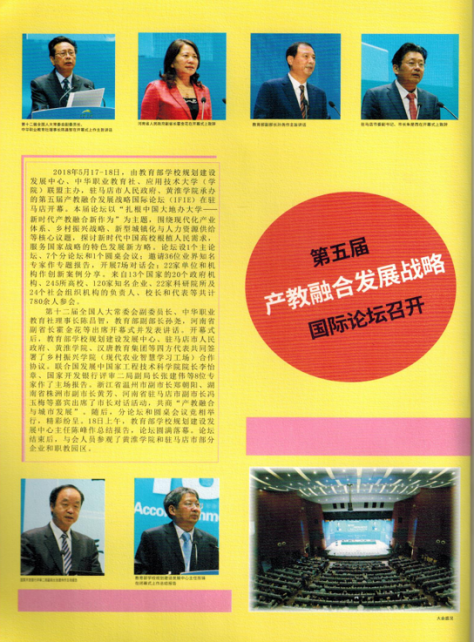 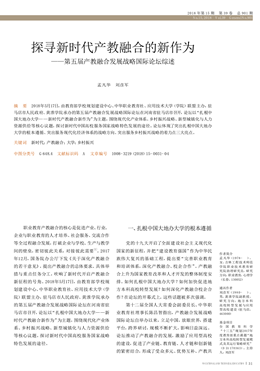 六是认真组织示范校建设年度考评工作。在黄淮学院的正确领导下，中心牵头组织有关部门以优异成绩通过了省示范校建设年度考评，并获得900万元的专项支持，获得的经费总额在全省10所示范校中连续4年位居第一，1名同志还获得全省示范校建设先进个人。二、特色与亮点2018年，中心工作整体上稳中有进，并呈现出以下几个特点：一是争取研课题经费稳步提升。目前，中心争取的在研课题经费共计58万，人均经费达11.6万，高于往年水平。二是发表的C刊论文人均数量稳步提升。2018年，中心人员发表的C刊论文人均为0.6篇。三是研究成果的影响力稳步提升。经过检索，2018年，中心有5篇文章引用率排在“转型发展”前100名，有3篇文章引用率排在“应用型”前100名。四是进一步聚焦服务学校和国家应用型高校建设。2018年4月份，受省教育厅委托，撰写了2.5万字的《黄淮学院：引领新时代地方本科高校转型发展》的纪实性报告，并在全省推介。5月份，受中华职教社委托，撰写了1.5万字的《建设中国应用技术大学的意义、问题及对策研究》资政报告；7月份，中心在总结黄淮学院近年来转型发展经验的基础上，撰写了《创新引领 构筑转型发展新生态》一文，并在CSSCI期刊《中国高等教育》上发表，文章刊发之后，教育部学校规划建设发展中心“教育之弦”以“标杆！这所应用型院校‘趟’出了一条转型发展之路”为题，在微信平台上进行了转发，向全国予以推介；8月份，中心参与了教育部学校规划建设发展中心《应用型高校转型监测研究结题报告》的撰写和《应用型高校建设绩效评估系统性指标体系》的修订。这些研究成果有效地宣传了黄淮学院转型发展成效，并为国家有关部门提供了科学的理论参考和决策服务。三、2019年工作打算2019年，中心将按照智库联盟的工作安排，认真落实黄淮学院党委提出的“三个思考”、“三个问题”、“三点要求”、“四个建设”的战略部署，着力从四个方面推进工作：一是围绕领导力建设，推进高水平管理运行。以思想政治建设为引领，以作风建设为抓手，以纪律建设为保障，以能力建设为核心，着力加强部门管理、规范部门运行，坚定“四个自信”，增强“四个意识”，践行“两个维护”，努力做到在学术研究中渗透和体现党的意志和主张，切实把“讲政治、重担当、作表率”在中心落实落细落位。二是围绕竞争力建设，形成高水平研究成果。制定出台中心工作量管理办法，对每位人员在项目和论文的数量和层次提出明确要求，促进研究质量和水平进一步提升。同时，围绕应用型大学建设，除了由中心开展部分专题研究之外，另设计若干研究主题或方向，设立专项经费，以项目化形式面向社会招标，协同开展有针对性的研究。三是围绕凝聚力建设，锻造高水平研究队伍。中心将进一步优化队伍的学科专业结构，着力打造1-2个服务黄淮学院和国家应用型大学建设的研究方向和学术团队；同时鼓励人员外出学习培训力度，积极参加各类专题培训，开拓学术视野，提升学术创新能力。四是围绕影响力建设，开展高水平学术交流。依托中心，联合校内学术力量，进一步凝练地方本科高校转型发展经验，在学术刊物或媒体推出一批特色化的经验材料，广泛传播我省应用型大学建设成果；积极邀请国内知名专家学者，承办1-2次应用型大学建设高层次学术研讨会；鼓励人员外出参加高水平的学术会议，扩大知名度、影响力。黄淮学院驻马店产业创新发展研究院驻马店产业创新发展研究院（以下简称产业研究院）是由驻马店市人民政府与黄淮学院共建的科研单位，其主要目的是地方院校更好地服务地方经济社会发展，同时培养青年教师后备干部队伍，承接推进产教融合和教育改革的双重任务。2018年初产业研究院宣布成立，2018年5月开始边筹建边工作，现阶段仍为初创阶段。现将自2018年5月以来，我院工作运行情况、问题与困难、成因分析进行总结，安排下一学年工作计划，以保证我院各项工作健康有序发展。一、以习近平新时代中国特色社会主义思想为指导产业研究院是新时代改革开放的产物，坚持以习近平新时代中国特色社会主义思想为指导，是产业研究院的立本根基和发展方向。为加强对引进青年博士的教育培养，特别是加强对社会发展需求的了解，增强他们理论联系实际的工作能力，学校要求新入校博士在上课同时，参与产业研究院的调研活动。我们将党的思想理论与具体工作相结合，将人才培养和队伍建设相结合，与改革开放实践探索相结合，在其创新发展过程中形成了自己模式。1、坚持政治学习和思想教育。产业研究院不仅是高学历人员聚集地，而且是党员人数比例较高的单位。为了加强自身政治素养，产业研究院始终坚持政治学习制度，特别是2018年8月新进博士后，我们每周例会（特殊情况顺延），首先结合自身实际，学习和领会习近平总书记有关治国理政的讲话精神，坚定对马克思主义的信仰，增强爱党爱国的情怀，坚持改革开放和创新实践，提高反腐倡廉的自觉性。2、加强组织建设和党性锤炼。按照学校党委的统一部署，积极搞好基层党支部建设，选配3名党性较强的同志组成党支部。党支部成立后，在组织党员学习，开展外出参观学习，做好党员发展等方面发挥了积极作用。党支部组织党员到竹沟纪念馆等地学习参观，缅怀革命先烈的英雄事迹，树立正确的人生观和价值观。同时，党员开展批评与自我评，保持优点纠正错误。有的博士提交入党申请书，接受党组织的教育和考验，这是一个非常良好的开端。3、培育不断奋斗的进取精神。针对新进博士的各种想法，着重宣传习近平总书记关于“幸福都是奋斗出来的”思想，深刻理解“扎根中国大地办大学”，引导大家充分认识学校提供的优厚条件，鼓励大家将个人发展与国家发展、学校发展紧密结合起来，扎根于黄淮学院的校园，服务于地方经济社会发展，将知识转化为能力，将能力转变为贡献，为产教融合和教育改革做出贡献，努力成为新时代的有用人才。二、坚持机构建设、科研工作和改革创新并进方针产业研究院没有现成的固定模式，必须根据市委、市政府的指示要求，根据学校党委和校长的具体要求，在反复实践探索的过程中，逐渐找到适合本地本校要求，走出一条创新发展的模式。2018年5月以来，我们边建设、边工作、边探索、边创新，正在形成自己独有的发展模式。 1、构建多学科的产业研究院。产业研究院是以广义产业为研究对象，客观上需要有多个学科为支撑。为了便于开展工作，早在产业研究院成立之前，学校提出产业研究院下设若干研究所、1个智库、1个企业家学院。初期只有少数专职人员和若干兼职人员，后来充实18名新入校博士，但是大多博士承担学校授课任务。现有专业研究涉及工业产业、企业管理、乡村振兴、生物制药、智慧城市、文化创意、新能源、智能制造、房地产开发等。2、加强人才队伍建设。人才是支撑研究院创新发展的第一资源，自研究院成立之日起，学校就切实加强人才队伍建设，不断创新人才体制机制，大力激发人才创新活力。学校首先聘请了中国社会科学院农村发展研究所研究员、中国社会科学院城乡发展一体化秘书长翁鸣博士为我校特聘教授，担任研究院副院长，主持研究院的工作；其次从学校及政府部门抽调人员到研究所工作；最后又从2018年新引进的博士抽调一部分人到研究院学习锻炼。专业涉及政治、经济、历史、文化、新能源、制药、生物、信息工程、智慧城市等10多个。通过这些措施，研究院一支多学科、多层次的人才队伍初步形成。3、开展对外联络建立合作机制。服务地方发展是产业研究院的主要任务，我们力求与更多的政府主管部门建立合作关系。产业研究院成立以来，在国家层面，我们拥有与中国社会科学院合作的渠道；在省级层面，我们与河南省人民政府有关部门建立工作联系，加入河南省高校高端智库联盟并成为理事成员；在市级层面，我们与市政府办公室、市政协建立工作联系，先后与驻马店市工信委、科技局、环保局、统计局、文化局、旅游局、发改委、农业局、畜牧局、供销合作社、扶贫办、农办、工商联、经济开发区等建立联系。在县级层面，我们与部分县政府和产业集聚区建立了合作关系。我们参加了有关市区县会议，在一些重要会议发表我们的思想观点和政策建议，提升学校的社会影响力和知名度。4、积极开展企业农村调查研究。我们开展了多种产业和企业为主要对象的调查研究。据不完全统计，我们先后开展30多次调研活动。其中，包括皮革产业、卷烟企业、生物制药、生态环境、文化产业、畜牧疫病、大学生就业、新能源开发、智能化改造等专题调研，坚持以问题为导向，发现问题及深层原因，提出有独立见解、可操作的对策建议。在调研基础上，帮助大家熟悉驻马店现状和问题，有计划地开展针对性的课题研究，进而带动学校教学改革实践，以此推动应用型大学改革实践探索。5、为中小企业家开展培训服务。目前，驻马店企业共有1.8万余家，绝大多数是中小企业，不少小型民营企业缺乏有效的科学管理。针对这种情况，产业研究院组织和参与有关的中小企业家培训工作。例如，在2018年5月驻马店产教融合国际论坛上，产业研究院协助教育部规建中心，举办驻马店企业家专题培训。2018年11月，产业研究院为上蔡县中小企业家举办了第1期培训班，从财务管理、市场预测、技术管理、企业融资和人才管理等方面进行授课辅导。三、积极开展科研活动，取得了一批科研成果在产业研究院创建阶段，主要科研活动有：开展深入的调查研究，发现影响驻马店产业发展的主要问题及其产生原因，提出有针对性的政策建议，以增强地方决策影响力；在一些国内重要会议上，发表有独到见解的学术观点，包括在重要新闻媒体上发表文章，以提升社会影响力；在学术期刊上发表论文，以增强学术影响力；通过国家有关渠道，向中央呈报内参，以增加国内决策影响力。1、编印内刊提供建言献策。借鉴中国社会科学院高端智库建设经验，结合地方和学校的实际情况，我们设置了《研究专报》和《调研动态》两份内参，现已刊印了6份《研究专报》分别是第一期“促进我市政产学研融合新发展”、第二期“深化产教融合的政策、实践与建议”、第三期“加强杨靖宇纪念馆内涵建设的政策建议”、第四期“正确认识和推进新型智库建设”、第五期“促进我市机械装备产业升级换代的重要途径”、第六期“促进我市卷烟税收增长的思考与建议”，《调研动态》第一期“我市皮革产业发展现状与对策建议”。其中，2份《研究专报》获得市长、副市长批示，1份《调研动态》获得市委领导表扬。另外，还有3篇《研究专报》草稿正在修改完善。2、开展学术交流发表观点。产业研究院主要人员参加了一些有重要影响的国内会议，例如，产业研究院副院长翁鸣参加由中组部举办的全国农村党建工作研讨会、由中华职业教育社举办的“2018年职业教育与城市发展高层对话会”、由中国社会科学院主办的“乡村振兴战略与精准脱贫研讨会暨第十四届全国社科农经协作网络大会”，由教育部主办，驻马店市人民政府、黄淮学院承办的第五届产教融合发展战略国际论坛等，并在上述会议发表演讲。应国家教育行政教育学院邀请，翁鸣为第58期高校进修班学院讲课，题目为“职业教育服务乡村振兴战略”。翁鸣副院长与郭超所长参加“中原局在竹沟设立80周年座谈会”，并作专题发言。翁鸣应邀参加第二届江苏省高校MBA案例大赛决赛，并担任评委。3、发表学术论文报刊文章。翁鸣在《光明日报》发表专刊“乡村振兴启示教育新使命”（3000多字），具有一定的社会影响力。2018年产业研究院科研人员发表科研论文28篇，其中，包括社会科学类论文和自然科学类论文，以及在国外学术杂志上发表的论文。还包括被批准的若干技术专利。翁鸣作为执行副主编，分别在中国社会科学出版社和社会科学文献出版社负责编辑出版了两本论文集。4、获得若干国内重要奖项。翁鸣撰写的社科院《要报》获得中央主要领导同志、中央纪律检查委员会主要领导同志等多位中央政治局常委批示，为党中央做出重大战略决策部署提供政策依据和情况分析，为中央政法委和中纪委提供有关政策建议，他荣获了2018年度中国社会科学院优秀对策信息决策特等奖、三等奖各一项。此外，翁鸣荣获2008年杜润生农村发展奖论文提名奖。郭超被授予驻马店市优秀社科专家称号。5、完成委托课题申报任务。根据驻马店市人民政府和黄淮学院的工作部署，产业研究院组织申报有关工业产业和工业企业方面课题，从经济（财务）、技术、市场、管理和生态文明五个维度，进行系统调查研究，摸清现状查找问题，并根据具体问题，提出解决办法。现已组建调研队伍，准备开展大规模调查。四、产业研究院存在的问题和有待改进之处1、传统体制机制影响科研积极性。从体制机制上讲，由于工作性质和任务的差别，产业研究院不同于学校院系，需要进行改革创新实践。但是，这与现有的体制机制发生矛盾和冲突，与传统的思想观念和教学方法发生矛盾。我们认为，高校智库需要有较大的体制改革创新，产生巨大的新的激励能量。否则，难以有内生动力和吸引力超越传统模式，也不足以克服人们的惰性和投机心理，难以形成产业研究院的人才支撑。目前，包括体制机制在内的有关重要问题都没有解决。在相当程度上，依靠我们的努力工作、改革探索，弥补上述原因造成的先天不足。2、专职人员数量少影响工作开展。目前，产业研究院只有3名专职人员，大多数研究所和职能部门均为兼职人员，他们的第一任务是保证院系上课任务，第二或第三任务才是产业研究院的工作，造成兼职科研人员的积极性和责任性不理想。这严重制约了产业研究院的工作运行，这可许是许多院校存在的共同问题。如果不能迅速改变这种状况，产业研究院就可能沦为有名无实的花架子。从理论上讲，每个研究所必须要有至少1名专职人员，职能部门必须是全部专职人员。目前，一批博士产业研究院实习和学习，进一步暴露了专职人员不足的问题。3、一些高学历人员实践经验不足。产业研究院的一个主要任务，是为地方经济社会发展服务。目前，我们主要通过《研究专报》的形式来锻炼队伍，扩大影响，为地方政府决策提供参考。然而，一些博士由于刚刚走出校门，不了解地方实际情况，实地调查研究的经验不足。很多博士不熟悉《研究专报》的写作特点和要求，虽然撰写了《研究专报》，但与刊发要求还有一定差距。更有一些博士，不愿走出校门，参与调研的动力不足。所有这些问题，今后都需要通过制度上的改革来转变。五、推进产业研究院高质量发展的对策建议1、健全产业研究院机构体系。产业研究院不是行政部门，也不是教学单位，健全机构体系，首先是经过实践考验，政治素质高、自我约束强、工作干劲大，具有较高管理水平和科研能力，而且要求是专职的人员，充实到产业研究院的主要岗位，形成强有力的工作团队。其次是根据实际需要，增设工业经济研究所，以满足市政府推动工业产业和企业高质量发展的指示精神。再次是各研究所至少有1名专职人员，否则无法保证产业研究院工作。2、形成富有活力、动力机制。根据国务院有关鼓励科技人员进行科技创新的政策精神，河南省科技厅、教育厅出台了相关政策文件，其中允许高校较适合科研人员创业办企业和外出兼职等，如果产业研究院不尽快落实这些文件精神，形成有改革创新和激励机制的氛围，就会面临人才显性流失或隐性流失。根据市科技局的建议，全面落实河南省委省政府关于创新引领企业、人才、平台、机构的总体部署，可以考虑将产业研究院改制成为学校领导下的“新型研发机构”，按照省科技厅要求办理新型研发机构备案登记，享受国家对新型研发机构的政策规定。3、加强工作考核的制度安排。借鉴中国社会科学院创新工程模式，建议采用年度签订合同管理的方式，明确个研究所的工作职责和具体任务，以及相应的考核指标。在此基础上，给予各研究所一定的工作运行经费。同时，我们要继续完善有关内部制度规定，特别是有关购物、报销等具体程序性规定，严格执行国家财务制度，既要做好创新发展工作，更要做好廉政自律工作。4、课题研究和学术培训活动。由于现有博士自身调研能力偏弱，建议学校授权产业研究院聘请3-5名有关局委退居二线老同志，担任产业研究院的顾问，指导和帮助我们开展调研工作。同时，结合研究课题（尚未到位），有工信委、统计局等部门参与，组成若干小组深入工厂企业，在调查研究中完成研究报告和产业蓝皮书草稿。2019年我们计划举办2次学术研讨会和2期中小企业家培训班。平顶山学院伏牛山文化圈研究中心2018年，伏牛山文化圈研究中心在研究方向凝练、团队建设、科学研究、学术交流及规章制度完善等方面取得了一定的成绩，完成了学校下达的年度任务。一、研究方向中心广泛开展调研和专家论证，凝练研究方向，确定了“伏牛山文化圈华夏历史文明与生态文明研究”“伏牛山文化圈地域文化与文献研究”“伏牛山文化圈民族艺术研究”三个特色鲜明的研究方向。“伏牛山文化圈华夏历史文明与生态文明研究”，重点挖掘伏牛山地区厚重的历史文化资源，梳理华夏历史文明发展轨迹，为华夏历史文明传承创新区建设提供智力支持，同时也兼顾了伏牛山文化圈生态文明研究。“伏牛山文化圈地域文化与文献研究”，重点挖掘整理伏牛山地区文化与文献资源，为我省特别是平顶山市文化发展提供支持。伏牛山文化圈民族艺术研究，旨在挖掘整理这一地区民族艺术资源，如马街书会、赵庄魔术、鲁山花瓷、汝瓷等民族艺术，推动民族艺术更好地继承发展和文化产业发展。二、学术队伍建设中心初步形成了一支结构合理、充满活力的学术队伍。中心现有专兼职科研人员30人，其中教授11人，副教授16人，博士12人，硕士16人。三、科研成果中心成员2018年公开发表论文30余篇，其中中文核心论文15篇（cssci期刊8篇）；出版著作4部；立项省部级以上项目4项、地厅级项目20余项；获得科研经费50余万元；科研成果获省级奖励5项。四、学术交流中心主办高层次学术会议2次：2018年5月主办“第二届世界汉字节高层论坛”，2018年9月主办“纪念《拂晓报》创刊80周年学术研讨会”。五、成果转化2018年依托中心成立“平顶山市文化产业研究院”，多次为平顶山市文改办提供决策咨询服务，提交文化产发展方面的调研报告3篇，培训学员80余人；中心成员承担的“新河南”项目已经完成5项；中心协助郏县成功申报“千年古县”，协助宝丰县成功举办大型魔术节目“魔之秀”；完成了学校交办的“平顶山学院校园文化建设文本”“平顶山学院校史馆布展文本”等。六、人才培养中心重视人才培养工作。中心与郑州大学合作培养研究生2名，毕业1名。中心资助青年科研人员出版学术著作，帮助提高科研水平，郑来博士、王怀满博士等在中心的培养下，科研能力和水平有较大提高。七、制度建设一年来，中心重新修订了《伏牛山文化圈研究中心科研成果奖励办法》《伏牛山文化圈研究中心学术交流管理办法》等规章制度，为中心工作提了供制度保障。八、经费投入与使用情况平顶山学院大力支持中心工作，给予30万元经费支持，年终经费略有结余。九、存在问题与解决措施1.学科方向需要进一步凝练。2.高水平领军人物不足，团队整体科研实力还有待提高。3.高层次科研成果不多。为此，中心将更加重视凝练方向、培育特色，基础研究与应用研究并重，凸显三个方向的研究优势；提高科研水平与应用能力，积极推动区域优秀文化的传承创新；争取实现更多高层次科研项目立项，推出高水平研究成果，促进应用成果转化。十、2019年工作要点1.争取在省教育厅中期考核中争取更好成绩。 2.完成学校给中心下达的2019年目标任务。 3.争取为地方经济文化建设提供高质量的决策咨询服务。4.完成省教育厅和学校安排的其他任务。新乡学院牧野文化创新发展研究所新乡学院牧野文化研究所成立于2013年11月，学校成立该研究所的目的在于研究、传承、传播地方文化，为地方经济社会的发展做出贡献。研究所成立以来，积极开展工作，研究队伍整体素质不断提升，与地方政府、研究院所等的合作不断加强，科研成果的数量和质量不断增加提高，为地方经济社会的发展不断出谋划策，发挥了高校智库应有的作用。    一、努力加强队伍建设，整体素质不断提高研究所成立以来，高度重视科研创新队伍建设。制定科学合理的人才队伍建设规划，每年都有计划地引进博士等高层次人才。同时不断创造条件，使教师出去进修访学，提升教学科研水平，并鼓励青年教师积极考取博士。至今为止，研究所共引进具有博士学位学历的教师8人，有2名教师考上博士。研究队伍中有4人被评为教授，具有教授职称的研究人员达到5名。研究队伍整体素质得到明显提高，研究水平、研究能力得到进一步的提升，为产出高质量的研究成果奠定了坚实基础。二、适应地方社会需求，积极开展校地合作研究所遵循地方应用型的办学定位，积极服务地方经济社会发展。根据新乡市人民政府的指示，2014年8 月，与新乡市社科联联合举办新乡市首届牧野文化学术研讨会，新乡市人民政府副市长周世杰、李瑞霞等政府领导和有关高校、研究院所相关人员出席了会议。 2016年5 月，主办了第二届牧野文化学术研讨会暨比干文曲文化国际论坛。新乡市政府副市长李瑞霞，卫辉市委书记、市长梁常运，卫辉市委副书记范士富，卫辉市政协主席张秀印，卫辉市副市长刘东慧，河南省炎黄文化研究会副会长刘富民，河南省炎黄文化研究会常务副会长、中国先秦史学会副会长、河南省社会科学院历史与考古研究所所长张新斌，比干文化研究会会长林世选等领导和专家学者出席会议。两次研讨会的成功举办，提升了新乡市和学校的社会影响力，促进了新乡市经济社会的发展，得到了政府和领导的高度好评。为了进一步加强与地方的合作与交流，促进地方文化的研究与繁荣，2018年4月24日，研究所召开新乡区域历史文化学术研讨会。新乡市社科联副主席周义军，原阳县文联主席赵光岭，平原博物院副院长、专家委员会主任银延林等有关部门参加了研讨会。与会专家学者就文化传播与传承、文物研究与保护、文化品牌打造、文化主题公园等问题开展了研讨交流。此次研讨会，专家学者深入交流和探讨了地方历史文化丰富的内涵，探讨了文化资源开发和文化产业发展的对策。通过校地合作，探索服务地方经济社会发展的路径。三、聚焦优秀传统文化，打造地方文化品牌新乡市“十三五”规划确定了大文化大旅游的发展战略。为了相应新乡市政府的发展战略，研究所积极投身地方文化的发掘研究。为了打造地方文化品牌，着手编撰《牧野文化丛书》，《丛书》初步确定为14册。编撰《牧野文化丛书》具有重要的社会意义，符合新乡市“大文化、大旅游、大健康”的发展理念。《牧野文化丛书》的编撰不仅是我校推进转型发展的重要举措，也是新乡市文化建设的重要内容，通过对新乡历史文化资源的搜集、整理和研究，构建牧野文化体系，有益于弘扬优秀的传统文化，促进新乡区域文化的发展。目前，该丛书已经完成5册，并与中国社会科学出版社签订了出版合同，预计在2019年底之前全部完成并出版。四、积极参与地方社会发展，为地方政府决策提供咨询研究所以服务地方经济社会发展为宗旨，积极参与地方经济社会发展，除了编撰《牧野文化丛书》，打造地方文化品牌，研究所还积极参与地方经济社会发展相关会议，为地方经济社会发展出谋划策。研究所负责人李景旺教授，三次参加比干文化国际论坛等有关筹备工作提出重要建议并被采纳；负责人李金玉先后参加新乡市动漫城的筹备会议、新乡市哲学社会科学工作者座谈会、新乡市关帝庙文化饮食街建设备会等，并提出有关建议。研究所还积极与新乡市平原博物院、新乡市档案馆等单位开展合作，与平原博物院共同举办有关学术会议、讲坛等，吸引了大量新乡市民前来聆听，为提升新乡市民的文化素质做出了应有的贡献。五、瞄准地方热点问题，开展高层次科学研究研究十分重视高层次科学研究，不断鼓励队伍人员积极争取高层次科研项目。每次申报国家级、省部级项目之前，都要召开论证会，认真讨论申报人员的课题申报材料，并提出有关建议，大大提高了申报质量。李金玉教授获得的国家社科基金项目《商周时期中原文明的繁荣与生态环境之关系研究（14BZS075）》为学校首个获批的国家社科基金项目。申红星副教授的教育部人文社科项目《明清以来的北方宗族与地方社会——以豫北地区为中心（14YJC770027）》则为学校获批的首个教育部项目。上述两个项目均以地方文化研究为内容，体现了服务地方经济社会的特点。除此之外，研究所还有2名教师获得省级研究项目2项，也都是以地方文化研究为内容，服务地方经济社会。六、社会影响不断扩大，研究资金得到保障研究所自成立以来，明确研究重点，明确服务对象，聚焦地方经济社会发展需要，积极开展研究和决策咨询，并取得了一定成绩。这些成绩也得到了社会的认可。2015年4月，河南牧野文化基金会向研究所捐款7.5万元，以资助和支持我所开展牧野文化研究。河南牧野文化基金会是全省首家由宣传文化主管部门主导的非公募型基金会，旨在充分发掘新乡的历史文化资源，把牧野文化发展与现实生活相结合，把牧野文化发展与创建幸福新乡相结合，打造华夏历史文明传承创新区，促进牧野文化大发展、大繁荣。基金会的捐款，为研究所进一步开展牧野文化研究提供了可靠的资金保障。新乡学院有鉴于研究所在研究、传承地方文化方面所做的成绩，也进一步加大了投入，更加有利于地方文化的研究与创新。上述成绩，是在全社会及新乡学院领导的关心和支持下取得的，是全所人员共同努力的结果。但相比其他兄弟院校所取得的成绩，我们的这点成绩是微不足道的。加入全省高校高端智库联盟之后， 我们将会加强与兄弟院校的沟通和联系，认真向兄弟院校学习请教，争取取得更大成绩，发挥智库的作用，更好地服务地方经济社会的发展。安阳工学院红旗渠精神研究院安阳工学院红旗渠精神研究院在省教育厅社科处的指导下，结合我校发展定位和转型发展总要求，秉承高校培养人才的责任，肩负弘扬中国精神的重大使命，贯彻落实习近平新时代新思想的要求，实现红旗渠精神的创造性转化和创新性发展，立足地方、服务地方，充分发挥高校“思想智库”的作用，为安阳市的发展建言献策，逐步提升服务地方经济文化建设的能力。一、2018年度工作总结安阳工学院高度重视校园文化建设和优秀文化传承，着力特色“文化育人”体系建设，积极实施“安阳文化进校园”工程。学校根据转型发展需要，结合安阳市打造文化高地的总体要求，2017年12月开始筹备成立红旗渠精神研究院，2018年12月27日正式成立。1.大力开展红旗渠精神研究红旗渠精神研究秉持“以理论研究为基础，应用研究为重点，将红旗渠精神的思想内涵研究与传承弘扬并重，以高校科研为地方发展服务”的理念，成立不同研究方向的科研团队，开展相关内容的专项研究，为红旗渠精神的研究开辟新天地，让红旗渠精神研究结出新硕果。持续宣传扩大红旗渠精神的影响力，为助推林州更快更好地走向世界，为进一步扩大林州和安阳工学院在全国的知名度和美誉度贡献力量。2.壮大红旗渠精神研究团队安阳工学院红旗渠研究院的执行院长由安阳工学院马克思主义学院杨利英教授担任，聘请中国人民大学马克思主义学院副院长陶文昭教授为学术委员会主任，河南师范大学马克思主义学院院长马福运教授为学术委员会副主任，红旗渠精神研究院成员包括红旗渠精神领域的相关专家、青年学者以及安阳工学院研究红旗渠精神相关老师等。安阳工学院与林州市政府签订了战略合作，并与红旗渠干部学院，红旗渠企业家学院签订长期战略合作，这也将对林州乃至安阳经济社会发展产生积极而深远的影响。3.建立完善的管理制度红旗渠精神研究建立了完善的管理制度，由学术委员会讨论并通过了《红旗渠精神研究院章程》，为红旗渠精神研究规划了方向，并成立了管理委员会，内部管理井然有序，坚持“开放、流动、联合、竞争”的新型运行机制，形成了从事科研的良好环境，规范了科研、教学和管理，实现了红旗渠精神研究建设、运行的有效管理。4.改善基础条件红旗渠研究院为红旗渠精神研究人员提供了优越的学术研究环境，拥有研究和办公用房740余平方米，设有办公室、专家工作室、资料室、实验室、计算机房，配备有现代化的办公设备。其中图书资料和阅览室用房面积达120平方米，中外文图书1000余册，中外文期刊杂志50多种，为研究人员在仪器设备、学术资料、科研时间和日常生活等各方面提供方便条件和支持，营造良好的研究氛围。二、2019年度工作计划2019年，将重点推进一下几个方面的工作。1.加强智库机构建设加强智库基础设施建设，设立专门的管理机构和人员，建立实体化管理体制，负责智库的网站、信息库存等建设和日常管理，为参与智库研究的专家提供良好的工作保障和服务支撑系统。2.加强智库队伍建设吸引一批国内外红旗渠精神专家学者进入智库工作，形成国际研究和交流网络，加快智库存建设的国际化发展进程。努力打造1-2个服务于弘扬红旗旗精神的研究团队，同时鼓励研究人员外出学习培训，积极参加各类红旗渠精神专题研究，开拓学术视野，提升学术创新能力，并对研究人员中提出具有创新思想的课题，尤其是具有原始创新的课题研究给以较大的支持，对年轻研究人才给予重点扶持。3.加强校地政产学研合作积极围绕习近平新时代中国特色社会主义重大理论，围绕“新时代红旗渠精神的传承创新”开展研究，构建红旗渠精神研究特色，形成人才高地，产出标志性、创新性成果，积极构建高层次的科研平台，加强校地政产学研合作，为红旗渠精神研究院的发展提供支持，成为科学研究的支撑高地。4.积极开展学术交流围绕新时代红旗渠精神的传承与创新，积极开展学术交流，充分发挥《安阳工学院学报》作用，围绕红色教育做文章，开展红色党性教育、培训、咨询等，使研究院成为新时代红旗渠精神传承与创新发展的高地。南阳理工学院电子商务协同创新中心2018年度本研究中心紧密围绕学校的重点工作，以学院发展的“十三五规划”为指导，以深化转型发展和提升社会服务能力为动力，通过科学研究和咨询服务等途径，较好地发挥了自身职能，为学校的改革与发展作出了积极贡献。现将工作总结如下： 一、规范管理，完善人员配置根据学校2018年下发的科研机构设置的相关管理办法及学院的专业设置，对中心之前成立的3个团队进行了优化组合，正式确定县域电商研究、电商运营推广等6个团队，先后出台了团队遴选、运营和退出等相关管理办法。同时，中心还积极走出，聘任了扬州大学电高功步教授、南阳市商务局局长毕跃杰、副局长朱青山、信阳市光山县副县长邱学民等为中心专家委员委员，目前中心聘任的校外专家委员会委员已达9人。二、围绕地方经济社会发展实际问题开展科学研究在纵向项目上，本年度中心共获批河南省政府发展研究中心决策招标课题2项；河南省软科学项目2两项，河南省社科规划项目1项。在横向项目上，中心主持承担并完成了南阳市商务局委托课题《南阳市电子商务产业发展（2018-2022）》、南阳市旅游局委托课题《南阳市旅游业电子商务三年行动计划（2018-2020）》、南阳市委决策决策招标重点课题《南阳市县域电商发展的路径研究》、《南阳市卧龙综合保税区发展研究》，累计到账横向经费14.5万元。在科研论文和著作方面，本年度共发表学术论文13篇，其中中文核心6篇，出版学术专著3部。三、积极开展校地校企合作，服务地方发展(一)发挥智库作用，服务地方政府决策。 为进一步推动电商应用型研究与县域电商工作实践相结合，同时更好发挥电商示范县的示范带动作用，继续承办南阳市第三届县域电商论坛，得到各县区领导和相关部门好评，南阳市政府将论坛列入电商工作每年的年度计划，论坛的影响力和知名度在豫西南地区得到进一步的提升。王一平、郭永奇等五名教师被南阳市电商领导小组聘为首届专家委员会委员，并参与了南阳市第二批电商商务示范创建的评选和验收工作，得到了市电商领导小组的高度评价；多次受方城县商务局邀请为其电商产业发展和电商产业园区进行咨询和指导工作；参后对南阳卧龙综保区提供咨询和培训服务；根据市委组织部百名人才进百企的选派，郭永奇博士为唐河县和内乡县电商产业园提供咨询服务。2018年12月，电子商务协同创新中心入选河南高校高端智库联盟。（二）发挥专业优势，服务地方企业发展依托学院电子商务协同创新中心，对组建的六个服务团队按照专业进行优化组合，六个团队先后与河南大友印相网络科技有限公司、河南融智校企创业服务有限公司、泉州邦尼生物科技有限公司、南阳永康医药有限公司、想念食品股份有限公司、南阳市紫薇坤商贸有限公司、河南紫瑛信息科技有限公司等7家公司分别进行电商务运营咨询服务、在线投顾运营服务、亚马逊电商代运营、全渠道营销与电子商务解决方案、网络零售客服、银联云闪付APP推广项目、电商直播运营服务等7个项目，合同金额50余万元，已到账32万元，得到了服务企业的高度评价和认可。（三）发挥平台作用，助力地方精准扶贫2018年，根据省委安排，南阳理工学院与南召县进行结对帮扶，结合学校的结对帮扶工作方案，中心承担了电商培训与农产品销售方案、网销帮扶工作、与南召华扬龙生合作等工作。先后制订了《南召电商培训帮扶实施方案》、《南召县农产品销售帮扶实施方案》、《华扬龙生的酵素产品的网销市场分析》、《华扬龙生的酵素产品的销售方案》等，并按方案有序推进。在电商培训帮扶方面，中心组织培训团队集体备课，先后对南召县党政干部、电商企业从业人员、贫困农户进行电商理念、电商实操技能提升、电商实操培训，累计培训人员500余人。在科技和人才帮扶方面，中心立足专业，主动提供智力、科技与人才支持。学院先后两次为南召县商务局提供电商进农村综合示范县建设的咨询服务，两位教师分别为南召县舒心生态农业公司、南阳市艾德润艾草有限公司提供电商销售指导和帮扶。在农产品销售帮扶方面，一是对南召县销售指甲花、茅草根、艾草的电商企业进行网络销售进行指导；二是在前期调研的基础上，选取具有一定规模且条件成熟的农产品作为主要帮销对象，目前已通过中心的校内外的相关渠道资源，对南召的郝氏虫草蛋合作社、乔端柞木香菇合作社的虫草蛋、柞木香菇以及南召的面粉进行网上销售，取得了初步成效。四、下一步的打算（一）继续举办南阳市第四届县域电商论坛，进一步提升其知名度和影响力；（二）提高科研的层次和水平，中心虽成立4年，但目前省部级课题立项较多，国家级的科研项目还未突破，下一步在此方面下功夫，以补齐短板；（三）继续提升中心的服务能力和范围，目前中心的高层次人才较少，社会服务能力有限，目前服务的区域也仅限于南阳这一地域，下一步将加大柔性引进人才的力度，力争使中心的服务能力、水平及服务范围有所提升。郑州师范学院国家中心城市研究院郑州师范学院国家中心城市研究院是经郑州市委批准，以研究国家中心城市的发展为己任的高端专业智库，现将研究院有关情况汇报如下:一、研究院基本情况国家中心城市研究院是以服务中国国家中心城市建设和城市转型发展为使命，专注于大都市发展研究的高端专业智库，由郑州师范学院、河南省人民政府发展研究中心共建。研究院采用顶级专家领衔，专职人员与兼职人员相结合，全职引进与柔性引进相结合的机制，组建层次高、结构优的专业团队。目前研究院设有1个综合办公室、1个文献信息中心及5个研究部。核心研究人员16名，其中博士12人，具有高级职称9人。国务院参事、住房和城乡建设部原副部长仇保兴，中国国际经济交流中心副理事长兼秘书长张大卫担任首席顾问；中国社科院研究员、区域经济学会副会长兼秘书长陈耀担任院长。研究院基本定位为以习近平新时代中国特色社会主义思想为指导，以党中央、国务院关于国家中心城市建设的方针和政策为依据，坚持国际视野，立足中国国情，把郑州师范学院国家中心城市研究院建成河南省高校最具社会知名度和影响力的高端智库，全国高校围绕中心服务大局成效显著社会公认的一流智库，全国国家中心城市研究领域最具权威性和话语权的知名智库。研究院主要任务为接受政府委托的事关国家中心城市建设和发展的重大课题，提供决策咨询；对国家中心城市建设进行常态化跟踪研究，提供高水平报告，供政府决策参考；聚焦国家中心城市建设重大现实问题，进行全局性、针对性、前瞻性研究，提出务实管用的对策建议；根据国家中心城市建设的主要任务，对发展态势、问题和趋势，开展深层次研究和动态评估。研究院每年均举办一年一度的国家中心城市建设高层论坛；出版年度《国家中心城市建设报告》（蓝皮书）；出版郑州发展蓝皮书系列；开展国家中心城市建设重大问题专题研究；适时组织国家中心城市建设热点问题研讨会；编辑出版内刊《国家中心城市建设研究》及《智库简讯》。根据教育部开展普通高等学校本科教学合格评估工作安排。11月13日，教育部本科教学工作合格评估专家组组长、广西师范大学校长贺祖斌教授来我院进行检查指导。研究院领导对贺教授的到来表示热烈欢迎，并简要汇报了研究院的概况、主要领导、学术活动及主要成果。听取汇报后，贺教授对研究院的整体情况给予高度肯定，认为我校成立国家中心城市研究院非常具有战略眼光，研究院发展潜力巨大。 2019年1月9日，我校党委书记赵健莅临国家中心城市研究院调研指导工作，科研处处长胡明生、党政办公室副主任王智红，以及宣传部相关人员陪同调研。国家中心城市研究院院长、中国区域经济学会副会长兼秘书长陈耀研究员，代表研究院向赵书记一行进行汇报。听取汇报后，赵书记对研究院成立以来的工作给予充分肯定，并对研究院发展前景充满信心。二、2018年工作总结2018年，研究院在校党委、行政高度重视下，尤其是赵健书记、孙先科校长亲自询问研究院情况并帮助解决问题，亲自参加蓝皮书发布会的特别关怀下，以党的十九大精神为指引，以全面贯彻落实学校“十三五”事业发展规划为主线，积极稳妥扎实推进各项工作任务。我们取得了一些成绩，赢得了政府和社会各界的关注及认可，产生了一定的社会影响力，在国家中心城市智库建设方面迈出了坚实的步伐。（一）智库建设稳步推进1.成功举办国家中心城市高层论坛3月31日，首届国家中心城市建设高层论坛在郑州师范学院嵩山学堂隆重召开。本届论坛以 “国家中心城市的责任与担当”为主题，专家学者云集，共同探讨国家中心城市建设问题。河南省政协副主席张震宇莅临指导，河南省委宣传部、河南省委高校工委、河南省教育厅、河南省社科院、河南省人民政府发展研究中心、郑州大学、河南师范大学、河南财经政法大学、郑州轻工业学院、郑州工程技术学院的领导，以及郑州市委、市政府、市政协及有关局委负责同志出席论坛。此次论坛引起了省内外政界、学界的高度关注，并且有关学术成果在河南日报理论版专刊刊发。2.研创《国家中心城市建设报告（2018）》，举行中文版新闻发布会《国家中心城市建设报告（2018）》是郑州师院学院国家中心城市研究院牵头组织、国内外30多个科研机构、50多位专家学者参与创研的第一本国家中心城市发展蓝皮书。蓝皮书以“国家中心城市的责任与担当”为主题，客观地评估了我国国家中心城市的现状水平和发展态势，全面地反映了北京、上海、天津、重庆、广州、成都、武汉、郑州、西安等9个城市在承担国家中心城市建设使命方面的探索与实践，重点分析了当,前建设国家中心城市的主要任务和应关注解决的主要问题，展望了我国国家中心城市建设的前景。5月20日，我院举办《国家中心城市发展报告（2018）》创研会，这标志着国家中心城市建设蓝皮书研创工作正式启动。7月11日，我院组织召开通稿专题研讨会，布置落实了蓝皮书的通稿工作。9月25日，我院与社会科学文献出版社又在北京召开蓝皮书出版发布会。这部蓝皮书是我国第一部国家中心城市建设蓝皮书，对于高质量建设国家中心城市具有十分重要的理论指导意义，也是了解新时代我国推进新型城镇化战略新进展不可多得的力作。蓝皮书的出版发行，引起国内各界广泛关注，中国网、人民网等50多家媒体予以报道，确立了郑州在国家中心城市建设研究方面的领先位置，赢得各方赞誉和好评，有力提升了郑州师范学院在全国的知名度。3.举行《国家中心城市建设报告（2018）》英文版新闻发布会为进一步向世界讲好中国城镇化故事，展现真实、立体、全面的中国，提高国家文化软实力，讲好新时代中国国家中心城市发展故事，推动这些城市扩大开放、高质量发展。12月28日，郑州市政府新闻办公室举行新闻发布会，郑州师范学院与社会科学文献出版社联合推出的《中国国家中心城市建设报告（2018）》英文版正式发布。我院党委书记赵健、校长孙先科、副校长蒋丽珠等领导亲自出席发布会并回答记者问题，郑州市政府新闻办公室、社会科学文献出版社有关领导也出席了发布会。会后，郑州日报头版报道并配发评论。报道称这部蓝皮书英文版的出版发行，不仅为国际社会了解中国城镇化发展进程及未来趋势提供一个重要窗口，为世界城市建设领域及学术界的相关研究提供一份重要参考，而且还使郑州师范学院在推出有国际影响力的研究成果方面，迈出了重要的一步。4.全面启动郑州皮书系列撰写7月20日，我院组织召开郑州市皮书系列研创工作座谈会。会议将2019年确定为皮书系列启动年，先研创《郑州经济发展报告（2019）》、《郑州文化旅游发展报告（2019）》、《郑州法治与社会治理报告（2019）》三本蓝皮书，并确定了这三本蓝皮书的总体构想和框架结构。9、10月间，经社会科学文献出版社皮书编辑委员会严格评审，我院申报的这三本蓝皮书均获得准入。至此，郑州皮书系列研创启动工作准备就绪。2019年1月13日，我院又召开了郑州皮书系列（2019）创研推进会，具体部署落实研创工作。5.多次参与承办重要学术会议在校领导的支持下、在校内各单位的关心和帮助下，研究院先后参与承办的重要学术会议主要有：3月31日，郑州师范学院国家中心城市研究院揭牌仪式暨首届国家中心城市建设高层论坛在郑州师范学院嵩山学堂隆重举行。5月20日，《国家中心城市发展报告（2018）》创研暨国家中心城市建设研讨会在我校东校区孵化基地路演大厅举行；7月11日，我院又组织召开通稿专题研讨会，布置落实了蓝皮书的通稿工作；9月25日，我院与社会科学文献出版社在北京召开蓝皮书出版发布会；12月28日，我院与社会科学文献出版社在郑州市政府新闻办公室举行英文版正式发布。7月20日，我院组织召开郑州市皮书系列研创工作座谈会；2019年1月13日，我院又召开了郑州皮书系列（2019）创研推进会，具体部署落实研创工作。此外，还于3月和6月，分别参与承办了在我校召开的郑州特色文化品牌建设学术研讨会、郑州建设国家中心城市--旅游发展研讨会。6.参与撰写和发表了一批有分量有影响的理论文章省委十届六次全会暨省委工作会议于去年6月底召开后，我院专家闫德民、石玉等参与撰写《谱写新时代中原更加出彩新篇章——“两个高质量”的时代价值与实践意义》、《形势逼人挑战逼人使命逼人——实现“两个高质量”的基础、环境和条件》、《用新时代的眼光和标尺做牵引——实现“两个高质量”的目标、任务、路径和方法》三篇大文章，这三篇整版大文章在《河南日报》头版位置陆续推出，解读和宣传省委十届六次全会暨省委工作会议精神，受到省委、省政府有关领导同志的关注和赞许，在全省引起热烈反响。7.入选首批河南高校高端智库联盟首批理事单位根据河南省教育厅办公室文件教办社科〔2018〕885号河南省教育厅办公室关于征集河南高校高端智库联盟会员单位的通知精神，我院领导高度重视，积极申报。河南省教育厅办公室文件教办社科〔2018〕941号河南省教育厅办公室关于举行河南高校高端智库联盟会议暨首届河南高校智库峰会的通知，郑州师范学院国家中心城市研究院入选首批河南高校高端智库联盟首批理事单位。（二）人才及管理队伍建设推进通过公开招聘，专业引进，聘请中科院研究员陈耀为研究院院长；全职引进、柔性引进高层次专家8人，目前研究院研究人员已达16人。（三）形成信息平台建设1.编发出版内刊《国家中心城市研究》《国家中心城市研究》是国家中心城市研究院的内部刊物之一，定期刊发国家中心城市建设的最新动态与专家观点。至今已印发6期，分别报送给郑州市委、郑州市政府、郑州市政协、郑州市人大以及郑州市有关局委和领域内专家。2.编发推出了《智库简讯》《智库简讯》是国家中心城市研究院编撰并出版的内部刊物，主要分为本院动态中心城市建设两大块内容，至今已印发7期，分别报送给郑州市委、郑州市政府、郑州市政协、郑州市人大以及郑州市有关局委和领域内专家。3.运行微信公众号微信公众号是自媒体时代的重要媒体性行为活动载体和信息平台，它能够在保证低成本运营的同时发挥重要的对外宣传和联络作用，是进一步提升研究院以及学校的影响力的重要手段。研究院按照学校要求建设开发了微信公众号，目前公众号“郑州国家中心城市研究院”已成功运营，不定期更新研究院动态以及与国家中心城市建设、高校智库发展相关的重要新闻。三、研究院近期设想规划根据学校为研究院明确的“开展对策研究，服务政府决策”使命任务，以及学校为研究院确定的“打造国家中心城市研究领域最具权威性和话语权的知名智库”发展目标，我们设想再用两年时间，也就是到2020年，实现下列几个层面的突破。一是研究郑州、服务郑州方面实现突破。把研究郑州作为重中之重，紧紧围绕郑州经济社会发展特别是郑州国家中心城市建设中的难点、热点问题，开展全局性、战略性、前瞻性对策研究，以高质量的智库成果为市委市政府决策提供理论支撑和咨询服务，把研究院建设成为市委市政府信得过、用得上、离不开的高端王牌智库。二是带动学校应用学科发展方面实现突破。以蓝皮书创研为契机，吸纳经济管理学院、地理与旅游学院、传播学院、文学院、政治与公共管理学院等有专业基础、有兴趣和意愿的老师深度参与皮书创研工作，在实战中增加对经济社会发展实际情况的了解，提高应用对策研究的能力，带动学校学科发展和师资队伍建设。三是研究国家中心城市建设、扩大影响力方面实现突破。通过举办国家中心城市建设高峰论坛、研创国家中心城市建设蓝皮书、发表其它有分量的智库成果，确立研究院在全国国家中心城市建设研究方面的话语权和核心地位，把研究院打造成为全国公认的国家中心城市建设研究基地。四是第三方评估方面实现突破。经过各方面努力，争取入选中国智库索引（CTTI）来源智库（南京大学中国智库研究与评价中心），使研究院作为高端研究智库的地位获得社会认可，也就是全国公认的高端智库。四、2019年工作计划2019年学校计划拨付200万经费预算，支持研究院工作。我院将继续以党的十九大精神为指引，以全面贯彻落实学校“十三五”事业发展规划为主线。做到以下几点：（一）着力提升智库建设水平1.总结提炼郑州建设国家中心城市的意见，编纂并出版郑州皮书系列，为郑州建设国家中心城市提供参考和借鉴。2.积极落实国家、省市、学校主要领导批示精神，为推动具体工作提供智力支撑并提出一批建设性、切实管用的政策建议。3.围绕市委市政府重大决策，围绕目前的热点问题，以解决郑州建设国家中心城市发展面临的重大战略问题和实际问题为目标，开展前瞻性、储备性重大课题合作研究。4.与有关部门对接，以目前郑州建设国家中心城市面临的实际问题为出发点，提高调研水平，完成迫切需要解决的课题。5.举办第二届国家中心城市建设高层论坛。6.启动编纂《国家中心城市建设报告（2019）》蓝皮书。（二）优化信息共享平台在研究院内刊和微信公众号等现有成果的基础上，一是按照学校要求建设研究院网站，成功运作后，可以发挥重要的对外宣传和联络工作，进一步提升了研究院以及学校的影响力。二是建立政策研究数据库及信息收集系统，探索科学的数据管理方法，为研究院建设提供强力的文献信息支撑。　（三）加快推进研究院人才引进和管理队伍建设1.通过公开招聘等方式，引进全职人员和和柔性引进人员若干名。2.与有关部门沟通尽快落实研究院岗位设置及人员问题，并落实研究院人员相关待遇问题，为研究院今后的发展提供有力的保障措施支撑。（四）探索内部管理办法及奖励机制探索并形成一套研究院内部管理办法及课题研究和科研成果的激励机制，鼓励课题合作团队高效产出研成果，为郑州建设国家中心城市出谋划策。强与知名智库合作，集聚各方智力资源，为我校重大决策提供智力支持。建设专家库，根据专家类别、级别、层次对专家进行管理，并建立专家的动态联系，挖掘发现一批专业水平高、政策建议能力强的专家，服务我院政策咨询工作。（五）更加突出前瞻性、战略性、对策性研究认真落实上级领导批示，紧紧围绕目前的热点问题，以解决郑州建设国家中心城市发展面临的重大战略问题和实际问题为目标，探索建立课题研究激励机制，奖励优质课题合作团队。进一步提高调研水平，高质量完成上级领导交办，社会关注度高，迫切需要解决的课题。在新的一年，国家中心城市研究院在省教育厅的领导和支持下，在高校高端智库联盟的带动下，必将再接再厉，坚持国际视野，立足中国国情，开展全局性、战略性、前瞻性研究，把国家中心城市研究院打造成全国国家中心城市研究领域最具权威性和话语权的知名智库。郑州大学体育学院运动与健康研究中心郑州大学体育学院运动与健康研究中心是在学校原有的运动心理研究中心、体育产业研究中心、全民健身研究中心、老年体育研究中心等学术团队基础上建立起来的体育学科综合学术平台。一年来在省教育厅、省体育局的大力支持下，在科学研究、服务社会、文化传承等方面做了一系列工作，现总结汇报如下：一、以科学研究和社会服务为重点，持续做好各项工作（一）提升学院研究中心规格，整合多方资源，形成研究合力学院领导高度重视智库建设，跨部门、跨学科，并吸纳国内外研究资源，在原有的几个院级研究中心基础上，成立了河南省运动心理研究中心（河南省体育局审批）、河南省体育产业研究中心（河南省体育局审批）、河南省全民健身研究中心（河南省体育局审批）、河南省老年体育研究中心（河南体育局审批），建立了运动与健康高端智库平台，形成了研究合力。（二）以学术研究和应用转化为抓手，持续做好科学研究工作1、科研项目：获批国家社科项目1项，省级项目3项，同时继续做好3项国家社科和5项省级项目的研究工作。2、论文论著：在《北京体育大学学报》、《体育学刊》等核心期刊发表学术论文15篇；出版《多维视角下优秀运动员心理健康的实证研究》（人民体育出版社）、《太极冠军演练图谱二十四式太极拳》等著作 5部。3、获奖方面：获省哲学社会科学成果三等奖1项，获厅局级科研奖励10项。 4、成果的应用转化：形成高质量咨询报告10 篇，如：《健康中国战略下科学健身指导人才培养模式咨询报告》（采用单位：河南省体育局）、《“洪武健身”体育大数据平台健身咨询报告》（采用单位：河南洪武健身服务有限公司）、《河南省射击运动员运动心理疲劳预防和干预》（采用单位：河南省射击运动管理中心）、《碧源羽网运动休闲产业综合体建设项目可研报告》（采用单位：河南碧源控股集团有限公司）。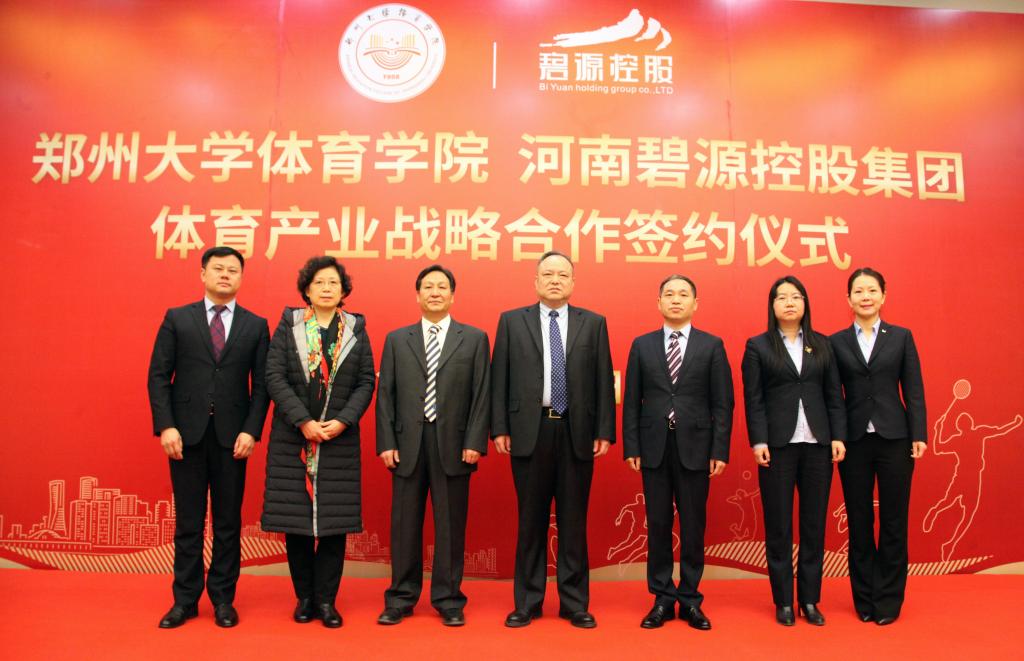 体育产业研究中心主任张绍通书记及团队人员与河南碧源控股集团有限公司签订战略合作框架协议仪式上合影留念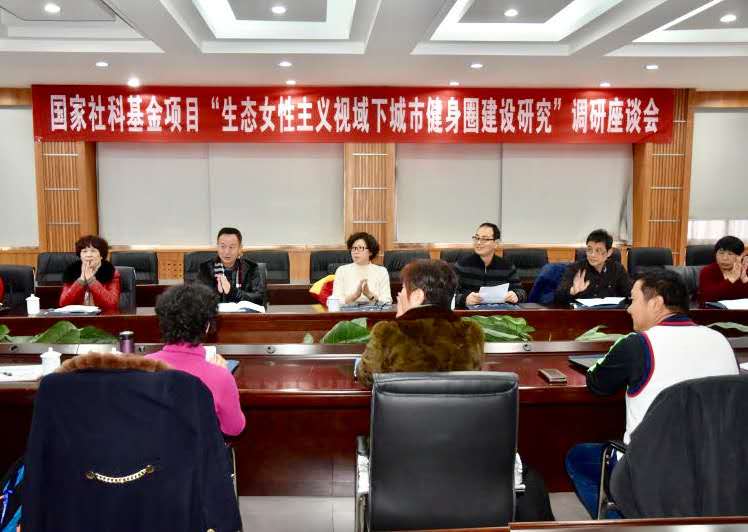 国家社科基金项目负责人周毅刚教授主持召开调研座谈会（三）以服务社会为抓手，积极为竞技体育、大众健身服务1、为竞技体育服务（1）周毅刚教授、冯燕教授、郭玉江副教授等为全省教练员培训班做维护心理健康的专题讲座，传授心理学知识和心理调节技能等；（2）智库研究人员为河南省重竞技管理中心、河南省射击管理中心、河南省自行车现代五项管理中心等一线运动队的专业运动员和教练员进行专题讲座和心理咨询工作，协助优秀运动员在重大比赛中稳定发挥运动技术水平。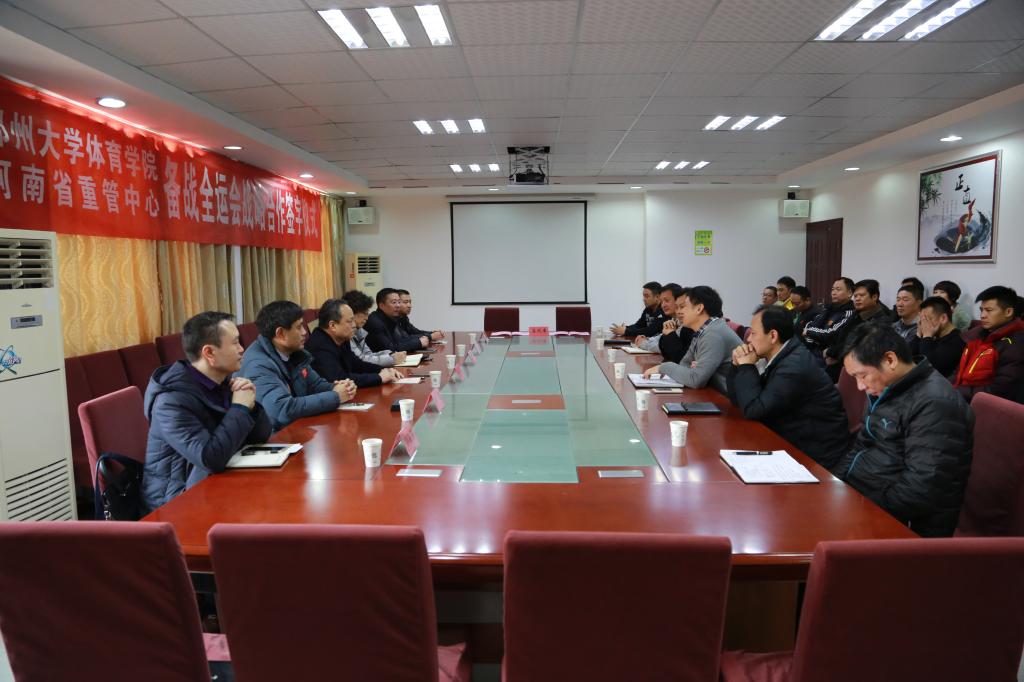 学院与河南省重竞技运动管理中心签订备战全运会战略合作协议2、为大众健身服务（1）承办全国老年人持杖健步走（登封站）交流活动：本次交流活动分为手杖操项目交流活动、户外穿越项目交流活动和场地接力项目交流活动三个项目，共吸引来自内蒙古、海南、四川、山西、河南等全国各地26支代表队总计300余名运动员参加活动。活动日期自5月7日至11日，共历时5天。郑州大学体育学院登封校区河南全民健身基地、河南老年人健身中心自建成以来多次承接全国体育单项赛事活动，有力的推动了我省、市全民健身运动和老年人体育的蓬勃开展。（2）长期承担河南省老年体协 “老年人科学健身指导服务”的培训任务，在老年体协的安排下，一年来赴焦作山阳区、温县、巩义、鹿邑等地市县区老年进行运动培训与指导，并传授老年人心理健康知识和心理调节技能，为广大老年人提供服务；（3）长期承担国家社会体育指导员培训班《体育健身与身心健康》、《体育健康生活方式》、《运动损伤与康复》等课程培训工作，共培训了600多名国家社会体育指导员。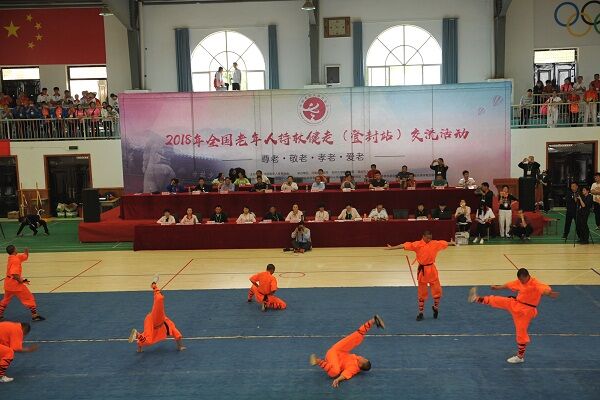 （四）以论坛讲座等为抓手，促使学术交流与推广运动与健康智库，以开办讲座、学术论坛、社会公益活动等为抓手，使社会公众能够及时了解和获取智库研究成果。1、开展专题研讨会：应焦作市体育局的邀请，承办了“DJ酷走”健身项目建设研讨会，从运动心理学和运动生理学视角为该项目的发展进行了学术研讨。2、开展社区心理服务社会公益活动：运动心理研究中心主要成员担任惠济区未成年人心理健康辅导中心第三辅导站（郑州大学体育学院心理辅导站）的心理辅导员，针对社区积极开展心理辅导、心理咨询等社会公益活动。3、主办“第二届月山·八极（拳）文化论坛”：与博爱县体育局和郑大体院武术与民族传统体育系联合承办了由博爱县人民政府主办的“第二届月山·八极（拳）文化论坛”，此次会议受到了博爱县政府的高度重视和媒体的广泛关注，并获得圆满成功。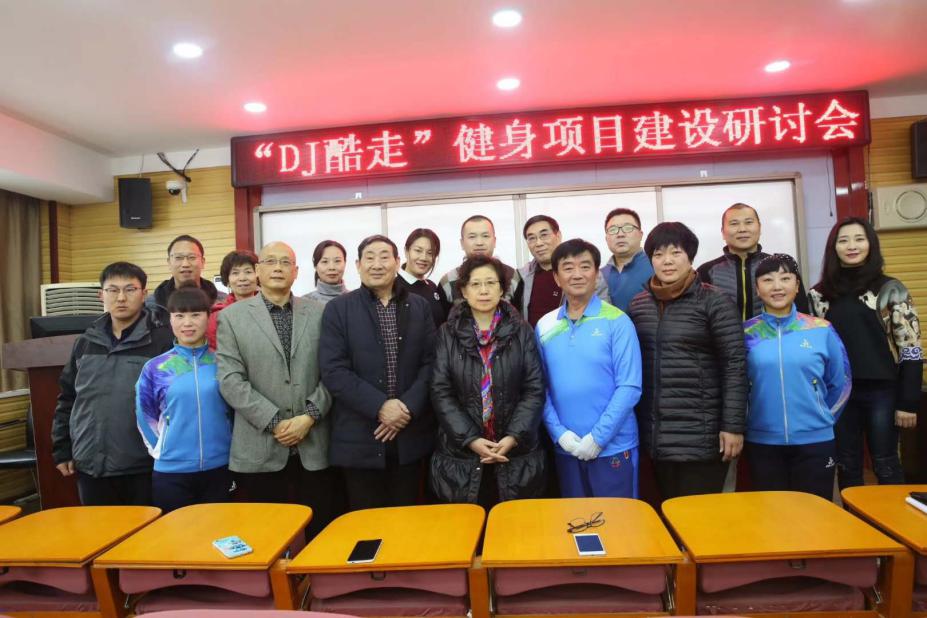 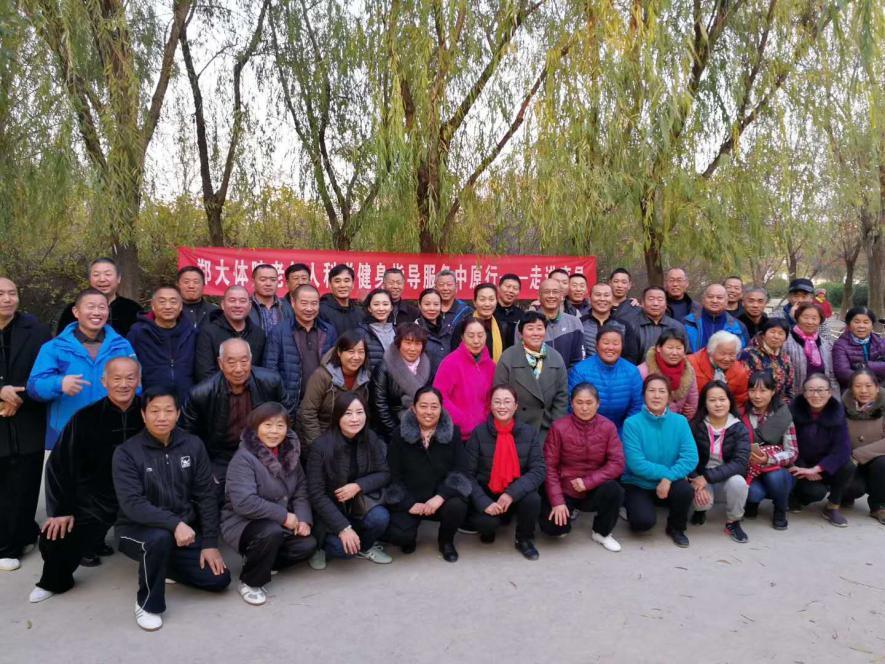 （五）以少林与太极为抓手，促进区域文化特色品牌的打造运动与健康智库深入挖掘地方特色，基于区域优势，突出少林与太极特色，不断培育“运动与健康”智库竞争力与软实力。深入开展了“少林禅武医养生”与“太极拳身心效应”等系列研究，进一步挖掘作为中原区域特色代表的少林与太极的运动健康价值，对于少林与太极品牌的形成起到了促进作用。承办“太极拳文化传承发展研讨会”，被各级媒体争相报道： 4月24日，由中智科学技术评价研究中心、河南省政府发展研究中心、中国（河南）创新发展研究院主办，我院承办的“太极拳文化传承发展研讨会”在北京召开。新华社客户端和半月谈网站以“深挖太极拳文化内涵‘打造世界太极城’平台 ”、新华网视频以“太极拳文化传承发展研讨会在北京举行” 、河南日报以“助推我省加快构筑全国文化高地建设———太极拳文化传承发展研讨会在京举行 ”、中国文化观察网以“专家学者齐聚北京 研讨太极拳文化传承发展”为题对郑大体院承办的研讨会进行报道，中国网、大公报、河南省政府门户网、省教育厅河南高教微信客户端、河南文化发展网、大河网、印象河南、搜狐网、太极网、焦作政府门户网站等十多家网络媒体对活动报道进行了转载。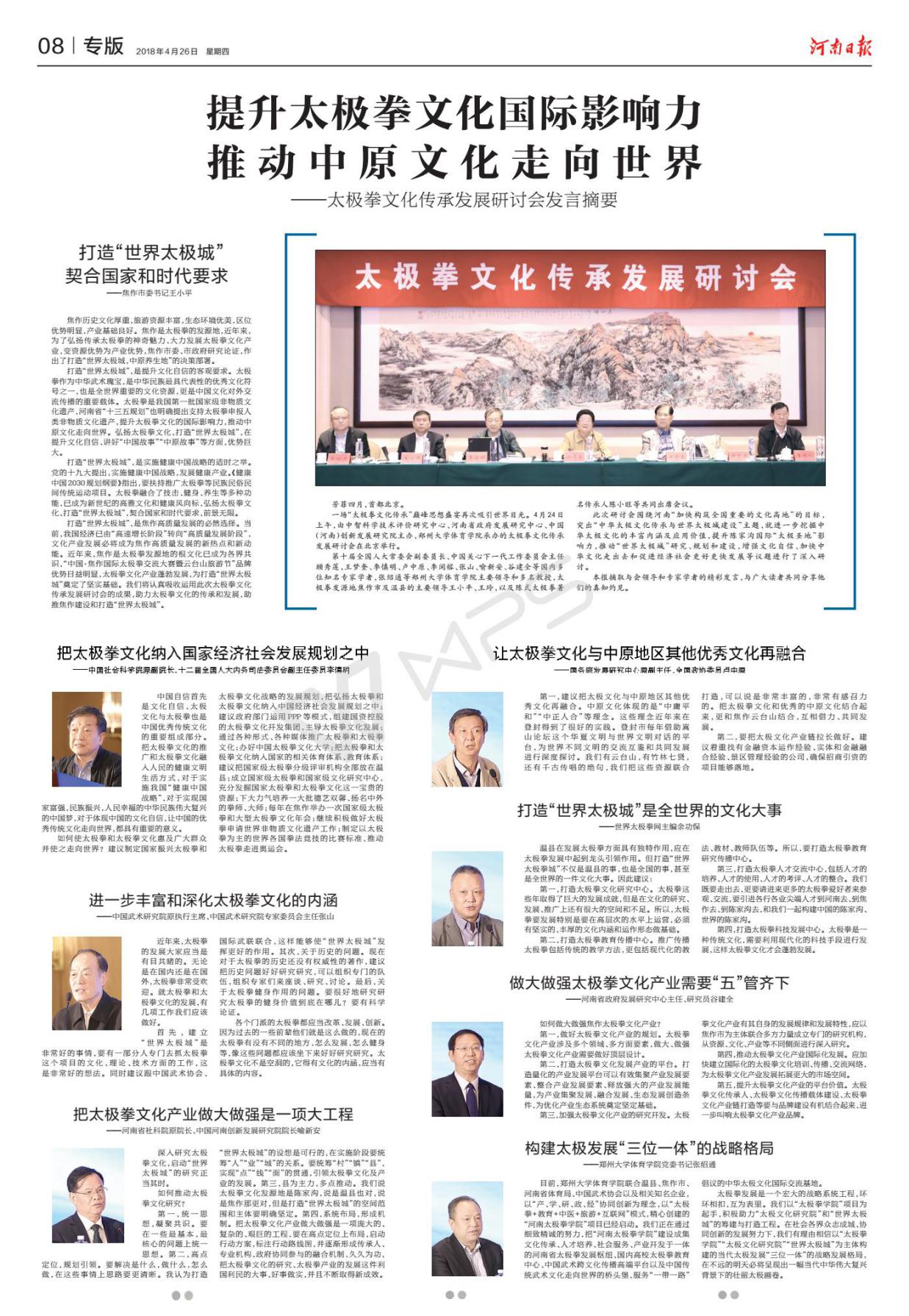 选派教师赴美国开展太极拳援教活动：应美国亚利桑那大学孔子学院和国家体育总局武术运动管理中心邀请，我院选派武术与民族传统体育系教师侯雯赴美开展武术援教活动。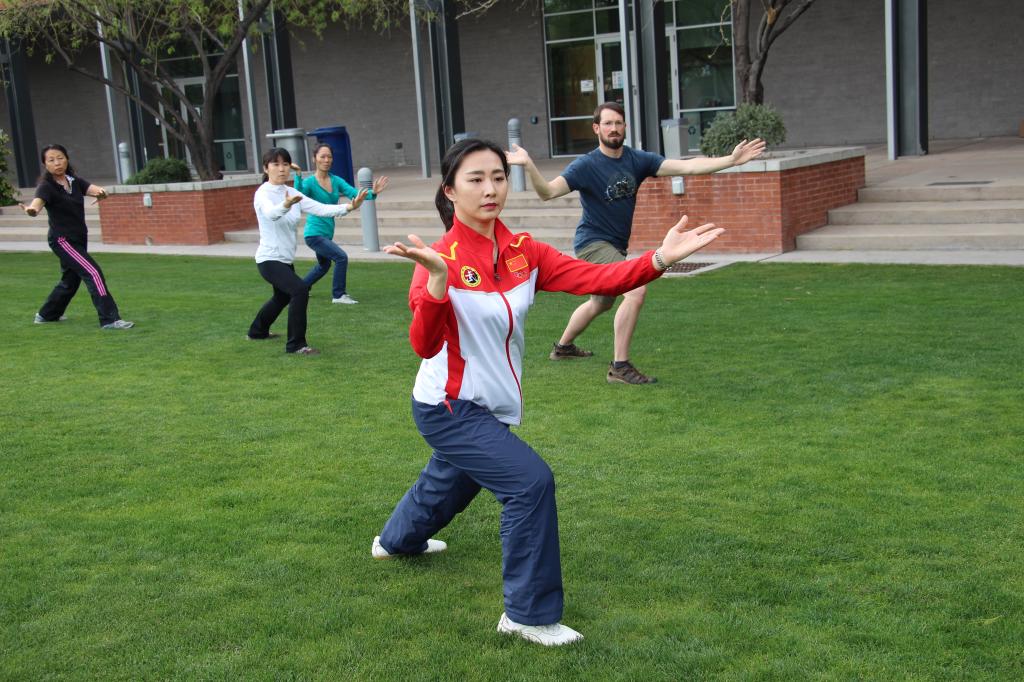 （六）以团队和实验室为抓手，软硬件建设再上新台阶1、学科建设实现了新的突破：由周毅刚教授牵头的“体育人文社会学”学科获批为河南省第九批重点学科，体育心理学是该学科的主要学科方向之一。2、实验室建设再上新的台阶：学院加大了运动心理实验室的建设力度，在基础教学实验室和运动干预实验室的基础上，为进一步提升科研水平，2018年又投入了300万，建设了运动虚拟现实实验室和脑电实验室。3、省级教学团队建设取得新的成效：2011年“体育运动心理学”获批省级教学团队，目前已完成的各项建设任务。二、存在的问题与不足（一）机构和组织建设有待加强 目前我院运动与健康智库归学院科研处管理，但无专门办公室，没有专门管理人员，主要依托研究中心，研究中心成员主要为专职教师，无独立编制，机构建设也较松散，智库独立性不足，依附性较强，这样不利于全面有效地开展各项工作。（二）社会影响和认可度有待提升因缺乏有效决策咨询制度及受现行考核机制的影响，智库的研究成果多以期刊发表为主，虽然近来在提交应用成果方面略有增加，但从转化率来看，这些成果的社会影响较小，社会认可度还不高。同时智库研究人员通过媒体在大众面前曝光率偏低，智库研究人员的社会影响还比较微弱。（三）大数据平台建设有待启动尽管我院运动与健康智库采用定性研究与定量研究、实证研究相结合的模式，并且强调突出定量研究、实证研究，且有部分系列数据研究，但整体上不成规模，大数据平台有待启动。三、下一步建议与展望（一）加强智库的宏观管理，营造良好的谋事环境 希望教育厅进一步加强大学智库的宏观管理，出台规范的文件，引起各个高校领导的足够重视。建议从机构设立、人事编制、专项经费、评价考核等提出相应要求，为高校智库健康良性发展提供一个良好的生态环境。（二）探索科研成果分类评价体系，激发智库人员研究热情建议针对智库研究成果与一般学术研究成果不同的特征，探索实行科研成果分类评价体系；对智库研究成果的评价侧重其应用贡献和成果转化率，如政府的采纳报告、主流谋体的转载、社会公众的认可等，逐步建立起政府、社会、公众和高校同行共同参与的智库成果多元评价机制，保证智库成果的客观公正、推动智库成果质量不断提高。（三）建立智库成果与数据公布平台，多方畅通交流与建议渠道建议建立河南省大学智库成果公布平台或内部智库刊物，进一步畅通交流和政府建议渠道。同时为确保政策研究能得到数据支持和理论支撑，积极联动高校、地方政府部门、社会企业等各方建立现代数据库，充分利用大数据，将原本碎片化的政策研究进行系统分析，建立大数据平台，提供咨询科研支撑。信阳农林学院马克思主义研究中心2018年是全面贯彻落实习近平新时代中国特色社会主义思想和党的十九大精神开局之年，也是新时代开启新征程、续写新篇章的积极作为之年。在省教育厅和校党委的坚强领导下，信阳农林学院马克思主义研究中心坚持以习近平新时代中国特色社会主义思想为指导，学习宣传贯彻党的十九大、十九届二中、三中全会，全国全省高校思想政治工作会议和全国教育大会精神，依托信阳红色资源优势，围绕“学习研究宣传马克思主义理论和服务地方经济社会发展”中心任务，在学术研究、理论宣讲、社会服务、学术交流等方面取得一定成效，现总结汇报如下：一、凝练研究方向，打造科研团队，进行学术研究本研究中心以信阳农林学院和信阳马克思主义学院为平台，充分依托两所高校教学科研人才资源和信阳红色资源优势，凝练研究方向，聚焦“学习研究宣传马克思主义理论和服务地方经济社会发展”两大中心任务，目前主要研究方向有：马克思主义基本原理研究、马克思主义中国化研究、中共党史党建研究、改革开放和现代化建设中的重大现实问题研究、别大别山精神研究、红色文化研究、青年马克思主义者培养路径研究等，以期为河南省和信阳市各级党委政府科学决策提供坚实的理论支撑。本研究中心主任邱兴平，博士、教授，河南省教育厅学术技术带头人，河南省优秀青年教师，河南省"两课"优秀教师，河南省"科学理论进基层"优秀宣讲队员，信阳农专优秀中青年骨干教师，信阳地区第二届优秀青年知识分子，信阳市优秀青年科技专家，信阳市优秀社科专家，信阳市法律专家库成员，信阳马克思主义学院专家人才库成员。长期从事马克思主义理论教学及研究工作。在邱兴平主任的带领下，本研究中心组成了一支政治过硬、业务精湛的高素质科研团队。以信阳农林学院从事马克思主义理论教学和研究的16名专职教师为主力军，同时聘请了信阳市委政府机关、事直单位、信阳市社科联、及信阳市各高等院校中的知名专家教授30名作为本研究中心的外聘教授。今年6月25日，本中心聘请教育部学位与研究生教育专家信息库评审专家、教育部高教司专家库专家、陕西省马克思主义研究会副会长、陕西省政治学会副会长、中国政治学会理事，陕西省高校思想政治理论课教学指导委员会委员、西安理工大学马克思主义学院院长、马克思主义理论学科学术带头人、博士生导师鲁宽民教授为本中心客座教授。众多客座教授、专家学者的加盟为今后开展更高层次理论研究工作提供了有力的人才支撑。本研究中心研究人员2018年度积极开展党的创新理论研究工作，发表论文50多篇，课题立项20多项，获得奖项荣誉20多项，出版著作10余部。二、深化校地合作，举办专题培训，开展理论宣讲在进行理论研究的同时，本研究中心不断深化校企合作，以宣传党的十九大精神为主线，按照多家单位实际需求，制定专题培训方案，组织多场专题培训，在学习宣传贯彻习近平新时代中国特色社会主义思想进农林学院、进社区、进基层方面开展了一系列活动，进一步增强了广大师生和当地干部群众爱党爱国的自豪感和责任感。6月26日上午，本中心在信阳农林学院学术报告厅承办了信阳市地方税务局庆“七一”主题党日活动，本中心客座教授程伟作了题为《马克思主义早期传播及其中国化》的专题报告；12月26日下午，由本中心承办的新时代农村基层干部能力提升培训班在固始县委会堂举行，旨在学习贯彻习近平总书记关于实施乡村振兴战略的重要论述和落实《中国共产党支部工作条例（试行）》，提高新时代农村基层干部的政治思想素质、政策理论水平和驾驭农村工作的能力，推进我校与固始开展校地交流与深度合作，为固始打赢脱贫攻坚战提供强有力的精神支撑。三、积极申报课题，做好社会服务，助力地方发展为充分发挥中国特色新型高校智库战略研究、政策建言、服务地方的作用，本中心以课题申报为主要途径，围绕学习宣传贯彻习近平新时代中国特色社会主义思想、党的十九大精神和省委十届六次、七次、八次全会精神，聚焦我省和信阳市地方经济社会发展的重大理论与实际问题开展研究，提出具有针对性和操作性的政策建议，努力为省委、省政府和信阳市委市政府决策服务。本年度本中心研究人员发表《河南省绿色发展的问题及对策》《生态文明建设评价指标体系的构建策略》《话语与机制：意识形态视域下的中国基层政治运行》《群众工作能力提升的体制机制创新研究》《信阳红色文化软实力研究》《新媒体环境下信阳红色文化的传播研究》等文章20余篇，申报《信阳红色文化对于当地高校意识形态工作的作用及实现路径研究》《运用新媒体推进新时期党的建设研究》等相关课题10余项。邱兴平主任2018年多次参加信阳市委召开的相关咨询会议，为信阳当地经济社会发展建言献策，其中多条意见建议被采纳。四、参加学术会议，加强对外交流，实现互鉴共享为实现信息互通、资源共享、经验互鉴，本中心组织研究人员积极参加学术会议，加强对外交流。本研究中心主任邱兴平教授带领研究人员赴多个兄弟院校马克思主义学院考察交流，参加学术活动多次：2018年2月1日，赴信阳师范学院马克思主义学院考察交流；5月30日下午邱主任出席信阳职业技术学院组织开展的“高校马克思主义学院院长（思政部主任）论坛”活动，并做了题为《新时代中国共产党的政治宣言和行动纲领》的专题报告；11月17日至18日赴东北师范大学马克思主义学院考察交流，双方就教学科研等方面达成合作意向；11月30日参加信阳师范学院历史文化学院承办的“区域历史文化资源研究与利用.红色资源论坛”；10月18日参加“第十一届全国农林院校思想政治理论研究年会”高端论坛。回顾总结过去一年的工作，本中心取得了一些成绩，但我们也清醒地看到存在的问题和不足，主要有：一是中心成立晚，智库建设尚处于探索起步阶段，制度保障尚需健全完善。二是论文、项目成果等的质量、层次水平还需进一步提升，对策建议参考价值还需提高。三是人才队伍建设还需加强。这些问题要在下一步的工作中加以解决。今后要做好以下六个方面：一是进一步提高站位，做好参谋，聚焦重大战略问题，提出具有前瞻性、可行性的方案建议；二是结合实际，立足当地，打造具有地域特色的马克思主义理论研究品牌；三是创新管理体制机制，保障规范运行；四是创新研究方法，多出创新成果；五是加强与兄弟院校和其他智库的交流合作，实现互通互鉴、共商共享。六是加大高层次人才引进力度，提升研究人员整体素质。总之，省教育厅为大家搭建好了智库联盟这个高端平台，我们要抓住机遇，主动作为，不断提高本中心战略研究、理论宣讲、政策建言、人才培养、舆论引导、公共外交的能力水平，为中原更加出彩做出积极贡献。信阳农林学院乡村人才培养研究中心信阳农林学院乡村人才培养研究中心是一个年轻的智库团队；在2018年中，乡村人才培养研究中心认真学习贯彻落实党的十九大精神，以习近平新时代中国特色社会主义思想和乡村振兴战略思路为指导，紧紧围绕我国“农业、农村、农民”政策的具体实施遇到的问题，聚焦河南省尤其是信阳区域的美丽乡村建设和乡村振兴与脱贫攻坚等重大现实难题研究对策；重点从加快乡村人才培养为乡村振兴战略扎实推进提供坚强充足的乡村人才支撑方面，集中专家智库人才力量开展相关的针对性和应用性对策研究，为地方党委政府咨政决策提供有价值的参考。主要工作简要汇报如下：一、乡村人才培养研究中心简介信阳农林学院是2013年4月升本的一所有近百年办学历史的农业院校，其前身是信阳农业高等专科学校，现已为全省农业培养了各类农业人才近10万人；为了更好地更全面地服务“三农”基层需要，为美丽乡村建设和乡村振兴战略提供更多“下得去、用得上、留得住、能引领”的“土专家”、“田秀才”和优秀的新型职业农民，2015年8月信阳农林学院和信阳市委市政府联合组建并正式成立了“信阳农民大学”（属于校地共建的校级平台）；并与河南省农业厅、省扶贫办、省教育厅职成处、信阳市委市政府等涉农职能部门联合，开展有计划有目标的针对基层涉农科技人员、乡村干部、种植养殖业大户、致富经营能人等进行科学技术知识和先进经营管理理论的系统培训和现场参观考察教学等。“信阳农民大学”现已为省内外举办各类培训班近百期，培养各级各类乡村振兴所急需要的基层乡村实用人才1万多人次。信阳农林学院乡村人才培养研究中心是依托“信阳农民大学”宽厚的校级平台和我校相关研究人才资源，重点围绕如何更加务实高效地为美丽乡村建设和乡村振兴战略实施培养更多的乡村人才，邀请相关涉农科研机构和政府职能部门的研究人员加盟而组建的研究团队；近年来在相关涉农问题与人才培养的研究方面也小有成就，欣逢河南省教育厅社科处征集高校智库联盟单位，有幸加盟其中。二、重点做了几件事情（一）建议信阳农业大市必须高度重视乡村人才培养，打牢乡村人才基础。在2018年1月26日信阳市政府领导召开的信阳市政府涉农各职能部门和高校专家参加的信阳农业发展问题与建议座谈会上，信阳农林学院乡村人才培养研究中心负责人喻明达副研究员在发言中提出三点建议；三条建议受到了信阳市相关领导的好评肯定，并被信阳市政府相关职能部分积极吸收采纳。1、信阳农业大市必须大力支持新型职业农民培训工程，高度重视本土化的乡村人才培养。信阳市委组织部、信阳市农委等部门通过信阳农民大学组织全市各县区乡村基层村干部、家庭农场专业户等，开展多期培训班培养；先后到信阳郝塘村、新县西河村、商城县里罗城村等参观考察；不仅系统地了解了当今现代农业的科技常识知识，也加快了提升乡村人才的经营管理职业技能和有效地拓宽了学习眼界。2、信阳乡村人才培养要注重到发达省市办培训班，尤其是现代农业示范园区的现场参观教学和实地深入考察。从2018年6月以后，信阳农民大学组织各县区乡村基层村干部、家庭农场专业户集中系统培训时，有选择和针对性地围绕地方主导和支柱产业开展特色产业科技知识与经营管理培训；尤其是信阳市委组织部、信阳市农委等部门通过信阳农民大学组织固始县的各乡村基层村干部、家庭农场专业户等，到东部农业相对先进地区的江苏、浙江和上海市郊区的现代农业示范园区的现场培训和实地考察教学活动，参加受培训的学员们一致反映：形式很好，收获巨大，成效显著。3、信阳茶产业需要做大做强，须优先加快信阳茶产业发展急需的人才资本积累；尤其是信阳红绿茶叶品牌打造和可持续扩张的经营型战略型策划人才。信阳市师河区是信阳毛尖的主产区，水土好、产量高、品质优；地方政府多次主动约请我校茶学专家亲临座谈指导，并与我校开展科研联合攻关；信阳农林学院乡村人才培养研究中心负责人喻明达副研究员主持完成的河南省哲学社科规划项目《人力资本先导与信阳茶产业做大做强发展对策研究》（项目批准号：2014GJJ 097），被信阳市师河区政府的茶办优先采纳应用，相关建议对策观点被融入了信阳茶产业的发展规划之中。相信通过若干年的坚持积累，信阳市师河区的茶产业发展有了人才支撑，一定会风生水起，一年一个新台阶。（二） 积极主动参与信阳经济发展的咨政建言决策，当好参谋。1、认真做好信阳市委市政府交办的相关咨政建言相关工作任务早在2017年9月，信阳市委、市政府召集全市区县的相关领导和专家学者，参与拟报送国家发改委决策的《淮河生态经济带发展规划》（征求意见稿）的信阳发展建议等；我校在2017年9月28日，由校领导主持召开全校各相关院部处专家人员会议，针对《淮河生态经济带发展规划》（征求意见稿）中有关我校办学和信阳发展相关建议，认真征集大家意见和建议；研究中心负责人以科技处名义提出了三条建议：“有关信阳发展的3点建议  （1）规划稿第36页第一行：“全面实施保障扶贫。加快桐柏、六安、驻马店集中连队片特困地区跨区域交通路网、防洪抗旱水利设施等重大基础设施建设”建议在规划中的驻马店后加上：“信阳地区”。应修为“全面实施保障扶贫。加快桐柏、六安、驻马店、信阳地区集中连队片特困地区跨区域交通路网、防洪抗旱水利设施等重大基础设施建设” （2）规划稿第36页第5行：建议在规划中的第五行加上：“尤其是信阳老区”。修改后的规划内容应为：“对大别山等生存条件恶劣的地区，尤其是信阳老区，加快异地扶贫搬迁步伐。”规划稿第36页  （3）原规划  第三节 联手共建人才高地   建议在该部分规划中的“建设产教融合、开放共享的职业教育园区”后加上：“支持创建农民大学成人教育培训学院；”--（信阳农林学院科技处建议）”2018年1月16日，信阳市政府发改委再次征询我校补充意见，信阳农林学院乡村人才培养研究中心负责人喻明达副研究员就“有关信阳发展的3点建议”进行了补充解释，并强调加上“支持创建农民大学成人教育培训学院”的重要性；因为这是在国家层面上的区域发展规划，政策扶持和倾斜支持对信阳老区穷区苏区发展和地方办学加快培养地方人才，都是十分宝贵和非常重要的政策资源。2018年12月18日，国家发改委《淮河生态经济带发展规划》正式获批；我校所提的“有关信阳发展的3点建议”，全部被吸收采纳。2、参与信阳市政府领导的咨政决策专家座谈会活动，务实建言。2018年2月24日，信阳农林学院乡村人才培养研究中心负责人喻明达副研究员受学校领导委托，代表信阳农林学院参加信阳市委常委、常务副市长王新会主持召开的关于申报信阳国家农业科技园区专家座谈咨询会议。在专家座谈咨询会上，喻明达副研究员提出：信阳是农业大市，申报信阳国家农业科技园区意义重大；拥有国家级的平台可以向国家和省里要扶持政策，可以联合更多资源加快促进信阳农业发展上台阶，尤其是依据信阳的地方特色产业资源优势，做大做强信阳茶产业等机不可失；同时又能结合乡村振兴战略与扶贫攻坚目标，认真规划精心设计，搞好试点示范样板，引导农民致富奔小康。这既是一个切合信阳实际的非常正确的决策，也是个一举多得的利好民生的工程；建议要立即组织专家人员充分论证及早上报申请材料等，受到了与会专家和领导的一致赞同。2018年11月底，国家科技部正式行文批复：认定批准建立“信阳国家农业科技园区”；信阳终于有了国家级农业科技园区，这个平台既可以集聚相关人才资源，又可以展示信阳农业特色；尤其是能够为信阳现代农业发展助力。3、参加信阳市政府领导信阳乡村振兴战略专题咨询座谈会，认真荐言。2018年1月28日，信阳农林学院乡村人才培养研究中心负责人喻明达副研究员受学校领导指派和委托，代表信阳农林学院参加信阳市人民政府副市长胡亚才同志主持召开的关于信阳乡村振兴战略对策思路专家座谈咨询会议。在专家座谈咨询会上，喻明达副研究员提交《思路明确，改革创新，促进乡村振兴——对实施乡村振兴战略的初步思考》发言文稿3800多字；重点从思路明确和改革创新两大方面对信阳的乡村振兴战略实施提出建议思路。提出建议简介如下：（1）思路明确是促进乡村振兴的导航仪【1】首先必须遵循党中央的指导方针；既：党的十九大提出的乡村振兴方向和目标要按照“产业兴旺、生态宜居、乡风文明、治理有效、生活富裕”的总要求。【2】必须认真领会中央农村工作会议明确的实施乡村振兴战略的目标任务“三步走”时间表；结合信阳深入调查研究，精心选好切入点，善做善成，不搞急功冒进。【3】必须遵循党中央的指导思想和顶层设计思路；既：中央农村工作会议明确提出了中国特色社会主义乡村振兴道路必须走七条“之路”；简称“走城乡融合发展之路；走共同富裕之路，走质量兴农之路，走乡村绿色发展之路，走乡村文化兴盛之路，走乡村善治之路，走中国特色减贫之路”。（2）改革创新是促进乡村振兴的推动力。我个人观点供参考：乡村振兴，根本在政策引领，动力在资金支持，出路在制度创新，要害在人才支撑。显而易见，推进制度创新是重点。【1】激活农村“沉睡资产”，焕发农村“产业动力”；具体有三个方面可为：首先要破解“结构性矛盾”，促进农业提质增效；其次要激活农村“沉睡资产”，增加农民收入和壮大村集体经济；第三是积极推动河南的“三区、三园和一体”平台建设，找准抓手、以点带面，促进现代农业发展。【2】激发“人的动力”，使农民成为体面的职业；具体有三个方面可为：一是创新激励机制，多元化培育新型“职业农民”；二是发挥农业高校主阵地作用，积极培养三农科技人才队伍；三是切实保障“农民权益”，拓展新型农民队伍。【3】激发“治理动力”，使农村成为安居乐业的美丽家园。具体有三个方面可为：一是全面激活农村居民“自我治理”的内源性动力；二是充分发挥“乡贤精英”的引导与示范效应；三是运用“市场力量”，使农村成为投资热点。如：建设美丽乡村，用好乡村资源，发展乡村旅游是重要抓手之一；等等。以上荐言受到了座谈会的与会领导和专家们的一致赞同和好评；其中部分观点和建议现已被信阳市政府领导所吸收采纳。（三）认真开展应用性对策研究，力争提交高质量研究成果。在2018年度中，信阳农林学院乡村人才培养研究中心的主要成员，先后完成了省级社科规划研究项目（3项）、省级软科学研究项目（6项）、省政府招标课题项目（2项）共计11项，均顺利通过结项鉴定；同时又主持获批准立项省级社科规划研究项目（2项）、省级软科学研究项目（3项）、省政府招标课题项目（6项）共计11项。先后完成了信阳市应用性重大社科规划招标项目（2项），同时又主持获批准立项信阳市应用性重大社科规划招标项目（1项）；成员主持获批准立项河南省科学技术协会2018年度智库调研课题招标项目（2项）等。以上完成的应用性对策研究项目成果，大部分被省市政府部门等所吸收和采纳应用。其中，信阳农林学院乡村人才培养研究中心负责人喻明达副研究员完成的省级软科学项目研究成果《创新科技人才的激励和保障机制对策研究》（项目批准号：162400410137），被河南省科技厅、教育厅职能部门和信阳农林学院的领导吸收应用和采纳，为相关政策的完善上提供了思路拓展和参鉴。中心成员工商管理学院潘一平教授完成的信阳市应用性重大社科规划招标项目《发挥信阳区位优势，聚力打造“实力信阳”研究——以电商物流业为例》，成果荣获2017年度信阳市优秀社科成果一等奖，其内容被摘要登刊发在《信阳社会科学》上。三、存在的问题客观地说，信阳农林学院乡村人才培养研究中心目前还是一个年轻的智库团队，准确地描述应该还处在探索与完善都急需要打磨煅造的智库雏形的初级阶段；目前还存在着诸多不尽如人意的地方。简要归纳如下：（一）体制建制定位不明确信阳农林学院乡村人才培养研究中心目前还仅仅是学校的二级科研平台，无专职研究人员建制和专项研究经费支撑；其主要成员除了校内相关院部科研人员参与外，校外邀请加盟的专家学者和政府职能部门管理者受诸多客观待遇所限，精英骨干专家难邀请，应约多是二三线研究人员，杂家不少、行家不多、名家也有、大家稀缺；加之动力和激励机制欠缺，协同力有限；从一定程度上影响了中心聚焦社会现实问题研究，及时提出高质量对策成果的能力和水平大打折扣。（二）有为有位意识不强烈信阳农林学院乡村人才培养研究中心以前的研究活动，大部分都是被动的，或者说仅仅是接受学校领导安排或地方党委政府要求的相关对策研究和完成咨询任务；主动聚焦制定研究规划和远近期及阶段性目标，几乎没有。也许是受当前的智库研究者劳动付出尚未与各级职能部门重视程度形成正相关的影响，积极主动的有为意识不强烈也在情理之中。也许是时常看到有不少专家和名家的潜心有为也不一定有位的尴尬现状，智库时常会成为少数拍脑袋决策者的应景现象；这在客观上会让智库的潜能作用慢慢地被边缘化。因此，高度重视对智库建设的重要性认识亟待加强，尤其是需要各级领导者和决策者从科学决策对党和政府举措关乎国计民生负责的高度，来重新审视智库建设的特殊功能与重要性认知。（三）研究任务经费不匹配目前我校乡村人才培养研究中心没有专项的研究活动经费，参加的各种研究和相关咨询活动所需要的费用开支，均是从研究中心各成员的个人科研项目经费中开支的；一些个人科研项目经费很少或没有的往往无法参与相关活动，这在一定程度上严重制约了研究中心的能力提升和积极主动作为。常言道：钱不是万能的，但是没有钱是万万不能的；必要的研究经费是开展研究活动不可或缺的基础条件之一，智库建设必须要有相关的专项经费支撑，这是确保智库运转和健康发展的基本保障。当前世界上许多发达国家都是政府采取有偿购买智库成果咨政应用，而智库为政府埋单提供服务，由此所形成的激励驱动和良性循环的共生模式，催生了世界上不少著名的智库集团；很值得借鉴。四、2019年的工作计划信阳农林学院乡村人才培养研究中心在2019年度中，初步计划如下：（一）寻求支持，理顺平台关系研究中心将以本次入选“河南省教育厅高校智库联盟”为契机，强化有为才有位的服务意识，认真提出近两年内可完成的乡村人才培养研究项目计划任务，申请报学院审批；争取在智库平台建设上，学校能够行文并给予相应的人员和经费上的匹配支持；为开展专题研讨会和相关研究活动寻求支撑保障。（二）招才引智，提升研究水平研究中心将在2019年度报请学校批准后，适时在全省范围内邀约聘请各涉农职能部门、科研院所的相关专家学者当顾问，组建以乡村人才培养为主要研究范畴的智库专家团队；进一步鳞选校内相关研究专家，按期完成自己的研究计划任务并积极参与省市相关的应用性对策研究，提升研究能力，提高服务水平。（三）主动联合，提高服务质量研究中心在2019年度将整合研究力量，加强与地方各级政府职能部沟通，主动参与地方乡村振兴战略实施计划，尤其是乡村人才培养研究活动，积极开展有针对性的调查研究攻关。力争用切实可行的优质的研究成果，去赢得地方党委和政府的认可和信任，为参与更多的咨政荐言机会打下扎实的基础；用实际行动提高服务质量，努力提升我中心智库平台的美誉度。（四）融入联盟，协同攻坚克难研究中心在2019年度以本次入选“河南省教育厅高校智库联盟”为拓展契机，虚心向兄弟院校的老大哥智库团队学习；在省教育厅社科处的引领下，在各位专家的指导下，严格遵守联盟章程规制，参与融入智库联盟大家庭；既要找准定位扮好角色，积极贡献一份力量；又要重点关注乡村振兴与乡土人才培养研究，主动服务学校和地方经济；聚焦乡村人才目标，深入系统地探寻对策，努力破解相关的疑难问题，为智库联盟争光添彩。郑州工程技术学院中原绿色发展研究院郑州工程技术学院是在原中州大学的基础上，经国家教育部批准建立的一所公办全日制本科普通高等学校，时任中共中央副主席陈云同志为学校题写校名。截至2018年6月，学校教科研仪器设备总值2.754亿多元，现有专任教师788人，专任教师中正高级专业技术职称75人，具有副高级专业技术职称303人，博士、硕士共621人，双师型教师449人。学校有国务院政府特殊津贴专家1人，河南省优秀专家2人，国家级、省级优秀教师22人，省级学术技术带头人2人，省教育厅学术技术带头人30人，获省科技创新杰出人才、省科技创新杰出青年、省高校科技创新人才、市科技创新领军人才、省教育厅青年骨干教师20余人。有省级重点学科1个、省级教学团队3个，省级创新型科技团队3个，省级教学名师2人，市级教学名师8人。学校现有工学、经济学、管理学、艺术学、文学、教育学、法学7个学科门类，本、专科专业共计63个，在校生15000余人。郑州工程技术学院中原绿色发展研究院设有低碳能源与环境保护、食品安全研究、地方环境资源保护立法、绿色物流、环境资源保护大数据等五个研究中心，围绕河南省和郑州市战略性新兴产业培育和主导产业转型升级的需要，构建以学校为主体、市场为导向、产学研用结合的产业技术创新和人才培训体系，聚集整合创新要素、组织实施技术攻关，培养高层次产业技术和管理人才，培育绿色产业人才；并以此为基础，着力应用节能环保技术改造传统产业，大力推进经济发展方式转变，加快循环经济和清洁生产，加大地方资源保护立法研究，推广高效节能产品，促进经济社会向绿色环保方向发展。现将2018年建设情况报告如下：一、2018年智库建设成果中原绿色发展研究院各研究中心自批准以来运行平稳，得到了上级部门和合作单位的指导和帮助，现有主要研究人员30余人，18年研究院立项省级课题1项，厅级课题7项，发表论文24篇，其中SCI收录1、EI收录1篇、CSSCI收录3篇、核心期刊10篇，获得实用新型专利1项。围绕为郑州市、河南省经济社会发展而开展工作，为企业提供技术革新方案、为政府提供决策咨询。学校自主研发的多项成果得到推广应用，如“MSQ-3脱硫催化剂技术”具有脱硫效率高、脱硫费用低和环保等技术特点，目前已有河南、山东、河北、湖北、江苏等省份共35家企业采用了该技术，并取得了显著的经济效益和社会效益。《中原经济区建设与创新型人才问题研究》《绿色制造技术发展的对策研究》等研究成果，为政府决策提供了依据。二、智库建设经验做法一是积极申报上级部门项目支持。统筹校内资源，组织力量申报上级部门科研项目，争取政府经费支持，获取社会认可。二是内引外联增强研究中心实力。学校与中科院上海有机化学研究所联合建立院士工作站和博士后创新实践基地，18年首批进站4名博士后开展研究工作，借助校外力量，使高层次社会研究机构在校内设立研究基地，柔性引进国内科研院所高水平人才和学术带头人，承担上级研究平台委托的研究任务，带动学校智库建设提升水平。三是出台政策建设研究中心。学校制定促进研究平台建设的规章制度，加大科研资金投入。制定科研成果奖励办法，增加科研人员的获得感和荣誉感，调动科研人员的积极性、创造性。同时还出台政策鼓励教师开展科技成果转化，为地方经济发展提供理论与智力支持。三、智库建设中存在的主要问题我校在智库建设中主要存在以下问题：一是缺乏高层次人才。研究中心还缺乏高层次的学科带头人和高水平的科研团队，学校目前的研究基础及层次水平还不足以吸引和留住高层次人才。还需要省市在人才引进政策和资金给予足够的支持，学校也要制定特殊政策吸引高层次人才。二是财力不足。工科院校的建设和发展需要大量资金去筹建高级实验室，一个工科研究中心的建设有时需要上千万元的设备投入，还需要后续资金用于设备运转与维护，才有可能产生国际先进、国内领先的科研成果，这需要市财政在资金和政策方面给予更多支持，才能让各研究中心良好运转。三是研究平台层次较低，水平有待提升。学校研究中心成立时间较短，研究能力有限，综合实力还没有显现出来，水平有待提升。 郑州工程技术学院是郑州市唯一一所市属工程技术类本科院校，中原绿色发展研究院将继续结合郑州市产业转型发展方向，发挥自身特色和优势，为郑州市实施“制造强市”战略和建设国家中心城市贡献应有的力量。黄河科技学院河南民办教育研究院河南民办教育研究院的前身是黄河科技学院民办教育研究所。在黄河科技学院胡大白董事长的领导下，研究所于2008年被评为“第二届全国高等教育优秀科研机构”，在当时是全国民办高校中唯一的一个，为我院教育科研工作打下了较好的基础。2017年5月，研究所升格为河南民办教育研究院，提出“一年打基础、两年见成效、三年创特色”的工作思路，规划了“造平台、育项目、树形象”的发展方案。一年多求真务实、开拓创新的工作，为研究院的发展夯实了基础，进入了初见成效的阶段。一、追梦先筑基，固本再培元研究院从建立研究队伍入手，调配专职研究人员5人，并邀请浙江大学吴华教授任顾问，王建庄任执行院长；制定《河南民办教育研究院章程》，做到职责明晰，章法有度，工作有方向，研究有宗旨，组织有保障。按照章程和工作任务，研究院先后两批从校内外发展40名兼职研究员，并在全校范围内择优录用6名学生研究助理。研究院的工作环境和资料工作也得到了极大的改善。办公室从过去的1间增加到5间（含资料室），并更新了办公设备；配备专职资料室管理员，委托图书馆为研究院新购置或调拨专业图书2000多册。研究队伍的充实和调整，工作环境和研究资料的改善，为研究院的科研工作提供了物质基础和人力保障。二、定标先定位，工作有平台研究院将发展目标定位于“由高端教育专家资源、地方教育研究机构、教育团体和个人自愿组成的行业性、非政府、非营利性教育研发机构”，探究民办教育规律，研读民办教育政策，优化民办教育资源，为民办教育提供引领性参考。2017年4月，启动编撰河南民办教育蓝皮书项目。通过这个项目，深入开展民办教育调研，了解民办学校的管理、教学改革和其他教育教学活动；研究民办教育改革方向、解读政策，为河南民办教育发展提供参考。在胡大白董事长的全力支持和河南省社会科学界各位专家，特别是喻新安院长的大力帮助下，《河南民办教育发展报告（2017）》实现了当年在社会科学文献出版社立项、当年分工实施、当年举行新书发布会，成为由社会科学文献出版社出版的全国第一部省级民办教育蓝皮书。《河南民办教育发展报告》的发布在全省乃至全国民办教育界引起较大反响。中国民办教育协会王佐书会长、社科文献出版社副总编辑蔡继辉专程到郑州出席发布会。2018年，河南民办教育蓝皮书出版了第二本，作者队伍较上年进一步扩大。蓝皮书的研创和编撰，为研究院的科研工作提供了一个便利的平台，专兼职研究人员都得到了锻炼。除完成蓝皮书编撰工作外，主要研创人员还于2017年编撰《“互联网+”创新创业指南》《“互联网+”创新创业概论》两部教材，由河南人民出版社出版发行，已在部分高校投入使用；2018年编撰了《中国当代教育名家》一书，收录当代教育名家25人，由社会科学文献出版社出版，受到了重视和赞誉，西南师范大学原副校长、当代教育名家宋乃庆教授，一次向出版社订书100册。目前，第三本河南民办教育蓝皮书正在按照整体策划、突出中心、任务驱动、分层实施的工作思路，有序推进。蓝皮书研创为研究院提供了一个重要的平台，得到了学校领导、研究人员、全省民办教育研究者、办学者、从业者的广泛认可，成为研究院的一个品牌。三、以成果树形象，品质与影响共进步除打造蓝皮书的平台外，研究院的传统项目，如对外合作交流、教育教学研究、民办教育史研究等工作也取得较大进步。民办教育研究院先后主办、协办河南省民办教育年度发展大会、全国第十三次省级民办教育协会会长协作议等重要会议。主要领导如胡大白董事长参与了河南省教育厅组织的《民办教育促进法（新修法）》实施细则的制定；研究院代表河南省民办教育协会向教育部提交的《民办教育促进法（新修法）》修改意见，受到了教育部相关司局领导的重视；作为主要执笔人，为分管教育的副省长起草在全省民办教育发展工作会议上的辅导报告；受教育厅的委托，为主管副省长起草“全省民办教育发展调研报告”；受中华职教社的邀请，作为评审专家出席中华职教社“新法新政背景下民办职业院校发展”调研报告的审议会议，提出的修改建议得到了与会专家的好评。研究院其他研究人员还多次参与郑州市教育局、二七区教育局、巩义市教育局、宇华教育集团、郑州科技学院等部门和机构的咨询会议和研讨会，为地方教育政策制定和学校战略发展提供意见和建议。三年来，研究院积极申报并获得立项各级各类课题50余项，包括河南省哲学社会科学规划项目、河南省政府决策研究招标课题、河南省科技厅软科学研究项目，保持了较高的立项率。研究院出版成果39部（篇），除上述提到的蓝皮书、两部教材和《中国当代教育名家》外，如董事长担任总主编的《中国民办教育通史》，三卷，共150万字，全景展示了我国古代、近代和当代民办教育波澜壮阔的发展历程，全面总结了我国民办教育发展的贡献、得失和教训，将由社会科学文献出版社于2019年3月出版；发表核心期刊文章30余篇，其中王道勋副教授的《思想政治教育要从塑造理想人格开始》发表于南大核心《中国教育学刊》，另有SCI检索一篇。三年来，编辑出版河南省民办教育协会会刊《河南民办教育》18期，编辑出版研究院院刊《民办教育研究》5期，发挥了传递资讯、交流信息、宣传典型等服务作用，受到全省民办教育界的欢迎。《河南民办教育》由民办教育研究院成立之前的每期投递160份，发展为现在的每期投递510份，并且有一半以上都是应读者索取投递的。编辑两个刊物的同时，受河南省民办教育协会委托，承担省民办教育协会调研课题的发布、立项评审和结项鉴定的工作。在研究院的宣传呼吁和积极推动下，民办教育协会调研课题由原来的不足800项申报，发展到现在973项；参与单位由之前的12家，发展到现在的19家；由仅限于民办高校发展到现在的高校、高中、幼儿园、教育局、报社等全方位参与。无论是数量上还是质量上，都整体推动了我省民办教育界的研究能力的提升。通过这些内练功夫，外树形象的工作，在开展内引外联的同时，既推动了民办教育研究院的成长，也扩大了民办教育研究院的影响。2019年，河南民办教育研究院继续做好民办教育蓝皮书研创这个平台建设，以蓝皮书研创工作为中心，加强研究团队的培育工作，做到兼职研究员真正有项目、有任务，为蓝皮书研创提供更加广泛的作者覆盖面，推动研创质量进一步提高，能够经得起社会科学文献出版社皮书评估的检验；补齐短板，增加学术研讨活动的参与度，争取主办或协办若干高层次学术会议；加强对全省民办教育科研工作的指导作用，充分利用河南省民办教育协会调研课题的便利条件，以课题为引导、以课题来选拔、以课题来培育，以课题来开发更多、更好的研究人才和研究项目，内外结合，推动研究院的各项工作。争取经过三到五年的努力，使河南民办教育研究院成为在全省乃至全国有影响的民办教育研究专业机构。黄河科技学院中国（河南）创新发展研究院2018年是深入贯彻落实党的十九大和十九届三中全会精神，全面深化改革、推进高质量发展的重要一年。一年来，中国（河南）创新发展研究院坚持立足河南、研究河南、服务全省的理念和方向，围绕河南改革发展大局，积极开展应用对策研究，不断提升咨政建言能力和水平，较好地完成了年度工作任务。一、聚焦重大现实问题，深入开展学术交流2018年元月份以来，研究院紧紧围绕国家和省委战略部署，及时回应社会关切，邀请省内外知名专家学者，围绕国家和省委战略部署，举办了多场学术研讨。3月25日，中国（河南）创新发展研究院全面策划、全程部署第四届中原创新发展论坛成功举办，论坛突出“坚持新发展理念，实现高质量发展”这一主题，来自国内的20余位知名专家学者围绕主题展开对话。为进一步深入践行新发展理念、落实省委十届四次会议精神，7月31日策划并成功举办推动“两个高质量发展”理论研讨会，来自河南省政府发展研究中心、省社科院、省委党校、省直高校和新闻媒体界的专家学者就如何推动“两个高质量”、让中原更加出彩献言献策。作为主办方，还举办了河南全要素生产率提高与高质量发展研讨会（6月16日）、河南双创蓝皮书（2018）发布暨打造双创升级版理论研讨会（6月23日）、河南省委十届六次全会暨省委工作会议精神学习研讨会（7月2日）、河南省上半年经济形势分析与展望研讨会等学术活动（7月12日）、圣光供应链协同创新理论研讨会（10月24日）、河南省辖市全要素生产率测度与评价研讨会（11月8日）、黄河生态旅游风景区旅游转型升级理论研讨会（11月21日）。此外，作为承办方之一，在北京举办了中国太极拳文化传承发展研讨会，国家和部委领导人顾秀莲、王梦奎、李慎明、卢中原、李闽榕等亲临大会并作主题发言，被中央各大媒体广泛报道（4月24日）。喻新安院长等受邀参加了在广州召开的地方蓝皮书研创与新型智库建设”研讨会（2月10日），研究院有关专家参加了中国区域经济学会年会暨提升区域发展质量与促进区域协调发展学术研讨会（5月26）、河南省发展研究中心举办的全省共建智库经验交流活动（6月22日）、第十九次全国皮书年会（8月3-4日）、河南省社科界“推动经济高质量发展，让中原更加出彩”理论研讨会（8月20日）、首届“河南科技智库高端论坛”（9月28日）、光明日报和南京大学联合共同举办的“2018中国智库治理暨思想理论传播高峰论坛”（12月20日）等。12月22日，喻新安院长出席中国国际经济交流中心 “2018年会员大会暨第二届理事会第五次会议”，当选中国国际经济交流中心理事。二、围绕智库创新主业，力推务实管用力作1月3日，研究院召开了省双创基地专题调研和第三方评估工作启动会议，2018年1月4日-15日期间，研究院牵头，组成了由河南省社科院、河南省委党校、河南省政府发展研究中心、郑州大学、河南农业大学等单位15位专家组成的两个调研组，对首批17个省双创基地深入调研。调研结束后的1月21日召开了省双创示范基地调研汇报会，总结双创示范基地建设的河南模式，形成了专题报告报送省发改委。7月12日，河南省发改委和中国（河南）创新发展研究院联合署名文章《倾力打造河南双创升级版—河南省双创示范基地建设的调查与建议》在河南日报理论版连版发表。为更好总结双创工作的经验教训，营造良好的双创生态环境，研究院在总结《河南双创蓝皮书（2017）》编著和发布经验的基础上，于2018年1月23日召开《河南双创蓝皮书（2018）》编撰启动工作，6月23日对社会公开发布，受到来自河南省委宣传部、中国国际经济交流中心、省发改委、省教育厅、省科技厅等20多个单位的80余位领导和专家学者的肯定赞许。发布会期间，省委宣传部副部长尹书博对研究院进行了调研考察，充分肯定了论坛的举办意义和研究院取得的成绩。为尽早保质保量完成《河南双创蓝皮书（2019）》编著工作，11月初，进行了皮书章节架构的论证并就有关选题进行公开遴选，确定了写作的框架结构；12月份两次召开主创人员会议，进行了论证和交流。此外，6月底，出版专著《创新引领区域发展——河南区域创新的实践与探索》；11月至12月份，组织编写《河南自贸区建设研究——基于国内外经验的借鉴 》《区域创新创业环境优化研究——以河南省为例》《深度贫困地区金融扶贫创新研究》《河南全要素生产率提高与高质量发展报告》等专著，丰富了智库理论成果。喻新安院长先后在和河南日报发表《提升人民群众获得感幸福感》《讴歌盛世 礼赞春天——河南日报系列特刊“奋斗新时代 春意满中原”读后感》《保持供求平衡 提高供给体系质量》《态度决定成败》《深刻理解习近平生态文明思想的丰富内涵》、《把创新摆在全省发展全局的核心位置》《做好“转换”大文章》等理论文章，还多次接受中央电视台、河南电视台、河南日报专访，谈关于我省市场主体何以活力迸发、河南一二月份经济数据、河南高质量发展、河南上半年经济运行情况和效益等相关分析点评文章，在引领主流舆论回应社会关切方面发挥了应有作用。此外，研究院内部刊物《创新资讯》出版35 期，共计约20万字，内容涉及河南省创新创业发展情况等诸多内容，寄送省委省政府和省直有关部门。 三、深入实际调查研究，不断提高实证研究能力为探索解决经济发展的具体问题，研究院课题组深入开展了一系列的研究工作。为破解医改难题，2月1-2日，喻新安院长率队深入郏县乡镇卫生院和基层诊所，进行了大量调研；10月24日，喻新安院长再次率队研究院课题组深入郏县乡镇和社区进行实地调研考察医疗改革圣光供应链模式的实施和成效；11月28日，喻新安院长一行出席平顶山市政府圣光供应链模式试点座谈会。此外，研究院承担河南国控集团2018创新研究课题《发挥党组织在混合所有制企业中的政治核心领导作用研究》、承担郑州黄河风景区管委会委委托的《郑州黄河风景区旅游业转型升级研究》等课题。此外，研究院中标省社科基金课题2项，省政府决策招标课题3项。为全面学习贯彻省委十届六次会议精神，在省委宣传部的支持和指导下，由中国（河南）创新发展研究院领衔写作的《谱写新时代中原更加出彩新篇章——“两个高质量”的时代价值与实践意义》《形势逼人挑战逼人使命逼人——实现“两个高质量”的基础、环境和条件》《用新时代的眼光和标尺做牵引——实现“两个高质量”的目标、任务、路径和方法》系列理论文章，省委常委、宣传部长赵素萍等领导予以批示肯定，在河南日报社头版转要闻版连续推出，对“以党的建设高质量推动经济发展高质量”进行了全面系统解读，回答了怎样认识“两个高质量”，为什么要推进“两个高质量”以及如何落实“两个高质量”等重大理论和实践课题，引起广泛关注和强烈社会反响。为纪念改革开放40周年，到郑州市金水区宋砦考察调研，完成专题调研报告《宋砦，中国农村改革开放的成功范例》，发表于12月18日河南日报04-05专版。研究院12月27日发布的《推动河南高质量发展迈上新台阶——2018年河南经济运行分析暨来年经济展望》研究成果分别被人民网、光明网、中原网、河南手机报、百度一河南等多家新媒体广泛转载。四、智库标杆效应初步显现，社会影响力不断扩大12月22日，在南京大学与光明日报社联合主办的“2018中国智库治理暨思想理论传播高峰论坛”上，中国（河南）创新发展研究院成功入选中国智库索引（CTTI）来源智库，标志着研究院发展取得重大突破，得到了全国权威智库评价机构的认可。一年来，研究院专家多次接受主流媒体采访，研究院学术活动被广泛报道。10月23日，中央电视台《朝闻天下》播出了喻新安院长关于郑州扩大开放、建设国家中心城市的访谈节目，受到广泛关注。此外，喻新安院长多次接受河南电视台、郑州电视台、河南人民广播电台、河南日报的采访，研究院的每次学术活动都得到主流媒体的新闻报道，其中，中央电视台朝闻天下报道1次，河南新闻联播报道5次，河南卫视新闻六十分报道3次，郑州新闻报道3次；河南日报刊发专版11次；河南日报、河南商报、大河报、东方今报、郑州日报、郑州晚报等报道30余次；人民网、光明网、大河网、中原网、网易等主流网站报道60余次。特别是双创蓝皮书发布会还通过腾讯直播的方式同步直播发布会现场情况，共有1000余人参与观看，新浪微博同步转发发布会情况，阅读量达5000多，河南商报报道文章阅读量达3.7万，郑州日报客户端阅读量达8000多等，发布会受到社会各界广泛关注。一年来，许多领导和专家到研究院参观考察，对研究院发展提出很多建设性意见。我们先后接待联合国工业发展组织全球科技创新中心理事长习明龙、中央网信办网络安全协调局局长赵泽良、教育部发展规划司副司长田福元、政策法规司副司长王大泉、中华职教社党组书记总干事方乃纯、中国证监会金融研究院院长刘兴华、浙江树人大学校长徐绪卿校长、河南省妇联主席郜秀菊、河南省文化厅厅长宋丽萍、河南省社科联主席李庚香、郑州市政协主席王璋、河南省教育厅副厅长刘邵阳、中国人民大学国际关系学院院长杨光斌、中国人民大学重阳金融研究院执行院长王文、厦门大学中外合作办学研究中心主任金辉等领导和专家参观考察工作。据不完全统计2018年到访研究院参观学习的组织和个人共计近百余人次。一年来，研究院的工作得到各级领导和社会各界的肯定与鼓励。7月19日，由教育部、团中央、自然资源部组成的国家创新创业专题调研组参观研究院，对研究院在引领区域发展双创理论的实践探索做了充分肯定。国务院研究室主任黄守宏称赞黄河科技学院中国（河南）创新发展研究院是“全国双创研究成绩最突出的两个智库之一”。国家创新创业专题调研组组长、教育部高教司副司长徐青森参观研究院后称赞：“你们创建了一个特别有干劲的团队，你们这个智库在理论研究、舆论引导、政策建议方面取得了突出的成绩，是一个真正面向大众发挥实效的智库。”过去的一年，我们的工作赢得了政府、企业和社会的认可，在新型智库建设的探索方面迈出了坚实步伐。但是，与国内一流智库相比，我们的差距还很明显，统筹谋划能力不强、战略性前瞻性研究不够、高质量研究成果不多、团队总体实力与形势发展不相适应。在新的一年里，我们将进一步提高站位，提振精神，开阔思路，加压驱动，推动智库建设迈上新台阶，为谱写新时代中原更加出彩新篇章做出新贡献。郑州升达经贸管理学院社会治理协同创新研究中心2018年度本研究中心紧密围绕学校的中心工作，以我院发展的“十三五规划”为战略发展目标。科学研究机构是学校开展科学研究,加强学科建设,开展学术交流和人才培养的主要组织形式。为加强对科研机构的管理，更好地发挥其职能，进一步提升我校科研竞争力,强化科研特色与优势。一、遵照我校科研机构管理办法，完善人员配置根据升达郑州升达经贸管理学院科学研究机构管理办法（试行），机构明确和调整了组织结构，研究人员力争做到学历结构、职称结构、学科结构科学合理，研究资源最优配置。研究中心以纪德尚教授为领军专家，增设了陈怡副主任，增设霍海燕教授和李向民博士为中心研究团队负责人，为增强研究中心的综合实力，又聘请了两位王金山、何汇江校外专家，加强了研究中心的整体科研实力。 二、本年度标志性科研成果（一）成功立项两项横向课题根据考核办法第一条：社科类研究机构争取到至少两项的横向课题。本年度研究中心在纪德尚教授的带领下，积极增强研究中心服务社会的功能，发挥产学研结合的综合实力，与河南空港商旅服务公司签订了两项横向课题《河南空港商旅服务公司管理能力提升培养横向课题》课题分为针对高层管理者和中基层管理者的两期各具特色的管理能力培训与提升，课题立项之前，研究中心做了大量的企业调研和咨询工作，针对企业实际情况，自主开发培训课程，解决一线管理人员的实际管理困境，收到良好的效果。两项横向课题分别获得资助资金2万元和0.9万元。（二）成功获批两项省级课题 根据考核办法第三条：获得1项国家级项目或2项省部级科研项目立项。 本研究中心团队负责人：李向民博士成功获批2018年度河南省科技厅软科学项目一项，研究员靳豆豆副教授成功获批2018年度河南省哲学社科规划项目一项。（三）完成专著一部根据考核办法第四条：完成专著1部或省级以上奖励1项，或获得发明专利1项。纪德尚教授完成学术专著一部。（四）成功入选河南省高校高端智库联盟本研究中心成功入选河南省高校高端智库联盟，2019年1月3日应邀在黄河科技学院参加智库联盟的揭牌仪式暨首届河南省智库峰会会议，此次入围首批河南省高校高端智库联盟的单位有53所研究机构。（五）举办高水平学术讲座为增强全院教师的科研能力，本研究中心针对课题课题申报和高水平论文发表，进行集中专项讲座和培训，举办了系列讲座，邀请郑州轻工业学院学报主编张福平，做《高水平论文的写作与投稿技巧》讲座；邀请郑州大学知名教授辛世俊，做《课题申报与学术研究》讲座；邀请上海经贸大学市场营销系主任谢佩洪做《国家级项目申报及高水平》。（六）积极参加学术交流 本学期参加学术交流四场，2018年8月1日至5日，管理学院院长纪德尚教授，协同创新研究中心副主任陈怡教授，应邀参加全国应用型人才培养工程2018年度交流会，会议在塞外名都呼和浩特市举行，交流会旨在建立产教融合，校企合作应用型人才培养新模式，实现“社会参与教育，教育服务社会”的愿景。会议开幕当天，教育部高校学生司原司长王炽昌先生，致大会欢迎辞。教育部高校毕业生就业协会秘书长徐守锋先生，做了主题发言。在随后几天的会议中，天津理工大学、武汉商学院等国内知名高校，交流分享了本校在应用型人才培养的教学改革新举措以及专业建设、基地建设等方面的先进经验。此次大会还表彰了全国优秀校企合作基地和先进工作者，参访了企校合作的示范单位。通过此次交流会，对全国应用型人才培养工程开展现状和面临的困境，进行了深入分析，对取得的先进经验和优秀成果进行了交流和推广，对我校应用型人才培养工作，开拓新的工作思路，明确了工作的重点目标，探索应用型人才培养的新模式。内蒙古电视台对此次会议的召开进行了新闻报道。2018年9月16日至19日，管理学院骨干教师，陈怡和邰向民两位老师，应河南省企业文化促进会的邀请，参访全国著名企业青岛海尔集团和青岛啤酒厂。此次活动分为企业文化理论探讨和实地参访企业两个重要阶段。中国企业文化研究会副理事长李万来先生首先做了主题发言，为此次活动拉开序幕。他带领近万名企业高管，118次走进海尔，了解海尔，学习海尔，他的主题发言全面总结了海尔集团在张瑞敏先生的带领下，走过三十五年不平凡的发展历程，为中国企业文化建设树立了标杆。接下来，原海尔集团党委副书记，王安喜同志，全面介绍了在不同发展阶段，海尔采用的品牌战略、多元化战略、国际化战略、全球化战略，重点介绍了在网络时代，海尔的“人单合一”管理模式，开创了企业管理的先河，着力解决了管理界难以破解的“大企业病”。参与了市社科联的相关学术活动，纪德尚、陈怡、张继宏老师参与郑州市“社科知识普及大篷车”活动，推动我市社科知识的普及和推广，增强研究中心的社会影响力和美誉度。三、下阶段工作计划（一）争取发表高水平学术论文对照科研机构考核办法，本工作年度核心期刊的论文发表，是一个短板，研究中心需要以科研项目为依托，整合科研实力，充分考虑到核心期刊发表的周期长的客观现实，重点突破此项工作。（二）积极申报各级科研课题2019年上半年是课题申报的集中时间，本中心将组织科研骨干，进行选题论证，集中讨论和撰写申报材料，争取再申报2项省级科研项目。在横向课题的申报方面有所突破，在校企合作方面有新的尝试。争取申报高水平的教改课题，弥补在教学研究发面的短板。培养和鼓励学生参与科学研究研究中心将注重学生科研精神的培养，依托专业核心课程，制订和出台相关政策，鼓励专业教师带领学生，进行科学研究，把课程论文进行整理和完善，推荐学生在公开刊物上发表论文。 (四）积极开展学科竞赛 配合各专业教研室的基础工作，围绕教学竞赛开展一些科学研究，争取获得国家级的竞赛的奖项。郑州科技学院中小企业战略发展研究所郑州科技学院中小企业战略发展研究所（智库）的前身是成立于2012年的企业管理咨询研究所，2017年更名为郑州科技学院中小企业战略发展研究所。2018年入选为河南省高校高端智库联盟首批成员单位。本研究所旨在通过为政府决策及企业发展提供智力支持，促进区域和行业经济的发展，其中一个研究和服务重点是为中小企业发展战略提供咨询服务。一、2018年的主要工作1.为地方经济发展提供咨询服务2018年本所承接了郑州市二七区委政研室委托的调查研究项目——《郑州市二七区建设现代化国际化生态化新城区发展规划》，为期半年，已于2018年12月完成研究项目。通过该项目研究，尤其是经过省内外相关区级政府、二七区行政管理部门的实际调查，了解到二七区经济发展的现状及存在问题，在区委政研室的协作配合下，提出了二七区建设现代化国际化生态化新城区的发展规划，为二七区围绕郑州市建设国家中心城市的主要目标和具体要求，加快产业布局调整和高质量的经济发展科学决策和制定具体计划方案提供了有力的依据和支撑，得到了二七区委区政府领导的好评。通过为地方政府服务，不仅为地方经济发展作出高校智库应有的贡献，也很好地锻炼了队伍，增强了高校教师服务地方经济发展的实战能力，也为郑州科技学院高校智库今后发展奠定了良好的基础，提供了非常重要的经验。2.科研成效研究所发表学术论文和目前承担的各类研究项目发表论文三篇,其中一篇是专门论述高校如何开展中小企业管理咨询服务的研究文章——《对高校开展为中小企业管理咨询服务的思考》，文中提出了很好的对策和措施（见后建议）；已结项的课题6项，另外申请立项厅级项目8项。3.深入实际,注重调查研究研究所成员根据郑州科技学院在产学研合作和为中小企业技术咨询服务的特点和优势，先后赴郑州大学产业技术研究院、郑州信大先进技术研究院、郑州市高新区国家大学科技园、洛阳市国家大学科技园、中原工学院河南省大学科技园等单位调查研究，同时深入有关工科院系的中小企业技术咨询、服务和推广工作现场，如漯河、许昌、新乡和焦作等地，探讨技术开发与管理整合的有效衔接，推动为政府与企业提供管理咨询打下坚实基础。根据郑州市建设国家中心城市的行动纲要和郑州市二七区委政研室委托项目的要求，研究所组织有关成员分别去武汉市的武昌区和硚口区、西安市的碑林区和莲湖区、成都市的锦江区和武侯区、长沙市的天心区和望城区进行实地调研，召开了多场座谈会，了解了三个纳入国家中心城市（全国共九个城市）建设的主城区的发展规划、重要目标和具体措施，同时调研了与郑州市经济体量和区域布局相当的长沙市城区建设的宝贵经验。4.参加各种学术交流会议2018年5月，范贵喜老师参加了由南京大学商学承办的全国德鲁克思想学术交流会；2018年11月，龚毅老师等参加了在清华大学召开的2018年全国高校创新管理研究与教学研讨会；2018年12月龚毅老师等参加了由西安交通大学管理学院主办的产业与创新学术论坛。二、2019年研究所工作计划要点1. 为郑州市及周边城市有关的中小企业提供战略发展咨询服务；2. 在为地方经济发展和政府智库服务的实战中锻炼和发展队伍；3. 积极参加全国相关的专业学术会议，活跃学术交流；4. 积极申报国家和省市经济与管理学科类的研究课题，提升能力建设水平；5. 在河南省教育厅社科处和河南省高校智库联盟的领导和指导下，主动融入，协同合作，有效开展智库研究和服务工作；我们的研究所的研究实力有待进一步提高，相信我们在智库联盟的指导和帮助下，在向老大哥院校的学习中，能不断提高智库的研究和服务能力。 附建议振兴管理咨询服务业社会咨询服务业属于第三产业，在欧美主要经济发达国家，管理咨询服务业每年以20%一30%的速度增长，没有哪一种行业的发展速度可与之相比。［6］上世纪八十年代初，我国从日本引进“企业诊断”（即本文中用的管理咨询），意在提高我国中小企业的管理水平。在后来的实践中，也确实收到良好的效果。但由于政府管理力量的减弱、市场经营性管理咨询机构服务缺乏规范、企业接受管理咨询的意识淡薄，高校参与的热情不高等原因，我国的管理咨询业的发展缓慢，社会管理咨询服务的供给、企业接受管理咨询的需求都出现明显的不足（但潜在市场需求很大）。这种现状亟待反思，只有不忘初心，通过社会相关各方共同努力，才能振兴我国管理咨询业，为提高中小企业管理水平提供有效服务。高校加入管理咨询服务大军，开展为地方中小企业管理咨询服务，不但提高中小企业管理水平，还能为繁荣社会管理咨询服务业做出应有的贡献。（一）高校组建管理咨询队伍和培养企业管理咨询人才1.组建管理咨询服务专门机构和队伍        要开展高校为地方中小企业提供咨询服务，必须建立相应的服务机构及服务队伍。基于产教融合、校企合作的需要，高校必须配备相应的管理机构，其中可以设立管理咨询服务的专门管理小组，有专人负责开展工作；也可以成立专门的管理咨询研究所或管理咨询公司。要以管理专业教师为主组建管理咨询队伍，在实施产教融合、校企合作的工作中，管理专业教师的工作任务要统筹安排，保证在企业工作的时间段，抽出人员为企业提供管理咨询服务。2.高校设置管理咨询专业，培养企业管理咨询人才目前，企业管理咨询专业尚未列入教育部设置的专业目录中，但2017年3月，教育部等五部委联合通知指出“支持高校对接产业行业需求，经学科和产业行业专家充分论证后，按照专业管理规定设置经济社会发展急需的新专业。”［8］根据此精神，为满足市场需要，高校可与地方相关行业对接合作，从“试点班”入手，创设本科管理咨询新专业，为管理咨询业发展提供源源不断的从事管理咨询的专业人才。 高校尚未设置管理咨询专业，以致于现在的管理咨询业市场专业人才缺乏，直接影响了管理咨询业的发展。管理咨询专业的设置和人才培养，应借鉴医学院对专业医生的培养模式，需要既能从事教学、又能在医院诊治病人的“双师”队伍，对于创设管理咨询专业，高校管理专业教师只有通过参加为企业管理咨询（诊断）的实践，才能形成像医学院那样的师资队伍，并通过企业管理咨询的实践平台（类似医学院的实习医院）培养出适应管理咨询需要的专业人才（企业医生）。（二）高校管理专业教师应提升管理咨询水平的措施 高校要提供使企业通过咨询能取得提高经济效益的高质量服务，离不开相关管理专业教师管理咨询的能力水平。因此，能否保证和提高从事管理咨询的专业教师的咨询能力水平，是民办高校能否成功开展和发展管理咨询的关键。1.对经管理类专业教师进行入门培训  高校通过邀请从事管理咨询有经验的专家、学者，到学校为准备进入管理咨询的教师举行专题讲座、进行管理咨询工作程序及经验介绍，使他们对管理咨询业务运作有一个基本了解。并在校企合作中，针对企业的一个小问题进行初步的咨询训练。 管理专业教师要不断学习管理新知识、管理新经验，关注相关行业发展新趋势，尤其是互联网在企业管理中的应用，保证自己的管理知识不断更新，以适应企业对管理咨询的新需求。 2.组织专业教师参加企业进行管理咨询的实践能力只有在实践中形成和提升，高校管理专业教师在与企业的合作中，依据企业的要求，通过实际调研，针对企业管理中存在的问题，和企业人员一起分析原因，在此基础上，提出解决问题的方案，并指导企业实施方案。这种管理咨询的实践过程，充满着挑战，考验管理专业教师的智力和能力，因为你不但要比企业领导和管理人员站得高、看得远，还必须通过相关数据分析，用事实说话，说服企业方接受咨询方案并实施方案。管理专业教师必须有能力提供有质量的、能取得预期经济效益和提高整体管理水平实施的方案，管理专业教师的价值才能  实现，也只有在为企业的实际服务中，管理专业教师的能力水平才能不断提高。智慧源于知识和经验，更需要的是思考和沉淀，管理咨询的服务价值需要针对不同企业的实际管理状况和人员状况给出最适合的办法。因此，投入管理咨询的高校教师，在拥有丰富知识的同时，必须不断积累管理咨询的实践经验，才能为中小企业提供解决影响企业健康发展问题的“处方”。3.高校的管理和信息工程专业教师组合开展管理咨询信息时代，如何快速掌握新技能、新工具，对大部分管理咨询人员来说是巨大的挑战。高校可以通过管理和信息工程专业教师的合作，发挥高校人才组合优势以适应信息时代中小企业对管理咨询的新要求。高校必须建立相关的数据库及相应配套设施的建设，不断提高数据采集、深层加工的能力，通过对企业所在的行业的数据的挖掘与整合，分析趋势与规律，以满足中小企业对未来的发展趋势、组织变革、经营风险、管理创新等方面信息的需要，为中小企业健康发展提供可行的实施方案。（三）参加地方行业管理咨询协会和打造高校服务品牌1参加地方行业管理咨询协会参加地方行业管理咨询协会提高高校咨询人员的业务水平；也有利于地方高校获得企业的信任，还有利于协会会员之间的信息交流。高校可以通过参加地方管理咨询协会，更好为地方开展中小企业管理咨询的服务。作为地方“协会”成员的高校，可依据自身优势组织相关专业教师从事“有专长”的专项管理咨询工作，参加由协会组织的专项管理咨询，如为中小企业进行发展战略咨询、市场营销咨询等专项服务，形成有特色的咨询业务。2.开展多元化咨询服务，打造高校服务品牌高校的管理咨询服务必须具有自己的专长，只有有了专长，才能为中小企业提供高质量的服务，形成有特色的服务品牌。高校教师通过研究咨询领域的互联网化将有助于需求市场的对接，高校的管理咨询不仅可以利用互联网获取先进的技术信息，也可以通过大数据掌握最新数据信息资料，从而决定研究管理咨询的重点。高校不仅可以通过管理咨询为中小企业服务，把管理咨询与管理培训相结合，还可以为企业提供其他方面的咨询服务或项目合作，如合作进行技术开发、网络建设、实施产学研项目合作，尤其是在高校联合组建的技术创新的团队合作下，能为中小企业发展提供多元化咨询服务及综合解决方案。通过为企业创造实实在在的经济效益，扩大高校管理咨询在中小企业界的影响力，打造高校管理咨询服务的品牌。 （四）政府的政策支持和协会的协调高校为中小企业管理咨询服务，需要在政府指导下，在行业协会的协调下，开展为中小企业的管理咨询服务。 1.需要政府制定中小企业管理咨询的法规和政策 开展中小企业管理咨询服务，需要政府制定相应法规和政策，尤其是应出台企业管理咨询的相关制度、法规和政策，才能解决中小企业管理咨询方面所面临的各种难题；地方政府还应出台具体的补贴政策，通过购买“服务”，直接支持高校与其他机构为中小企业提供管理咨询。在这方面，日本提供了很好的经验可以借鉴。早在1952年，日本政府就出台了实施中小企业诊断的相关制度，又在1963 年，出台了《中小企业基本法》和《中小企业指导法》，1999年日本政府再次修改完善了《中小企业指导法》。［9］这些由政府出台的相关制度和政策，既制定了进行企业诊断的基本标准、规范及其内容，也明确诊断的补贴费用等，从而为开展中小企业诊断活动提供了法律依据。日本政府还通过建立相应的国家资格考试制度和资格认定制度，以保证管理咨询人员素质的不断提高。2行业管理咨询协会的协调中小企业涉及众多行业，每个行业都有自己的管理要求，由行业出面组建行业性的管理咨询协会，能更有针对性地对所属企业进行管理咨询服务。行业管理咨询协会应对所属企业管理现状做出分析，对那些对地方经济发展影响大、管理存在问题的企业，应重点关注，组织高校或咨询机构对其先行“诊断”，提出解决问题的“处方”；还应制定出年内需要咨询的企业名单，以便与高校协商，作出分期分批实施诊断的计划安排，尽到行业的桥梁和协调作用。（五）通过媒体加强舆论宣传、强化企业健康意识通过媒体报道管理咨询业发展及企业通过管理咨询受益的事例企业进行宣传，提高企业接受管理咨询的认识，借助“外脑”发展企业，是成功企业的重要路径。强化企业“有病求医，无病保健”的健康意识。企业要提高管理水平，增强市场竞争力，除了自身加强“内功锻炼”外，还应借助“外脑”，为企业“出谋划策”、解决自身在发展中存在的、又难于解决的“疾病”，使自己“强身健体”，才能应对不断变化且日趋激烈的市场竞争。况且，通过接受管理咨询，不仅可以提高管理水平，还能使企业在发展中，增强预防可能的市场风险的能力，不断提高企业的市场竞争力。郑州工业应用技术学院临空经济研究所临空经济研究所前身为我校经济研究所，于2013年4月12日更名，现为校重点协同创新平台。成立以来，发挥地处新郑市、紧邻郑州航空港经济综合实验区的区位特点，注重协同创新，努力打造以临空经济研究为特色的高校智库。成立初期，即中标两项郑州航空港经济综合实验区“十三五”规划前期研究课题，研究成果直接服务于郑州航空港经济综合实验区“十三五”规划编制工作；以及承担新郑市科技和工业信息化委员会课题《“十三五”时期新郑工业发展战略定位与实施路径研究》等，研究成果直接服务于新郑市政府决策。现已形成稳定的科研方向，即临空产业、空港城市、开放型经济等。现将临空经济研究所2018年度工作简要汇报如下，请教育厅处领导以及各位智库专家同仁批评指正！一、2018年主要工作1.拓展智库信息获取渠道通过参加中国浦东干部学院与光明日报社联合主办的中国特色新型智库建设高层论坛（2016），认识到信息获取对智库建设至关重要。2018年度，临空经济研究所统一关注了“光明智库”“综合开发研究院”、“CTTI ”“人大重阳”“安邦智库”“中国与全球化智库”、“中原发展研究院”、“新发展研究院”等微信公众号，研读相关动态信息及热点问题，并进行灵活学习交流。尤其对中浦院编印的《研究咨询》和《领导参考》年度汇编，进行了多次专题研讨。2.培育应用型研究团队高校智库得以持续发展的竞争力是培育应用型研究团队。2018年8月，经济学博士孙鸣浦教授专职加盟了临空经济研究所，进一步充实了研究力量。另外，2018年临空经济研究所还围绕改革开放40周年等主题举办学术沙龙3期。每期由青年骨干研究人员主题发言，研究所高职称人员进行点评，大家坦率交流，碰撞思想花火，取得良好的预期效果。临空经济研究所马静副教授等四人还与菲律宾中央大学研究团队开展联合科研项目1项，进展顺利。同时，依托课题积极开展实地调研，并体现在指导本科生毕业论文选题、撰写方面。2018届经济学专业本科生12人以郑州航空港为选题，7人以新郑打造临空经济强市、临空产业新城为选题，有利于应用型人才培养。3.提升社会服务能力2018年，继续与郑州航空港经济综合实验区经发局、国土局，新郑市科技局、工信委，上街区、惠济区等保持经常性沟通。及时了解区域发展动态及需要破解的新问题。在2018年4月27日—5月1日郑州航展期间，临空经济研究所高传华副教授应邀接受了河南电视台采访，认为郑州依托区位优势正在积极推进国际性综合交通枢纽建设，对郑州而言，通过展会搭台经贸唱戏，然后吸引优势通航产业项目落地，促进通航企业的集聚，形成通航产业链式发展。另外，通航+救援，通航+旅游，通航+娱乐，等这些通航+模式的跨界融合，带动河南乃至整个中部地区通航相关板块的协同发展。并在2018年5月2日河南卫视《河南新闻联播》《新闻60分》等栏目以“郑州：以开放创新为翼 筑梦蓝天”播出，进一步提升了临空经济研究所的媒体影响力。2018年6月高传华副教授应邀为河南省民办高校骨干教师培训班、河南省职业教育“双师型”教师培训班等作主旨报告《河南开放型经济新发展》。另外，2018年11月，高传华副教授还应邀担任了惠济区发展改革和统计局课题中期评审专家。4.重视学术交流2018年度，临空经济研究所先后邀请河南大学中原发展研究院耿明斋教授作了题为《新经济、新阶段与河南转型发展》的学术报告；河南农业大学原党委书记、河南农业大学新农村发展研究院院长、博士生导师程传兴教授作题为《关于实施乡村振兴战略的思考》的学术报告；河南财经政法大学副校长、博士生导师刘荣增教授作，题目为《航空港、一带一路与国家中心城市建设》的学术报告，等等。选派出青年研究人员参加校外学术交流30余次。还多次参加了北京大学新结构经济学研究院、河南大学中原发展研究院、黄河科技学院中国（河南）创新发展研究院、航空经济发展河南省协同创新中心等知名智库的相关学术活动。5.取得部分科研成果在研河南哲学社会科学规划项目1项，即高传华副教授主持的“十三五”时期郑州航空港主导产业竞争优势培育研究》；2018年12月，孙月梅博士主持获批河南省科技厅软科学项目“郑州智慧航空城建设路径研究”。另外，2018年结项两项河南省政府决策研究招标课题，即高传华副教授主持的“新常态下县域经济发展面临的形势与选择”，以及王玉茹副教授主持的“基于创新驱动的河南制造业转型升级对策研究”另外，完成河南省社科联调研项目、新郑市科技局小星火项目25项，发表相关学术论文3篇。二、存在问题1.研究资源协同方面有待加强。跨院系及校外研究力量，尚停留在依托某项课题，研究团队略显松散，具有一定临时性、阶段性。2.临空经济所挂靠商学院，专职行政人员配备需进一步充实。3.应用型研究成果认定偏低，缺乏长效激励机制。目前横向课题研究工作量核算，在职称评定及单位工作量核算方面，重视程度不高。4.临空经济研究所现有网站，内容有待丰富、完善、优化，需进一步扩大媒体及公众影响力。三、2019年工作思路1.积极参与河南高校智库联盟相关活动，承担成员单位义务。2.继续专注临空经济研究，积极参加郑州航空港经济综合实验区、新郑市等公共资源交易平台相关咨询课题政府采购投标，或参与研究。3.加强与郑州航空港经济综合实验区相关局、处，新郑市局、委，加强对接，主动服务郑州航空港及新郑临空产业新城建设。4.加强研究骨干团队培育。拟举办四期学术沙龙，同时参加省内外相关学术交流活动。四、几点建议1.在教育厅领导下，敲定河南高校智库联盟盟约，搭建平台，形成合力。对现有联盟成员根据研究优势，可划分若干方向。2.建立河南高校智库联盟网站、推出微信公众号等宣传平台。3.建议联盟初期教育厅给予一定的培育经费支持。新乡医学院三全学院健康管理研究院新乡医学院三全学院健康管理研究院是在健康中原建设的大背景下聚焦健康领域而成立的研究机构。一年来，研究院根据最初制定的指导思想和发展目标，初步凝聚学术团队，并承担了科研项目，开展了相关学术研究；另一方面通过与其它单位联合，承担国家重点研发计划，为基层和贫困地区的健康服务建言献策，另外研究院还通过举行学术讲座、开展专家咨询等，提高团队学术水平。现将2018年工作总结及2019年度工作计划呈报。一、2018年度各项工作总结（一）积极申报健康领域科研项目2018年健康管理研究院加大课题组织、申报工作力度，积极主动地采取切实有效的方式，精心准备，广泛动员，成功申报课题种类和数量显著，这些项目主要有河南省农村基层医疗卫生精准扶贫路径研究、农村居民养老保险参与意愿研究、河南省多元化养老模式比较及对策研究、医学院校毕业生服务基层及其对策研究、基于大健康产业背景下医药物流专业方向人才定位问题研究、老年人健康生活方式的研究与推广应用等。虽然项目级别有待提高，但项目的成功申报极大地增强了全体成员从事科研工作的积极性，对研究院未来的发展也产生积极的影响。（二）与相关单位强强联合，横向项目上取得突破研究院的科研工作紧密围绕服务学校转型发展，积极与各高校、行业、企业沟通，为各院（系、部）搭建桥梁，以多种形式（邀请来校、前往调研、视频电话会议等）组织项目洽谈会，深度了解需求，强强联合，互惠互促互进，服务地方经济社会发展。 科研团队与郑州大学、省人民医院等单位共同合作承担国家重点研发计划试点专项“面向贫困地区的远程、移动、智慧医疗一体化服务联合体数字诊疗装备配置解决方案研究”项目；另与郑州大学合作财政部世界银行贷款“中国经济改革促进与能力加强研究”项目的子项目“河南省医养结合政策、机制及模式研究”。（三）积极开展基层医疗卫生机构医疗设备情况调研为全面了解贫困地区基层医疗机构数字诊疗装备配置、利用、创新功能需求等情况，围绕四类重点疾病临床路径所需数字诊疗装备，于2018年11月-12月期间与合作单位赴10个示范点开展现场调查活动。通过调研了解示范地区基层医疗机构心脑血管、肾脏病、眼科、口腔四类重点疾病新技术临床方案实施相关数字诊疗装备产品的配置、利用等详细情况，完成配置需求分析，为新配置解决方案的制定提供证据和依据。（四）有序进行老年人能力评估的基层调研通过与合作单位共同开展对基层老年人的能力评估调研，采用民政部发布的关于老年人能力评估标准，深入城市与农村，了解河南省老年人日常生活活动等级、精神状态等级、感知觉与沟通等级、社会参与等级并形成老年人能力等级报告，并将调研结果用于推进老年人健康管理，推进建立老年人健康档案，提高康复护理等水平。根据服务辐射区域内老年人能力评估和服务需求状况，合理建设符合实际需要的养老机构，提高设备设施使用效率，促进养老事业的健康发展。        （五）组织研究人员举办学术讲座、宣传健康科普知识研究院人员多次举办相关讲座，针对大学生群体开展校园健康知识的科普与宣传，并多次参加健康领域学术交流讲座，担任健康研究项目专家成员或学术顾问等，为健康产业提供咨询。二、2019年度工作计划（一）进一步扩大和稳定学术团队，凝聚研究方向并取得实质性科技成果。（二）继续加强国家级、省部级项目的申报、立项、结项、报奖等工作，在高级别项目及纵向科研经费上取得新突破。（三）继续加强产教融合，进一步在横向项目取得突破。（四）进一步提升高水平科研成果（论文、专利、著作等）的产出数量。（五）举办健康管理主题讲座，邀请知名专家开展研讨会。（六）做好基层医疗卫生机构医疗设备、养老服务需求与供给的研究工作，为中原健康产业发展提供文献资料和智力支撑。（七）就城乡居民医疗经济负担展开全面连续调查，据此完善医保筹资和待遇水平调整机制，深化医保支付方式改革，健全我国多层次的医疗保障体系。  （八）开展城乡老年人群服务需求调查，为统筹规划、合理布局医疗和养老结合服务资源提供科学依据；研究创新医养结合服务模式，健全医疗机构与养老机构之间的业务协作机制。      郑州商学院区域经济发展研究中心此次教育厅牵头组建河南省高校智库联盟意义重大，对民办高校的智库建设起到了组织保障作用，具有里程碑意义。民办高校本身学术实力和学术资源薄弱，项目导向明显，智库建设存在很多体制机制、经费和人员保障等方面的问题，但民办高校智库建设虽任重道远却势在必行。本研究中心虽入围高校智库联盟，相比来说实属汗颜，只能知不足而愈奋进，希望本中心在各位专家的引领下做出特色，发挥智库应有之义，应有之用，现将本年度工作总结如下：一、中心简介 郑州商学院区域经济研究发展中心成立于2014年8月，研究团队成员15人。中心按照 “集聚创新资源、指导区域实践、创新发展观念、引领区域前行”的发展宗旨，根据巩义市在中西部城市中具有的独特工业优势，以巩义市经济转型升级为契机，着力开展区域经济发展走势、工业转型升级、产业结构、产业竞争力等方面的研究。本年度适应经济社会发展的新形势新要求，围绕 “中国制造2025”和“工业转型升级和绿色发展规划”，根据巩义市“工业立市”发展战略，以巩义市工业转型升级研究为重点，以引领产业发展和服务企业发展为根本，组织科研力量开展应用研究和集成攻关，为政府部门及企事业单位提供深入、客观的解决方案和理论支持。二、中心发展优势（1）领导高度重视。学校各级领导对智库建设都非常重视，并对工作的开展提供所需要的支持。学校召开多次会议，及时协调解决本智库工作中遇到的困难，确保了本年度工作的顺利进行。（2）人才队伍较合理。学历结构、职称结构总体较为合理，以中青年研究人员为主，工作积极性高。（3）功能定位准确。本智库定位明确，以巩义市工业转型升级为切入点，服务区域经济发展。（4）区位优势独特巩义市工业底蕴深厚，是全国乡镇企业发祥地之一。1975年，回郭镇因领办社队企业，被誉为“伟大的光明灿烂的希望”。之后，巩义市乡镇企业崛起，1991年，巩义市成为中西部地区唯一的百强县市，形成以铝及铝加工、耐火材料、机械设备、电线电缆、净水剂等为代表的工业基础。2008年第二产业占比达到74.1%，在全国百强县排名中位列第39位。近年来，虽然工业增速持续下滑，但工业仍然是 巩义经济增长的主要支撑，并以年平均14.7%的增速拉动经济增长。与郑州其他县市相比，巩义市2018年固定资产投资增速第一，规模工业增加值增速第二，单位工业能耗下降明显，工业优势明显，强化工业转型升级后发展潜力巨大。三、本年度开展主要工作（一）2018年3月接受巩义市机构编制办公室委托进行河南省机构编制办公室的管理创新项目研究：巩义市新型城镇化建设问题和对策研究，项目经费3万元。荣获 河南省机构编制办公室管理创新项目一等奖。（二）组织多场河南省“三区一群”战略、河南省工业经济运行分析等学术报告，项目组成员参加多场区域经济发展研讨会。（三）接受巩义市委市政府委托进行巩义市工业转型升级调研项目，项目经费30万元。调研组通过文献检索、座谈会、调查问卷、实地走访、深度访谈、专家咨询等方式持续进行了4个月的调研，先后赴巩义市直机关9个局委、17个镇办、140余家工业企业进行实地走访，组织召开30余场座谈会，与镇办的主管领导就辖区内的工业发展情况及问题、未来发展思路等内容进行深入探讨，与企业家就企业发展的现状、存在的问难等问题进行了深度讨论，调研组还到江阴、杭州、邳州、温县产业集聚区等地区进行了拓展调研，了解了工业转型升级的基本情况，与巩义市进行比较分析。比较全面的分析了巩义市工业转型升级的现状、优势、问题和制约因素，在深入调研的基础上，采用定性分析和定量分析的方法，结合168家工业企业的调查问卷，调研组反复研讨，召开多次专家论证会，最终形成了1个简要报告、1个综合报告和一本调查问卷及访谈记录，两本国家、省、市级工业转型升级相关政策汇编。四、本年度取得的主要工作成效（一）考察了巩义市工业发展现状。巩义市工业底蕴深厚，是全国乡镇企业发祥地之一。铝及铝加工是河南省的传统优势产业，也是巩义市第一大支柱行业，行业高端化、终端化效益凸显，产品市场占有率高，国外市场不断开拓；耐火材料行业是巩义市第二大支柱行业，行业整体形势明显好转，传统优势产品领跑全国同行，实现传统制造企业向服务型制造业的转型升级，正逐步开拓新兴领域；装备制造行业是巩义市三大主导行业之一，竞争力不断提升，生产效率和质量逐步提高，外贸出口不断增加，新市场持续开拓；电线电缆行业中重点企业发挥质量、品牌和高端产品优势运行良好，创新引领作用增强，营销网络及平台完善，高附加值、高精尖产品有待突破；净水材料行业产业链完备，产品销售渠道畅通，行业停产导致企业外迁、客户流失、技术工人外流；管道配件行业市场需求旺盛，销售网络健全，行业协会作用发挥明显；碳素行业中电极碳棒市场形势好转，环保应急管控限产停产的不可预见性，企业经营困难。（二）坚定工业仍然是巩义经济的“顶梁柱”工业是巩义经济的“顶梁柱”，是立市之本、兴市之器、强市之基，工业发展与经济增长高度正相关。科学认识工业的使命和价值，无论是过去还是现在以及未来，对于及巩义“三宜”的区域副中心城市建设具有根本性意义。（三）正视巩义的工业发展遇到转型升级压力分析结果显示，工业增速放缓、固定资产投资增速放缓、财政收入波动幅度较大、产业集聚区发展不均衡等说明工业发展遇到前所未有的转型升级压力，在转型升级过程中确实存在“六大”主要问题。（四）政府需要为工业转型升级提供优良“土壤”工业转型升级的方向为智能制造和工业互联网。90%的企业对智能制造和工业互联网不甚了解，对如何推进工业智能化、绿色化、数字化、网络化处于摸索阶段。巩义虽有深厚的工业底蕴，但依靠单个企业摸索创新影响整体工业转型升级进程，迫切需要政府的政策引领，据此报告从“明确一个中心围绕两大方向遵循三大原则实现四大目标”角度提出十条对策建议。（五）立体工业化时代已经来临产业发展技术路线正从“平推型（在产业中低端，迅速上规模）”转向“上推型（向各产业的高端攀登，占领产业高地和战略制高点）”。此时，三次产业结构变化不是简单的此消彼长，而是工业、农业、服务业的相互渗透，产业发展与城镇化深度融合，合力创新，形成新的产业增长空间。五、存在的问题和不足（一）管理机制待完善。智库组成均为研究人员，无专门辅助管理人员编制（从事资料搜集、资源建设、网络技术支持、媒体联系与宣传等工作），项目采取矩阵制项目结构，虽效率高但稳定性及持久性不强。（二）研究力量待加强。学科力量、研究主体单一，与智库的跨学科性、交叉性研究的需要还有很大的差距。（三）经费来源待充实。经费来源不稳定，学校日常运营经费供给不足，主要以承接项目经费为主。如第一个项目完成后虽获得一等奖，但因经费有限导致调研广度和深度受限。第二个项目经费较为充足，工作历时4个多月，比较全面的掌握了巩义市工业转型升级的情况，形成初步研究成果。但是巩义市的工业底蕴深厚，对七大行业同时进行调研，受调研时间、调研组成员水平等限制此次调研深度也有待进一步挖掘。六、下步工作重点（一）提升智库的服务能力和水平。按照“跳出工业看工业，跳出巩义论巩义”的思路对巩义市工业经济运行情况及七大主导行业的运行情况进行跟踪调研。（二）广泛拓宽合作网络。拓宽智库与政府、社会组织间的合作网络，拓宽主体研究人员的合作研究网络。（三）持续深化政校企合作。在政府重视和学校的大力支持下，不断拓宽政校企合作渠道和合作机制，为政府、行业、企业提供高质量的相关咨询服务。郑州财经学院管理信息化研究中心在河南省教育厅和我校党委、理事会、行政等各级领导的关心与支持下，有幸加入河南省高校高端智库联盟。相对于其他高校而言，郑州财经学院管理信息化研究中心还处于较为稚嫩的阶段，很多的工作处于学习和摸索当中，相信2019年在智库联盟这个大家庭里面，我们一定会更好的学习借鉴和整合资源，围绕“厚德、砺志、笃学、敏行”的校训，一起拼搏、一起奋斗。争取在新的一年有更多的进步。现将我们研究中心的情况及2018年的工作给大家做个简单的汇报： 一、研究中心简介1.研究中心发展阶段“管理信息化研究中心”，隶属于郑州财经学院。管理信息化研究中心的设立和建设，分为三个阶段。从成立到2018年为研究中心建设初期，旨在整合校内外部分相关研究人员，为其提供一个集成化的学术平台，重点促进研究团队研究能力进一步提升。2018年到2019年，研究中心发展期，在前期研究探索的基础上，进一步深化定位，凝练方向。2019年以后，是优化成果期。2.研究中心发展思路重点突出信息化。重视智库新媒体的发展和运用，利用网络这个平台进行大量信息交流，比如：研讨会引入视频直播，可以让研究团队不用走出去就获取更多资源。发展国际化。重视国际学习与交流，体现国际化特征，研究核心团队在学院的支持下，去国外高校学习交流，进一步达到合作。研究议题多元化。在原来研究基础上，师资力量提升方面已取得一定成绩，尤其名师工作师建设中已有成效，会计（管理）信息化成果突出。今后将智库作用进一步深化，尤其一些和前沿科技交叉的议题更多的融入研究之中。下一步，充分运用物联网、大数据、人工智能、区块链等信息技术推动智慧社会建设，构建智慧建设的中国理论体系，设计建设智慧社会的系统性顶层方案，提出智慧社会的具体实现路径。致力于打造一个服务政策服务社会的“管理信息化”研究平台，持续推出学术界公认的研究成果，并且培养具有国际视野的杰出创新人才。3.研究力量 管理信息化研究中心汇聚了郑州财经学院校内外专兼职研究人员，团队成员均为高级职称，硕士及以上学历，是一支结构合理、研究实力强的稳定研究队伍；包括河南省教育厅学术技术带头人2名，郑州市学术技术带头人2名，河南省会计领军人才1名。研究团队对管理信息化有一定的研究基础，承担过多项省部级、厅级研究课题。研究顾问来自于郑州大学、河南省社会科学院，郑州市发改委、数字办、河南省公路工程局集团等一些高校、政府研究机构和实务界。4.研究经费目前学校的支持，主要体现在对研究队伍能力提升方面，有一定师资培训经费。研究经费主要来源于项目，横向课题，自筹方面，整体研究经费来源有待进一步开发。二、2018年取得的部分成果1.部分研究成果（1）基于RFID物联网的郑州航空港物流信息平台建设研究，河南省科技厅软科学项目，2018年。（2）政府干预、并购类型与控制权私有收益研究，河南省科技厅软科学项目，2018年。（3）“会计课堂中‘行动教学法’的实施与思考—基于移动互联网背景”被评为三等奖，2018年。（4）信息技术环境下会计专业产教融合模式研究，河南省教育科学“十三五”规划课题，2018年。2.研究中心成员2018年参与的部分活动（1）参与举办“智慧财务财务与共享”2018年校企管理会计面对面交流活动。（2）举办“英国访学漫谈”“访学经历漫谈”研讨会。（3）参加2018人才经济与创新发展学术研讨会并受聘社会兼职班；（4）参与与河南省公路工程局集团成功签约校企产学研合作。（5）组织赴浪潮云计算研究院调研交流活动。三、2018年研究方向重新定位在前期研究探索基础上，2018年研究中心对研究方向进一步深化，结合我省城市发展、公共服务、社会治理创新、新型城镇化建设，针对我南省经济社会发展的需要，以区域公共管理为基础，以大数据、区块链、人工智能等信息技术发展为支撑，对研究方向重新定位。 1.重点研究方向（1）（区域）公共服务信息化研究方向。主要研究网络环境下公共服务的需求与供给机理、区域电子化公共服务平台运行机制与评测体系、突发事件中公众信息需求规律、区域内电子化公共服务提供不均衡、区域间电子化公共服务发展不均衡、区域间电子化公共服务测评等问题。在原有学术研究成果之上更加深入。（2）（区域）社会管理信息化研究方向。主要研究政务大数据，智慧城市建设等方面。包括智慧社会的顶层设计；智慧社会的建设与机制；政府互联网服务能力等。主要参与智慧社会建设方向的有课题研究，包括建设智慧社会的目标定位、基础条件、风险挑战、顶层设计、重点战略领域、实现、路径、制度保障等内容；参与政府互联网服务能力、网络空间治理等领域的课题研究。并结合统计方向优势与省市地方政府在数字化政府方面的合作为该研究方向的进一步发展将奠定良好的基础，形成特色。（3）教育信息化方向再深化。教育信息化方向研究已有一些初步成果，今后进一步加强智慧校园的研究。专业方面在前期财务会计、工商管理信息化研究成果的基础上，逐步转向并扩展为全面的管理信息化领域。2.研究要求充分反映本学科及相关研究领域的新进展，立足学科前沿，倡导原创性和开拓性研究，避免低水平重复。鼓励社会科学和统计学科交叉融合，鼓励社会科学与自然科学相互渗透。要体现鲜明的问题导向和创新价值。应用对策类研究要回答我省经济社会发展中面临的重大理论和现实问题，选题要具有现实性、针对性和前瞻性；基础理论与学科建设研究要关注我省优势学科和特色学科建设，选题要体现理论性、前沿性和开拓性。重大项目鼓励跨学科、跨部门交叉研究，拟定了一批重要选题，放在各学科突出位置，相关学科要结合自身的特点和优势申报重点课题，着力推出有分量有深度的研究成果。基础研究要力求具有原创性、开拓性和较高的学术理论价值，应用研究要具有现实性、针对性和较强的决策参考价值，着力推出体现国家水准的研究成果。为适应新形势和新要求，革创新为动力，深化科研体制机制改革，按照“立足创新、提高质量、增强能力、服务国家”的总体要求，统筹考虑下一步重点研究的思路，认真做好重点研究的发展规划。3.具体目标充分调动组织科研学术活动的积极性、创造性，在汇聚人才、提升能力等方面的基础上，汇集精品。（1）在校园中设立研究中心网站（2）建立微信公共号（3）出标志性、代表性成果（4）参与组织重要学术研讨活动（5）强化特色，创新学术，铸造品牌信阳学院民办高等教育研究中心在省教育厅、集团董事会、校理事会和党委领导的关心和指导下，在校有关部门的帮助和配合下，在各位专家的热情引领下，2018年，信阳学院民办高等教育研究中心圆满完成了上级领导布置的各项工作任务，取得了一定工作成效。现将本年度工作总结如下。一、2018年度工作总结搭建学术交流平台1.组织承办中国民办高等教育改革发展（信阳）论坛2018年中国民办高等教育改革发展（信阳）论坛于2018年10月12-14日隆重召开。本届论坛由北京师范大学民办教育研究院和信阳学院联合主办、信阳学院承办，参会代表共计204人。本届论坛具有以下突出特点：（1）层次较高。参会代表层次高，前来参会的民办高校管理者（董事长、理事长、校长、党委书记、党委成员等中高层领导）59人，人数多；嘉宾层次较高，莅会嘉宾共18人，其中信阳市领导5人，特邀专家领导15人，民办教育知名专家学者参会18人，出席的教育厅委共7个（江苏省教育厅、北京市教育委员会民办高等教育处、中国民办教育协会、重庆市教委民教处、广东省教育厅政策法规处、黑龙江省教育厅）；专家报告层次高，民办教育协会王佐书会长等特邀嘉宾，均在会上发表重要讲话，分享民办高等教育研究最新成果。（2）规模较大。前来参会的民办院校共71所，覆盖了全国20个省市，河南省内民办高校20所，省外民办高校51所；公办院校报名参会的9所，省内3所，省外6所；研究机构7个；境外民办高校1所。（3）内容丰富。会上内容丰富，教育部相关司局、省市教育厅委、中国民办教育协会、中国教育协会等部门领导讲话、主题报告、分论坛讨论、专题报告等内容丰富；会前资料准备丰富，论文集、《民办高等教育研究动态（摘编）》、学院画册、学院宣传片等资料丰富。（4）论坛质量高。论坛准备材料质量高；会场内外气氛营造好；会前准备充分，相关部门组织到位；会议内容丰富。（5）影响大。论坛有9家媒体参与，涵盖了具备较大影响力的学术刊物、报刊、杂志等，极力拓展了论坛影响面；开创了首届中国民办高等教育改革发展论坛的历史，开创了民办、公办院校共同参与民办高等教育研究的历史，开创了公益办会的历史；会务服务，得到了所有参会代表的认同和肯定。2.邀请民办教育研究专家到校开展学术交流活动2018年，我中心积极邀请国内民办教育研究专家到校开展学术交流活动，扩展了我中心研究视野，提升了研究能力。北京外国语大学党委书记、教育部教师工作司原司长王定华教授、人民教育出版社党委书记郭戈教授、河南大学汪基德教授、河南教育（高教）杂志主编高杨等多名国内知名专家，应邀来我校讲学，聚焦全国教育大会精神及人工智能时代背景，明确了新时代教育改革背景下的民办教育发展方向，深入分析了民办高等教育改革过程中遇见的新问题新要求新挑战，科学研判了新进展新形势新机遇，为新时代民办高等教育聚力改革、开拓创新，绘制了蓝图、吹起了号角、扬起了风帆。3.加强对外交流2018年，我中心在省教育厅、集团董事会、校理事会和党委领导的指导下，积极扩展加强与省内外其他民办教育研究机构的联系与互访，加强基层调研，访谈学校建设经验，为学校发展规划提供了借鉴和参考。我校名誉校长王北生带队多次走访北京师范大学民办教育研究院，为我校民办教育研究工作的开展寻医问药。校理事长高云、校专职副书记施昌海等校领导，关心和支持民办高等教育发展，与省内外多所民办高校促成了和谐的互助关系，为学校发展提供了经验借鉴，为民办高等教育研究提供了资料准备。（二）推动科研项目立项2018年，民办教育研究中心鼓励和支持校内教师申报民办高等教育研究课题，在项目立项等方面取得了重大突破。另外，我校积极组织开展项目研究，目前已设立开展民办高等教育研究专项20项，并给予经费资助。（三）整理民办高等教育研究成果目前，我中心组织整理的民办高等教育研究成果可分为以下两类：第一，组织编订《民办高等教育研究动态摘编》。《民办高等教育研究动态摘编》聚焦国内外民办高等教育发展的新情况、新问题，探索民办高等教育改革发展的新战略，以期为新时代我国民办高等教育改革发展提供参考。《民办高等教育研究动态摘编》为季刊，现已出版3期，翻译外文文献30余篇，已成为我校民办高等教育研究的重要学术交流资料。。第二，计划出版《中国民办高等教育改革发展（信阳）论坛论文集》。《中国民办高等教育改革发展（信阳）论坛论文集》收录国内民办高等教育研究论文39篇，聚集国内民办高等教育研究新成果。我中心正积极联系出版单位，拟以研究报告或著作方式出版。二、2019年工作展望 回望2018年各项工作的完成情况，2019年，在稳步继续推动民办高等教育研究的同时，也应在工作方法和工作思路上进行总结和完善。2019年，民办教育研究中心将从以下几方面着手，继续开展民办高等教育研究的各项工作：（一）总结学术研究成果按照既定思路，按时、按期组织《民办高等教育研究动态摘编》的编订工作，并将此作为学术交流的重要载体，扩大我校民办高等教育研究的学术影响力。另外，积极联络出版单位和选文作者，推动《2018年中国民办高等教育改革发展（信阳）论坛论文集》以专著成果形式正式出版，进一步丰富我校民办教育研究成果，扩大民办高等教育研究的学术影响力。（二）组织并参与多种形式的学术交流活动。邀请北师大博士生入校，开展博士生论坛等多种交流活动，搭建校内外民办教育研究平台；积极参与国内民办教育研讨会，扩宽学术视野，构建和维系校内外沟通渠道。 （三）推动民办高等教育研究项目的科研立项一方面，积极承担上级单位给与的各项课题研究任务，增加学术视野和课题研究经验；另一方面，号召和鼓励我校教职员工，积极申报并承担课题科研任务，提高我校民办高等教育研究综合实力。针对民办高校的发展规划问题，加强对外交流2019年，拟加强与省内外其他民办教育研究机构的联系与互访，加强基层调研，集中参访一批有影响力的民办高校，访谈民办高校建设经验，为学校发展规划提供借鉴，为政府决策提供基础数据支持。入席首届省智库联盟成员单位，信阳学院民办高等教育研究中心深感责任重大。在新的一年里，我中心将在省教育厅的指导和支持下，努力改进工作方式和方法，坚持解放思想、实事求是、与时俱进、开拓创新，为民办高等教育改革发展继续努力。安阳学院教学质量评估研究院教学质量评估（河南）研究院，其前身是成立于2006年的安阳师范学院教学质量评估研究所。2016年安阳师范学院人文管理学院（独立学院）更名为安阳学院后，研究所升格为教学质量评估（河南）研究院。在安阳学院党委书记、校长、研究院院长贺海鹏教授的领导下，研究院求真务实、开拓创新、走特色发展之路。2018年在理论研究、成果应用、特色发展与创新等方面，都较好的完成了年底工作计划。一、凝练研究方向，打造科研团队研究院的基本服务（研究）业务有 3个方面：①承担普通高等学校、民办高等学校、民办中小学、合作办学机构的教学评估工作。②开展教育教学评估政策与法规、评估理论与方法的研究；开展民办教育评估社会中介机构的合作与交流。③负责教育教学评估、专业评估以及各类专项教学评估的培训工作。开展相关评估信息咨询与服务。团队情况介绍：研究院（自有研究人员）有 27位教授、博士、副教授组成。其中有全国高教管理学会副理事长 1名，全国模范（优秀）教师 2名， 二级教授 3名，省管优秀专家 2名，省教学名师 2名,硕士生导师 6名，河南省模范（优秀）教师 4名，安阳市管优秀专家 3名。研究院研究人员，先后获得国家级教学成果奖 1项，河南省级教学成果一等奖 5项，河南省级教学成果二等奖 2项。主持完成国家级教学质量工程（特色专业建设）2项，河南省教学质量工程（精品课程、精品资源共享、综合改革试点、特色专业建设、实验室教学示范中心）12项。出版国家级规划教材 2部，河南省十二五规划教材 2部。获得国家发明专利 21项，获得国家知识产权局软件著作权 20项。二、 2018年取得的主要成果1、《多专家动态协调评判方法及其智能化辅助决策支持协调》，获得国家发明专利（证书号 1374907号）2、研究院专家分别对课堂教学质量评价、教师教学能力培养、学生学业指导、学生学习时间分配、学生实习实训、课程考试改革、《本科教学质量报告》等专题在理论与实践的基础上进行了深入研究，71.2万字的研究专著，《高等院校本科教学规范化管理问题研究》，科学技术文献出版社 10月出版发行（ISBN978-7-5189-3542-0）。3、91.7万字的研究专著《互联网+数据平台建设研究》，科学技术文献出版社 2018年 8月出版发行（ISBN978-7-5189-4765-2）。4、研究完善了《多主体全方位教学授课质量综合评价体系及其智能化支持系统》。5、 2018年研究院人员围绕以下 10个专题开展了深入研究。① 基于教育部本科教学工作合格评估要求，民办高校应通过哪些途径破解亟需解决的瓶颈问题。② 以本为本的科学内涵是什么？结合学校（部门）实际，研究为更好地落实以本为本，应建立和完善怎样的激励机制？③ 如何理解四个回归的内在逻辑关系？为有效落实四个回归，学校、教师和学生应该重点做好什么？④ 在人才培养定位、过程、方式与评估等方面，目前河南高校的人才培养体系与一流本科人才培养体系的主要差距在哪里？⑤ 目前应该从哪些方面调动高校“二级学院办学、教师教学、学生学习”的积极性；⑥ 高校完善以人才培养为中心的制度设计，特别是优化人、财、物资源配置的机制，应该采取哪些举措。⑦ 一流专业的核心要素有哪些？需要在专业内涵建设上做好哪些加法，才能在国家一流专业建设“双万计划”中更加有为和有位？⑧ 在优化专业结构、课程体系等方面，河南高校还需要做出哪些减法？如何更好地实施大类招生、大类培养？如何有效地减少“旧课”、去除“水课”？⑨ 河南高校的本科教育工作如何更好地协调点和面的关系？怎样着力于点、着眼于面，在质量效益上做乘法，更好地形成示范、引领与协同效应？⑩ 为创建本科教学质量名校，建成高水平应用型民办高校，目前在管理的体制机制上河南省民办高校是否还存在一些瓶颈？需要在破除障碍上做怎样的除法，才能更好地达成目标？以上 10个方面的研究，获批全国高教管理学会立项 6项，河南省政府招标课题 2项，河南省社科联立项 15项，安阳市社科联立项 12项。6、服务安阳学院的教学研究与管理工作，基于安阳学院实际制定了《安阳学院新时代本科教育思想大学习大讨论实施方案》，2018年 12月完成《安阳学院振兴本科教育实施方案》。三、特色与创新围绕安阳“殷墟世界文化遗产”，以甲骨文书法艺术为抓手彰显安阳学院的特色文化。摩洛哥当地时间 2018年 12月 12日上午十时（北京时间下午五时），由安阳学院主办的“水墨聚焦•安阳学院甲骨文书法艺术展”在联合国教科文组织摩洛哥人工智能论坛上隆重开幕。联合国教科文组织总干事奥德蕾•阿祖莱、副总干事FirminEdouardMatoko，中国国际文化传播中心执行主席龙宇翔，安阳学院党委书记、校长贺海鹏，安阳学院党委副书记赵吉，安阳学院甲骨文艺术研究中心名誉主席魏峰，安阳学院美术学院院长、甲骨文艺术研究中心主席张道森，以及联合国教科文组织190多个成员国官员、驻摩洛哥各国大使、中外艺术家等出席开幕式和展览活动。联合国教科文组织副总干事 FirminEdouardMatoko对中国安阳学院来到联合国教科文组织摩洛哥论坛举办展览表示欢迎，他讲到这些甲骨文书法作品将架起一座与各国朋友心灵沟通的桥梁，增进不同民族和国家间的理解、促进文化多样性，以推动文明对话、实现文明和谐。中国国际文化传播中心执行主席龙宇翔在致辞中对展览的开幕表示热烈祝贺。他讲到，安阳学院通过甲骨文书法艺术交流活动，推动了世界不同文明的交流互鉴，为保护传承好世界非物质文化遗产，增进中国人民与世界各国人民的友谊、构建人类命运共同体做出了很大贡献。安阳学院党委书记、校长贺海鹏教授在讲话中首先对联合国教科文组织、中国国际文化传播中心及世界各国朋友们表示感谢。接下来，向与会嘉宾介绍了中国春来教育集团及安阳学院的基本情况。他讲到，安阳学院举办此次展览，旨在推进世界各国人民对中国甲骨文书法艺术的认知与交流，力求让全世界人民都能够共享这一艺术文化瑰宝。最后，安阳学院甲骨文艺术研究中心主席张道森在开幕式上讲话并介绍了安阳学院甲骨文艺术研究中心及本次展览的相关情况。本次展览为期三天，共展出作品 40余幅，均由安阳学院甲骨文艺术研究中心成员创作，其风格鲜明，异彩纷呈，具有极高的审美价值。联合国教科文组织总干事阿祖莱同来自 190多个国家的代表一同欣赏了展览的作品，并给予高度赞赏。摩洛哥国家电视台等多家新闻媒体对展览进行了现场采访。本次艺术展很成功，为中国、为河南省高校争得了荣誉。摩洛哥国家电视台、人民网、新华网等三十多家国内外媒体相继对我校的活动进行了报道。四、2019年的工作思路1、围绕以下 8个专题开展专项研究。① 围绕立德树人根本任务，如何建好思政课程？如何实施好课程思政与专业思政？如何做到德才兼修？② 如何更快更好地推动现代信息技术与教育教学深度融合？如何有效改变沉默单向的课堂，能力提高课堂教学效果？③ 教学中如何贯彻价值引领、知识传授、能力培养的教育教学理念，坚持教书和育人的统一；④ 建设一流本科和一流专业，学院有哪些瓶颈问题需要破解；⑤ 学院如何促进教师教学激励和专业发展；⑥ 专业如何对接社会、经济发展需求，面向科技发展前沿，优化课程体系；⑦ 核心能力素养的培养如何与专业培养目标结合，落实到课程教学中；⑧ 如何通过教育教学方式方法、学生学习方式方法、师生考核和评价方式方法的创新，提高人才培养质量。2、进一步完善已经取得的高校教学质量评估研究成果，争取 2019年出版发行。3、参与承办 2019年 4月在联合国举办的“中国日”，甲骨文书法艺术展。商丘学院党建研究中心商丘学院党建研究中心成立于2015年7月。中心自成立以来，始终是在学校党委的直接领导下开展决策咨询研究工作，成果显著，受到了党委政府以及主要职能部门的高度评价和认可，连续多年多次得到文件表彰和肯定性批示。现根据省教育厅社科处领导的指示精神，将商丘学院党建研究中心的基本框架和2018年度工作情况以及有关建议汇报如下，恳请省教育厅社科处的魏处长及河南高校高端智库联盟的喻院长、翁院长和其他专家给予指导和赐教：一、组织机构商丘学院党建研究中心直属学校党委直接领导，专设主任一名，常务副主任一名，副主任一名，秘书长一名，办公室设在学校党委办公室。二、人员组成党建研究中心的研究人员以兼职为主，现有六名专兼职研究人员，主要是由学校党委、党委办公室、党委宣传部、马克思主义学院、高教研究所等单位中具有党建研究基础和研究功底的专业技术人员组成。三、研究范围党建研究中心的研究范围主要是：习近平新时代中国特色社会主义思想、党的基本理论、党的建设实践、党风廉政建设、从严治党向基层延伸、党的干部队伍建设、党的基层组织建设、民办高校党建工作、民营企业党建工作等等。四、项目来源党建研究中心的项目主要来源于省市党委政府、纪委监委及其相关重要职能部门下达或委托的重点研究课题；另外，也可以根据形势政策的发展变化以及学校工作发展的需要自拟题目。五、报送形式党建研究中心选择高质量的优秀研究课题，由专人负责不定期的向有关地方党委政府、纪委监委以及相关重要职能部门和学校党委报送纸质版成果，同时发送电子版成果，供有关地方党委政府及其相关重要职能部门和学校主要领导同志在作重要决策时进行参考。六、政策支撑党建研究中心是为省市两级党委政府以及相关重要职能部门和学校党委提供决策咨询服务的专业研究组织机构，是为地方经济社会发展开展决策咨询服务工作的战略支点和高端形式，其所提供的决策咨询智力成果，一般都具有较高的政治价值、社会效应和广泛的影响力。学校科研处将党建研究中心的决策咨询成果纳入学校科研管理和奖励的范围，大力促进党建研究中心工作的健康发展。七、主要业绩1、《河南推动全面从严治党向基层延伸的探索与经验研究》（2017年度河南省哲学社会科学规划决策咨询项目，2018年以优秀等级结项，获得4万元经费资助）；2、《强化党建引擎功能与引领作用的对策建议---商丘市党建工作调研报告》（2018年商丘市委采用）；3、《推动全面从严治党向基层延伸的实践路径探究》（2018年商丘市纪委采用）；4、《扶贫脱贫领域的不正之风和腐败问题的调查研究》（2018年商丘市委决策咨询项目，以优秀等级结项，获得8千元经费资助）；5、《商丘市发展战略定位研究》（2018年商丘市委书记确定项目，获得肯定性批示，予以高度评价）；6、《健全完善管党治党制度体系的重点任务探析》（2017年河南省纪委采用）；7、《净化党内政治生态的路径研究》（2017年河南省纪委采用）；8、《党的政治纪律的内涵及维护途径研究》（2016年河南省纪委采用并上报中纪委）；9、全面推进“两个责任”向基层延伸的问题研究》（2016年河南省纪委采用）；10、《服务型基层党组织设置方式的正确选择》（2015年河南省委组织部采用）；等等。八、推进河南高校高端智库联盟建设与发展的建议根据中办、国办在《关于加强中国特色新型智库建设的意见》的有关精神，结合我校探索新型智库建设和做好决策咨询工作的运行经验，我们认为：河南高校高端智库联盟应当聚焦于党和国家中心工作、省市党委政府的重大决策部署以及社会热点难点问题进行深入研究，及时提出有价值的具有建设性的对策建议。同时，还要充分结合各地各校的实际，全力推进和大力实施新型智库建设工程，走出一条具有河南高校特色的智库发展之路，力争在新形势下把河南高校的决策咨询研究工作推向新阶段，迈上新台阶，取得新成就。1、思想建设。当前，河南经济社会发展已经进入关键性阶段，破解改革发展稳定难题的艰巨性前所未有，迫切需要建立起具有河南高校特色的决策咨询研究支撑体系。大力加强河南高校智库建设，以科学咨询支撑科学决策，以科学决策引领高质量发展,是河南高校的本分所在，责无旁贷。同时，在经济发展新常态的新形势下，河南高校的科研工作亟需转型升级，由常规科研转向决策咨询研究，由个人研究转向智库研究，已经是大势所趋。因此，河南高校高端智库联盟应当新型智库建设和决策咨询研究工作放在更加突出的重要位置，确保智库建设和决策咨询研究工作尽快达到预期目标。2、组织建设。建设具有河南高校特色的新型智库，是一项重大的系统工程，其组织机构的健全完善直接决定着河南高校新型智库启动与运行的质量和效率。因此，河南高校新型智库建设的组织形式，必须既举全盟全校之力，更需借党委政府外部之力，协调各方，整合优势，搭建平台，高效运转，尽快走出一条具有河南高校特色的智库发展之路。一是组建智库组织的领导机构----主任委员会。主任由省教育厅主管领导担任，常务副主任由省教育厅社科处主管科研或决策咨询研究工作的领导担任，秘书长由资深的并具有实际操作经验的专家学者担任。二是组建智库组织的指导机构---顾问委员会。设立主任、副主任和委员等职位，主要是从由本省内外的相关领导与知名专家组成，由主任委员会研究确定并颁发证书。三是组建智库组织的研究机构---研究委员会。设立首习研究员、研究员和副研究员等职位，主要是由智库联盟中具有决策咨询研究能力的专家学者组成，由主任委员会研究确定并颁发证书。四是组建智库联盟组织的办事机构---办公室。主要是从具有雄厚的决策咨询研究能力和成果突出的高校中确定，由主任委员会研究确定并予以调整到位。3、制度建设。智库制度建设是由一系列相关的制度架构组成的完整体系，保证高校智库联盟建设发展逐步进入制度化、规范化和程序化的轨道。高校智库联盟的自身建设和正常运行是一个完整的系统工程，涉及到内部外部、上下左右、方方面面，需要一整套制度支撑与保障来进行规范化运作，才能以此打开局面，推进全面发展。一是课题调研制度。所有决策咨询课题主要是为省市党委政府的重大决策服务，必须立足地方、研究地方、服务地方，着力研究和把握地方经济社会发展的规律和特点。因此，课题调研制度非常重要，处于重要的基础性地位。调研的方式方法形式多样，主要有考察调研、蹲点调研、调研基地调研、联合调研等等，通过走访、座谈、研讨、实地考察、听取介绍、个别交谈、明察暗访、实证分析、比较研究、纵横对比、综合分析等等，从基层一线和领导机关获取第一手资料，尤其是重要数据、典型事例和基本情况，使决策咨询研究报告能够建立在真实性和客观性的基础之上，既“连天线”，更“接地气”，既具有前瞻性、战略性，又具有针对性和可操作性，始终把推动和促进地方经济社会发展作为决策咨询研究工作的出发点与落脚点。二是成果呈报制度。高校智库联盟是根据科学决策、民主决策、依法决策的基本要求，对省、市党委政府的重大改革方案、重大政策举措、重大工程项目等等，做好前瞻性政策预测工作，拿出高质量的专题报告，及时提交给地方党委政府及其主要职能部门，供其研究参考，并对其提出的反馈意见，在深化研究的基础上，给予正面答复，能够在决策参考和实践应用方面发挥重要作用，力争使省、市党委政府决策做到政治效果、社会效果、法治效果和经济效果的有机统一。为保证决策咨询研究成果及时送达省、市党委政府主要领导，高校智库联盟需要建立起专门的、直接的、便捷的、畅通的智库成果呈报批转渠道，使省市党委政府的主要领导能够及时收到智库成果，并对具有建设性的建议和意见的成果，及时批阅和转发到相关职能部门，让智库成果能够发挥出最大的社会价值和社会效应。三是经费保障制度。无论是高校智库联盟组织正常运转，还是决策咨询研究工作的全面开展，以及对研究人员辛勤劳动的奖励激励，都必须具有必要的足够的经费支撑与保障。中办、国办在《关于加强中国特色新型智库建设的意见》中对于智库经费保障问题作出了明确规定：加大资金投入保障力度，探索建立和完善符合智库运行特点的经费管理制度，切实提高资金使用效益。科学合理编制和评估经费预算，规范直接费用支出管理，合规合理使用间接费用，发挥绩效支出的激励作用。省教育厅是高校智库联盟的主管部门，对建立健全决策咨询制度高度重视，应当加大经费支持的投入力度，建立健全经费的保障制度，可以积极主动的向省政府申请设立专项经费，并纳入每年的地方财政预算计划，确保高校智库联盟运行和决策咨询研究工作的需要。省政府在每年的财政预算计划中为高校智库联盟设立专项的智库研究基金，包括管理经费、调研经费和奖励经费，使高校智库组织的持续发展和长效运行具有强有力的财政支持与经费保障。也可以采取校企合作、企业赞助的形式解决经费问题。四是奖励激励制度。高校智库所有的决策咨询项目的研究，都是以破解省、市经济社会发展的重大现实问题为方向、为导向、为重点的，都是为省市党委政府的科学决策提供理论依据和对策建议。因此，研究人员需要经常性长期性地到基层一线搞好调研，获取第一手材料，并在此基础上集中时间、精力和智慧进行深入系统的研讨思考与提炼升华，再经过反复的斟酌修改，才能打造出具有真知灼见的精品力作。每项决策咨询成果都凝结了专家学者的辛勤劳动，实属来之不易。高校智库联盟应当将及时推出有关决策咨询项目奖励激励办法，建立起重在实际贡献、实际付出为特点的分配激励机制，将研究成果报酬与岗位职责、研究业绩及成果转化直接挂钩，确保贡献与报酬的有机统一，特别是要加大对进入党政决策层的优秀成果的奖励力度，凡是获得省、市党政主要领导的肯定性批示和正式文件予以表彰的都将给予重点奖励。同时，每年还要根据决策咨询成果的数量、质量、层次的实际业绩，对年度业绩突出、贡献重大的优秀研究人员公开进行表彰与重奖为推进党校新型智库建设提供正确导向。4、队伍建设。研究人员是高校智库的主体力量，其队伍的数量、层次和规模，直接决定着智库建设运行的质量、档次和效应。因此，高校智库联盟的领导应当高度重视和特别关注智库研究人员队伍的建设问题，广泛听取广大研究人员的意见和建议，采取各种行之有效的办法与措施，着力提高和持续提升研究人员的决策咨询工作的整体能力、水平与素质，以有力地推动和促进党校新型智库实现跨越式发展的愿景目标。高校智库联盟或党政机关举办的有关的研讨会、专题会、座谈会、论证会等等，高校智库联盟应该积极支持并负责组织相关研究人员参加会议，为研究人员了解动态前沿、开阔眼界视野提供应有的环境与条件。高校智库联盟应该积极与地方党委政府沟通联系，组织研究人员到党政机关和基层一线，重点是经济综合部门、主要管理部门、各种专业园区、具有工作特色的乡镇街道，以及纪检监察机关和政法机关开展调研活动，深入接触改革开放、建设发展、服务治理的社会现实与工作实践，较为全面系统地掌握真实而丰富的第一手资料，切实增强研究人员发现问题、分析问题、解决问题的能力与水平，有效破解过去长期普遍而突出存在的不了解本地真实情况，坐而论道、空谈理论、闭门造车、理论与实际“两层皮”的瓶颈问题。高校智库联盟要聘请那些善于理论联系实际，在决策咨询研究工作方面硕果累累，在社会上拥有较高的知名度、美誉度和影响力的领军人物与资政名家，进行专业指导，充分发挥其引领示范带动的重要作用，有效指导中青年教研人员进步成长：一是要定期不定期举办决策咨询研究专题讲座，二是要开展以师带徒（或者团队）的专项工作，三是在刊物上发表决策咨询研究专题文章，四是亲自担任决策咨询重大课题的负责人，等等。通过以上有效措施，能够使广大研究人员能够得到知名专家教授的直接指教，切实树立战略思维，切实把握问题导向，切实提升撰写能力，为高校智库建设发展提供人才支撑和智力保障。作者论文标题发表刊物级别刘济良论微信影响下的青少年价值观研究教育研究2018-（01）A肖磊综合素质评价的制度化：历程回眸与系统谋划教育研究2018（04）A赵慧臣教育类APP评价的理论分析与实施开展电化教育研究2018（06）C肖磊教师专业化的制度困境与突围路径课程·教材·教法2018（01）B刘志军我国课堂教学评价研究四十年：回顾与展望课程·教材·教法2018（07）B冯永华“范式”融合视域下“FLTC”慕课开发模式建构电化教育研究2018（08）B杜静翻转课堂：教学范式的“转型”还是“教学本义”的回归课程·教材·教法2018-（03）B梁林梅从学习科学到教学实践变革：教师学习科学素养提升的关键概念与有效教学策略现代教育技术2018（12）C赵慧臣人工智能时代学习方式变革的机遇、挑战与对策现代教育技术2018（10）C赵慧臣STEM教育中如何实现教育公平——《STEM教育需要所有儿童:公平问题的批判性审视》报告启示现代远程教育研究2018（10）C赵慧臣美国STEM研究生合作培养的特点与启示开放教育研究2018（06）C汪基德在线开放课程学分认定：形式、问题与建议开放教育研究2018（10）C汪基德基于案例的幼儿园园长信息化领导力探析教育研究与实验2018（02）C王洪席怀特海过程哲学的课程论意义现代基础教育研究2018（09）C王洪席从实体性到过程性:基于过程哲学视域下的我国课程语言变革河南大学学报(社会科学版) 2018（04）C王洪席在传承与变革中逐渐深化丰富对课程的认识全球教育展望2018（03）C肖磊关于我国中考改革的几个基本问题——基于改革开放40年的经验反思西南大学学报(社会科学版) 2018（04）C刘志军高校招生需要“精准选拔”清华大学教育研究2018（04）C刘志军论高考改革中的教育公平中国教育政策评论2018（01）C刘志军建立我国国家课程评价体系：问题与展望现代基础教育研究2018（01）C刘志军新高考背景下综合素质评价意蕴、实施与运用华东师范大学学报(教育科学版) 2018（02）C刘志军什么是好的教育政策研究——以综合素质评价为例华东师范大学学报(教育科学版) 2018（01）C魏宏聚中小学课堂教学研究范式分类与适切性判断河南大学学报(社会科学版) 2018（04）C魏宏聚论归纳性教学理论的生成路径教育研究与实验2018（04）C魏宏聚教学生成事件与教师教育智慧湖南师范大学教育科学学报2018（02）C张红霞新高考背景下的当代学生评价：困顿与出路现代基础教育研究2018（03）C郝兆杰慕课学习者完成课程的影响因素研究成人教育2018（10）中文核心郝兆杰教育信息化推动教育现代化：机理与策略教育探索2018（12）中文核心段晓明美国田纳西州教师评价体系的变革走向中小学教师培训2018（09）中文核心王洪席高中学校实施综合素质评价的内在逻辑中小学教师培训2018（09）中文核心肖磊"好"的教育改革缘何失败基础教育2018（04）中文核心主持人课题名称课题来源李桂荣中等职业教育质量监测机制研究国家社会科学基金教育学课题张红霞新高考背景下高中学生创新力评价研究国家社会科学基金教育学课题赵慧臣面向STEM教育的教师教学能力的评价与提升研究国家社会科学基金教育学课题魏宏聚基于教学切片的课堂诊断程序与原理探究国家社会科学基金教育学课题蔡建东“互联网+”时代学前教育供给侧改革研究国家社会科学基金教育学课题王振存新时代河南省教育强省战略研究河南省高等学校哲学社会科学研究优秀学者资助项目张红霞新高考背景下高校招生“招-评”机制转型的理论与实践研究河南省哲学社会科学规划项目王晋河南省高校科技创新人才河南省高校科技创新人才支持计划王振存河南省高校科技创新人才河南省高校科技创新人才支持计划李桂荣从学业到就业：中等职业教育学生发展质量问题研究——基于118所中职学校样本班的追踪调查河南省高校哲学社会科学应用研究重大项目李妍妍河南省全面改薄工作问题研究河南省教育科学“十三五”规划课题郝兆杰河南省农村教育信息化发展现状、问题及对策研究河南省教育科学“十三五”规划课题王振存河南建设教育强省战略研究河南省教育科学规划重大招标课题赵慧臣面向创客教育的教师教学能力的提升策略研究河南省教育厅人文社会科学研究一般项目张红霞新高考背景下中学生创新力评价模型研究河南省教育厅人文社会科学研究一般项目作者书名出版社时间出版社出版社级别刘济良新时期青少年价值观教育--基于流行文化的思考2018-03科学出版社权威出版社刘济良青少年价值观教育新视阈2018-10中国社会科学出版社权威出版社刘济良新时期道德教育研究2018-07中国社会科学出版社权威出版社刘济良新时期青少年价值观教育--基于网络传媒的思考2018-03科学出版社权威出版社王定功生命教育诗语-马蹄错2018-09教育科学出版社权威出版社王定功生命教育诗语-白衣醉2018-09教育科学出版社权威出版社王定功生命教育诗语-有所思2018-09教育科学出版社权威出版社刘志军教育评价2018-08北京师范大学出版社一般出版社成果作者成果名称成果等级成果等次刘志军初高中学生综合素质评价研究国家级二等魏宏聚课堂教学切片诊断程序开发与促进学校发展原理的实践探索国家级二等魏宏聚新课程情感态度与价值观目标达成研究省部级三等奖王举我国学前教育免费政策的可行性及其构建路径地市级二等奖张红霞综合素质评价“内外全程式”诚信机制的理论构想与实践路径地市级一等奖杨捷试论西方教育史学科发展的轨迹地市级一等奖赵慧臣美国STEAM实验室的特征与启示地市级一等奖肖磊制度信任视域下的综合素质评价地市级特等奖王洪席我国综合素质评价政策的演进历程及特征分析地市级特等奖吴洪富重塑高校教师专业学习共同体:走出教学发展的集体行动困境地市级二等奖冯永华教育信息化促进教学方式变革地市级一等奖李桂荣中职教育供给侧存在的问题及改革思路地市级一等奖梁林梅以城乡同步互动课堂促进山区农村学校资源共享的个案研究地市级一等奖肖磊论课程改革的社会属性——兼谈课程改革制度化的立论之基地市级一等奖张红霞综合素质档案在高校招生中的“初筛”构想与风险分析地市级一等奖王洪席布鲁纳教育思想转变及其学术意义地市级一等奖赵慧臣STEM教育质量标准的制定、内容及启示——以美国圣地亚哥郡为例地市级一等奖郝兆杰中小学教师网络研修中发帖行为研究——基于中小学教师信息技术应用能力提升工程中的数据分析地市级一等奖王晋三问“教育理论与教育实践的关系”地市级一等奖王举我国学前教育免费政策的可行性及其构建路径地市级一等奖汪基德构建“D-S-T”CD网络模型促进区域内教师教学能力协同发展研究地市级一等奖王举我国学前教育免费政策的可行性及其构建路径地市级二等奖张红霞综合素质评价“内外全程式”诚信机制的理论构想与实践路径地市级一等奖类别成果名称成果方式成果主要完成人获得成果时间依托项目名称国家级项目数字图书馆用户数据字元化管理研究研究报告王丹丹2018.3数字图书馆用户数据资源化管理研究国家级项目面向专利数据的多重共现分析及其在技术创新网络中的应用研究结项报告温芳芳2018.4面向专利数据的多重共现分析及其在技术创新网络中的应用研究国家级项目权力视阈下大学组织内部冲突机理及对策研究结项报告尤莉2018.11权力视阈下大学组织内部冲突机理及对策研究省部级项目交通网络、产业集聚、城市群演化耦合发展研究鉴定结项余沛2018.9交通网络、产业集聚、城市群演化耦合发展研究省部级项目交通轴-产业带-城市群耦合与协调发展研究结项余沛2018.11交通轴-产业带-城市群耦合与协调发展研究省部级项目基于供应链协同的农产品流通模式研究结项许军2017.12基于供应链协同的农产品流通模式研究省部级项目河南省农村流通体系促进农村消费的路径和对策研究研究报告丁超勋2018.9河南省农村流通体系促进农村消费的路径和对策研究省部级项目新常态下城乡互动发展研究研究报告丁超勋2018.1新常态下城乡互动发展研究省部级项目河南省科技人才评价和管理研究研究报告丁超勋2018.8河南省科技人才评价和管理研究省部级项目河南省金融生态环境综合评价体系构建及应用研究研究报告韩红2017.12软科学研究计划项目省部级项目河南省众创空间发展现状、问题及对策研究报告/论文郭凯2018.06河南省众创空间发展现状、问题及对策研究省部级项目财政支持企业降本增效的政策研究结项报告王娟2018.8财政支持企业降本增效的政策研究省部级项目基于创新驱动的河南省产业结构升级研究 结项报告韩德超2018.9基于创新驱动的河南省产业结构升级研究 省部级项目基于企业技术创新的会计制度设计研究结项报告王娟2018.9 基于企业技术创新的会计制度设计研究项目名称主持人项目来源起止时间合同经费社会科学科研数据的管理服务研究王丹丹全国哲学社会科学规划办2018-202119万元面向专利数据的多重共现分析方法及其在技术创新网络中的应用研究温芳芳全国哲学社会科学规划办2014-201820万元我国农业巨灾风险分散国际合作机制研究邓国取全国哲学社会科学规划办2015-201831万元众创空间生态系统视域下创新与创业耦合及协同成长研究张项民国家教育部 2017-202010万元河南加快形成创新驱动、结构优化、区域协调、城乡一体的发展新格局研究朱选功河南省社科规划办2017-20192万元交通网络、产业集聚、城市群演化耦合发展研究余沛省社科规划项目2014-20181万元河南省农村流通体系促进农村消费的路径和对策研究丁超勋省社科规划办2015-20182万元基于企业技术创新的会计制度设计研究王娟省社科规划办2015-20182万元河南加快推进新型城镇化建设存在的问题及对策建议王晓梅省社科规划办2017-20190基于创新驱动的河南省产业结构升级研究韩德超省社科规划办2014-20182万元基于专利家族计量的企业技术布局及扩张路径研究温芳芳河南省哲社办2018--20202万元开放式创新视角下河南省装备制造业企业知识产权运营的模式研究王清晓河南省知识产权软科学研究项目2018-20192万元大学组织学术资源分配效能研究尤莉河南省高校科技创新人才支持计划
（人文社科类）2017-20206万元经济实用型摆线锥齿轮数控铣齿机的研制邓静河南省教育厅科技攻关项目2018-20203万元公共场所拥挤踩踏事件致因机理及预控机制研究张攀科河南省教育厅科技攻关项目2017-20193万元河南省低碳经济战略下制造企业产品再造的技术许可策略与风险研究王晓梅河南省教育厅2017-201910万元智慧旅游视域下河南大遗址旅游开发研究乔静河南省教育厅2017-20192万元产业转型升级与劳动力转岗转业关系研究 朱选功洛阳市社科联2017-20180.1万元洛阳基层法制机构建设状况调查吕丽洛阳市社科联2017-20171万元基于InCites平台的河南省高校科研竞争力评价与提升策略研究王雪燕河南省高等学校重点科研项目（软科学）2018-20193万元洛阳关林景区营销策划提升项目许军洛阳关林管理处2017-20171.4万元洛阳市劳动关系和谐度调查与评价体系设计孙艳红洛阳市总工会2018-201811万元洛阳钼都国际饭店绩效管理方案优化孙艳红洛阳钼都国际饭店2018-20181万元中浩德控股集团管理咨询项目王凤科中浩德控股集团2018-20184.8万元财政支出绩效评价王娟洛阳高新技术产业开发区财政局2018-20198万元等级成果名称授奖单位获奖类别获奖年份省部级二等奖数据密集型环境下的科学数据管理服务河南省哲学社会科学优秀成果评奖委员会省级二等奖2018省部级二等奖城市智慧旅游建设体系及发展路径研究河南省委河南省社会科学优秀成果二等奖2018市厅级一等奖网络在线教育课程：图书馆的机遇和作用河南教育厅一等奖2018市厅级一等奖基于因子分析的我国省域创新型科技人才竞争力评价河南省教育厅一等奖2018作者论文名称期刊名称卷（期）出版时间温芳芳专利家族视阈下企业国际化专利布局的测度与比较情报理论与实践41(10)2018.10温芳芳专利引文视阈下企业技术影响力的测度与比较情报杂志37(09)2018.9温芳芳专利分类号耦合分析在企业潜在合作关系识别中的应用现代情报38(07)2018.7韩德超区域差异视角下的我国服务业二元结构分析统计与决策72018.7尤莉大学学术资源指标优先性评价及配置路径——基于对不同利益相关者的实证调查 人大复印资料《高等教育》全文转载2018.42018.4占南面向科研人员的个人学术信息管理工具研究图书情报工作62（21）2018.11王丹丹数据管理计划在图书馆科学数据管理服务中的应用图书情报工作62（1）2018.1王丹丹科学数据管理服务需求识别方法研究大学图书馆学报36（1）2018.1王丹丹面向科学研究的社交媒体数据共享问题研究——美国国会图书馆的案例分析档案学研究22018.2作者主编或参编著作名称出版社撰写字数乔静主编“十三五”新常态下的旅游规划与建设研究中国水利水电出版社20万丁超勋主编扩大河南省农村消费的流通创新研究中国社会科学出版社23.6万字杨洋主编高校本科教学的生态系统构建研究中国社会科学出版社  23万字田虎伟、李铁庄专著职业农民教育学中国农业出版社34万字余沛主编城市群交通系统协调发展的理论与实证研究中国经济出版社39万字余沛主编交通网络、产业集聚、城市群耦合与协调发展研究中国经济出版社24万字占南独著大数据时代科研人员个人学术信息管理行为社会科学文献出版社19.4万字赵小静主编农作物保险风险区划与费率分区研究——以河南省为例中国社会科学出版社21.3万字王丹丹主编数字图书馆用户数据资源化管理体系构建关键问题研究人民出版社29.2万字朱选功主编河南省科技投入对经济增长的影响研究中国经济出版社26万字尤莉主编从权力控制到权力生产：现代大学冲突管理机制的实践探索与制度建构电子工业出版社27.8万字徐会杰独著面向网络论坛的虚假舆情检测与抑制算法电子工业出版社16.6万字孙艳红主编洛阳市智慧旅游发展研究中国经济出版社22万字主  任：风笑天副主任：高中建 成  员：主  任：风笑天副主任：高中建 成  员：主  任：风笑天副主任：高中建 成  员：风笑天教授南京大学高中建教授河南师范大学罗建平教授河南师范大学陆士桢教  授中国青年政治学院黄海研究员湖南省社会科学院田杰教授深圳青年学院刘怀光教授河南师范大学路琳教授河南师范大学孙抱弘研究员上海社会科学院序号项目编号项目名称项目类别主持人立项时间资助额（万元）171803181碳市场体系影响经济波动及预期通货膨胀的理论机制与政策工具研究国家自然科学基金青年科学基金项目李程宇2018.0820218BJL019马克思主义经济学视角下金融资本异化研究国家社会科学基金面上项目裴卫旗2018.0520序号项目编号项目名称项目类别主持人立项时间资助额1182300410158国际贸易技术溢出与中国工业行业碳排放绩效异质性 ：绩效评价、驱动机理与政策选择河南省自然科学基金高大伟2018.03102182400410049社会共治理念下河南食品企业社会责任促进机制优化研究河南省科技厅软科学项目赵占恒2018.0333182400410069高新技术企业认定、政府补贴与企业创新——来自河南省高新技术企业的经验证据河南省科技厅软科学项目许玲玲2018.0334182400410151发展低碳农业支撑河南农业现代化研究河南省科技厅软科学项目彭青秀2018.0335182400410154河南省军民科技融合发展战略及对策研究河南省科技厅软科学项目范建民2018.033序号项目编号项目名称项目类别主持人立项时间资助额12018BJJ062基于创新生态系统的产业集群可持续发展机制研究河南省哲学规划办公室普通项目刘珂2018.09222018CJJ097供给侧结构性改革背景下TSFDI对河南省城乡融合发展研究河南省哲学规划办公室普通项目梁文化2018.09232018BSH012新时代我国居民食品消费安全感提升路径研究河南省哲学规划办公室普通项目赵占恒2018.092序号项目编号项目名称项目类别主持人立项时间12018JC22实现乡村经济多元化发展的重点、难点及对策研究河南省社会科学规划决策咨询项目周光亮2018.0822018JC07河南加快发展枢纽经济的对策建议河南省社会科学规划决策咨询项目仝新顺2018.0832018JC18河南省加快农产品加工业发展的对策研究河南省社会科学规划决策咨询项目张卫宾2018.08序号项目编号项目名称项目类别主持人立项时间资助额118KYYWF0131企业大气环境污染治理绩效激励驱动机制研究河南省财政厅省属高校基本科研业务费项目乔永波2018.031218KYYWF0133河南省服务业双向投资与创新竞争力研究河南省财政厅省属高校基本科研业务费项目田珍2018.031318KYYWF0138做大做强产业投资基金战略研究河南省财政厅省属高校基本科研业务费项目宋勇超2018.031序号项目编号项目名称项目类别主持人立项时间资助额118A630066河南郑洛新国家自主创新示范区发展中的关键问题与解决机制研究河南省教育厅重点项目符加林2018.03322018-ZZJH-615河南省国有企业混合所有制改革研究河南省教育厅一般项目王淑湘2018.03232018-ZZJH-616基于产业融合的河南农业结构优化研究河南省教育厅一般项目彭青秀2018.03242018-ZZJH-617基于生态学范式的河南P2P互联网金融生态系统发展研究河南省教育厅一般项目符加林2018.03252018-ZZJH-618供给侧改革视阈下日本制造业结构调整经验及启示研究河南省教育厅一般项目程永帅2018.03262018-ZZJH-620不同性质的IT服务企业中员工个人文化价值观和个体学习对创新行为的影响研究河南省教育厅一般项目刘丽丽2018.032序号作者论文题目期刊名称发表时间备注1周福礼,王旭,叶正梗等 基于系统动力学仿真的国产汽车质量经济性研究计算机集成制造系统2018.10EI; CSCD2周福礼,侯建,布朝晖等基于Staay多情感等级的汽车消费者行为偏好研究工业工程与管理2018.11CSSCI3周福礼,代应,王旭等基于扩展VIKOR的汽车产品质量经济性评价模型工业工程2018.08CSCD4李军红产业转移背景下产业工人素养评价统计与决策2018.04CSSCI5曹志宏,郝晋珉河南省农业生产碳汇的演变趋势及其集聚特征分析中国生态农业学报2018.09CSCD6曹志宏,郝晋珉中国作物秸秆资源利用潜力的多适宜性综合评价环境科学研究2018.01CSCD7刘君,程玲外部融资约束与企业的内销行为-基于异质性企业贸易模型的考察商业研究2018.10CSSCI8宋勇超,郭丹杨中国对外直接投资与出口潜力测算统计与决策2018.08CSSCI9冉净斐基于势科学视角的流通创新和冲突研究技术经济与管理研究2018.09CSSCI10乔永波自然资源资产负债表报表要素界定与列报研究统计与决策2018.10CSSCI11许玲玲高新技术企业认定、制度环境与企业技术创新科技进步与对策2018.04CSSCI12张省,袭讯线上知识共享付费稳定性演化博弈分析图书馆学研究2018.05CSSCI13张省,常江波知识付费“柠檬市场”治理机制研究商业研究2018.11CSSCI序号作者著作名称出版社出版时间备注1彭青秀农民合作社功能实现途径研究郑州大学出版社20182郑玉，魏华阳知识产权保护对企业创新绩效的影响机理研究中国经济出版社2018权威出版社3张省知识链知识优势形成路径与维持机理研究经济科学出版社20184李付庆消费者行为学清华大学出版社20185刘珂,陈要立、李卓杰等现代企业管理经济科学出版社20186王便芳,王兴明,王晓展等市场营销学清华大学出版社20187魏华,战丽丽,李跃坤,彭青秀等税法电子科技大学出版社2018序号获得奖项奖励名称获奖等级奖励单位获奖时间1宋勇超商务发展研究成果奖三等奖商务部20182仝新顺,毕国海,陈佳佳等中国物流采购联合会科技奖三等奖中国物流与采购联合会（自评建议列为省级奖励）20183郑玉教育厅人文社会科学优秀成果奖厅级河南省教育厅20184宋勇超教育厅人文社会科学优秀成果奖厅级河南省教育厅20185闫艳玲教育厅人文社会科学优秀成果奖厅级河南省教育厅20186仝新顺,刘洪民教育厅人文社会科学优秀成果奖厅级（一等奖）河南省教育厅20187李程宇,邵帅教育厅人文社会科学优秀成果奖厅级河南省教育厅2018序号项目编号项目名称项目类别主持人立项时间资助金额118BSH091新时代农村孝道的代际变化及其传承发展研究国家社科一般项目栗志强2018.0620218GBL252组织生态学视角下民营医院的成长机制与政策引导研究国家社科一般项目代志明 2018.0620318CZX046当代西方语言哲学中的“元语义”研究国家社科青年项目王铜静2018.0620418FFX024民事强制调解研究国家社科后期资助项目王阁2018.1020序号作者论文题目期刊名称发表时间备注1杨晓以赛亚·伯林“共通人性”视阈下的“基本道德范畴”道德与文明2018.1B权威期刊2刘兴华以“社会主义核心价值观三育人创新机制”方案进行少年儿童社会主义核心价值观教育郑州大学学报（哲社版）2018.3CSSCI3丁泽丽公共性的建构:基于近代中国红十字会疫病防治的考察安徽师范大学学报(人文社科版)2018.5CSSCI4张雪琴国家认同视域中公民身份的内涵检视和生成机制研究河南社会科学2018.10CSSCI5李贵成以人的现代化建设作为深化全民阅读的战略定位出版发行研究2018.5B类权威6邹兵“双一流”背景下我国高校治理的优化路径江苏高教2018.1CSSCI7徐京波农村集体资产分类流失的实践逻辑农业经济问题2018.3B类权威8关小克不同经济梯度区典型农村居民点形态特征识别与调控经济地理2018.10A类权威9丁泽丽论近代中国红十字会公共卫生事业的演进山西师大学报2018.210杨晓以赛亚·伯林历史观的双重维度郑州轻工业大学学报2018.2序号作者著作名称出版社出版时间备注1张威改革开放以来我国犯罪问题的宏观分析中国政法大学出版社20182王铜静弗雷格主义的涵义理论研究武汉大学出版社20183王银峰和谐社会视域下高校思想政治教育理论与实践研究中国纺织出版社2018序号获得奖项奖励名称获奖等级奖励单位获奖时间1代志明河南省教育厅人文社会科学优秀成果奖特等奖河南省教育厅20182郑世保河南省教育厅人文社会科学优秀成果奖一等奖河南省教育厅2018序号报告名称采纳单位及形式1临空经济与供给侧改革背景下河南服装产业品牌战略研究河南省教育厅《资政参考》2郑州市建设重要先进制造业中心城市的建议河南省教育厅《资政参考》3河南省小微企业科技创业服务支撑体系研究河南省教育厅《资政参考》4新时代河南服饰创意设计产业发展瓶颈及破解对策河南省教育厅《资政参考》5培育物联网产业集群的七项举措连云港市市政府《新经济》序号项目名称立项部门项目类别1可再生能源消费补贴规模测算与效果评价研究全国哲学社科规划办年度项目2群体性劳资事件网络舆情阻燃机制与治理研究全国哲学社科规划办年度项目3科技型企业创业失败修复机制与再创业意向的扶持对策研究全国哲学社科规划办年度项目4规模化经营格局下考虑共容利益的中部粮食主产区农业面源污染协同治理机制与路径研究教育部5矿产资源蓄积和再生的关键驱动因素识别与产业政策研究河南省教育厅教育厅人文社科创新人才项目6郑州航空港区域低碳陆路物流功能布局优化模式及实现路径研究河南省哲学社科规划办年度项目7中心城市周边“文体旅”融合型特色小镇发展模式及路径研究河南省社科规划办8城乡一体化进程中河南省城乡环境协同治理机制及实现路径研究河南省社科规划办年度项目9基于“一带一路”沿线国家教育、经济与投资的河南高等教育国际化战略研究河南省社科规划办规划项目10河南健全地方金融风险防控和监管体系研究省社科规划办年度项目11加快河南现代服务业结构优化的对策建议省社科规划办决策咨询项目12河南省高校科技成果转化路径研究省教育规划重大项目教育科学规划重大项目13河南省援疆教师工作满意度评价研究河南省教育厅年度项目14河南省教育援疆工作成效调查分析河南省教育厅年度项目15河南省农业科技协同创新模式及驱动因素研究河南省教育厅16基于政府战略的中原城市群辐射带动能力评价研究河南省教育厅人文社科项目17基于公众需求的河南省智慧旅游公共信息服务优化策略研究2018年度人文社会科学研究一般项目年度项目18“放眼服”改革下科研经费管理研究教育厅财务管理科研课题19高校政府采购存在的问题及解决对策教育厅财务管理科研课题20农业大市场与农业高质量发展研究河南省统计局年度项目21农村人口结构与就业结构、产业结构的变化与关联研究河南省统计局河南省农业普查课题序号项目名称组织结题单位1信息消费的统计测度与评价方法研究全国哲学规划办2河南打造内陆开放高地实施路径研究河南省委宣传部3河南培育物联网产业集群的思路与举措研究河南省委宣传部4提升河南生产性服务业专业化水平研究河南省委宣传部5河南省科技创新失败补偿机制及对策研究河南省委宣传部6河南省地方政府债务管理模式与风险防范研究河南省政府发展研究中心7河南省传统服装产业转型问题研究河南省政府发展研究中心8河南省减税降费提高企业获得感实证研究河南省政府发展研究中心9经济新常态下河南省产业集聚区转型升级制约因素及对策研究河南省政府发展研究中心10郑州市建设全国重要先进制造业中心城市研究 河南省政府发展研究中心11中原经济区环境经济协调发展路径与对策分析河南省教育厅12面向科技创新失败项目的政府补偿模式研究河南省教育厅13基于集群供应链视角的河南农产品加工业产业集群碳足迹测度研究河南省教育厅14农业大市场与农业高质量发展研究河南省统计局13农村人口结构与就业结构、产业结构的变化与关联研究河南省统计局序号论文（著作）名称刊物（出版社）级别及收录情况1自然资源资产辨析和负债、权益账户设置与界定研究——基于复式记账的自然资源资产负债表框架自然资源学报CSSCI2学术论文评议网络信息生态系统优化研究情报科学CSSCI3基于专利数据的化纤机械技术发展现状与趋势分析现代情报CSSCI4中国城镇居民信息消费水平动态组合评价研究数理统计与管理CSSCI5产品购后降价对消费者转换购买行为的影响——基于服装产品的实证研究数理统计与管理CSSCI6不同权力结构下品牌差异化制造商市场入侵的影响研究管理学报CSSCI7我国城市居民购买有机农产品的渠道研究 北京交通大学学报(社会科学版) SCD数据库8统筹谋划科学推进乡村振兴战略光明日报“三报”专论9基于社会公众参与的中小企业安全生产寻租行为监督博弈研究安全与环境学报中文核心期刊10基于STIRPAT改进模型的河南省公路运输发展影响碳排放强度统计效应分析 河南师范大学学报（自然科学版）中文核心期刊11多层混合持股情况下合并报表的补充调整方法探讨财务与会计中文核心期刊12子公司之间间接交叉持股情况的合并报表问题探讨财务与会计中文核心期刊13消费者网购体验、体验价值与购买意愿商业经济研究中文核心期刊14中国式思维视域下人力资源管理理论与案例研究中国纺织出版社序号成果名称获奖类别奖励单位奖励等级1政府视角下科技创新补偿机制研究河南省哲学社科成果奖河南省委宣传部二等奖2我国绿色金融创新发展策略研究河南省哲学社科成果奖河南省委宣传部三等奖3环境经济协调发展路径及预警研究—以河南省为例省高校人文社科成果奖河南省教育厅三等奖4河南省科技创新失败补偿机制及对策研究省高校人文社科成果奖河南省教育厅三等奖5河南省小微企业科技创新服务支撑体系研究河南省教育厅人文社会科学研究成果奖河南省教育厅三等奖序号项目名称项目来源1中外合作办学机构引进优质教育资源模式研究广州中博教育股份有限公司2大学生高质量就业的核心体系及技术开发广州旭日教育培训有限公司3企业并购重组业务方案策划及实务指导郑州磨料磨具磨削研究所有限公司4汝南县静脉产业园建设总体实施方案河南省工程咨询中心5企业业务综合管理系统河南省煤炭化工研究所有限责任公司6“一带一路”倡议下河南省建设国际性大学的研究与实务指导河南鼎鑫教育投资有限公司平台总人数45岁以下人数来自外单位人数正高职称人数副高职称人数中级职称人数博士人数硕士人数海外引进人数省外引进人数3123579172010061．核心成员（不含平台负责人）1．核心成员（不含平台负责人）1．核心成员（不含平台负责人）1．核心成员（不含平台负责人）1．核心成员（不含平台负责人）1．核心成员（不含平台负责人）姓  名所学专业学位工作单位（所属院部）现从事专业技术职称韩江苏中国古代史博士安阳师范学院历史与文博学院甲骨学与殷商文化教  授唐际根考古与博物馆学博士中国社科院考古研究所殷商考古研究员刘永革计算机技术硕士安阳师范学院计算机工程学院甲骨文技术处理教  授2．其他主要成员2．其他主要成员2．其他主要成员2．其他主要成员2．其他主要成员2．其他主要成员姓  名所学专业学位工作单位（所属院部）现从事专业技术职称芦金峰体育学硕士安阳师范学院体育学院甲骨学与殷商文化教  授岳洪彬考古与博物馆学硕士中国社科院考古研究所殷商考古研究员牛世山考古与博物馆学硕士中国社科院考古研究所殷商考古研究员胡洪琼考古与博物馆学硕士安阳师范学院历史与文博学院殷商考古副教授苗利娟考古与博物馆学博士安阳师范学院历史与文博学院甲骨学与殷商文化副教授张  卉历史文献学博士安阳师范学院历史与文博学院甲骨学与殷商文化副教授熊  晶计算机技术博士安阳师范学院计算机工程学院甲骨文技术处理副教授吴琴霞计算机技术硕士安阳师范学院计算机工程学院甲骨文技术处理副教授葛彦强计算机技术硕士安阳师范学院计算机工程学院甲骨文技术处理副教授高  远历史文献学博士安阳师范学院历史与文博学院甲骨学与殷商文化副教授岳占伟考古与博物馆学学士中国社科院考古研究所殷商考古副研究员何毓灵考古与博物馆学硕士中国社科院考古研究所殷商考古副研究员李银良中国古代史博士安阳师范学院历史与文博学院甲骨学与殷商文化讲  师仇利萍历史文献学博士安阳师范学院历史与文博学院甲骨学与殷商文化讲  师李双芬中国古代史博士安阳师范学院历史与文博学院甲骨学与殷商文化讲  师张秋芳中国古代史博士安阳师范学院历史与文博学院甲骨学与殷商文化讲  师魏晓立中国古代史博士安阳师范学院法学院甲骨学与殷商文化讲  师赵俊杰考古与博物馆学博士安阳师范学院历史与文博学院殷商考古讲  师杨  宽考古与博物馆学博士安阳师范学院历史与文博学院殷商考古讲  师李  晓计算机技术硕士安阳师范学院计算机工程学院甲骨文技术处理讲  师刘运通计算机技术硕士安阳师范学院计算机工程学院甲骨文技术处理讲  师王志轩中国古代史博士安阳师范学院历史与文博学院甲骨学与殷商文化讲  师刘东升中国古代史博士安阳师范学院历史与文博学院甲骨学与殷商文化讲  师蔡金英考古与博物馆学博士安阳师范学院历史与文博学院殷商考古讲  师明朝方科技考古博士安阳师范学院历史与文博学院殷商考古讲  师贾立宝考古与博物馆学博士安阳师范学院历史与文博学院殷商考古讲  师金海旺考古与博物馆学博士安阳师范学院历史与文博学院殷商考古讲  师侯  侃考古与博物馆学博士安阳师范学院历史与文博学院殷商考古讲  师序号学者姓名学者单位讲学时间讲学地点讲学题目备注1古伟瀛台湾大学2018年5月10日下午文博北楼407学术报告厅西方后现代史学与传统中国史学的比较教授2姬秉新西北师范大学6月7日下午文博楼南楼五楼第二会议室对历史学科与历史课程的探究教授3荆志淳加拿大英属哥伦比亚大学6月7日下午文博北楼407学术报告厅考古学理论与方法的思考教授4陈剑光香港中文大学6月11日下午文博北楼407学术报告厅在华亚述基督教会之莲花与万字符：佛教传统记号或是雅利安文化遗产教授5王昌燧中国科学院大学6月20日下午文博北楼407学术报告厅科技考古漫谈教授6张  坚中国殷商文化学会副会长、安阳市文联主席9月11日上午大学生活动中心进德厅灿烂的殷商文明研究员7安  民安阳城建档案馆9月22日上午和展阶梯302安阳历史与彰德古城馆长8高振龙河南省文物考古研究院9月26日晚鹤壁市辛村河南淇县宋庄东周贵族墓地出土玉器的初步研究副研究员9翟传增党委宣传部部长10月26日下午和鸣楼1201明确目标 担当实干 为实现‘两高两突破’战略任务努力奋斗——四次党代会报告精神解读教授10张三夕华中师范大学11月2日晚上文博北楼407学术报告厅谈谈《史记》的人物细节描写教授11马良怀华中师范大学11月2日晚文博北楼407学术报告厅魂归何处一一中国人的家园意识教授12郑君雷中山大学11月23日上午和展B楼205汉帝国边远地区汉文化的形成教授序号学者姓名讲学时间讲学地点讲学题目讲学对象1韩江苏10月23日晚上19：00-21：00安阳师范学院文博北楼407学术报告厅甲骨文人体文字曲阜师范大学历史文化学院国学班师生序号参加者会议名称主办单位会议时间地点提交论文名称级别1胡洪琼殷墟科学发掘90周年中国社会科学院考古研究所2018年10月12日—14日河南安阳殷墟出土的“铜异形器”功能蠡测国际2杨  宽殷墟科学发掘90周年中国社会科学院考古研究所2018年10月12日—14日河南安阳殷墟王裕口南地出土石器的初步研究（摘要）国际3蔡金英殷墟科学发掘九十周年纪念大会中国社会科学院考古研究所2018年10月12日—14日河南安阳无国际4明朝方殷墟科学发掘九十周年纪念大会中国社会科学院考古研究所2018年10月12日—14日河南安阳无国际5张卉“纪念徐中舒先生诞辰120周年国际学术研讨会”中国先秦史学会；中国古文字学会2018年10月19日—23日四川成都杨伯峻《春秋左传注》“缮完葺墙”释义辨正国际6胡洪琼安阳古都学会安阳市古都学会2018年10月20日河南安阳酒具觚演变浅析国内7蔡金英安阳市古都学会安阳市古都学会2018年10月20日河南安阳安志敏先生对安阳地区考古的贡献国内8高  远安阳市古都学会安阳市古都学会2018年10月20日河南安阳关于建立安阳学的构想国内9明朝方安阳市古都学会安阳市古都学会2018年10月20日河南安阳试论安阳高陵陵园遗址出土宋元时期瓷器国内10金海旺中国考古学大会中国考古学会2018年10月22日—25日四川成都江淮之间西汉中小型墓葬初步研究国际11胡洪琼中国考古学大会第二届会议中国考古学会、四川省文物考古研究院2018年10月22日—25日四川成都殷墟墓葬陶质爵、觚随葬研究国际12李银良中国历史文献中国历史文献学会、杭州师范大学2018年11月2日—5日浙江杭州简牍所见汉代过所研究国内13张  卉“2018年历史典籍与两浙文化学术研讨会暨中国历史文献研究会第39届年会”中国历史文献学会、杭州师范大学2018年11月2日—5日浙江杭州新出西魏姬买勗、邓子询墓志补释国内14李银良河南省第二届青年历史学者研讨会安阳师范学院、河南省历史学会联合主办2018年11月17日河南安阳出土文献与汉代过所考辨省级15仇利萍河南省第二届青年历史学者研讨会安阳师范学院、河南省历史学会联合主办2018年11月17日河南安阳论何焯对《汉书》的接受省级16蔡金英河南省第二届青年历史学者研讨会安阳师范学院、河南省历史学会联合主办2018年11月17日河南安阳裴李岗文化的分期研究省级17杨  宽河南省第二届青年历史学者研讨会安阳师范学院、河南省历史学会联合主办2018年11月17日河南安阳河南安阳小南海旧石器时代洞穴遗址人类利用状况研究省级18赵俊杰河南省第二届青年历史学者研讨会安阳师范学院、河南省历史学会联合主办2018年11月17日河南安阳殷墟丁组基址建筑形制研究省级19明朝方河南省第二届青年历史学者研讨会安阳师范学院、河南省历史学会联合主办2018年11月17日河南安阳安阳高陵遗址出土宋元时期陶瓷省级20张秋芳河南省第二届青年历史学者研讨会安阳师范学院、河南省历史学会联合主办2018年11月17日河南安阳由梦看先秦人的宗教信仰省级21高  远河南省第二届青年历史学者研讨会安阳师范学院、河南省历史学会联合主办2018年11月17日河南安阳《四库全书》录存河南籍学者著述之统计分析省级22杨  宽第八届黄淮七省考古论坛河南省文物局，河南省考古研究院2018年11月22日河南鹤壁无国内序号主持人项目名称项目来源项目类型立项时间项目级别1李银良出土文献与战国秦汉邮传制度研究（2018BLS001）河南省哲学社会科学规划项目纵向项目2018-7省部级2李双芬殷墟卜辞中神话资料的文化考察研究（2018BLS003）河南省哲学社会科学规划项目纵向项目2018-7省部级3侯  侃中原地区先秦时期古代居民种系类型与生物距离研究（2018CKG003）河南省哲学社会科学规划项目纵向项目2018-7省部级4明朝方华夏历史文明传承创新区视域下的安阳历史旅游资源开发提升战略研究（182400410474）河南省2018年科技发展计划纵向项目2018-3省部级5张秋芳《殷墟甲骨拾遗》整理与研究（2019-ZZJH-351）河南省教育厅人文社会科学研究项目纵向项目2018-8地厅级6李双芬甲骨卜辞所见神话仪式与族群记忆研究（SKL-2018-938）河南省社科联、河南省经团联调研课题纵向项目2018-5地厅级7张秋芳商代梦文化研究（SKL-2018-952）河南省社科联、河南省经团联调研课题纵向项目2018-5地厅级8李银良汉字源流图说（1097）河南省社科普及规划项目纵向项目2018-10地厅级9仇利萍汉字中的民族（1098）河南省社科普及规划项目纵向项目2018-10地厅级10李双芬整合资源 着力推动我市文化旅游产业发展研究（38）安阳市社会科学规划课题纵向项目2018-5地厅级11明朝方整合资源 着力推动我市文化旅游产业发展研究——安阳市历史旅游资源开发提升战略研究（39）安阳市社会科学规划课题纵向项目2018-5地厅级12仇利萍安阳地区民俗文化现状和思考——以曲沟“抬阁”为例（377）安阳市社会科学规划课题纵向项目2018-5地厅级13李银良简牍所见汉代“骑置”研究（380）安阳市社会科学规划课题纵向项目2018-5地厅级14胡洪琼殷墟墓葬陶器组合的传承与演变研究（381）安阳市社会科学规划课题纵向项目2018-5地厅级15蔡金英贾湖墓地裴李岗文化的性别分工研究（383）安阳市社会科学规划课题纵向项目2018-5地厅级16张  卉文王图商地名考（384）安阳市社会科学规划课题纵向项目2018-5地厅级17杨  宽安阳小南海地区的旧石器调查与研究（386）安阳市社会科学规划课题纵向项目2018-5地厅级18李慧芬甲骨文中所见商代的南土研究（AYNUKP-2018-A02）安阳师范学院科研培育基金项目纵向项目2018-12校级19杨  宽石器分析视野下的殷墟手工业生产与技术研究AYNUKP-2018-A03）安阳师范学院科研培育基金项目纵向项目2018-12校级20贾立宝豫西、晋西南汉墓的考古学文化分区研究（AYNUKP-2018-B04）安阳师范学院科研培育基金项目纵向项目2018-12校级21李双芬殷墟甲骨文神话资料整理与综合研究（AYNUKP-2018-B05）安阳师范学院科研培育基金项目纵向项目2018-12校级22张秋芳商代卜辞中梦文化整理与研究（AYNUKP-2018-B08）安阳师范学院科研培育基金项目纵向项目2018-12校级序号负责人项目名称项目来源项目类型结项时间项目级别1苗利娟安阳博物馆馆藏殷墟有字甲骨整理及殷商史研究（2018A052）河南省哲学社会科学年度规划项目纵向项目2018-9省部级2高  远国族认同视域下的民国《四库全书》研究（2018D098）河南省哲学社会科学年度规划项目纵向项目2018-9省部级3蔡金英安志敏先生对安阳考古的贡献（780）河南省社科普及规划项目纵向项目2018-10地厅级4李双芬整合资源 着力推动我市文化旅游产业发展研究（ASKG18021）安阳市社会科学规划课题纵向项目2018-10地厅级5明朝方整合资源 着力推动我市文化旅游产业发展研究（ASKG18071）安阳市社会科学规划课题纵向项目2018-10地厅级6蔡金英贾湖墓地裴李岗文化的性别分工研究（ASKG18206）安阳市社会科学规划课题纵向项目2018-10地厅级7仇利萍安阳地区民俗文化现状和思考---以曲沟“抬阁”为例（ASKG18492）安阳市社会科学规划课题纵向项目2018-10地厅级8李银良简牍所见汉代“骑置”研究（ASKG18494）安阳市社会科学规划课题纵向项目2018-10地厅级9张  卉文王图商考（ASKG18495）安阳市社会科学规划课题纵向项目2018-10地厅级10赵俊杰豫东地区夏商时期社会进程的考古学观察（2018-KPJT-A001）安阳师范学院科研培育基金项目纵向项目2018-12校级11李银良殷商农业研究（2018-KPJT-A002）安阳师范学院科研培育基金项目纵向项目2018-12校级12蔡金英裴李岗时期的社会研究（2018-KPJT-B001）安阳师范学院科研培育基金项目纵向项目2018-12校级13明朝方宋元时期景德镇地区青白瓷的科技分析（2018-KPJT-B002）安阳师范学院科研培育基金项目纵向项目2018-12校级14胡洪琼郑州地区早商墓葬陶器组合及相关问题郑州中华之源与嵩山文明研究会横向项目2018-11横向项目15赵俊杰论先秦时期嵩山文明在豫鲁苏皖相邻地区的传播郑州中华之源与嵩山文明研究会横向项目2018-11横向项目序号作者著作名称CIP号ISBN号出版社名称出版时间字数（千字）出版社类别1闫兴潘汉字中的农具（2017）第292651号9787010186214人民出版社2018-3230国家重要出版社2蔡金英汉字中的餐具（2017）第292650号9787010186207人民出版社2018-5250国家重要出版社3胡洪琼汉字中的酒具（2018）第101357号9787010193700人民出版社2018-7350国家重要出版社4刘朴兵汉字中的美食（2018）第250308号9787010199788人民出版社2018-12340国家重要出版社序号作者论 文 名 称期刊名称发表时间期刊类别1胡洪琼殷墟出土的“铜异形器”功用蠡测中原文物43374中文核心2张秋芳商代梦与选祭关系考略中国典籍与文化2018-4中文核心3韩江苏甲骨文“胸”字考殷都学刊2018-9CN4郭旭东加强甲骨绝学研究 推动传统文化复兴殷都学刊2018-9CN5胡洪琼略谈酒器觚殷都学刊43344CN6李双芬“玄鸟生商”神话及其历史定位殷都学刊2018年第1期CN7王志轩“士”：社会文化精英中国纪检监察2018-16CN8王志轩“心”：方寸容乾坤中国纪检监察2018-14CN9王志轩“道”：自然的法则中国纪检监察2018-13CN10王志轩“风”：天地之间有正气中国纪检监察2018-12CN11王志轩“御”：夙夜在公的使命中国纪检监察2018-8CN12王志轩“我”：集体与个人的统一中国纪检监察2018-7CN13王志轩“一”：文明肇始的传说中国纪检监察2018-5CN14王志轩“年”：人勤春早 五谷丰登中国纪检监察2018-3CN15王志轩“察”：自上而下发现问题中国纪检监察2018-2CN16王志轩“元”：又是一个春天中国纪检监察2018-1CN17李双芬商代创世神话多样化发展中国社会科学报2017年12月4日CN理论学术专业报纸18高  远《古代童蒙读物的分类与搜集整理探赜》童蒙文化研究第三卷2018.6论文集19李银良汉代“过所”考辨简帛研究2017-6csci集刊20明朝方安阳相州窑瓷器相关问题探讨黄河·黄土·黄种人（华夏文明）2018-7CN21胡洪琼汉字中的酒器觞寻根43101CN序号完成人获奖成果名称奖励名称授奖单位获奖等级获奖时间证书编号1张  卉先秦文献殷商史料研究安阳市社会科学优秀成果奖安阳市社会科学优秀成果评奖委员会一等奖2018-5ASKC18001表1  2018年结项课题一览表表1  2018年结项课题一览表表1  2018年结项课题一览表表1  2018年结项课题一览表表1  2018年结项课题一览表表1  2018年结项课题一览表表1  2018年结项课题一览表表1  2018年结项课题一览表序号课题名称主持人主持人级别级别经费经费1基于中原崛起河南振兴的高等教育发展研究张彦群张彦群省部级省部级3万3万2河南科技创新政策执行效果评估研究夏霖夏霖省部级省部级3应用型高校创业教育与专业教育深度融合的研究与实践李娟李娟市厅级市厅级4河南省家庭教育立法研究夏霖夏霖市厅级市厅级表2  2018年在研课题一览表表2  2018年在研课题一览表表2  2018年在研课题一览表表2  2018年在研课题一览表表2  2018年在研课题一览表表2  2018年在研课题一览表表2  2018年在研课题一览表表2  2018年在研课题一览表表2  2018年在研课题一览表序号课题名称课题名称主持人主持人级别级别经费经费1应用型本科高校产教融合模式研究应用型本科高校产教融合模式研究张彦群张彦群省部级省部级20万20万2我国应用技术大学管理制度创新研究我国应用技术大学管理制度创新研究刘海峰刘海峰省部级省部级10万10万3中国重阳文化及其现代价值研究中国重阳文化及其现代价值研究刘海峰刘海峰省部级省部级10万10万4河南科技创新政策执行效果评估研究河南科技创新政策执行效果评估研究夏霖夏霖横向横向10万10万5地方本科高校转型发展模式及其运行策略研究地方本科高校转型发展模式及其运行策略研究刘彦军刘彦军省部级省部级3万3万6应用型高校深化产教融合的路径与策略研究应用型高校深化产教融合的路径与策略研究刘彦军刘彦军厅级厅级2万2万7综合改革背景下高校“全景式”创新创业教育模式研究综合改革背景下高校“全景式”创新创业教育模式研究刘彦军刘彦军省部级省部级3万3万8基于市场机制的校-企-政科技创新创业服务模式研究基于市场机制的校-企-政科技创新创业服务模式研究刘彦军刘彦军省部级省部级表3  2018年发表学术论文一览表表3  2018年发表学术论文一览表表3  2018年发表学术论文一览表表3  2018年发表学术论文一览表表3  2018年发表学术论文一览表序号论文名称作者期刊名称级别1创新引领 构筑转型发展新生态张彦群中国高等教育CSSCI2中原崛起背景下河南高等教育发展的战略和路径张彦群天中学刊3新建本科院校的转型发展与应用型学科结构改革张彦群天中学刊4科技创新政策执行效果评估的理论基础夏霖中国高校科技CSSCI5我国应用型高等教育的发展历程与展望刘彦军高等工程教育研究CSSCI6探寻新时代产教融合的新作为孟凡华; 刘彦军职业技术教育中文核心7新建本科院校转型发展与服务地方的实践探索刘海峰天中学刊8基于“创新驱动,创业实干”的应用型高校建设之路任书娟; 刘彦军天中学刊表3  2018年科研奖励一览表表3  2018年科研奖励一览表表3  2018年科研奖励一览表表3  2018年科研奖励一览表表3  2018年科研奖励一览表序号作品名称作品名称主持人成果形式奖励名称奖励等级1新建本科院校转型发展研究新建本科院校转型发展研究谭贞著作河南省教育厅人文社会科学研究优秀成果奖一等奖2地方本科高校转型发展模式研究地方本科高校转型发展模式研究刘彦军论文河南省教育厅优秀科技论文奖一等奖3应用型高校创业教育与专业教育深度融合的研究与实践应用型高校创业教育与专业教育深度融合的研究与实践李娟项目驻马店市社科联优秀成果奖一等奖4主动聚焦人才培养 跨界推动深度融合主动聚焦人才培养 跨界推动深度融合夏霖论文河南省教育厅人文社会科学研究优秀成果奖二等奖5新建本科院校社会服务转型的发展路径新建本科院校社会服务转型的发展路径刘彦军论文河南省教育厅人文社会科学研究优秀成果奖二等奖序号项目名称项目类别主持人1民办教育分类管理政策实施跟踪与评估研究教育部哲学社会科学重大课题攻关项目周海涛2我国民办高校内涵式发展的问题及对策研究全国教育科学“十三五”规划2018年度教育部青年专项课题闫晓丽3互联网+时代民办高校转型发展的战略与路径研究2018年度河南省高等学校哲学社会科学应用研究重大项目施昌海4河南省民办高校“众创空间”发展现状及建议2019年河南省高等学校重点科研项目立项谭细龙5“全面二孩”政策背景下豫南地方院校学前教育专业人才培养体系 构建研究河南省教育厅2019年度人文社会科学研究一般项目指导性计划刘晓妹6“一带一路”背景下大学英语跨文化思辨教学模式探究河南省教育厅2019年度人文社会科学研究一般项目资助性计划刘阳红7基于孵化原理的地方非物质文化遗产校园传承研究河南省民办教育协会立项课题高翔8浅谈如何使美术特岗教师价值再现——以罗山县小学为例河南省民办教育协会立项课题李丹丹9“一带一路”背景下民办高校留学生教育发展策略研究河南省民办教育协会立项课题宁莎莎10新形势下河南省民办高校思想政治教育问题及对策研究——以信阳学院为例河南省民办教育协会立项课题袁英11德育一体化视域下民办高校大学生志愿服务的问题与对策研究河南省民办教育协会立项课题刘颖方12河南民办幼儿教育的优势与面临的挑战——以信阳市民办幼儿园为例河南省民办教育协会立项课题陈娜娜13民办幼儿园师资队伍建设研究——以信阳市民办幼儿园为例河南省民办教育协会立项课题刘兰兰14大学生的恋爱婚姻教育研究——以河南省民办本科为例河南省民办教育协会立项课题闫楷汶15知识转型背景下“习明纳”教学法的研究河南省民办教育协会立项课题董雯16民办幼儿园教师管理策略研究——以信阳市幼儿园为例河南省民办教育协会立项课题吴琳17生命教育理念下民办高校大学课程变革研究河南省民办教育协会立项课题张臻18河南省民办高校青年教师归属感研究河南省民办教育协会立项课题张浩然19河南历史上的书院及其文化对当今民办高等教育的启示河南省民办教育协会立项课题陈功林20应用技术大学人才培养模式研究河南省民办教育协会立项课题梁法丽